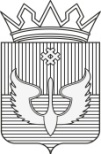 П О С Т А Н О В Л Е Н И Е Администрации Юсьвинского муниципального округаПермского края30.12.2022                                                                                                   № 808О внесении изменений в муниципальную программу                                                                                                                                                                                                                                                                                                                                                                                                                                                                                                                                                                                                                                                        «Улучшение жилищных условий граждан, проживающих в Юсьвинском муниципальном округе Пермского края»В соответствии с Бюджетным кодексом Российской Федерации, Федеральным законом от 06.10.2006 № 131-ФЗ «Об общих принципах организации местного самоуправления в Российской Федерации», решением Думы Юсьвинского муниципального округа Пермского края от 22.12.2022 № 476 «О внесении изменений в решение Думы Юсьвинского муниципального округа Пермского края «О бюджете Юсьвинского муниципального округа Пермского края на 2022 год и на плановый период 2023-2024 годов», Порядком разработки, реализации и оценки эффективности муниципальных программ Юсьвинского муниципального округа Пермского края, утвержденным постановлением администрации Юсьвинского муниципального округа Пермского края от 13.03.2020 № 28, руководствуясь Уставом Юсьвинского муниципального округа Пермского края, администрация Юсьвинского муниципального округа Пермского края ПОСТАНОВЛЯЕТ: Внести в муниципальную программу «Улучшение жилищных условий граждан, проживающих в Юсьвинском муниципальном округе Пермского края», утвержденную постановлением администрации Юсьвинского муниципального округа Пермского края от 28.09.2020 № 491/11 (далее – муниципальная программа) следующие изменения:В паспорте муниципальной программы  строки 13,14 изложить в новой редакции:1.2. Таблицу 1 «Финансирование муниципальной программы «Улучшение жилищных условий граждан, проживающих в Юсьвинском муниципальном округе Пермского края» изложить новой редакции согласно приложению 1.1.3. Таблицу 2 «Система программных муниципальной программы «Улучшение жилищных условий граждан, проживающих в Юсьвинском муниципальном округе Пермского края» изложить в новой редакции согласно приложению 2.1.4. Таблицу 3 «Перечень целевых показателей муниципальной программы «Улучшение жилищных условий граждан, проживающих в Юсьвинском муниципальном округе Пермского края» изложить в новой редакции согласно приложению 3.2. Настоящее постановление вступает в силу с даты его официального опубликования в газете «Юсьвинские вести» и размещения на официальном сайте муниципального образования Юсьвинский муниципальный округ Пермского края в информационно-телекоммуникационной сети «Интернет».3. Контроль за исполнением настоящего постановления возложить на Шидловскую Н.Ю., заместителя главы администрации округа по экономическому развитию. Глава муниципального округа-глава администрации Юсьвинского муниципального округа Пермского края                                   Н.Г.НикулинПриложение 1 к постановлению администрации Юсьвинского муниципального округаПермского края                                                                                                                                                                           от 30.12.2022 № 808     ФИНАНСИРОВАНИЕмуниципальной программы «Улучшение жилищных условий граждан, проживающих в Юсьвинском муниципальном округе Пермского края»таблица 1Приложение 2 к постановлению администрации Юсьвинского муниципального округаПермского края от  30.12.2022 № 808Система программных мероприятий муниципальной программы «Улучшение жилищных условий граждан, проживающих в Юсьвинском муниципальном округе Пермского края» таблица 2Приложение 3 к постановлению  администрации Юсьвинского муниципального округаПермского края от 30.12.2022 № 808Перечень целевых показателей муниципальной программы«Улучшение жилищных условий граждан, проживающих в Юсьвинском   муниципальном округе Пермского края»таблица 313.Целевые показатели программыЦелевые показатели программыПлановое значение показателяПлановое значение показателяПлановое значение показателяПлановое значение показателяПлановое значение показателяПлановое значение показателя№п/пНаименование показателяЕд. изм.2021 год2022 год2023 год2024 год2025 год1.Количество молодых семей, улучшивших жилищные условия, семейсемей32190002.Количество граждан отдельных категорий, установленных федеральным законодательством, улучшивших жилищные условиячел.300003.Количество детей-сирот и детей, оставшихся без попечения родителей, а также лиц из их числа, обеспеченных жилыми помещениямичел.1423304.Количество жилых помещений приобретенных (построенных) для формирования муниципального специализированного жилищного фонда для обеспечения жилыми помещениями детей-сирот  и детей, оставшихся без попечения родителей,  лиц из их числа, по договорам найма специализированных  жилых помещенийед.981105.Заключено  соглашений по осуществлению части государственных полномочийед.200006.Заключено договоров по содержанию жилых помещений специализированного жилищного фонда для детей-сирот, детей, оставшихся без попечения родителей, лицам из их числаед.1521107.Заключено Соглашений  по осуществлению части государственных полномочий по управлению жилыми помещениями для детей-сирот, детей, оставшихся без попечения родителей, лиц из их числа детей-сирот и детей оставшихся без попечения родителей, специализированного жилищного фондаед.111108.Количество переселенных граждан из труднодоступных, отдаленных,  малочисленных населенных пунктов Юсьвинского муниципального округа Пермского краячел.010009.Количество снесенных расселенных жилых домовед.0010010.Количество упраздненных населенных пунктов ед.0000114.Объемы и источники финансирования программыОбъемы и источники финансирования программыОбъемы и источники финансирования программыОбъемы и источники финансирования программыОбъемы и источники финансирования программыОбъемы и источники финансирования программы14.всего по источникам финансирования программы (тыс.руб.), в том числе:2021 год2022 год2023 год2024 год2025 годпрограмма, всего (тыс. руб.), в том числе:34866,631424,24921588,121626,60бюджет Юсьвинского муниципального округа Пермского края1309,81429,60250,000бюджет Пермского края33105,927608,78521538,121626,60бюджет Российской Федерации450,92 385,862000внебюджетные источники00000№ п/пНаименование цели программы, подпрограммы, задачи, основного мероприятия, мероприятияИсточник финансированияОбъем финансирования, тыс. рублейОбъем финансирования, тыс. рублейОбъем финансирования, тыс. рублейОбъем финансирования, тыс. рублейОбъем финансирования, тыс. рублейОбъем финансирования, тыс. рублей№ п/пНаименование цели программы, подпрограммы, задачи, основного мероприятия, мероприятияИсточник финансирования2021 год2022 год2023 год2023 год2024 год2025 год1.Цель. Улучшение жилищных условий отдельных граждан, проживающих в Юсьвинском муниципальном округе Пермского краяЦель. Улучшение жилищных условий отдельных граждан, проживающих в Юсьвинском муниципальном округе Пермского краяЦель. Улучшение жилищных условий отдельных граждан, проживающих в Юсьвинском муниципальном округе Пермского краяЦель. Улучшение жилищных условий отдельных граждан, проживающих в Юсьвинском муниципальном округе Пермского краяЦель. Улучшение жилищных условий отдельных граждан, проживающих в Юсьвинском муниципальном округе Пермского краяЦель. Улучшение жилищных условий отдельных граждан, проживающих в Юсьвинском муниципальном округе Пермского краяЦель. Улучшение жилищных условий отдельных граждан, проживающих в Юсьвинском муниципальном округе Пермского краяЦель. Улучшение жилищных условий отдельных граждан, проживающих в Юсьвинском муниципальном округе Пермского края1.1.Задача Оказание мер социальной поддержки молодым семьям, проживающим в Юсьвинском муниципальном округе Пермского края, признанных нуждающимися в улучшении жилищных условий Задача Оказание мер социальной поддержки молодым семьям, проживающим в Юсьвинском муниципальном округе Пермского края, признанных нуждающимися в улучшении жилищных условий Задача Оказание мер социальной поддержки молодым семьям, проживающим в Юсьвинском муниципальном округе Пермского края, признанных нуждающимися в улучшении жилищных условий Задача Оказание мер социальной поддержки молодым семьям, проживающим в Юсьвинском муниципальном округе Пермского края, признанных нуждающимися в улучшении жилищных условий Задача Оказание мер социальной поддержки молодым семьям, проживающим в Юсьвинском муниципальном округе Пермского края, признанных нуждающимися в улучшении жилищных условий Задача Оказание мер социальной поддержки молодым семьям, проживающим в Юсьвинском муниципальном округе Пермского края, признанных нуждающимися в улучшении жилищных условий Задача Оказание мер социальной поддержки молодым семьям, проживающим в Юсьвинском муниципальном округе Пермского края, признанных нуждающимися в улучшении жилищных условий Задача Оказание мер социальной поддержки молодым семьям, проживающим в Юсьвинском муниципальном округе Пермского края, признанных нуждающимися в улучшении жилищных условий 1.1.1.Основное мероприятие «Обеспечение жильем молодых семей»Итого 15944,018754,56516 771,916 771,916 848,401.1.1.Основное мероприятие «Обеспечение жильем молодых семей»бюджет Юсьвинского муниципального округа Пермского края1309,81388,30700001.1.1.Основное мероприятие «Обеспечение жильем молодых семей»Бюджет Пермского края14183,314980,39616 771,916 771,916 848,401.1.1.Основное мероприятие «Обеспечение жильем молодых семей»Бюджет РФ450,92385,86200001.1.1.1. Мероприятие «Реализация мероприятий по обеспечению жильем молодых семей государственной программы Российской Федерации «Обеспечение доступным и комфортным жильем и коммунальными услугами граждан Российской Федерации »итого1927,44569,45700001.1.1.1. Мероприятие «Реализация мероприятий по обеспечению жильем молодых семей государственной программы Российской Федерации «Обеспечение доступным и комфортным жильем и коммунальными услугами граждан Российской Федерации »бюджет Юсьвинского муниципального округа Пермского края1309,81388,30700001.1.1.1. Мероприятие «Реализация мероприятий по обеспечению жильем молодых семей государственной программы Российской Федерации «Обеспечение доступным и комфортным жильем и коммунальными услугами граждан Российской Федерации »Бюджет Пермского края166,7795,28800001.1.1.1. Мероприятие «Реализация мероприятий по обеспечению жильем молодых семей государственной программы Российской Федерации «Обеспечение доступным и комфортным жильем и коммунальными услугами граждан Российской Федерации »Бюджет РФ450,92 385,86200001.1.1.2.Мероприятие «Предоставление молодым семьям социальных выплат на приобретение (строительство) жилья в рамках реализации подпрограммы 1 «Социальная поддержка семей и детей. Профилактика социального сиротства и защита прав детей-сирот» государственной программы «Социальная поддержка жителей Пермского края»»Бюджет Пермского края14016,614185,10816 771,916 771,916 848,401.2.Задача Оказание мер социальной поддержки отдельным категориям граждан, проживающим в Юсьвинском муниципальном округе Пермского края и нуждающимся в улучшении жилищных условий в порядке, установленном действующим законодательством.Задача Оказание мер социальной поддержки отдельным категориям граждан, проживающим в Юсьвинском муниципальном округе Пермского края и нуждающимся в улучшении жилищных условий в порядке, установленном действующим законодательством.Задача Оказание мер социальной поддержки отдельным категориям граждан, проживающим в Юсьвинском муниципальном округе Пермского края и нуждающимся в улучшении жилищных условий в порядке, установленном действующим законодательством.Задача Оказание мер социальной поддержки отдельным категориям граждан, проживающим в Юсьвинском муниципальном округе Пермского края и нуждающимся в улучшении жилищных условий в порядке, установленном действующим законодательством.Задача Оказание мер социальной поддержки отдельным категориям граждан, проживающим в Юсьвинском муниципальном округе Пермского края и нуждающимся в улучшении жилищных условий в порядке, установленном действующим законодательством.Задача Оказание мер социальной поддержки отдельным категориям граждан, проживающим в Юсьвинском муниципальном округе Пермского края и нуждающимся в улучшении жилищных условий в порядке, установленном действующим законодательством.Задача Оказание мер социальной поддержки отдельным категориям граждан, проживающим в Юсьвинском муниципальном округе Пермского края и нуждающимся в улучшении жилищных условий в порядке, установленном действующим законодательством.Задача Оказание мер социальной поддержки отдельным категориям граждан, проживающим в Юсьвинском муниципальном округе Пермского края и нуждающимся в улучшении жилищных условий в порядке, установленном действующим законодательством.1.2.1.Основное мероприятие «Обеспечение жильем отдельных категорий граждан, установленных законодательством»бюджет Пермского края3135,6000001.2.1.1.Мероприятие «Осуществление государственных полномочий по постановке на учет граждан, имеющих право на получение жилищных субсидий в связи с переселением из районов Крайнего Севера и приравненных к ним местностей»бюджет Пермского края0,3000001.2.1.2.Мероприятие «Обеспечение жилыми помещениями реабилитированных лиц, имеющих инвалидность или являющихся пенсионерами, и проживающих совместно членов их семей»бюджет Пермского края3104,3000001.2.1.3.Мероприятие «Администрирование государственных полномочий по обеспечению жилыми помещениями реабилитированных лиц»бюджет Пермского края31,0000001.3.Задача. Исполнение государственных полномочий по предоставлению жилых помещений детям-сиротам и детям, оставшимся без попечения родителей, лицам из их числа по договорам найма специализированных жилых помещений.Задача. Исполнение государственных полномочий по предоставлению жилых помещений детям-сиротам и детям, оставшимся без попечения родителей, лицам из их числа по договорам найма специализированных жилых помещений.Задача. Исполнение государственных полномочий по предоставлению жилых помещений детям-сиротам и детям, оставшимся без попечения родителей, лицам из их числа по договорам найма специализированных жилых помещений.Задача. Исполнение государственных полномочий по предоставлению жилых помещений детям-сиротам и детям, оставшимся без попечения родителей, лицам из их числа по договорам найма специализированных жилых помещений.Задача. Исполнение государственных полномочий по предоставлению жилых помещений детям-сиротам и детям, оставшимся без попечения родителей, лицам из их числа по договорам найма специализированных жилых помещений.Задача. Исполнение государственных полномочий по предоставлению жилых помещений детям-сиротам и детям, оставшимся без попечения родителей, лицам из их числа по договорам найма специализированных жилых помещений.Задача. Исполнение государственных полномочий по предоставлению жилых помещений детям-сиротам и детям, оставшимся без попечения родителей, лицам из их числа по договорам найма специализированных жилых помещений.Задача. Исполнение государственных полномочий по предоставлению жилых помещений детям-сиротам и детям, оставшимся без попечения родителей, лицам из их числа по договорам найма специализированных жилых помещений.1.3.1.Основное мероприятие «Обеспечение жильем детей –сирот и детей, оставшихся без попечения родителей, лиц из числа детей-сирот и детей, оставшихся без попечения родителей»бюджет Пермского края15787,011843,7814766,24766,24778,201.3.1.1.Мероприятие «Содержание жилых помещений специализированного жилищного фонда для детей-сирот, детей, оставшихся без попечения родителей, лиц из их числа»бюджет Пермского края185,295,897107,9107,9119,901.3.1.2.Мероприятие «Организация осуществления государственных полномочий по обеспечению жилыми помещениями детей-сирот и детей, оставшихся без попечения родителей, лиц из числа детей-сирот и детей, оставшихся без попечения родителей»бюджет Пермского края57,562,865,165,165,101.3.1.3.Мероприятие «Строительство и приобретение жилых помещений для формирования специализированного жилищного фонда для обеспечения жилыми помещениями детей-сирот и детей, оставшихся без попечения родителей, лиц из их числа детей-сирот и детей, оставшихся без попечения родителей, по договорам найма специализированных жилых помещений»бюджет Пермского края15544,311685,0844593,24593,24593,201.4.Задача. Переселение граждан, зарегистрированных и проживающих в труднодоступных, отдаленных и малочисленных населенных пунктах на территории Юсьвинского муниципального округа Пермского края.Задача. Переселение граждан, зарегистрированных и проживающих в труднодоступных, отдаленных и малочисленных населенных пунктах на территории Юсьвинского муниципального округа Пермского края.Задача. Переселение граждан, зарегистрированных и проживающих в труднодоступных, отдаленных и малочисленных населенных пунктах на территории Юсьвинского муниципального округа Пермского края.Задача. Переселение граждан, зарегистрированных и проживающих в труднодоступных, отдаленных и малочисленных населенных пунктах на территории Юсьвинского муниципального округа Пермского края.Задача. Переселение граждан, зарегистрированных и проживающих в труднодоступных, отдаленных и малочисленных населенных пунктах на территории Юсьвинского муниципального округа Пермского края.Задача. Переселение граждан, зарегистрированных и проживающих в труднодоступных, отдаленных и малочисленных населенных пунктах на территории Юсьвинского муниципального округа Пермского края.Задача. Переселение граждан, зарегистрированных и проживающих в труднодоступных, отдаленных и малочисленных населенных пунктах на территории Юсьвинского муниципального округа Пермского края.Задача. Переселение граждан, зарегистрированных и проживающих в труднодоступных, отдаленных и малочисленных населенных пунктах на территории Юсьвинского муниципального округа Пермского края.1.4.1.Основное мероприятие «Переселение граждан из труднодоступных, отдаленных и малочисленных населенных пунктов»итого0825,903825,9030001.4.1.Основное мероприятие «Переселение граждан из труднодоступных, отдаленных и малочисленных населенных пунктов»бюджет Юсьвинского муниципального округа Пермского края041,29541,2950001.4.1.Основное мероприятие «Переселение граждан из труднодоступных, отдаленных и малочисленных населенных пунктов»бюджет Пермского края0784,608784,6080001.4.1.1.Мероприятие «Предоставление социальных выплат, компенсаций  переселяемым из труднодоступных, отдаленных и малочисленных населенных пунктов Юсьвинского муниципального округа Пермского края жителям Юсьвинского муниципального округа Пермского края для приобретения жилых помещений в частную собственность»итого0825,903825,903001.4.1.1.Мероприятие «Предоставление социальных выплат, компенсаций  переселяемым из труднодоступных, отдаленных и малочисленных населенных пунктов Юсьвинского муниципального округа Пермского края жителям Юсьвинского муниципального округа Пермского края для приобретения жилых помещений в частную собственность»бюджет Юсьвинского муниципального округа Пермского края041,29541,2950001.4.1.1.Мероприятие «Предоставление социальных выплат, компенсаций  переселяемым из труднодоступных, отдаленных и малочисленных населенных пунктов Юсьвинского муниципального округа Пермского края жителям Юсьвинского муниципального округа Пермского края для приобретения жилых помещений в частную собственность»бюджет Пермского края0784,608784,6080001.4.1.2.Мероприятие «Приобретение жилых помещении в муниципальную собственность  Юсьвинского муниципального округа Пермского края для предоставления переселяемым гражданам из труднодоступных, отдаленных и малочисленных населенных пунктов Юсьвинского муниципального округа Пермского края по договору социального найма»бюджет Юсьвинского муниципального округа Пермского края0000001.4.1.2.Мероприятие «Приобретение жилых помещении в муниципальную собственность  Юсьвинского муниципального округа Пермского края для предоставления переселяемым гражданам из труднодоступных, отдаленных и малочисленных населенных пунктов Юсьвинского муниципального округа Пермского края по договору социального найма»бюджет Пермского края0000001.4.2.Основное мероприятие «Снос объектов после расселения» бюджет Юсьвинского муниципального округа Пермского края00050,0001.4.2.1.Мероприятие «Снос объектов после расселения граждан из труднодоступных, отдаленных и малочисленных населенных пунктов Юсьвинского муниципального округа Пермского края»бюджет Юсьвинского муниципального округа Пермского края00050,0001.4.3.Основное мероприятие «Упразднение населенных пунктов» бюджет Юсьвинского муниципального округа Пермского края0000001.4.3.1.Мероприятие «Упразднение населенных пунктов после расселения граждан из труднодоступных, отдаленных и малочисленных населенных пунктов Юсьвинского муниципального округа Пермского края»бюджет Юсьвинского муниципального округа Пермского края000000Всего по программе,в том числе по источникам финансирования:Всего по программе,в том числе по источникам финансирования:Всего по программе,в том числе по источникам финансирования:34866,631424,24931424,24921588,121626,60бюджет Юсьвинского муниципального округа Пермского краябюджет Юсьвинского муниципального округа Пермского краябюджет Юсьвинского муниципального округа Пермского края1309,81429,6021429,60250,000бюджет Пермского краябюджет Пермского краябюджет Пермского края33105,927608,78527608,78521538,121626,60бюджет Российской Федерациибюджет Российской Федерациибюджет Российской Федерации450,92 385,8622 385,862000внебюджетные источникивнебюджетные источникивнебюджетные источники000000КодНаименование задачи, основного мероприятия, мероприятия, целевого показателяНаименование задачи, основного мероприятия, мероприятия, целевого показателяНаименование задачи, основного мероприятия, мероприятия, целевого показателяНаименование задачи, основного мероприятия, мероприятия, целевого показателяНаименование задачи, основного мероприятия, мероприятия, целевого показателяНаименование задачи, основного мероприятия, мероприятия, целевого показателяНаименование задачи, основного мероприятия, мероприятия, целевого показателяНаименование задачи, основного мероприятия, мероприятия, целевого показателяНаименование задачи, основного мероприятия, мероприятия, целевого показателяПлановое значение показателя целевого показателя программы Плановое значение показателя целевого показателя программы Плановое значение показателя целевого показателя программы Плановое значение показателя целевого показателя программы Плановое значение показателя целевого показателя программы Плановое значение показателя целевого показателя программы Плановое значение показателя целевого показателя программы Плановое значение показателя целевого показателя программы Плановое значение показателя целевого показателя программы Плановое значение показателя целевого показателя программы Плановое значение показателя целевого показателя программы Плановое значение показателя целевого показателя программы Плановое значение показателя целевого показателя программы Плановое значение показателя целевого показателя программы Плановое значение показателя целевого показателя программы Плановое значение показателя целевого показателя программы Плановое значение показателя целевого показателя программы Плановое значение показателя целевого показателя программы Плановое значение показателя целевого показателя программы Плановое значение показателя целевого показателя программы Плановое значение показателя целевого показателя программы Плановое значение показателя целевого показателя программы Плановое значение показателя целевого показателя программы Плановое значение показателя целевого показателя программы Плановое значение показателя целевого показателя программы Плановое значение показателя целевого показателя программы Плановое значение показателя целевого показателя программы Участник программыУчастник программыИсточник финансирования Источник финансирования Источник финансирования Источник финансирования Объем финансирования, тыс. руб. Объем финансирования, тыс. руб. Объем финансирования, тыс. руб. Объем финансирования, тыс. руб. Объем финансирования, тыс. руб. Объем финансирования, тыс. руб. Объем финансирования, тыс. руб. Объем финансирования, тыс. руб. Объем финансирования, тыс. руб. Объем финансирования, тыс. руб. Объем финансирования, тыс. руб. Объем финансирования, тыс. руб. Объем финансирования, тыс. руб. Объем финансирования, тыс. руб. Объем финансирования, тыс. руб. Объем финансирования, тыс. руб. Объем финансирования, тыс. руб. Объем финансирования, тыс. руб. Объем финансирования, тыс. руб. Объем финансирования, тыс. руб. Объем финансирования, тыс. руб. Объем финансирования, тыс. руб. Объем финансирования, тыс. руб. Объем финансирования, тыс. руб. Объем финансирования, тыс. руб. Объем финансирования, тыс. руб. Объем финансирования, тыс. руб. Объем финансирования, тыс. руб. Объем финансирования, тыс. руб. Объем финансирования, тыс. руб. КодНаименование задачи, основного мероприятия, мероприятия, целевого показателяНаименование задачи, основного мероприятия, мероприятия, целевого показателяНаименование задачи, основного мероприятия, мероприятия, целевого показателяНаименование задачи, основного мероприятия, мероприятия, целевого показателяНаименование задачи, основного мероприятия, мероприятия, целевого показателяНаименование задачи, основного мероприятия, мероприятия, целевого показателяНаименование задачи, основного мероприятия, мероприятия, целевого показателяНаименование задачи, основного мероприятия, мероприятия, целевого показателяНаименование задачи, основного мероприятия, мероприятия, целевого показателяед. изм.ед. изм.ед. изм.ед. изм.ед. изм.2021 год2021 год2021 год2021 год2022 год2022 год2022 год2022 год2022 год2023 год2023 год2023 год2023 год2023 год2024 год2024 год2024 год2024 год2025 год2025 год2025 год2025 годУчастник программыУчастник программыИсточник финансирования Источник финансирования Источник финансирования Источник финансирования 2021 год2021 год2021 год2021 год2021 год2022 год2022 год2022 год2022 год2022 год2022 год2023 год2023 год2023 год2023 год2023 год2023 год2024 год2024 год2024 год2024 год2024 год2024 год2024 год2025 год2025 год2025 год2025 год2025 год2025 год122222222233333444455555666667777888899101010101111111111121212121212131313131313141414141414141515151515151.1.Задача.  Оказание мер социальной поддержки молодым семьям, проживающим в Юсьвинском муниципальном округе Пермского края, признанных нуждающихся в улучшении жилищных условийЗадача.  Оказание мер социальной поддержки молодым семьям, проживающим в Юсьвинском муниципальном округе Пермского края, признанных нуждающихся в улучшении жилищных условийЗадача.  Оказание мер социальной поддержки молодым семьям, проживающим в Юсьвинском муниципальном округе Пермского края, признанных нуждающихся в улучшении жилищных условийЗадача.  Оказание мер социальной поддержки молодым семьям, проживающим в Юсьвинском муниципальном округе Пермского края, признанных нуждающихся в улучшении жилищных условийЗадача.  Оказание мер социальной поддержки молодым семьям, проживающим в Юсьвинском муниципальном округе Пермского края, признанных нуждающихся в улучшении жилищных условийЗадача.  Оказание мер социальной поддержки молодым семьям, проживающим в Юсьвинском муниципальном округе Пермского края, признанных нуждающихся в улучшении жилищных условийЗадача.  Оказание мер социальной поддержки молодым семьям, проживающим в Юсьвинском муниципальном округе Пермского края, признанных нуждающихся в улучшении жилищных условийЗадача.  Оказание мер социальной поддержки молодым семьям, проживающим в Юсьвинском муниципальном округе Пермского края, признанных нуждающихся в улучшении жилищных условийЗадача.  Оказание мер социальной поддержки молодым семьям, проживающим в Юсьвинском муниципальном округе Пермского края, признанных нуждающихся в улучшении жилищных условийЗадача.  Оказание мер социальной поддержки молодым семьям, проживающим в Юсьвинском муниципальном округе Пермского края, признанных нуждающихся в улучшении жилищных условийЗадача.  Оказание мер социальной поддержки молодым семьям, проживающим в Юсьвинском муниципальном округе Пермского края, признанных нуждающихся в улучшении жилищных условийЗадача.  Оказание мер социальной поддержки молодым семьям, проживающим в Юсьвинском муниципальном округе Пермского края, признанных нуждающихся в улучшении жилищных условийЗадача.  Оказание мер социальной поддержки молодым семьям, проживающим в Юсьвинском муниципальном округе Пермского края, признанных нуждающихся в улучшении жилищных условийЗадача.  Оказание мер социальной поддержки молодым семьям, проживающим в Юсьвинском муниципальном округе Пермского края, признанных нуждающихся в улучшении жилищных условийЗадача.  Оказание мер социальной поддержки молодым семьям, проживающим в Юсьвинском муниципальном округе Пермского края, признанных нуждающихся в улучшении жилищных условийЗадача.  Оказание мер социальной поддержки молодым семьям, проживающим в Юсьвинском муниципальном округе Пермского края, признанных нуждающихся в улучшении жилищных условийЗадача.  Оказание мер социальной поддержки молодым семьям, проживающим в Юсьвинском муниципальном округе Пермского края, признанных нуждающихся в улучшении жилищных условийЗадача.  Оказание мер социальной поддержки молодым семьям, проживающим в Юсьвинском муниципальном округе Пермского края, признанных нуждающихся в улучшении жилищных условийЗадача.  Оказание мер социальной поддержки молодым семьям, проживающим в Юсьвинском муниципальном округе Пермского края, признанных нуждающихся в улучшении жилищных условийЗадача.  Оказание мер социальной поддержки молодым семьям, проживающим в Юсьвинском муниципальном округе Пермского края, признанных нуждающихся в улучшении жилищных условийЗадача.  Оказание мер социальной поддержки молодым семьям, проживающим в Юсьвинском муниципальном округе Пермского края, признанных нуждающихся в улучшении жилищных условийЗадача.  Оказание мер социальной поддержки молодым семьям, проживающим в Юсьвинском муниципальном округе Пермского края, признанных нуждающихся в улучшении жилищных условийЗадача.  Оказание мер социальной поддержки молодым семьям, проживающим в Юсьвинском муниципальном округе Пермского края, признанных нуждающихся в улучшении жилищных условийЗадача.  Оказание мер социальной поддержки молодым семьям, проживающим в Юсьвинском муниципальном округе Пермского края, признанных нуждающихся в улучшении жилищных условийЗадача.  Оказание мер социальной поддержки молодым семьям, проживающим в Юсьвинском муниципальном округе Пермского края, признанных нуждающихся в улучшении жилищных условийЗадача.  Оказание мер социальной поддержки молодым семьям, проживающим в Юсьвинском муниципальном округе Пермского края, признанных нуждающихся в улучшении жилищных условийЗадача.  Оказание мер социальной поддержки молодым семьям, проживающим в Юсьвинском муниципальном округе Пермского края, признанных нуждающихся в улучшении жилищных условийЗадача.  Оказание мер социальной поддержки молодым семьям, проживающим в Юсьвинском муниципальном округе Пермского края, признанных нуждающихся в улучшении жилищных условийЗадача.  Оказание мер социальной поддержки молодым семьям, проживающим в Юсьвинском муниципальном округе Пермского края, признанных нуждающихся в улучшении жилищных условийЗадача.  Оказание мер социальной поддержки молодым семьям, проживающим в Юсьвинском муниципальном округе Пермского края, признанных нуждающихся в улучшении жилищных условийЗадача.  Оказание мер социальной поддержки молодым семьям, проживающим в Юсьвинском муниципальном округе Пермского края, признанных нуждающихся в улучшении жилищных условийЗадача.  Оказание мер социальной поддержки молодым семьям, проживающим в Юсьвинском муниципальном округе Пермского края, признанных нуждающихся в улучшении жилищных условийЗадача.  Оказание мер социальной поддержки молодым семьям, проживающим в Юсьвинском муниципальном округе Пермского края, признанных нуждающихся в улучшении жилищных условийЗадача.  Оказание мер социальной поддержки молодым семьям, проживающим в Юсьвинском муниципальном округе Пермского края, признанных нуждающихся в улучшении жилищных условийЗадача.  Оказание мер социальной поддержки молодым семьям, проживающим в Юсьвинском муниципальном округе Пермского края, признанных нуждающихся в улучшении жилищных условийЗадача.  Оказание мер социальной поддержки молодым семьям, проживающим в Юсьвинском муниципальном округе Пермского края, признанных нуждающихся в улучшении жилищных условийЗадача.  Оказание мер социальной поддержки молодым семьям, проживающим в Юсьвинском муниципальном округе Пермского края, признанных нуждающихся в улучшении жилищных условийЗадача.  Оказание мер социальной поддержки молодым семьям, проживающим в Юсьвинском муниципальном округе Пермского края, признанных нуждающихся в улучшении жилищных условийЗадача.  Оказание мер социальной поддержки молодым семьям, проживающим в Юсьвинском муниципальном округе Пермского края, признанных нуждающихся в улучшении жилищных условийЗадача.  Оказание мер социальной поддержки молодым семьям, проживающим в Юсьвинском муниципальном округе Пермского края, признанных нуждающихся в улучшении жилищных условийЗадача.  Оказание мер социальной поддержки молодым семьям, проживающим в Юсьвинском муниципальном округе Пермского края, признанных нуждающихся в улучшении жилищных условийЗадача.  Оказание мер социальной поддержки молодым семьям, проживающим в Юсьвинском муниципальном округе Пермского края, признанных нуждающихся в улучшении жилищных условийЗадача.  Оказание мер социальной поддержки молодым семьям, проживающим в Юсьвинском муниципальном округе Пермского края, признанных нуждающихся в улучшении жилищных условийЗадача.  Оказание мер социальной поддержки молодым семьям, проживающим в Юсьвинском муниципальном округе Пермского края, признанных нуждающихся в улучшении жилищных условийЗадача.  Оказание мер социальной поддержки молодым семьям, проживающим в Юсьвинском муниципальном округе Пермского края, признанных нуждающихся в улучшении жилищных условийЗадача.  Оказание мер социальной поддержки молодым семьям, проживающим в Юсьвинском муниципальном округе Пермского края, признанных нуждающихся в улучшении жилищных условийЗадача.  Оказание мер социальной поддержки молодым семьям, проживающим в Юсьвинском муниципальном округе Пермского края, признанных нуждающихся в улучшении жилищных условийЗадача.  Оказание мер социальной поддержки молодым семьям, проживающим в Юсьвинском муниципальном округе Пермского края, признанных нуждающихся в улучшении жилищных условийЗадача.  Оказание мер социальной поддержки молодым семьям, проживающим в Юсьвинском муниципальном округе Пермского края, признанных нуждающихся в улучшении жилищных условийЗадача.  Оказание мер социальной поддержки молодым семьям, проживающим в Юсьвинском муниципальном округе Пермского края, признанных нуждающихся в улучшении жилищных условийЗадача.  Оказание мер социальной поддержки молодым семьям, проживающим в Юсьвинском муниципальном округе Пермского края, признанных нуждающихся в улучшении жилищных условийЗадача.  Оказание мер социальной поддержки молодым семьям, проживающим в Юсьвинском муниципальном округе Пермского края, признанных нуждающихся в улучшении жилищных условийЗадача.  Оказание мер социальной поддержки молодым семьям, проживающим в Юсьвинском муниципальном округе Пермского края, признанных нуждающихся в улучшении жилищных условийЗадача.  Оказание мер социальной поддержки молодым семьям, проживающим в Юсьвинском муниципальном округе Пермского края, признанных нуждающихся в улучшении жилищных условийЗадача.  Оказание мер социальной поддержки молодым семьям, проживающим в Юсьвинском муниципальном округе Пермского края, признанных нуждающихся в улучшении жилищных условийЗадача.  Оказание мер социальной поддержки молодым семьям, проживающим в Юсьвинском муниципальном округе Пермского края, признанных нуждающихся в улучшении жилищных условийЗадача.  Оказание мер социальной поддержки молодым семьям, проживающим в Юсьвинском муниципальном округе Пермского края, признанных нуждающихся в улучшении жилищных условийЗадача.  Оказание мер социальной поддержки молодым семьям, проживающим в Юсьвинском муниципальном округе Пермского края, признанных нуждающихся в улучшении жилищных условийЗадача.  Оказание мер социальной поддержки молодым семьям, проживающим в Юсьвинском муниципальном округе Пермского края, признанных нуждающихся в улучшении жилищных условийЗадача.  Оказание мер социальной поддержки молодым семьям, проживающим в Юсьвинском муниципальном округе Пермского края, признанных нуждающихся в улучшении жилищных условийЗадача.  Оказание мер социальной поддержки молодым семьям, проживающим в Юсьвинском муниципальном округе Пермского края, признанных нуждающихся в улучшении жилищных условийЗадача.  Оказание мер социальной поддержки молодым семьям, проживающим в Юсьвинском муниципальном округе Пермского края, признанных нуждающихся в улучшении жилищных условийЗадача.  Оказание мер социальной поддержки молодым семьям, проживающим в Юсьвинском муниципальном округе Пермского края, признанных нуждающихся в улучшении жилищных условийЗадача.  Оказание мер социальной поддержки молодым семьям, проживающим в Юсьвинском муниципальном округе Пермского края, признанных нуждающихся в улучшении жилищных условийЗадача.  Оказание мер социальной поддержки молодым семьям, проживающим в Юсьвинском муниципальном округе Пермского края, признанных нуждающихся в улучшении жилищных условийЗадача.  Оказание мер социальной поддержки молодым семьям, проживающим в Юсьвинском муниципальном округе Пермского края, признанных нуждающихся в улучшении жилищных условийЗадача.  Оказание мер социальной поддержки молодым семьям, проживающим в Юсьвинском муниципальном округе Пермского края, признанных нуждающихся в улучшении жилищных условийЗадача.  Оказание мер социальной поддержки молодым семьям, проживающим в Юсьвинском муниципальном округе Пермского края, признанных нуждающихся в улучшении жилищных условийЗадача.  Оказание мер социальной поддержки молодым семьям, проживающим в Юсьвинском муниципальном округе Пермского края, признанных нуждающихся в улучшении жилищных условийЗадача.  Оказание мер социальной поддержки молодым семьям, проживающим в Юсьвинском муниципальном округе Пермского края, признанных нуждающихся в улучшении жилищных условийЗадача.  Оказание мер социальной поддержки молодым семьям, проживающим в Юсьвинском муниципальном округе Пермского края, признанных нуждающихся в улучшении жилищных условийЗадача.  Оказание мер социальной поддержки молодым семьям, проживающим в Юсьвинском муниципальном округе Пермского края, признанных нуждающихся в улучшении жилищных условий1.1.1Основное мероприятие «Обеспечение жильем молодых семей»Основное мероприятие «Обеспечение жильем молодых семей»Основное мероприятие «Обеспечение жильем молодых семей»Основное мероприятие «Обеспечение жильем молодых семей»Основное мероприятие «Обеспечение жильем молодых семей»Основное мероприятие «Обеспечение жильем молодых семей»Основное мероприятие «Обеспечение жильем молодых семей»Основное мероприятие «Обеспечение жильем молодых семей»Основное мероприятие «Обеспечение жильем молодых семей»Основное мероприятие «Обеспечение жильем молодых семей»Основное мероприятие «Обеспечение жильем молодых семей»Основное мероприятие «Обеспечение жильем молодых семей»Основное мероприятие «Обеспечение жильем молодых семей»Основное мероприятие «Обеспечение жильем молодых семей»Основное мероприятие «Обеспечение жильем молодых семей»Основное мероприятие «Обеспечение жильем молодых семей»Основное мероприятие «Обеспечение жильем молодых семей»Основное мероприятие «Обеспечение жильем молодых семей»Основное мероприятие «Обеспечение жильем молодых семей»Основное мероприятие «Обеспечение жильем молодых семей»Основное мероприятие «Обеспечение жильем молодых семей»Основное мероприятие «Обеспечение жильем молодых семей»Основное мероприятие «Обеспечение жильем молодых семей»Основное мероприятие «Обеспечение жильем молодых семей»Основное мероприятие «Обеспечение жильем молодых семей»Основное мероприятие «Обеспечение жильем молодых семей»Основное мероприятие «Обеспечение жильем молодых семей»Основное мероприятие «Обеспечение жильем молодых семей»Основное мероприятие «Обеспечение жильем молодых семей»Основное мероприятие «Обеспечение жильем молодых семей»Основное мероприятие «Обеспечение жильем молодых семей»Основное мероприятие «Обеспечение жильем молодых семей»Основное мероприятие «Обеспечение жильем молодых семей»Основное мероприятие «Обеспечение жильем молодых семей»Основное мероприятие «Обеспечение жильем молодых семей»Основное мероприятие «Обеспечение жильем молодых семей»Основное мероприятие «Обеспечение жильем молодых семей»Основное мероприятие «Обеспечение жильем молодых семей»Основное мероприятие «Обеспечение жильем молодых семей»Основное мероприятие «Обеспечение жильем молодых семей»Основное мероприятие «Обеспечение жильем молодых семей»Основное мероприятие «Обеспечение жильем молодых семей»Основное мероприятие «Обеспечение жильем молодых семей»Основное мероприятие «Обеспечение жильем молодых семей»Основное мероприятие «Обеспечение жильем молодых семей»Основное мероприятие «Обеспечение жильем молодых семей»Основное мероприятие «Обеспечение жильем молодых семей»Основное мероприятие «Обеспечение жильем молодых семей»Основное мероприятие «Обеспечение жильем молодых семей»Основное мероприятие «Обеспечение жильем молодых семей»Основное мероприятие «Обеспечение жильем молодых семей»Основное мероприятие «Обеспечение жильем молодых семей»Основное мероприятие «Обеспечение жильем молодых семей»Основное мероприятие «Обеспечение жильем молодых семей»Основное мероприятие «Обеспечение жильем молодых семей»Основное мероприятие «Обеспечение жильем молодых семей»Основное мероприятие «Обеспечение жильем молодых семей»Основное мероприятие «Обеспечение жильем молодых семей»Основное мероприятие «Обеспечение жильем молодых семей»Основное мероприятие «Обеспечение жильем молодых семей»Основное мероприятие «Обеспечение жильем молодых семей»Основное мероприятие «Обеспечение жильем молодых семей»Основное мероприятие «Обеспечение жильем молодых семей»Основное мероприятие «Обеспечение жильем молодых семей»Основное мероприятие «Обеспечение жильем молодых семей»Основное мероприятие «Обеспечение жильем молодых семей»Основное мероприятие «Обеспечение жильем молодых семей»Основное мероприятие «Обеспечение жильем молодых семей»Основное мероприятие «Обеспечение жильем молодых семей»Основное мероприятие «Обеспечение жильем молодых семей»Основное мероприятие «Обеспечение жильем молодых семей»Основное мероприятие «Обеспечение жильем молодых семей»1.1.1.1Мероприятие «Реализация мероприятий по обеспечению жильем молодых семей государственной программы РФ «Обеспечение доступным и комфортным жильем и коммунальными услугами граждан Российской Федерации»Мероприятие «Реализация мероприятий по обеспечению жильем молодых семей государственной программы РФ «Обеспечение доступным и комфортным жильем и коммунальными услугами граждан Российской Федерации»Мероприятие «Реализация мероприятий по обеспечению жильем молодых семей государственной программы РФ «Обеспечение доступным и комфортным жильем и коммунальными услугами граждан Российской Федерации»Мероприятие «Реализация мероприятий по обеспечению жильем молодых семей государственной программы РФ «Обеспечение доступным и комфортным жильем и коммунальными услугами граждан Российской Федерации»Мероприятие «Реализация мероприятий по обеспечению жильем молодых семей государственной программы РФ «Обеспечение доступным и комфортным жильем и коммунальными услугами граждан Российской Федерации»Мероприятие «Реализация мероприятий по обеспечению жильем молодых семей государственной программы РФ «Обеспечение доступным и комфортным жильем и коммунальными услугами граждан Российской Федерации»Мероприятие «Реализация мероприятий по обеспечению жильем молодых семей государственной программы РФ «Обеспечение доступным и комфортным жильем и коммунальными услугами граждан Российской Федерации»Мероприятие «Реализация мероприятий по обеспечению жильем молодых семей государственной программы РФ «Обеспечение доступным и комфортным жильем и коммунальными услугами граждан Российской Федерации»Мероприятие «Реализация мероприятий по обеспечению жильем молодых семей государственной программы РФ «Обеспечение доступным и комфортным жильем и коммунальными услугами граждан Российской Федерации»Мероприятие «Реализация мероприятий по обеспечению жильем молодых семей государственной программы РФ «Обеспечение доступным и комфортным жильем и коммунальными услугами граждан Российской Федерации»Мероприятие «Реализация мероприятий по обеспечению жильем молодых семей государственной программы РФ «Обеспечение доступным и комфортным жильем и коммунальными услугами граждан Российской Федерации»Мероприятие «Реализация мероприятий по обеспечению жильем молодых семей государственной программы РФ «Обеспечение доступным и комфортным жильем и коммунальными услугами граждан Российской Федерации»Мероприятие «Реализация мероприятий по обеспечению жильем молодых семей государственной программы РФ «Обеспечение доступным и комфортным жильем и коммунальными услугами граждан Российской Федерации»Мероприятие «Реализация мероприятий по обеспечению жильем молодых семей государственной программы РФ «Обеспечение доступным и комфортным жильем и коммунальными услугами граждан Российской Федерации»Мероприятие «Реализация мероприятий по обеспечению жильем молодых семей государственной программы РФ «Обеспечение доступным и комфортным жильем и коммунальными услугами граждан Российской Федерации»Мероприятие «Реализация мероприятий по обеспечению жильем молодых семей государственной программы РФ «Обеспечение доступным и комфортным жильем и коммунальными услугами граждан Российской Федерации»Мероприятие «Реализация мероприятий по обеспечению жильем молодых семей государственной программы РФ «Обеспечение доступным и комфортным жильем и коммунальными услугами граждан Российской Федерации»Мероприятие «Реализация мероприятий по обеспечению жильем молодых семей государственной программы РФ «Обеспечение доступным и комфортным жильем и коммунальными услугами граждан Российской Федерации»Мероприятие «Реализация мероприятий по обеспечению жильем молодых семей государственной программы РФ «Обеспечение доступным и комфортным жильем и коммунальными услугами граждан Российской Федерации»Мероприятие «Реализация мероприятий по обеспечению жильем молодых семей государственной программы РФ «Обеспечение доступным и комфортным жильем и коммунальными услугами граждан Российской Федерации»Мероприятие «Реализация мероприятий по обеспечению жильем молодых семей государственной программы РФ «Обеспечение доступным и комфортным жильем и коммунальными услугами граждан Российской Федерации»Мероприятие «Реализация мероприятий по обеспечению жильем молодых семей государственной программы РФ «Обеспечение доступным и комфортным жильем и коммунальными услугами граждан Российской Федерации»Мероприятие «Реализация мероприятий по обеспечению жильем молодых семей государственной программы РФ «Обеспечение доступным и комфортным жильем и коммунальными услугами граждан Российской Федерации»Мероприятие «Реализация мероприятий по обеспечению жильем молодых семей государственной программы РФ «Обеспечение доступным и комфортным жильем и коммунальными услугами граждан Российской Федерации»Мероприятие «Реализация мероприятий по обеспечению жильем молодых семей государственной программы РФ «Обеспечение доступным и комфортным жильем и коммунальными услугами граждан Российской Федерации»Мероприятие «Реализация мероприятий по обеспечению жильем молодых семей государственной программы РФ «Обеспечение доступным и комфортным жильем и коммунальными услугами граждан Российской Федерации»Мероприятие «Реализация мероприятий по обеспечению жильем молодых семей государственной программы РФ «Обеспечение доступным и комфортным жильем и коммунальными услугами граждан Российской Федерации»Мероприятие «Реализация мероприятий по обеспечению жильем молодых семей государственной программы РФ «Обеспечение доступным и комфортным жильем и коммунальными услугами граждан Российской Федерации»Мероприятие «Реализация мероприятий по обеспечению жильем молодых семей государственной программы РФ «Обеспечение доступным и комфортным жильем и коммунальными услугами граждан Российской Федерации»Мероприятие «Реализация мероприятий по обеспечению жильем молодых семей государственной программы РФ «Обеспечение доступным и комфортным жильем и коммунальными услугами граждан Российской Федерации»Мероприятие «Реализация мероприятий по обеспечению жильем молодых семей государственной программы РФ «Обеспечение доступным и комфортным жильем и коммунальными услугами граждан Российской Федерации»Мероприятие «Реализация мероприятий по обеспечению жильем молодых семей государственной программы РФ «Обеспечение доступным и комфортным жильем и коммунальными услугами граждан Российской Федерации»Мероприятие «Реализация мероприятий по обеспечению жильем молодых семей государственной программы РФ «Обеспечение доступным и комфортным жильем и коммунальными услугами граждан Российской Федерации»Мероприятие «Реализация мероприятий по обеспечению жильем молодых семей государственной программы РФ «Обеспечение доступным и комфортным жильем и коммунальными услугами граждан Российской Федерации»Мероприятие «Реализация мероприятий по обеспечению жильем молодых семей государственной программы РФ «Обеспечение доступным и комфортным жильем и коммунальными услугами граждан Российской Федерации»Мероприятие «Реализация мероприятий по обеспечению жильем молодых семей государственной программы РФ «Обеспечение доступным и комфортным жильем и коммунальными услугами граждан Российской Федерации»Мероприятие «Реализация мероприятий по обеспечению жильем молодых семей государственной программы РФ «Обеспечение доступным и комфортным жильем и коммунальными услугами граждан Российской Федерации»Мероприятие «Реализация мероприятий по обеспечению жильем молодых семей государственной программы РФ «Обеспечение доступным и комфортным жильем и коммунальными услугами граждан Российской Федерации»Мероприятие «Реализация мероприятий по обеспечению жильем молодых семей государственной программы РФ «Обеспечение доступным и комфортным жильем и коммунальными услугами граждан Российской Федерации»Мероприятие «Реализация мероприятий по обеспечению жильем молодых семей государственной программы РФ «Обеспечение доступным и комфортным жильем и коммунальными услугами граждан Российской Федерации»Мероприятие «Реализация мероприятий по обеспечению жильем молодых семей государственной программы РФ «Обеспечение доступным и комфортным жильем и коммунальными услугами граждан Российской Федерации»Мероприятие «Реализация мероприятий по обеспечению жильем молодых семей государственной программы РФ «Обеспечение доступным и комфортным жильем и коммунальными услугами граждан Российской Федерации»Мероприятие «Реализация мероприятий по обеспечению жильем молодых семей государственной программы РФ «Обеспечение доступным и комфортным жильем и коммунальными услугами граждан Российской Федерации»Мероприятие «Реализация мероприятий по обеспечению жильем молодых семей государственной программы РФ «Обеспечение доступным и комфортным жильем и коммунальными услугами граждан Российской Федерации»Мероприятие «Реализация мероприятий по обеспечению жильем молодых семей государственной программы РФ «Обеспечение доступным и комфортным жильем и коммунальными услугами граждан Российской Федерации»Мероприятие «Реализация мероприятий по обеспечению жильем молодых семей государственной программы РФ «Обеспечение доступным и комфортным жильем и коммунальными услугами граждан Российской Федерации»Мероприятие «Реализация мероприятий по обеспечению жильем молодых семей государственной программы РФ «Обеспечение доступным и комфортным жильем и коммунальными услугами граждан Российской Федерации»Мероприятие «Реализация мероприятий по обеспечению жильем молодых семей государственной программы РФ «Обеспечение доступным и комфортным жильем и коммунальными услугами граждан Российской Федерации»Мероприятие «Реализация мероприятий по обеспечению жильем молодых семей государственной программы РФ «Обеспечение доступным и комфортным жильем и коммунальными услугами граждан Российской Федерации»Мероприятие «Реализация мероприятий по обеспечению жильем молодых семей государственной программы РФ «Обеспечение доступным и комфортным жильем и коммунальными услугами граждан Российской Федерации»Мероприятие «Реализация мероприятий по обеспечению жильем молодых семей государственной программы РФ «Обеспечение доступным и комфортным жильем и коммунальными услугами граждан Российской Федерации»Мероприятие «Реализация мероприятий по обеспечению жильем молодых семей государственной программы РФ «Обеспечение доступным и комфортным жильем и коммунальными услугами граждан Российской Федерации»Мероприятие «Реализация мероприятий по обеспечению жильем молодых семей государственной программы РФ «Обеспечение доступным и комфортным жильем и коммунальными услугами граждан Российской Федерации»Мероприятие «Реализация мероприятий по обеспечению жильем молодых семей государственной программы РФ «Обеспечение доступным и комфортным жильем и коммунальными услугами граждан Российской Федерации»Мероприятие «Реализация мероприятий по обеспечению жильем молодых семей государственной программы РФ «Обеспечение доступным и комфортным жильем и коммунальными услугами граждан Российской Федерации»Мероприятие «Реализация мероприятий по обеспечению жильем молодых семей государственной программы РФ «Обеспечение доступным и комфортным жильем и коммунальными услугами граждан Российской Федерации»Мероприятие «Реализация мероприятий по обеспечению жильем молодых семей государственной программы РФ «Обеспечение доступным и комфортным жильем и коммунальными услугами граждан Российской Федерации»Мероприятие «Реализация мероприятий по обеспечению жильем молодых семей государственной программы РФ «Обеспечение доступным и комфортным жильем и коммунальными услугами граждан Российской Федерации»Мероприятие «Реализация мероприятий по обеспечению жильем молодых семей государственной программы РФ «Обеспечение доступным и комфортным жильем и коммунальными услугами граждан Российской Федерации»Мероприятие «Реализация мероприятий по обеспечению жильем молодых семей государственной программы РФ «Обеспечение доступным и комфортным жильем и коммунальными услугами граждан Российской Федерации»Мероприятие «Реализация мероприятий по обеспечению жильем молодых семей государственной программы РФ «Обеспечение доступным и комфортным жильем и коммунальными услугами граждан Российской Федерации»Мероприятие «Реализация мероприятий по обеспечению жильем молодых семей государственной программы РФ «Обеспечение доступным и комфортным жильем и коммунальными услугами граждан Российской Федерации»Мероприятие «Реализация мероприятий по обеспечению жильем молодых семей государственной программы РФ «Обеспечение доступным и комфортным жильем и коммунальными услугами граждан Российской Федерации»Мероприятие «Реализация мероприятий по обеспечению жильем молодых семей государственной программы РФ «Обеспечение доступным и комфортным жильем и коммунальными услугами граждан Российской Федерации»Мероприятие «Реализация мероприятий по обеспечению жильем молодых семей государственной программы РФ «Обеспечение доступным и комфортным жильем и коммунальными услугами граждан Российской Федерации»Мероприятие «Реализация мероприятий по обеспечению жильем молодых семей государственной программы РФ «Обеспечение доступным и комфортным жильем и коммунальными услугами граждан Российской Федерации»Мероприятие «Реализация мероприятий по обеспечению жильем молодых семей государственной программы РФ «Обеспечение доступным и комфортным жильем и коммунальными услугами граждан Российской Федерации»Мероприятие «Реализация мероприятий по обеспечению жильем молодых семей государственной программы РФ «Обеспечение доступным и комфортным жильем и коммунальными услугами граждан Российской Федерации»Мероприятие «Реализация мероприятий по обеспечению жильем молодых семей государственной программы РФ «Обеспечение доступным и комфортным жильем и коммунальными услугами граждан Российской Федерации»Мероприятие «Реализация мероприятий по обеспечению жильем молодых семей государственной программы РФ «Обеспечение доступным и комфортным жильем и коммунальными услугами граждан Российской Федерации»Мероприятие «Реализация мероприятий по обеспечению жильем молодых семей государственной программы РФ «Обеспечение доступным и комфортным жильем и коммунальными услугами граждан Российской Федерации»Мероприятие «Реализация мероприятий по обеспечению жильем молодых семей государственной программы РФ «Обеспечение доступным и комфортным жильем и коммунальными услугами граждан Российской Федерации»1.1.1.1.1количество молодых семей, улучшивших жилищные условия при оказании содействия за счет средств федерального, краевого, местного бюджетовколичество молодых семей, улучшивших жилищные условия при оказании содействия за счет средств федерального, краевого, местного бюджетовколичество молодых семей, улучшивших жилищные условия при оказании содействия за счет средств федерального, краевого, местного бюджетовколичество молодых семей, улучшивших жилищные условия при оказании содействия за счет средств федерального, краевого, местного бюджетовколичество молодых семей, улучшивших жилищные условия при оказании содействия за счет средств федерального, краевого, местного бюджетовколичество молодых семей, улучшивших жилищные условия при оказании содействия за счет средств федерального, краевого, местного бюджетовколичество молодых семей, улучшивших жилищные условия при оказании содействия за счет средств федерального, краевого, местного бюджетовколичество молодых семей, улучшивших жилищные условия при оказании содействия за счет средств федерального, краевого, местного бюджетовколичество молодых семей, улучшивших жилищные условия при оказании содействия за счет средств федерального, краевого, местного бюджетовсемейсемейсемейсемейсемей2222444440000000000000Комитет экономического развитияКомитет экономического развитиябюджет Юсьвинского муниципального округа Пермского края бюджет Юсьвинского муниципального округа Пермского края бюджет Юсьвинского муниципального округа Пермского края бюджет Юсьвинского муниципального округа Пермского края 1309,81309,81309,81309,81309,81388,3071388,3071388,3071388,3071388,3071388,30700000000000000000001.1.1.1.1количество молодых семей, улучшивших жилищные условия при оказании содействия за счет средств федерального, краевого, местного бюджетовколичество молодых семей, улучшивших жилищные условия при оказании содействия за счет средств федерального, краевого, местного бюджетовколичество молодых семей, улучшивших жилищные условия при оказании содействия за счет средств федерального, краевого, местного бюджетовколичество молодых семей, улучшивших жилищные условия при оказании содействия за счет средств федерального, краевого, местного бюджетовколичество молодых семей, улучшивших жилищные условия при оказании содействия за счет средств федерального, краевого, местного бюджетовколичество молодых семей, улучшивших жилищные условия при оказании содействия за счет средств федерального, краевого, местного бюджетовколичество молодых семей, улучшивших жилищные условия при оказании содействия за счет средств федерального, краевого, местного бюджетовколичество молодых семей, улучшивших жилищные условия при оказании содействия за счет средств федерального, краевого, местного бюджетовколичество молодых семей, улучшивших жилищные условия при оказании содействия за счет средств федерального, краевого, местного бюджетовсемейсемейсемейсемейсемей2222444440000000000000Комитет экономического развитияКомитет экономического развитиябюджет Пермского краябюджет Пермского краябюджет Пермского краябюджет Пермского края166,7166,7166,7166,7166,7795,288795,288795,288795,288795,288795,28800000000000000000001.1.1.1.1количество молодых семей, улучшивших жилищные условия при оказании содействия за счет средств федерального, краевого, местного бюджетовколичество молодых семей, улучшивших жилищные условия при оказании содействия за счет средств федерального, краевого, местного бюджетовколичество молодых семей, улучшивших жилищные условия при оказании содействия за счет средств федерального, краевого, местного бюджетовколичество молодых семей, улучшивших жилищные условия при оказании содействия за счет средств федерального, краевого, местного бюджетовколичество молодых семей, улучшивших жилищные условия при оказании содействия за счет средств федерального, краевого, местного бюджетовколичество молодых семей, улучшивших жилищные условия при оказании содействия за счет средств федерального, краевого, местного бюджетовколичество молодых семей, улучшивших жилищные условия при оказании содействия за счет средств федерального, краевого, местного бюджетовколичество молодых семей, улучшивших жилищные условия при оказании содействия за счет средств федерального, краевого, местного бюджетовколичество молодых семей, улучшивших жилищные условия при оказании содействия за счет средств федерального, краевого, местного бюджетовсемейсемейсемейсемейсемей2222444440000000000000Комитет экономического развитияКомитет экономического развитиябюджет Российской Федерациибюджет Российской Федерациибюджет Российской Федерациибюджет Российской Федерации450,9450,9450,9450,9450,92 385,8622 385,8622 385,8622 385,8622 385,8622 385,86200000000000000000001.1.1.1.1количество молодых семей, улучшивших жилищные условия при оказании содействия за счет средств федерального, краевого, местного бюджетовколичество молодых семей, улучшивших жилищные условия при оказании содействия за счет средств федерального, краевого, местного бюджетовколичество молодых семей, улучшивших жилищные условия при оказании содействия за счет средств федерального, краевого, местного бюджетовколичество молодых семей, улучшивших жилищные условия при оказании содействия за счет средств федерального, краевого, местного бюджетовколичество молодых семей, улучшивших жилищные условия при оказании содействия за счет средств федерального, краевого, местного бюджетовколичество молодых семей, улучшивших жилищные условия при оказании содействия за счет средств федерального, краевого, местного бюджетовколичество молодых семей, улучшивших жилищные условия при оказании содействия за счет средств федерального, краевого, местного бюджетовколичество молодых семей, улучшивших жилищные условия при оказании содействия за счет средств федерального, краевого, местного бюджетовколичество молодых семей, улучшивших жилищные условия при оказании содействия за счет средств федерального, краевого, местного бюджетовсемейсемейсемейсемейсемей2222444440000000000000Комитет экономического развитияКомитет экономического развитиявнебюджетные источникивнебюджетные источникивнебюджетные источникивнебюджетные источники000000000000000000000000000000Итого по мероприятию  1.1.1.1, в том числе по источникам финансированияИтого по мероприятию  1.1.1.1, в том числе по источникам финансированияИтого по мероприятию  1.1.1.1, в том числе по источникам финансированияИтого по мероприятию  1.1.1.1, в том числе по источникам финансированияИтого по мероприятию  1.1.1.1, в том числе по источникам финансированияИтого по мероприятию  1.1.1.1, в том числе по источникам финансированияИтого по мероприятию  1.1.1.1, в том числе по источникам финансированияИтого по мероприятию  1.1.1.1, в том числе по источникам финансированияИтого по мероприятию  1.1.1.1, в том числе по источникам финансированияИтого по мероприятию  1.1.1.1, в том числе по источникам финансированияИтого по мероприятию  1.1.1.1, в том числе по источникам финансированияИтого по мероприятию  1.1.1.1, в том числе по источникам финансированияИтого по мероприятию  1.1.1.1, в том числе по источникам финансированияИтого по мероприятию  1.1.1.1, в том числе по источникам финансированияИтого по мероприятию  1.1.1.1, в том числе по источникам финансированияИтого по мероприятию  1.1.1.1, в том числе по источникам финансированияИтого по мероприятию  1.1.1.1, в том числе по источникам финансированияИтого по мероприятию  1.1.1.1, в том числе по источникам финансированияИтого по мероприятию  1.1.1.1, в том числе по источникам финансированияИтого по мероприятию  1.1.1.1, в том числе по источникам финансированияИтого по мероприятию  1.1.1.1, в том числе по источникам финансированияИтого по мероприятию  1.1.1.1, в том числе по источникам финансированияИтого по мероприятию  1.1.1.1, в том числе по источникам финансированияИтого по мероприятию  1.1.1.1, в том числе по источникам финансированияИтого по мероприятию  1.1.1.1, в том числе по источникам финансированияИтого по мероприятию  1.1.1.1, в том числе по источникам финансированияИтого по мероприятию  1.1.1.1, в том числе по источникам финансированияИтого по мероприятию  1.1.1.1, в том числе по источникам финансированияИтого по мероприятию  1.1.1.1, в том числе по источникам финансированияИтого по мероприятию  1.1.1.1, в том числе по источникам финансированияИтого по мероприятию  1.1.1.1, в том числе по источникам финансированияИтого по мероприятию  1.1.1.1, в том числе по источникам финансированияИтого по мероприятию  1.1.1.1, в том числе по источникам финансированияИтого по мероприятию  1.1.1.1, в том числе по источникам финансированияИтого по мероприятию  1.1.1.1, в том числе по источникам финансированияИтого по мероприятию  1.1.1.1, в том числе по источникам финансированияИтого по мероприятию  1.1.1.1, в том числе по источникам финансированияИтого по мероприятию  1.1.1.1, в том числе по источникам финансированияИтого по мероприятию  1.1.1.1, в том числе по источникам финансирования1927,41927,41927,41927,41927,44569,4574569,4574569,4574569,4574569,4574569,45700000000000000000001.1.1.2Мероприятие «Предоставление молодым семьям социальных выплат на приобретение (строительство) жилья в рамках реализации подпрограммы 1 «Социальная поддержка семей и детей. Профилактика социального сиротства и защита прав детей-сирот» государственной программы «Социальная поддержка жителей Пермского края»»Мероприятие «Предоставление молодым семьям социальных выплат на приобретение (строительство) жилья в рамках реализации подпрограммы 1 «Социальная поддержка семей и детей. Профилактика социального сиротства и защита прав детей-сирот» государственной программы «Социальная поддержка жителей Пермского края»»Мероприятие «Предоставление молодым семьям социальных выплат на приобретение (строительство) жилья в рамках реализации подпрограммы 1 «Социальная поддержка семей и детей. Профилактика социального сиротства и защита прав детей-сирот» государственной программы «Социальная поддержка жителей Пермского края»»Мероприятие «Предоставление молодым семьям социальных выплат на приобретение (строительство) жилья в рамках реализации подпрограммы 1 «Социальная поддержка семей и детей. Профилактика социального сиротства и защита прав детей-сирот» государственной программы «Социальная поддержка жителей Пермского края»»Мероприятие «Предоставление молодым семьям социальных выплат на приобретение (строительство) жилья в рамках реализации подпрограммы 1 «Социальная поддержка семей и детей. Профилактика социального сиротства и защита прав детей-сирот» государственной программы «Социальная поддержка жителей Пермского края»»Мероприятие «Предоставление молодым семьям социальных выплат на приобретение (строительство) жилья в рамках реализации подпрограммы 1 «Социальная поддержка семей и детей. Профилактика социального сиротства и защита прав детей-сирот» государственной программы «Социальная поддержка жителей Пермского края»»Мероприятие «Предоставление молодым семьям социальных выплат на приобретение (строительство) жилья в рамках реализации подпрограммы 1 «Социальная поддержка семей и детей. Профилактика социального сиротства и защита прав детей-сирот» государственной программы «Социальная поддержка жителей Пермского края»»Мероприятие «Предоставление молодым семьям социальных выплат на приобретение (строительство) жилья в рамках реализации подпрограммы 1 «Социальная поддержка семей и детей. Профилактика социального сиротства и защита прав детей-сирот» государственной программы «Социальная поддержка жителей Пермского края»»Мероприятие «Предоставление молодым семьям социальных выплат на приобретение (строительство) жилья в рамках реализации подпрограммы 1 «Социальная поддержка семей и детей. Профилактика социального сиротства и защита прав детей-сирот» государственной программы «Социальная поддержка жителей Пермского края»»Мероприятие «Предоставление молодым семьям социальных выплат на приобретение (строительство) жилья в рамках реализации подпрограммы 1 «Социальная поддержка семей и детей. Профилактика социального сиротства и защита прав детей-сирот» государственной программы «Социальная поддержка жителей Пермского края»»Мероприятие «Предоставление молодым семьям социальных выплат на приобретение (строительство) жилья в рамках реализации подпрограммы 1 «Социальная поддержка семей и детей. Профилактика социального сиротства и защита прав детей-сирот» государственной программы «Социальная поддержка жителей Пермского края»»Мероприятие «Предоставление молодым семьям социальных выплат на приобретение (строительство) жилья в рамках реализации подпрограммы 1 «Социальная поддержка семей и детей. Профилактика социального сиротства и защита прав детей-сирот» государственной программы «Социальная поддержка жителей Пермского края»»Мероприятие «Предоставление молодым семьям социальных выплат на приобретение (строительство) жилья в рамках реализации подпрограммы 1 «Социальная поддержка семей и детей. Профилактика социального сиротства и защита прав детей-сирот» государственной программы «Социальная поддержка жителей Пермского края»»Мероприятие «Предоставление молодым семьям социальных выплат на приобретение (строительство) жилья в рамках реализации подпрограммы 1 «Социальная поддержка семей и детей. Профилактика социального сиротства и защита прав детей-сирот» государственной программы «Социальная поддержка жителей Пермского края»»Мероприятие «Предоставление молодым семьям социальных выплат на приобретение (строительство) жилья в рамках реализации подпрограммы 1 «Социальная поддержка семей и детей. Профилактика социального сиротства и защита прав детей-сирот» государственной программы «Социальная поддержка жителей Пермского края»»Мероприятие «Предоставление молодым семьям социальных выплат на приобретение (строительство) жилья в рамках реализации подпрограммы 1 «Социальная поддержка семей и детей. Профилактика социального сиротства и защита прав детей-сирот» государственной программы «Социальная поддержка жителей Пермского края»»Мероприятие «Предоставление молодым семьям социальных выплат на приобретение (строительство) жилья в рамках реализации подпрограммы 1 «Социальная поддержка семей и детей. Профилактика социального сиротства и защита прав детей-сирот» государственной программы «Социальная поддержка жителей Пермского края»»Мероприятие «Предоставление молодым семьям социальных выплат на приобретение (строительство) жилья в рамках реализации подпрограммы 1 «Социальная поддержка семей и детей. Профилактика социального сиротства и защита прав детей-сирот» государственной программы «Социальная поддержка жителей Пермского края»»Мероприятие «Предоставление молодым семьям социальных выплат на приобретение (строительство) жилья в рамках реализации подпрограммы 1 «Социальная поддержка семей и детей. Профилактика социального сиротства и защита прав детей-сирот» государственной программы «Социальная поддержка жителей Пермского края»»Мероприятие «Предоставление молодым семьям социальных выплат на приобретение (строительство) жилья в рамках реализации подпрограммы 1 «Социальная поддержка семей и детей. Профилактика социального сиротства и защита прав детей-сирот» государственной программы «Социальная поддержка жителей Пермского края»»Мероприятие «Предоставление молодым семьям социальных выплат на приобретение (строительство) жилья в рамках реализации подпрограммы 1 «Социальная поддержка семей и детей. Профилактика социального сиротства и защита прав детей-сирот» государственной программы «Социальная поддержка жителей Пермского края»»Мероприятие «Предоставление молодым семьям социальных выплат на приобретение (строительство) жилья в рамках реализации подпрограммы 1 «Социальная поддержка семей и детей. Профилактика социального сиротства и защита прав детей-сирот» государственной программы «Социальная поддержка жителей Пермского края»»Мероприятие «Предоставление молодым семьям социальных выплат на приобретение (строительство) жилья в рамках реализации подпрограммы 1 «Социальная поддержка семей и детей. Профилактика социального сиротства и защита прав детей-сирот» государственной программы «Социальная поддержка жителей Пермского края»»Мероприятие «Предоставление молодым семьям социальных выплат на приобретение (строительство) жилья в рамках реализации подпрограммы 1 «Социальная поддержка семей и детей. Профилактика социального сиротства и защита прав детей-сирот» государственной программы «Социальная поддержка жителей Пермского края»»Мероприятие «Предоставление молодым семьям социальных выплат на приобретение (строительство) жилья в рамках реализации подпрограммы 1 «Социальная поддержка семей и детей. Профилактика социального сиротства и защита прав детей-сирот» государственной программы «Социальная поддержка жителей Пермского края»»Мероприятие «Предоставление молодым семьям социальных выплат на приобретение (строительство) жилья в рамках реализации подпрограммы 1 «Социальная поддержка семей и детей. Профилактика социального сиротства и защита прав детей-сирот» государственной программы «Социальная поддержка жителей Пермского края»»Мероприятие «Предоставление молодым семьям социальных выплат на приобретение (строительство) жилья в рамках реализации подпрограммы 1 «Социальная поддержка семей и детей. Профилактика социального сиротства и защита прав детей-сирот» государственной программы «Социальная поддержка жителей Пермского края»»Мероприятие «Предоставление молодым семьям социальных выплат на приобретение (строительство) жилья в рамках реализации подпрограммы 1 «Социальная поддержка семей и детей. Профилактика социального сиротства и защита прав детей-сирот» государственной программы «Социальная поддержка жителей Пермского края»»Мероприятие «Предоставление молодым семьям социальных выплат на приобретение (строительство) жилья в рамках реализации подпрограммы 1 «Социальная поддержка семей и детей. Профилактика социального сиротства и защита прав детей-сирот» государственной программы «Социальная поддержка жителей Пермского края»»Мероприятие «Предоставление молодым семьям социальных выплат на приобретение (строительство) жилья в рамках реализации подпрограммы 1 «Социальная поддержка семей и детей. Профилактика социального сиротства и защита прав детей-сирот» государственной программы «Социальная поддержка жителей Пермского края»»Мероприятие «Предоставление молодым семьям социальных выплат на приобретение (строительство) жилья в рамках реализации подпрограммы 1 «Социальная поддержка семей и детей. Профилактика социального сиротства и защита прав детей-сирот» государственной программы «Социальная поддержка жителей Пермского края»»Мероприятие «Предоставление молодым семьям социальных выплат на приобретение (строительство) жилья в рамках реализации подпрограммы 1 «Социальная поддержка семей и детей. Профилактика социального сиротства и защита прав детей-сирот» государственной программы «Социальная поддержка жителей Пермского края»»Мероприятие «Предоставление молодым семьям социальных выплат на приобретение (строительство) жилья в рамках реализации подпрограммы 1 «Социальная поддержка семей и детей. Профилактика социального сиротства и защита прав детей-сирот» государственной программы «Социальная поддержка жителей Пермского края»»Мероприятие «Предоставление молодым семьям социальных выплат на приобретение (строительство) жилья в рамках реализации подпрограммы 1 «Социальная поддержка семей и детей. Профилактика социального сиротства и защита прав детей-сирот» государственной программы «Социальная поддержка жителей Пермского края»»Мероприятие «Предоставление молодым семьям социальных выплат на приобретение (строительство) жилья в рамках реализации подпрограммы 1 «Социальная поддержка семей и детей. Профилактика социального сиротства и защита прав детей-сирот» государственной программы «Социальная поддержка жителей Пермского края»»Мероприятие «Предоставление молодым семьям социальных выплат на приобретение (строительство) жилья в рамках реализации подпрограммы 1 «Социальная поддержка семей и детей. Профилактика социального сиротства и защита прав детей-сирот» государственной программы «Социальная поддержка жителей Пермского края»»Мероприятие «Предоставление молодым семьям социальных выплат на приобретение (строительство) жилья в рамках реализации подпрограммы 1 «Социальная поддержка семей и детей. Профилактика социального сиротства и защита прав детей-сирот» государственной программы «Социальная поддержка жителей Пермского края»»Мероприятие «Предоставление молодым семьям социальных выплат на приобретение (строительство) жилья в рамках реализации подпрограммы 1 «Социальная поддержка семей и детей. Профилактика социального сиротства и защита прав детей-сирот» государственной программы «Социальная поддержка жителей Пермского края»»Мероприятие «Предоставление молодым семьям социальных выплат на приобретение (строительство) жилья в рамках реализации подпрограммы 1 «Социальная поддержка семей и детей. Профилактика социального сиротства и защита прав детей-сирот» государственной программы «Социальная поддержка жителей Пермского края»»Мероприятие «Предоставление молодым семьям социальных выплат на приобретение (строительство) жилья в рамках реализации подпрограммы 1 «Социальная поддержка семей и детей. Профилактика социального сиротства и защита прав детей-сирот» государственной программы «Социальная поддержка жителей Пермского края»»Мероприятие «Предоставление молодым семьям социальных выплат на приобретение (строительство) жилья в рамках реализации подпрограммы 1 «Социальная поддержка семей и детей. Профилактика социального сиротства и защита прав детей-сирот» государственной программы «Социальная поддержка жителей Пермского края»»Мероприятие «Предоставление молодым семьям социальных выплат на приобретение (строительство) жилья в рамках реализации подпрограммы 1 «Социальная поддержка семей и детей. Профилактика социального сиротства и защита прав детей-сирот» государственной программы «Социальная поддержка жителей Пермского края»»Мероприятие «Предоставление молодым семьям социальных выплат на приобретение (строительство) жилья в рамках реализации подпрограммы 1 «Социальная поддержка семей и детей. Профилактика социального сиротства и защита прав детей-сирот» государственной программы «Социальная поддержка жителей Пермского края»»Мероприятие «Предоставление молодым семьям социальных выплат на приобретение (строительство) жилья в рамках реализации подпрограммы 1 «Социальная поддержка семей и детей. Профилактика социального сиротства и защита прав детей-сирот» государственной программы «Социальная поддержка жителей Пермского края»»Мероприятие «Предоставление молодым семьям социальных выплат на приобретение (строительство) жилья в рамках реализации подпрограммы 1 «Социальная поддержка семей и детей. Профилактика социального сиротства и защита прав детей-сирот» государственной программы «Социальная поддержка жителей Пермского края»»Мероприятие «Предоставление молодым семьям социальных выплат на приобретение (строительство) жилья в рамках реализации подпрограммы 1 «Социальная поддержка семей и детей. Профилактика социального сиротства и защита прав детей-сирот» государственной программы «Социальная поддержка жителей Пермского края»»Мероприятие «Предоставление молодым семьям социальных выплат на приобретение (строительство) жилья в рамках реализации подпрограммы 1 «Социальная поддержка семей и детей. Профилактика социального сиротства и защита прав детей-сирот» государственной программы «Социальная поддержка жителей Пермского края»»Мероприятие «Предоставление молодым семьям социальных выплат на приобретение (строительство) жилья в рамках реализации подпрограммы 1 «Социальная поддержка семей и детей. Профилактика социального сиротства и защита прав детей-сирот» государственной программы «Социальная поддержка жителей Пермского края»»Мероприятие «Предоставление молодым семьям социальных выплат на приобретение (строительство) жилья в рамках реализации подпрограммы 1 «Социальная поддержка семей и детей. Профилактика социального сиротства и защита прав детей-сирот» государственной программы «Социальная поддержка жителей Пермского края»»Мероприятие «Предоставление молодым семьям социальных выплат на приобретение (строительство) жилья в рамках реализации подпрограммы 1 «Социальная поддержка семей и детей. Профилактика социального сиротства и защита прав детей-сирот» государственной программы «Социальная поддержка жителей Пермского края»»Мероприятие «Предоставление молодым семьям социальных выплат на приобретение (строительство) жилья в рамках реализации подпрограммы 1 «Социальная поддержка семей и детей. Профилактика социального сиротства и защита прав детей-сирот» государственной программы «Социальная поддержка жителей Пермского края»»Мероприятие «Предоставление молодым семьям социальных выплат на приобретение (строительство) жилья в рамках реализации подпрограммы 1 «Социальная поддержка семей и детей. Профилактика социального сиротства и защита прав детей-сирот» государственной программы «Социальная поддержка жителей Пермского края»»Мероприятие «Предоставление молодым семьям социальных выплат на приобретение (строительство) жилья в рамках реализации подпрограммы 1 «Социальная поддержка семей и детей. Профилактика социального сиротства и защита прав детей-сирот» государственной программы «Социальная поддержка жителей Пермского края»»Мероприятие «Предоставление молодым семьям социальных выплат на приобретение (строительство) жилья в рамках реализации подпрограммы 1 «Социальная поддержка семей и детей. Профилактика социального сиротства и защита прав детей-сирот» государственной программы «Социальная поддержка жителей Пермского края»»Мероприятие «Предоставление молодым семьям социальных выплат на приобретение (строительство) жилья в рамках реализации подпрограммы 1 «Социальная поддержка семей и детей. Профилактика социального сиротства и защита прав детей-сирот» государственной программы «Социальная поддержка жителей Пермского края»»Мероприятие «Предоставление молодым семьям социальных выплат на приобретение (строительство) жилья в рамках реализации подпрограммы 1 «Социальная поддержка семей и детей. Профилактика социального сиротства и защита прав детей-сирот» государственной программы «Социальная поддержка жителей Пермского края»»Мероприятие «Предоставление молодым семьям социальных выплат на приобретение (строительство) жилья в рамках реализации подпрограммы 1 «Социальная поддержка семей и детей. Профилактика социального сиротства и защита прав детей-сирот» государственной программы «Социальная поддержка жителей Пермского края»»Мероприятие «Предоставление молодым семьям социальных выплат на приобретение (строительство) жилья в рамках реализации подпрограммы 1 «Социальная поддержка семей и детей. Профилактика социального сиротства и защита прав детей-сирот» государственной программы «Социальная поддержка жителей Пермского края»»Мероприятие «Предоставление молодым семьям социальных выплат на приобретение (строительство) жилья в рамках реализации подпрограммы 1 «Социальная поддержка семей и детей. Профилактика социального сиротства и защита прав детей-сирот» государственной программы «Социальная поддержка жителей Пермского края»»Мероприятие «Предоставление молодым семьям социальных выплат на приобретение (строительство) жилья в рамках реализации подпрограммы 1 «Социальная поддержка семей и детей. Профилактика социального сиротства и защита прав детей-сирот» государственной программы «Социальная поддержка жителей Пермского края»»Мероприятие «Предоставление молодым семьям социальных выплат на приобретение (строительство) жилья в рамках реализации подпрограммы 1 «Социальная поддержка семей и детей. Профилактика социального сиротства и защита прав детей-сирот» государственной программы «Социальная поддержка жителей Пермского края»»Мероприятие «Предоставление молодым семьям социальных выплат на приобретение (строительство) жилья в рамках реализации подпрограммы 1 «Социальная поддержка семей и детей. Профилактика социального сиротства и защита прав детей-сирот» государственной программы «Социальная поддержка жителей Пермского края»»Мероприятие «Предоставление молодым семьям социальных выплат на приобретение (строительство) жилья в рамках реализации подпрограммы 1 «Социальная поддержка семей и детей. Профилактика социального сиротства и защита прав детей-сирот» государственной программы «Социальная поддержка жителей Пермского края»»Мероприятие «Предоставление молодым семьям социальных выплат на приобретение (строительство) жилья в рамках реализации подпрограммы 1 «Социальная поддержка семей и детей. Профилактика социального сиротства и защита прав детей-сирот» государственной программы «Социальная поддержка жителей Пермского края»»Мероприятие «Предоставление молодым семьям социальных выплат на приобретение (строительство) жилья в рамках реализации подпрограммы 1 «Социальная поддержка семей и детей. Профилактика социального сиротства и защита прав детей-сирот» государственной программы «Социальная поддержка жителей Пермского края»»Мероприятие «Предоставление молодым семьям социальных выплат на приобретение (строительство) жилья в рамках реализации подпрограммы 1 «Социальная поддержка семей и детей. Профилактика социального сиротства и защита прав детей-сирот» государственной программы «Социальная поддержка жителей Пермского края»»Мероприятие «Предоставление молодым семьям социальных выплат на приобретение (строительство) жилья в рамках реализации подпрограммы 1 «Социальная поддержка семей и детей. Профилактика социального сиротства и защита прав детей-сирот» государственной программы «Социальная поддержка жителей Пермского края»»Мероприятие «Предоставление молодым семьям социальных выплат на приобретение (строительство) жилья в рамках реализации подпрограммы 1 «Социальная поддержка семей и детей. Профилактика социального сиротства и защита прав детей-сирот» государственной программы «Социальная поддержка жителей Пермского края»»Мероприятие «Предоставление молодым семьям социальных выплат на приобретение (строительство) жилья в рамках реализации подпрограммы 1 «Социальная поддержка семей и детей. Профилактика социального сиротства и защита прав детей-сирот» государственной программы «Социальная поддержка жителей Пермского края»»Мероприятие «Предоставление молодым семьям социальных выплат на приобретение (строительство) жилья в рамках реализации подпрограммы 1 «Социальная поддержка семей и детей. Профилактика социального сиротства и защита прав детей-сирот» государственной программы «Социальная поддержка жителей Пермского края»»Мероприятие «Предоставление молодым семьям социальных выплат на приобретение (строительство) жилья в рамках реализации подпрограммы 1 «Социальная поддержка семей и детей. Профилактика социального сиротства и защита прав детей-сирот» государственной программы «Социальная поддержка жителей Пермского края»»Мероприятие «Предоставление молодым семьям социальных выплат на приобретение (строительство) жилья в рамках реализации подпрограммы 1 «Социальная поддержка семей и детей. Профилактика социального сиротства и защита прав детей-сирот» государственной программы «Социальная поддержка жителей Пермского края»»1.1.1.2.1количество молодых семей, улучшивших жилищные условия при оказании содействия за счет средств  краевого бюджетаколичество молодых семей, улучшивших жилищные условия при оказании содействия за счет средств  краевого бюджетаколичество молодых семей, улучшивших жилищные условия при оказании содействия за счет средств  краевого бюджетаколичество молодых семей, улучшивших жилищные условия при оказании содействия за счет средств  краевого бюджетаколичество молодых семей, улучшивших жилищные условия при оказании содействия за счет средств  краевого бюджетаколичество молодых семей, улучшивших жилищные условия при оказании содействия за счет средств  краевого бюджетаколичество молодых семей, улучшивших жилищные условия при оказании содействия за счет средств  краевого бюджетаколичество молодых семей, улучшивших жилищные условия при оказании содействия за счет средств  краевого бюджетаколичество молодых семей, улучшивших жилищные условия при оказании содействия за счет средств  краевого бюджетасемейсемейсемейсемейсемей3030303015151515150000000000000Комитет экономического развитияКомитет экономического развитиябюджет Пермского краябюджет Пермского краябюджет Пермского краябюджет Пермского края14016,614016,614016,614016,614016,614185,10814185,10814185,10814185,10814185,10814185,10816 771,916 771,916 771,916 771,916 771,916 771,916 848,416 848,416 848,416 848,416 848,416 848,416 848,4000000Итого по мероприятию  1.1.1.2, в том числе по источникам финансированияИтого по мероприятию  1.1.1.2, в том числе по источникам финансированияИтого по мероприятию  1.1.1.2, в том числе по источникам финансированияИтого по мероприятию  1.1.1.2, в том числе по источникам финансированияИтого по мероприятию  1.1.1.2, в том числе по источникам финансированияИтого по мероприятию  1.1.1.2, в том числе по источникам финансированияИтого по мероприятию  1.1.1.2, в том числе по источникам финансированияИтого по мероприятию  1.1.1.2, в том числе по источникам финансированияИтого по мероприятию  1.1.1.2, в том числе по источникам финансированияИтого по мероприятию  1.1.1.2, в том числе по источникам финансированияИтого по мероприятию  1.1.1.2, в том числе по источникам финансированияИтого по мероприятию  1.1.1.2, в том числе по источникам финансированияИтого по мероприятию  1.1.1.2, в том числе по источникам финансированияИтого по мероприятию  1.1.1.2, в том числе по источникам финансированияИтого по мероприятию  1.1.1.2, в том числе по источникам финансированияИтого по мероприятию  1.1.1.2, в том числе по источникам финансированияИтого по мероприятию  1.1.1.2, в том числе по источникам финансированияИтого по мероприятию  1.1.1.2, в том числе по источникам финансированияИтого по мероприятию  1.1.1.2, в том числе по источникам финансированияИтого по мероприятию  1.1.1.2, в том числе по источникам финансированияИтого по мероприятию  1.1.1.2, в том числе по источникам финансированияИтого по мероприятию  1.1.1.2, в том числе по источникам финансированияИтого по мероприятию  1.1.1.2, в том числе по источникам финансированияИтого по мероприятию  1.1.1.2, в том числе по источникам финансированияИтого по мероприятию  1.1.1.2, в том числе по источникам финансированияИтого по мероприятию  1.1.1.2, в том числе по источникам финансированияИтого по мероприятию  1.1.1.2, в том числе по источникам финансированияИтого по мероприятию  1.1.1.2, в том числе по источникам финансированияИтого по мероприятию  1.1.1.2, в том числе по источникам финансированияИтого по мероприятию  1.1.1.2, в том числе по источникам финансированияИтого по мероприятию  1.1.1.2, в том числе по источникам финансированияИтого по мероприятию  1.1.1.2, в том числе по источникам финансированияИтого по мероприятию  1.1.1.2, в том числе по источникам финансированияИтого по мероприятию  1.1.1.2, в том числе по источникам финансированияИтого по мероприятию  1.1.1.2, в том числе по источникам финансированияИтого по мероприятию  1.1.1.2, в том числе по источникам финансированияИтого по мероприятию  1.1.1.2, в том числе по источникам финансированияИтого по мероприятию  1.1.1.2, в том числе по источникам финансированияИтого по мероприятию  1.1.1.2, в том числе по источникам финансирования14016,614016,614016,614016,614016,614185,10814185,10814185,10814185,10814185,10814185,10816 771,916 771,916 771,916 771,916 771,916 771,916 848,416 848,416 848,416 848,416 848,416 848,416 848,4000000Итого по основному мероприятию  1.1.1, в том числе по источникам финансированияИтого по основному мероприятию  1.1.1, в том числе по источникам финансированияИтого по основному мероприятию  1.1.1, в том числе по источникам финансированияИтого по основному мероприятию  1.1.1, в том числе по источникам финансированияИтого по основному мероприятию  1.1.1, в том числе по источникам финансированияИтого по основному мероприятию  1.1.1, в том числе по источникам финансированияИтого по основному мероприятию  1.1.1, в том числе по источникам финансированияИтого по основному мероприятию  1.1.1, в том числе по источникам финансированияИтого по основному мероприятию  1.1.1, в том числе по источникам финансированияИтого по основному мероприятию  1.1.1, в том числе по источникам финансированияИтого по основному мероприятию  1.1.1, в том числе по источникам финансированияИтого по основному мероприятию  1.1.1, в том числе по источникам финансированияИтого по основному мероприятию  1.1.1, в том числе по источникам финансированияИтого по основному мероприятию  1.1.1, в том числе по источникам финансированияИтого по основному мероприятию  1.1.1, в том числе по источникам финансированияИтого по основному мероприятию  1.1.1, в том числе по источникам финансированияИтого по основному мероприятию  1.1.1, в том числе по источникам финансированияИтого по основному мероприятию  1.1.1, в том числе по источникам финансированияИтого по основному мероприятию  1.1.1, в том числе по источникам финансированияИтого по основному мероприятию  1.1.1, в том числе по источникам финансированияИтого по основному мероприятию  1.1.1, в том числе по источникам финансированияИтого по основному мероприятию  1.1.1, в том числе по источникам финансированияИтого по основному мероприятию  1.1.1, в том числе по источникам финансированияИтого по основному мероприятию  1.1.1, в том числе по источникам финансированияИтого по основному мероприятию  1.1.1, в том числе по источникам финансированияИтого по основному мероприятию  1.1.1, в том числе по источникам финансированияИтого по основному мероприятию  1.1.1, в том числе по источникам финансированияИтого по основному мероприятию  1.1.1, в том числе по источникам финансированияИтого по основному мероприятию  1.1.1, в том числе по источникам финансированияИтого по основному мероприятию  1.1.1, в том числе по источникам финансированияИтого по основному мероприятию  1.1.1, в том числе по источникам финансированияИтого по основному мероприятию  1.1.1, в том числе по источникам финансированияИтого по основному мероприятию  1.1.1, в том числе по источникам финансированияИтого по основному мероприятию  1.1.1, в том числе по источникам финансированияИтого по основному мероприятию  1.1.1, в том числе по источникам финансированияИтого по основному мероприятию  1.1.1, в том числе по источникам финансированияИтого по основному мероприятию  1.1.1, в том числе по источникам финансированияИтого по основному мероприятию  1.1.1, в том числе по источникам финансированияИтого по основному мероприятию  1.1.1, в том числе по источникам финансированиябюджет Юсьвинского муниципального округа Пермского края бюджет Юсьвинского муниципального округа Пермского края бюджет Юсьвинского муниципального округа Пермского края бюджет Юсьвинского муниципального округа Пермского края 1309,81309,81309,81309,81309,81388,3071388,3071388,3071388,3071388,3071388,3070000000000000000000Итого по основному мероприятию  1.1.1, в том числе по источникам финансированияИтого по основному мероприятию  1.1.1, в том числе по источникам финансированияИтого по основному мероприятию  1.1.1, в том числе по источникам финансированияИтого по основному мероприятию  1.1.1, в том числе по источникам финансированияИтого по основному мероприятию  1.1.1, в том числе по источникам финансированияИтого по основному мероприятию  1.1.1, в том числе по источникам финансированияИтого по основному мероприятию  1.1.1, в том числе по источникам финансированияИтого по основному мероприятию  1.1.1, в том числе по источникам финансированияИтого по основному мероприятию  1.1.1, в том числе по источникам финансированияИтого по основному мероприятию  1.1.1, в том числе по источникам финансированияИтого по основному мероприятию  1.1.1, в том числе по источникам финансированияИтого по основному мероприятию  1.1.1, в том числе по источникам финансированияИтого по основному мероприятию  1.1.1, в том числе по источникам финансированияИтого по основному мероприятию  1.1.1, в том числе по источникам финансированияИтого по основному мероприятию  1.1.1, в том числе по источникам финансированияИтого по основному мероприятию  1.1.1, в том числе по источникам финансированияИтого по основному мероприятию  1.1.1, в том числе по источникам финансированияИтого по основному мероприятию  1.1.1, в том числе по источникам финансированияИтого по основному мероприятию  1.1.1, в том числе по источникам финансированияИтого по основному мероприятию  1.1.1, в том числе по источникам финансированияИтого по основному мероприятию  1.1.1, в том числе по источникам финансированияИтого по основному мероприятию  1.1.1, в том числе по источникам финансированияИтого по основному мероприятию  1.1.1, в том числе по источникам финансированияИтого по основному мероприятию  1.1.1, в том числе по источникам финансированияИтого по основному мероприятию  1.1.1, в том числе по источникам финансированияИтого по основному мероприятию  1.1.1, в том числе по источникам финансированияИтого по основному мероприятию  1.1.1, в том числе по источникам финансированияИтого по основному мероприятию  1.1.1, в том числе по источникам финансированияИтого по основному мероприятию  1.1.1, в том числе по источникам финансированияИтого по основному мероприятию  1.1.1, в том числе по источникам финансированияИтого по основному мероприятию  1.1.1, в том числе по источникам финансированияИтого по основному мероприятию  1.1.1, в том числе по источникам финансированияИтого по основному мероприятию  1.1.1, в том числе по источникам финансированияИтого по основному мероприятию  1.1.1, в том числе по источникам финансированияИтого по основному мероприятию  1.1.1, в том числе по источникам финансированияИтого по основному мероприятию  1.1.1, в том числе по источникам финансированияИтого по основному мероприятию  1.1.1, в том числе по источникам финансированияИтого по основному мероприятию  1.1.1, в том числе по источникам финансированияИтого по основному мероприятию  1.1.1, в том числе по источникам финансированиябюджет Пермского краябюджет Пермского краябюджет Пермского краябюджет Пермского края14183,314183,314183,314183,314183,314980,39614980,39614980,39614980,39614980,39614980,39616 771,916 771,916 771,916 771,916 771,916 771,916 848,416 848,416 848,416 848,416 848,416 848,416 848,4000000Итого по основному мероприятию  1.1.1, в том числе по источникам финансированияИтого по основному мероприятию  1.1.1, в том числе по источникам финансированияИтого по основному мероприятию  1.1.1, в том числе по источникам финансированияИтого по основному мероприятию  1.1.1, в том числе по источникам финансированияИтого по основному мероприятию  1.1.1, в том числе по источникам финансированияИтого по основному мероприятию  1.1.1, в том числе по источникам финансированияИтого по основному мероприятию  1.1.1, в том числе по источникам финансированияИтого по основному мероприятию  1.1.1, в том числе по источникам финансированияИтого по основному мероприятию  1.1.1, в том числе по источникам финансированияИтого по основному мероприятию  1.1.1, в том числе по источникам финансированияИтого по основному мероприятию  1.1.1, в том числе по источникам финансированияИтого по основному мероприятию  1.1.1, в том числе по источникам финансированияИтого по основному мероприятию  1.1.1, в том числе по источникам финансированияИтого по основному мероприятию  1.1.1, в том числе по источникам финансированияИтого по основному мероприятию  1.1.1, в том числе по источникам финансированияИтого по основному мероприятию  1.1.1, в том числе по источникам финансированияИтого по основному мероприятию  1.1.1, в том числе по источникам финансированияИтого по основному мероприятию  1.1.1, в том числе по источникам финансированияИтого по основному мероприятию  1.1.1, в том числе по источникам финансированияИтого по основному мероприятию  1.1.1, в том числе по источникам финансированияИтого по основному мероприятию  1.1.1, в том числе по источникам финансированияИтого по основному мероприятию  1.1.1, в том числе по источникам финансированияИтого по основному мероприятию  1.1.1, в том числе по источникам финансированияИтого по основному мероприятию  1.1.1, в том числе по источникам финансированияИтого по основному мероприятию  1.1.1, в том числе по источникам финансированияИтого по основному мероприятию  1.1.1, в том числе по источникам финансированияИтого по основному мероприятию  1.1.1, в том числе по источникам финансированияИтого по основному мероприятию  1.1.1, в том числе по источникам финансированияИтого по основному мероприятию  1.1.1, в том числе по источникам финансированияИтого по основному мероприятию  1.1.1, в том числе по источникам финансированияИтого по основному мероприятию  1.1.1, в том числе по источникам финансированияИтого по основному мероприятию  1.1.1, в том числе по источникам финансированияИтого по основному мероприятию  1.1.1, в том числе по источникам финансированияИтого по основному мероприятию  1.1.1, в том числе по источникам финансированияИтого по основному мероприятию  1.1.1, в том числе по источникам финансированияИтого по основному мероприятию  1.1.1, в том числе по источникам финансированияИтого по основному мероприятию  1.1.1, в том числе по источникам финансированияИтого по основному мероприятию  1.1.1, в том числе по источникам финансированияИтого по основному мероприятию  1.1.1, в том числе по источникам финансированиябюджет Российской Федерациибюджет Российской Федерациибюджет Российской Федерациибюджет Российской Федерации450,9450,9450,9450,9450,92385,8622385,8622385,8622385,8622385,8622385,8620000000000000000000Итого по основному мероприятию  1.1.1, в том числе по источникам финансированияИтого по основному мероприятию  1.1.1, в том числе по источникам финансированияИтого по основному мероприятию  1.1.1, в том числе по источникам финансированияИтого по основному мероприятию  1.1.1, в том числе по источникам финансированияИтого по основному мероприятию  1.1.1, в том числе по источникам финансированияИтого по основному мероприятию  1.1.1, в том числе по источникам финансированияИтого по основному мероприятию  1.1.1, в том числе по источникам финансированияИтого по основному мероприятию  1.1.1, в том числе по источникам финансированияИтого по основному мероприятию  1.1.1, в том числе по источникам финансированияИтого по основному мероприятию  1.1.1, в том числе по источникам финансированияИтого по основному мероприятию  1.1.1, в том числе по источникам финансированияИтого по основному мероприятию  1.1.1, в том числе по источникам финансированияИтого по основному мероприятию  1.1.1, в том числе по источникам финансированияИтого по основному мероприятию  1.1.1, в том числе по источникам финансированияИтого по основному мероприятию  1.1.1, в том числе по источникам финансированияИтого по основному мероприятию  1.1.1, в том числе по источникам финансированияИтого по основному мероприятию  1.1.1, в том числе по источникам финансированияИтого по основному мероприятию  1.1.1, в том числе по источникам финансированияИтого по основному мероприятию  1.1.1, в том числе по источникам финансированияИтого по основному мероприятию  1.1.1, в том числе по источникам финансированияИтого по основному мероприятию  1.1.1, в том числе по источникам финансированияИтого по основному мероприятию  1.1.1, в том числе по источникам финансированияИтого по основному мероприятию  1.1.1, в том числе по источникам финансированияИтого по основному мероприятию  1.1.1, в том числе по источникам финансированияИтого по основному мероприятию  1.1.1, в том числе по источникам финансированияИтого по основному мероприятию  1.1.1, в том числе по источникам финансированияИтого по основному мероприятию  1.1.1, в том числе по источникам финансированияИтого по основному мероприятию  1.1.1, в том числе по источникам финансированияИтого по основному мероприятию  1.1.1, в том числе по источникам финансированияИтого по основному мероприятию  1.1.1, в том числе по источникам финансированияИтого по основному мероприятию  1.1.1, в том числе по источникам финансированияИтого по основному мероприятию  1.1.1, в том числе по источникам финансированияИтого по основному мероприятию  1.1.1, в том числе по источникам финансированияИтого по основному мероприятию  1.1.1, в том числе по источникам финансированияИтого по основному мероприятию  1.1.1, в том числе по источникам финансированияИтого по основному мероприятию  1.1.1, в том числе по источникам финансированияИтого по основному мероприятию  1.1.1, в том числе по источникам финансированияИтого по основному мероприятию  1.1.1, в том числе по источникам финансированияИтого по основному мероприятию  1.1.1, в том числе по источникам финансированиявнебюджетные источникивнебюджетные источникивнебюджетные источникивнебюджетные источники000000000000000000000000000000Итого по основному мероприятию  1.1.1, в том числе по источникам финансированияИтого по основному мероприятию  1.1.1, в том числе по источникам финансированияИтого по основному мероприятию  1.1.1, в том числе по источникам финансированияИтого по основному мероприятию  1.1.1, в том числе по источникам финансированияИтого по основному мероприятию  1.1.1, в том числе по источникам финансированияИтого по основному мероприятию  1.1.1, в том числе по источникам финансированияИтого по основному мероприятию  1.1.1, в том числе по источникам финансированияИтого по основному мероприятию  1.1.1, в том числе по источникам финансированияИтого по основному мероприятию  1.1.1, в том числе по источникам финансированияИтого по основному мероприятию  1.1.1, в том числе по источникам финансированияИтого по основному мероприятию  1.1.1, в том числе по источникам финансированияИтого по основному мероприятию  1.1.1, в том числе по источникам финансированияИтого по основному мероприятию  1.1.1, в том числе по источникам финансированияИтого по основному мероприятию  1.1.1, в том числе по источникам финансированияИтого по основному мероприятию  1.1.1, в том числе по источникам финансированияИтого по основному мероприятию  1.1.1, в том числе по источникам финансированияИтого по основному мероприятию  1.1.1, в том числе по источникам финансированияИтого по основному мероприятию  1.1.1, в том числе по источникам финансированияИтого по основному мероприятию  1.1.1, в том числе по источникам финансированияИтого по основному мероприятию  1.1.1, в том числе по источникам финансированияИтого по основному мероприятию  1.1.1, в том числе по источникам финансированияИтого по основному мероприятию  1.1.1, в том числе по источникам финансированияИтого по основному мероприятию  1.1.1, в том числе по источникам финансированияИтого по основному мероприятию  1.1.1, в том числе по источникам финансированияИтого по основному мероприятию  1.1.1, в том числе по источникам финансированияИтого по основному мероприятию  1.1.1, в том числе по источникам финансированияИтого по основному мероприятию  1.1.1, в том числе по источникам финансированияИтого по основному мероприятию  1.1.1, в том числе по источникам финансированияИтого по основному мероприятию  1.1.1, в том числе по источникам финансированияИтого по основному мероприятию  1.1.1, в том числе по источникам финансированияИтого по основному мероприятию  1.1.1, в том числе по источникам финансированияИтого по основному мероприятию  1.1.1, в том числе по источникам финансированияИтого по основному мероприятию  1.1.1, в том числе по источникам финансированияИтого по основному мероприятию  1.1.1, в том числе по источникам финансированияИтого по основному мероприятию  1.1.1, в том числе по источникам финансированияИтого по основному мероприятию  1.1.1, в том числе по источникам финансированияИтого по основному мероприятию  1.1.1, в том числе по источникам финансированияИтого по основному мероприятию  1.1.1, в том числе по источникам финансированияИтого по основному мероприятию  1.1.1, в том числе по источникам финансированияитогоитогоитогоитого159441594415944159441594418754,56518754,56518754,56518754,56518754,56518754,56516 771,916 771,916 771,916 771,916 771,916 771,916 848,416 848,416 848,416 848,416 848,416 848,416 848,4000000Итого по задаче  1.1, в том числе по источникам финансированияИтого по задаче  1.1, в том числе по источникам финансированияИтого по задаче  1.1, в том числе по источникам финансированияИтого по задаче  1.1, в том числе по источникам финансированияИтого по задаче  1.1, в том числе по источникам финансированияИтого по задаче  1.1, в том числе по источникам финансированияИтого по задаче  1.1, в том числе по источникам финансированияИтого по задаче  1.1, в том числе по источникам финансированияИтого по задаче  1.1, в том числе по источникам финансированияИтого по задаче  1.1, в том числе по источникам финансированияИтого по задаче  1.1, в том числе по источникам финансированияИтого по задаче  1.1, в том числе по источникам финансированияИтого по задаче  1.1, в том числе по источникам финансированияИтого по задаче  1.1, в том числе по источникам финансированияИтого по задаче  1.1, в том числе по источникам финансированияИтого по задаче  1.1, в том числе по источникам финансированияИтого по задаче  1.1, в том числе по источникам финансированияИтого по задаче  1.1, в том числе по источникам финансированияИтого по задаче  1.1, в том числе по источникам финансированияИтого по задаче  1.1, в том числе по источникам финансированияИтого по задаче  1.1, в том числе по источникам финансированияИтого по задаче  1.1, в том числе по источникам финансированияИтого по задаче  1.1, в том числе по источникам финансированияИтого по задаче  1.1, в том числе по источникам финансированияИтого по задаче  1.1, в том числе по источникам финансированияИтого по задаче  1.1, в том числе по источникам финансированияИтого по задаче  1.1, в том числе по источникам финансированияИтого по задаче  1.1, в том числе по источникам финансированияИтого по задаче  1.1, в том числе по источникам финансированияИтого по задаче  1.1, в том числе по источникам финансированияИтого по задаче  1.1, в том числе по источникам финансированияИтого по задаче  1.1, в том числе по источникам финансированияИтого по задаче  1.1, в том числе по источникам финансированияИтого по задаче  1.1, в том числе по источникам финансированияИтого по задаче  1.1, в том числе по источникам финансированияИтого по задаче  1.1, в том числе по источникам финансированияИтого по задаче  1.1, в том числе по источникам финансированияИтого по задаче  1.1, в том числе по источникам финансированияИтого по задаче  1.1, в том числе по источникам финансированиябюджет Юсьвинского муниципального округа Пермского краябюджет Юсьвинского муниципального округа Пермского краябюджет Юсьвинского муниципального округа Пермского краябюджет Юсьвинского муниципального округа Пермского края1309,81309,81309,81309,81309,81388,3071388,3071388,3071388,3071388,3071388,3070000000000000000000Итого по задаче  1.1, в том числе по источникам финансированияИтого по задаче  1.1, в том числе по источникам финансированияИтого по задаче  1.1, в том числе по источникам финансированияИтого по задаче  1.1, в том числе по источникам финансированияИтого по задаче  1.1, в том числе по источникам финансированияИтого по задаче  1.1, в том числе по источникам финансированияИтого по задаче  1.1, в том числе по источникам финансированияИтого по задаче  1.1, в том числе по источникам финансированияИтого по задаче  1.1, в том числе по источникам финансированияИтого по задаче  1.1, в том числе по источникам финансированияИтого по задаче  1.1, в том числе по источникам финансированияИтого по задаче  1.1, в том числе по источникам финансированияИтого по задаче  1.1, в том числе по источникам финансированияИтого по задаче  1.1, в том числе по источникам финансированияИтого по задаче  1.1, в том числе по источникам финансированияИтого по задаче  1.1, в том числе по источникам финансированияИтого по задаче  1.1, в том числе по источникам финансированияИтого по задаче  1.1, в том числе по источникам финансированияИтого по задаче  1.1, в том числе по источникам финансированияИтого по задаче  1.1, в том числе по источникам финансированияИтого по задаче  1.1, в том числе по источникам финансированияИтого по задаче  1.1, в том числе по источникам финансированияИтого по задаче  1.1, в том числе по источникам финансированияИтого по задаче  1.1, в том числе по источникам финансированияИтого по задаче  1.1, в том числе по источникам финансированияИтого по задаче  1.1, в том числе по источникам финансированияИтого по задаче  1.1, в том числе по источникам финансированияИтого по задаче  1.1, в том числе по источникам финансированияИтого по задаче  1.1, в том числе по источникам финансированияИтого по задаче  1.1, в том числе по источникам финансированияИтого по задаче  1.1, в том числе по источникам финансированияИтого по задаче  1.1, в том числе по источникам финансированияИтого по задаче  1.1, в том числе по источникам финансированияИтого по задаче  1.1, в том числе по источникам финансированияИтого по задаче  1.1, в том числе по источникам финансированияИтого по задаче  1.1, в том числе по источникам финансированияИтого по задаче  1.1, в том числе по источникам финансированияИтого по задаче  1.1, в том числе по источникам финансированияИтого по задаче  1.1, в том числе по источникам финансированиябюджет Пермского краябюджет Пермского краябюджет Пермского краябюджет Пермского края14183,314183,314183,314183,314183,314980,39614980,39614980,39614980,39614980,39614980,39616 771,916 771,916 771,916 771,916 771,916 771,916 848,416 848,416 848,416 848,416 848,416 848,416 848,4000000Итого по задаче  1.1, в том числе по источникам финансированияИтого по задаче  1.1, в том числе по источникам финансированияИтого по задаче  1.1, в том числе по источникам финансированияИтого по задаче  1.1, в том числе по источникам финансированияИтого по задаче  1.1, в том числе по источникам финансированияИтого по задаче  1.1, в том числе по источникам финансированияИтого по задаче  1.1, в том числе по источникам финансированияИтого по задаче  1.1, в том числе по источникам финансированияИтого по задаче  1.1, в том числе по источникам финансированияИтого по задаче  1.1, в том числе по источникам финансированияИтого по задаче  1.1, в том числе по источникам финансированияИтого по задаче  1.1, в том числе по источникам финансированияИтого по задаче  1.1, в том числе по источникам финансированияИтого по задаче  1.1, в том числе по источникам финансированияИтого по задаче  1.1, в том числе по источникам финансированияИтого по задаче  1.1, в том числе по источникам финансированияИтого по задаче  1.1, в том числе по источникам финансированияИтого по задаче  1.1, в том числе по источникам финансированияИтого по задаче  1.1, в том числе по источникам финансированияИтого по задаче  1.1, в том числе по источникам финансированияИтого по задаче  1.1, в том числе по источникам финансированияИтого по задаче  1.1, в том числе по источникам финансированияИтого по задаче  1.1, в том числе по источникам финансированияИтого по задаче  1.1, в том числе по источникам финансированияИтого по задаче  1.1, в том числе по источникам финансированияИтого по задаче  1.1, в том числе по источникам финансированияИтого по задаче  1.1, в том числе по источникам финансированияИтого по задаче  1.1, в том числе по источникам финансированияИтого по задаче  1.1, в том числе по источникам финансированияИтого по задаче  1.1, в том числе по источникам финансированияИтого по задаче  1.1, в том числе по источникам финансированияИтого по задаче  1.1, в том числе по источникам финансированияИтого по задаче  1.1, в том числе по источникам финансированияИтого по задаче  1.1, в том числе по источникам финансированияИтого по задаче  1.1, в том числе по источникам финансированияИтого по задаче  1.1, в том числе по источникам финансированияИтого по задаче  1.1, в том числе по источникам финансированияИтого по задаче  1.1, в том числе по источникам финансированияИтого по задаче  1.1, в том числе по источникам финансированиябюджет Российской Федерациибюджет Российской Федерациибюджет Российской Федерациибюджет Российской Федерации450,9450,9450,9450,9450,92385,8622385,8622385,8622385,8622385,8622385,8620000000000000000000Итого по задаче  1.1, в том числе по источникам финансированияИтого по задаче  1.1, в том числе по источникам финансированияИтого по задаче  1.1, в том числе по источникам финансированияИтого по задаче  1.1, в том числе по источникам финансированияИтого по задаче  1.1, в том числе по источникам финансированияИтого по задаче  1.1, в том числе по источникам финансированияИтого по задаче  1.1, в том числе по источникам финансированияИтого по задаче  1.1, в том числе по источникам финансированияИтого по задаче  1.1, в том числе по источникам финансированияИтого по задаче  1.1, в том числе по источникам финансированияИтого по задаче  1.1, в том числе по источникам финансированияИтого по задаче  1.1, в том числе по источникам финансированияИтого по задаче  1.1, в том числе по источникам финансированияИтого по задаче  1.1, в том числе по источникам финансированияИтого по задаче  1.1, в том числе по источникам финансированияИтого по задаче  1.1, в том числе по источникам финансированияИтого по задаче  1.1, в том числе по источникам финансированияИтого по задаче  1.1, в том числе по источникам финансированияИтого по задаче  1.1, в том числе по источникам финансированияИтого по задаче  1.1, в том числе по источникам финансированияИтого по задаче  1.1, в том числе по источникам финансированияИтого по задаче  1.1, в том числе по источникам финансированияИтого по задаче  1.1, в том числе по источникам финансированияИтого по задаче  1.1, в том числе по источникам финансированияИтого по задаче  1.1, в том числе по источникам финансированияИтого по задаче  1.1, в том числе по источникам финансированияИтого по задаче  1.1, в том числе по источникам финансированияИтого по задаче  1.1, в том числе по источникам финансированияИтого по задаче  1.1, в том числе по источникам финансированияИтого по задаче  1.1, в том числе по источникам финансированияИтого по задаче  1.1, в том числе по источникам финансированияИтого по задаче  1.1, в том числе по источникам финансированияИтого по задаче  1.1, в том числе по источникам финансированияИтого по задаче  1.1, в том числе по источникам финансированияИтого по задаче  1.1, в том числе по источникам финансированияИтого по задаче  1.1, в том числе по источникам финансированияИтого по задаче  1.1, в том числе по источникам финансированияИтого по задаче  1.1, в том числе по источникам финансированияИтого по задаче  1.1, в том числе по источникам финансированиявнебюджетные источникивнебюджетные источникивнебюджетные источникивнебюджетные источники000000000000000000000000000000Итого по задаче  1.1, в том числе по источникам финансированияИтого по задаче  1.1, в том числе по источникам финансированияИтого по задаче  1.1, в том числе по источникам финансированияИтого по задаче  1.1, в том числе по источникам финансированияИтого по задаче  1.1, в том числе по источникам финансированияИтого по задаче  1.1, в том числе по источникам финансированияИтого по задаче  1.1, в том числе по источникам финансированияИтого по задаче  1.1, в том числе по источникам финансированияИтого по задаче  1.1, в том числе по источникам финансированияИтого по задаче  1.1, в том числе по источникам финансированияИтого по задаче  1.1, в том числе по источникам финансированияИтого по задаче  1.1, в том числе по источникам финансированияИтого по задаче  1.1, в том числе по источникам финансированияИтого по задаче  1.1, в том числе по источникам финансированияИтого по задаче  1.1, в том числе по источникам финансированияИтого по задаче  1.1, в том числе по источникам финансированияИтого по задаче  1.1, в том числе по источникам финансированияИтого по задаче  1.1, в том числе по источникам финансированияИтого по задаче  1.1, в том числе по источникам финансированияИтого по задаче  1.1, в том числе по источникам финансированияИтого по задаче  1.1, в том числе по источникам финансированияИтого по задаче  1.1, в том числе по источникам финансированияИтого по задаче  1.1, в том числе по источникам финансированияИтого по задаче  1.1, в том числе по источникам финансированияИтого по задаче  1.1, в том числе по источникам финансированияИтого по задаче  1.1, в том числе по источникам финансированияИтого по задаче  1.1, в том числе по источникам финансированияИтого по задаче  1.1, в том числе по источникам финансированияИтого по задаче  1.1, в том числе по источникам финансированияИтого по задаче  1.1, в том числе по источникам финансированияИтого по задаче  1.1, в том числе по источникам финансированияИтого по задаче  1.1, в том числе по источникам финансированияИтого по задаче  1.1, в том числе по источникам финансированияИтого по задаче  1.1, в том числе по источникам финансированияИтого по задаче  1.1, в том числе по источникам финансированияИтого по задаче  1.1, в том числе по источникам финансированияИтого по задаче  1.1, в том числе по источникам финансированияИтого по задаче  1.1, в том числе по источникам финансированияИтого по задаче  1.1, в том числе по источникам финансированияитогоитогоитогоитого15944,015944,015944,015944,015944,018754,56518754,56518754,56518754,56518754,56518754,56516 771,916 771,916 771,916 771,916 771,916 771,916 848,416 848,416 848,416 848,416 848,416 848,416 848,40000001.2Задача. Оказание мер социальной поддержки отдельным категориям граждан, проживающим в Юсьвинском муниципальном округе Пермского края и нуждающимся в улучшении жилищных условий в порядке, установленном действующим законодательствомЗадача. Оказание мер социальной поддержки отдельным категориям граждан, проживающим в Юсьвинском муниципальном округе Пермского края и нуждающимся в улучшении жилищных условий в порядке, установленном действующим законодательствомЗадача. Оказание мер социальной поддержки отдельным категориям граждан, проживающим в Юсьвинском муниципальном округе Пермского края и нуждающимся в улучшении жилищных условий в порядке, установленном действующим законодательствомЗадача. Оказание мер социальной поддержки отдельным категориям граждан, проживающим в Юсьвинском муниципальном округе Пермского края и нуждающимся в улучшении жилищных условий в порядке, установленном действующим законодательствомЗадача. Оказание мер социальной поддержки отдельным категориям граждан, проживающим в Юсьвинском муниципальном округе Пермского края и нуждающимся в улучшении жилищных условий в порядке, установленном действующим законодательствомЗадача. Оказание мер социальной поддержки отдельным категориям граждан, проживающим в Юсьвинском муниципальном округе Пермского края и нуждающимся в улучшении жилищных условий в порядке, установленном действующим законодательствомЗадача. Оказание мер социальной поддержки отдельным категориям граждан, проживающим в Юсьвинском муниципальном округе Пермского края и нуждающимся в улучшении жилищных условий в порядке, установленном действующим законодательствомЗадача. Оказание мер социальной поддержки отдельным категориям граждан, проживающим в Юсьвинском муниципальном округе Пермского края и нуждающимся в улучшении жилищных условий в порядке, установленном действующим законодательствомЗадача. Оказание мер социальной поддержки отдельным категориям граждан, проживающим в Юсьвинском муниципальном округе Пермского края и нуждающимся в улучшении жилищных условий в порядке, установленном действующим законодательствомЗадача. Оказание мер социальной поддержки отдельным категориям граждан, проживающим в Юсьвинском муниципальном округе Пермского края и нуждающимся в улучшении жилищных условий в порядке, установленном действующим законодательствомЗадача. Оказание мер социальной поддержки отдельным категориям граждан, проживающим в Юсьвинском муниципальном округе Пермского края и нуждающимся в улучшении жилищных условий в порядке, установленном действующим законодательствомЗадача. Оказание мер социальной поддержки отдельным категориям граждан, проживающим в Юсьвинском муниципальном округе Пермского края и нуждающимся в улучшении жилищных условий в порядке, установленном действующим законодательствомЗадача. Оказание мер социальной поддержки отдельным категориям граждан, проживающим в Юсьвинском муниципальном округе Пермского края и нуждающимся в улучшении жилищных условий в порядке, установленном действующим законодательствомЗадача. Оказание мер социальной поддержки отдельным категориям граждан, проживающим в Юсьвинском муниципальном округе Пермского края и нуждающимся в улучшении жилищных условий в порядке, установленном действующим законодательствомЗадача. Оказание мер социальной поддержки отдельным категориям граждан, проживающим в Юсьвинском муниципальном округе Пермского края и нуждающимся в улучшении жилищных условий в порядке, установленном действующим законодательствомЗадача. Оказание мер социальной поддержки отдельным категориям граждан, проживающим в Юсьвинском муниципальном округе Пермского края и нуждающимся в улучшении жилищных условий в порядке, установленном действующим законодательствомЗадача. Оказание мер социальной поддержки отдельным категориям граждан, проживающим в Юсьвинском муниципальном округе Пермского края и нуждающимся в улучшении жилищных условий в порядке, установленном действующим законодательствомЗадача. Оказание мер социальной поддержки отдельным категориям граждан, проживающим в Юсьвинском муниципальном округе Пермского края и нуждающимся в улучшении жилищных условий в порядке, установленном действующим законодательствомЗадача. Оказание мер социальной поддержки отдельным категориям граждан, проживающим в Юсьвинском муниципальном округе Пермского края и нуждающимся в улучшении жилищных условий в порядке, установленном действующим законодательствомЗадача. Оказание мер социальной поддержки отдельным категориям граждан, проживающим в Юсьвинском муниципальном округе Пермского края и нуждающимся в улучшении жилищных условий в порядке, установленном действующим законодательствомЗадача. Оказание мер социальной поддержки отдельным категориям граждан, проживающим в Юсьвинском муниципальном округе Пермского края и нуждающимся в улучшении жилищных условий в порядке, установленном действующим законодательствомЗадача. Оказание мер социальной поддержки отдельным категориям граждан, проживающим в Юсьвинском муниципальном округе Пермского края и нуждающимся в улучшении жилищных условий в порядке, установленном действующим законодательствомЗадача. Оказание мер социальной поддержки отдельным категориям граждан, проживающим в Юсьвинском муниципальном округе Пермского края и нуждающимся в улучшении жилищных условий в порядке, установленном действующим законодательствомЗадача. Оказание мер социальной поддержки отдельным категориям граждан, проживающим в Юсьвинском муниципальном округе Пермского края и нуждающимся в улучшении жилищных условий в порядке, установленном действующим законодательствомЗадача. Оказание мер социальной поддержки отдельным категориям граждан, проживающим в Юсьвинском муниципальном округе Пермского края и нуждающимся в улучшении жилищных условий в порядке, установленном действующим законодательствомЗадача. Оказание мер социальной поддержки отдельным категориям граждан, проживающим в Юсьвинском муниципальном округе Пермского края и нуждающимся в улучшении жилищных условий в порядке, установленном действующим законодательствомЗадача. Оказание мер социальной поддержки отдельным категориям граждан, проживающим в Юсьвинском муниципальном округе Пермского края и нуждающимся в улучшении жилищных условий в порядке, установленном действующим законодательствомЗадача. Оказание мер социальной поддержки отдельным категориям граждан, проживающим в Юсьвинском муниципальном округе Пермского края и нуждающимся в улучшении жилищных условий в порядке, установленном действующим законодательствомЗадача. Оказание мер социальной поддержки отдельным категориям граждан, проживающим в Юсьвинском муниципальном округе Пермского края и нуждающимся в улучшении жилищных условий в порядке, установленном действующим законодательствомЗадача. Оказание мер социальной поддержки отдельным категориям граждан, проживающим в Юсьвинском муниципальном округе Пермского края и нуждающимся в улучшении жилищных условий в порядке, установленном действующим законодательствомЗадача. Оказание мер социальной поддержки отдельным категориям граждан, проживающим в Юсьвинском муниципальном округе Пермского края и нуждающимся в улучшении жилищных условий в порядке, установленном действующим законодательствомЗадача. Оказание мер социальной поддержки отдельным категориям граждан, проживающим в Юсьвинском муниципальном округе Пермского края и нуждающимся в улучшении жилищных условий в порядке, установленном действующим законодательствомЗадача. Оказание мер социальной поддержки отдельным категориям граждан, проживающим в Юсьвинском муниципальном округе Пермского края и нуждающимся в улучшении жилищных условий в порядке, установленном действующим законодательствомЗадача. Оказание мер социальной поддержки отдельным категориям граждан, проживающим в Юсьвинском муниципальном округе Пермского края и нуждающимся в улучшении жилищных условий в порядке, установленном действующим законодательствомЗадача. Оказание мер социальной поддержки отдельным категориям граждан, проживающим в Юсьвинском муниципальном округе Пермского края и нуждающимся в улучшении жилищных условий в порядке, установленном действующим законодательствомЗадача. Оказание мер социальной поддержки отдельным категориям граждан, проживающим в Юсьвинском муниципальном округе Пермского края и нуждающимся в улучшении жилищных условий в порядке, установленном действующим законодательствомЗадача. Оказание мер социальной поддержки отдельным категориям граждан, проживающим в Юсьвинском муниципальном округе Пермского края и нуждающимся в улучшении жилищных условий в порядке, установленном действующим законодательствомЗадача. Оказание мер социальной поддержки отдельным категориям граждан, проживающим в Юсьвинском муниципальном округе Пермского края и нуждающимся в улучшении жилищных условий в порядке, установленном действующим законодательствомЗадача. Оказание мер социальной поддержки отдельным категориям граждан, проживающим в Юсьвинском муниципальном округе Пермского края и нуждающимся в улучшении жилищных условий в порядке, установленном действующим законодательствомЗадача. Оказание мер социальной поддержки отдельным категориям граждан, проживающим в Юсьвинском муниципальном округе Пермского края и нуждающимся в улучшении жилищных условий в порядке, установленном действующим законодательствомЗадача. Оказание мер социальной поддержки отдельным категориям граждан, проживающим в Юсьвинском муниципальном округе Пермского края и нуждающимся в улучшении жилищных условий в порядке, установленном действующим законодательствомЗадача. Оказание мер социальной поддержки отдельным категориям граждан, проживающим в Юсьвинском муниципальном округе Пермского края и нуждающимся в улучшении жилищных условий в порядке, установленном действующим законодательствомЗадача. Оказание мер социальной поддержки отдельным категориям граждан, проживающим в Юсьвинском муниципальном округе Пермского края и нуждающимся в улучшении жилищных условий в порядке, установленном действующим законодательствомЗадача. Оказание мер социальной поддержки отдельным категориям граждан, проживающим в Юсьвинском муниципальном округе Пермского края и нуждающимся в улучшении жилищных условий в порядке, установленном действующим законодательствомЗадача. Оказание мер социальной поддержки отдельным категориям граждан, проживающим в Юсьвинском муниципальном округе Пермского края и нуждающимся в улучшении жилищных условий в порядке, установленном действующим законодательствомЗадача. Оказание мер социальной поддержки отдельным категориям граждан, проживающим в Юсьвинском муниципальном округе Пермского края и нуждающимся в улучшении жилищных условий в порядке, установленном действующим законодательствомЗадача. Оказание мер социальной поддержки отдельным категориям граждан, проживающим в Юсьвинском муниципальном округе Пермского края и нуждающимся в улучшении жилищных условий в порядке, установленном действующим законодательствомЗадача. Оказание мер социальной поддержки отдельным категориям граждан, проживающим в Юсьвинском муниципальном округе Пермского края и нуждающимся в улучшении жилищных условий в порядке, установленном действующим законодательствомЗадача. Оказание мер социальной поддержки отдельным категориям граждан, проживающим в Юсьвинском муниципальном округе Пермского края и нуждающимся в улучшении жилищных условий в порядке, установленном действующим законодательствомЗадача. Оказание мер социальной поддержки отдельным категориям граждан, проживающим в Юсьвинском муниципальном округе Пермского края и нуждающимся в улучшении жилищных условий в порядке, установленном действующим законодательствомЗадача. Оказание мер социальной поддержки отдельным категориям граждан, проживающим в Юсьвинском муниципальном округе Пермского края и нуждающимся в улучшении жилищных условий в порядке, установленном действующим законодательствомЗадача. Оказание мер социальной поддержки отдельным категориям граждан, проживающим в Юсьвинском муниципальном округе Пермского края и нуждающимся в улучшении жилищных условий в порядке, установленном действующим законодательствомЗадача. Оказание мер социальной поддержки отдельным категориям граждан, проживающим в Юсьвинском муниципальном округе Пермского края и нуждающимся в улучшении жилищных условий в порядке, установленном действующим законодательствомЗадача. Оказание мер социальной поддержки отдельным категориям граждан, проживающим в Юсьвинском муниципальном округе Пермского края и нуждающимся в улучшении жилищных условий в порядке, установленном действующим законодательствомЗадача. Оказание мер социальной поддержки отдельным категориям граждан, проживающим в Юсьвинском муниципальном округе Пермского края и нуждающимся в улучшении жилищных условий в порядке, установленном действующим законодательствомЗадача. Оказание мер социальной поддержки отдельным категориям граждан, проживающим в Юсьвинском муниципальном округе Пермского края и нуждающимся в улучшении жилищных условий в порядке, установленном действующим законодательствомЗадача. Оказание мер социальной поддержки отдельным категориям граждан, проживающим в Юсьвинском муниципальном округе Пермского края и нуждающимся в улучшении жилищных условий в порядке, установленном действующим законодательствомЗадача. Оказание мер социальной поддержки отдельным категориям граждан, проживающим в Юсьвинском муниципальном округе Пермского края и нуждающимся в улучшении жилищных условий в порядке, установленном действующим законодательствомЗадача. Оказание мер социальной поддержки отдельным категориям граждан, проживающим в Юсьвинском муниципальном округе Пермского края и нуждающимся в улучшении жилищных условий в порядке, установленном действующим законодательствомЗадача. Оказание мер социальной поддержки отдельным категориям граждан, проживающим в Юсьвинском муниципальном округе Пермского края и нуждающимся в улучшении жилищных условий в порядке, установленном действующим законодательствомЗадача. Оказание мер социальной поддержки отдельным категориям граждан, проживающим в Юсьвинском муниципальном округе Пермского края и нуждающимся в улучшении жилищных условий в порядке, установленном действующим законодательствомЗадача. Оказание мер социальной поддержки отдельным категориям граждан, проживающим в Юсьвинском муниципальном округе Пермского края и нуждающимся в улучшении жилищных условий в порядке, установленном действующим законодательствомЗадача. Оказание мер социальной поддержки отдельным категориям граждан, проживающим в Юсьвинском муниципальном округе Пермского края и нуждающимся в улучшении жилищных условий в порядке, установленном действующим законодательствомЗадача. Оказание мер социальной поддержки отдельным категориям граждан, проживающим в Юсьвинском муниципальном округе Пермского края и нуждающимся в улучшении жилищных условий в порядке, установленном действующим законодательствомЗадача. Оказание мер социальной поддержки отдельным категориям граждан, проживающим в Юсьвинском муниципальном округе Пермского края и нуждающимся в улучшении жилищных условий в порядке, установленном действующим законодательствомЗадача. Оказание мер социальной поддержки отдельным категориям граждан, проживающим в Юсьвинском муниципальном округе Пермского края и нуждающимся в улучшении жилищных условий в порядке, установленном действующим законодательствомЗадача. Оказание мер социальной поддержки отдельным категориям граждан, проживающим в Юсьвинском муниципальном округе Пермского края и нуждающимся в улучшении жилищных условий в порядке, установленном действующим законодательствомЗадача. Оказание мер социальной поддержки отдельным категориям граждан, проживающим в Юсьвинском муниципальном округе Пермского края и нуждающимся в улучшении жилищных условий в порядке, установленном действующим законодательствомЗадача. Оказание мер социальной поддержки отдельным категориям граждан, проживающим в Юсьвинском муниципальном округе Пермского края и нуждающимся в улучшении жилищных условий в порядке, установленном действующим законодательствомЗадача. Оказание мер социальной поддержки отдельным категориям граждан, проживающим в Юсьвинском муниципальном округе Пермского края и нуждающимся в улучшении жилищных условий в порядке, установленном действующим законодательствомЗадача. Оказание мер социальной поддержки отдельным категориям граждан, проживающим в Юсьвинском муниципальном округе Пермского края и нуждающимся в улучшении жилищных условий в порядке, установленном действующим законодательствомЗадача. Оказание мер социальной поддержки отдельным категориям граждан, проживающим в Юсьвинском муниципальном округе Пермского края и нуждающимся в улучшении жилищных условий в порядке, установленном действующим законодательством1.2.1Основное мероприятие «Обеспечение жильем отдельных категорий граждан, установленных законодательством»Основное мероприятие «Обеспечение жильем отдельных категорий граждан, установленных законодательством»Основное мероприятие «Обеспечение жильем отдельных категорий граждан, установленных законодательством»Основное мероприятие «Обеспечение жильем отдельных категорий граждан, установленных законодательством»Основное мероприятие «Обеспечение жильем отдельных категорий граждан, установленных законодательством»Основное мероприятие «Обеспечение жильем отдельных категорий граждан, установленных законодательством»Основное мероприятие «Обеспечение жильем отдельных категорий граждан, установленных законодательством»Основное мероприятие «Обеспечение жильем отдельных категорий граждан, установленных законодательством»Основное мероприятие «Обеспечение жильем отдельных категорий граждан, установленных законодательством»Основное мероприятие «Обеспечение жильем отдельных категорий граждан, установленных законодательством»Основное мероприятие «Обеспечение жильем отдельных категорий граждан, установленных законодательством»Основное мероприятие «Обеспечение жильем отдельных категорий граждан, установленных законодательством»Основное мероприятие «Обеспечение жильем отдельных категорий граждан, установленных законодательством»Основное мероприятие «Обеспечение жильем отдельных категорий граждан, установленных законодательством»Основное мероприятие «Обеспечение жильем отдельных категорий граждан, установленных законодательством»Основное мероприятие «Обеспечение жильем отдельных категорий граждан, установленных законодательством»Основное мероприятие «Обеспечение жильем отдельных категорий граждан, установленных законодательством»Основное мероприятие «Обеспечение жильем отдельных категорий граждан, установленных законодательством»Основное мероприятие «Обеспечение жильем отдельных категорий граждан, установленных законодательством»Основное мероприятие «Обеспечение жильем отдельных категорий граждан, установленных законодательством»Основное мероприятие «Обеспечение жильем отдельных категорий граждан, установленных законодательством»Основное мероприятие «Обеспечение жильем отдельных категорий граждан, установленных законодательством»Основное мероприятие «Обеспечение жильем отдельных категорий граждан, установленных законодательством»Основное мероприятие «Обеспечение жильем отдельных категорий граждан, установленных законодательством»Основное мероприятие «Обеспечение жильем отдельных категорий граждан, установленных законодательством»Основное мероприятие «Обеспечение жильем отдельных категорий граждан, установленных законодательством»Основное мероприятие «Обеспечение жильем отдельных категорий граждан, установленных законодательством»Основное мероприятие «Обеспечение жильем отдельных категорий граждан, установленных законодательством»Основное мероприятие «Обеспечение жильем отдельных категорий граждан, установленных законодательством»Основное мероприятие «Обеспечение жильем отдельных категорий граждан, установленных законодательством»Основное мероприятие «Обеспечение жильем отдельных категорий граждан, установленных законодательством»Основное мероприятие «Обеспечение жильем отдельных категорий граждан, установленных законодательством»Основное мероприятие «Обеспечение жильем отдельных категорий граждан, установленных законодательством»Основное мероприятие «Обеспечение жильем отдельных категорий граждан, установленных законодательством»Основное мероприятие «Обеспечение жильем отдельных категорий граждан, установленных законодательством»Основное мероприятие «Обеспечение жильем отдельных категорий граждан, установленных законодательством»Основное мероприятие «Обеспечение жильем отдельных категорий граждан, установленных законодательством»Основное мероприятие «Обеспечение жильем отдельных категорий граждан, установленных законодательством»Основное мероприятие «Обеспечение жильем отдельных категорий граждан, установленных законодательством»Основное мероприятие «Обеспечение жильем отдельных категорий граждан, установленных законодательством»Основное мероприятие «Обеспечение жильем отдельных категорий граждан, установленных законодательством»Основное мероприятие «Обеспечение жильем отдельных категорий граждан, установленных законодательством»Основное мероприятие «Обеспечение жильем отдельных категорий граждан, установленных законодательством»Основное мероприятие «Обеспечение жильем отдельных категорий граждан, установленных законодательством»Основное мероприятие «Обеспечение жильем отдельных категорий граждан, установленных законодательством»Основное мероприятие «Обеспечение жильем отдельных категорий граждан, установленных законодательством»Основное мероприятие «Обеспечение жильем отдельных категорий граждан, установленных законодательством»Основное мероприятие «Обеспечение жильем отдельных категорий граждан, установленных законодательством»Основное мероприятие «Обеспечение жильем отдельных категорий граждан, установленных законодательством»Основное мероприятие «Обеспечение жильем отдельных категорий граждан, установленных законодательством»Основное мероприятие «Обеспечение жильем отдельных категорий граждан, установленных законодательством»Основное мероприятие «Обеспечение жильем отдельных категорий граждан, установленных законодательством»Основное мероприятие «Обеспечение жильем отдельных категорий граждан, установленных законодательством»Основное мероприятие «Обеспечение жильем отдельных категорий граждан, установленных законодательством»Основное мероприятие «Обеспечение жильем отдельных категорий граждан, установленных законодательством»Основное мероприятие «Обеспечение жильем отдельных категорий граждан, установленных законодательством»Основное мероприятие «Обеспечение жильем отдельных категорий граждан, установленных законодательством»Основное мероприятие «Обеспечение жильем отдельных категорий граждан, установленных законодательством»Основное мероприятие «Обеспечение жильем отдельных категорий граждан, установленных законодательством»Основное мероприятие «Обеспечение жильем отдельных категорий граждан, установленных законодательством»Основное мероприятие «Обеспечение жильем отдельных категорий граждан, установленных законодательством»Основное мероприятие «Обеспечение жильем отдельных категорий граждан, установленных законодательством»Основное мероприятие «Обеспечение жильем отдельных категорий граждан, установленных законодательством»Основное мероприятие «Обеспечение жильем отдельных категорий граждан, установленных законодательством»Основное мероприятие «Обеспечение жильем отдельных категорий граждан, установленных законодательством»Основное мероприятие «Обеспечение жильем отдельных категорий граждан, установленных законодательством»Основное мероприятие «Обеспечение жильем отдельных категорий граждан, установленных законодательством»Основное мероприятие «Обеспечение жильем отдельных категорий граждан, установленных законодательством»Основное мероприятие «Обеспечение жильем отдельных категорий граждан, установленных законодательством»Основное мероприятие «Обеспечение жильем отдельных категорий граждан, установленных законодательством»Основное мероприятие «Обеспечение жильем отдельных категорий граждан, установленных законодательством»Основное мероприятие «Обеспечение жильем отдельных категорий граждан, установленных законодательством»1.2.1.1Мероприятие «Осуществление государственных полномочий по постановке на учет граждан, имеющих право на получение жилищных субсидий в связи с переселением из районов Крайнего Севера и приравненных к ним местностей»Мероприятие «Осуществление государственных полномочий по постановке на учет граждан, имеющих право на получение жилищных субсидий в связи с переселением из районов Крайнего Севера и приравненных к ним местностей»Мероприятие «Осуществление государственных полномочий по постановке на учет граждан, имеющих право на получение жилищных субсидий в связи с переселением из районов Крайнего Севера и приравненных к ним местностей»Мероприятие «Осуществление государственных полномочий по постановке на учет граждан, имеющих право на получение жилищных субсидий в связи с переселением из районов Крайнего Севера и приравненных к ним местностей»Мероприятие «Осуществление государственных полномочий по постановке на учет граждан, имеющих право на получение жилищных субсидий в связи с переселением из районов Крайнего Севера и приравненных к ним местностей»Мероприятие «Осуществление государственных полномочий по постановке на учет граждан, имеющих право на получение жилищных субсидий в связи с переселением из районов Крайнего Севера и приравненных к ним местностей»Мероприятие «Осуществление государственных полномочий по постановке на учет граждан, имеющих право на получение жилищных субсидий в связи с переселением из районов Крайнего Севера и приравненных к ним местностей»Мероприятие «Осуществление государственных полномочий по постановке на учет граждан, имеющих право на получение жилищных субсидий в связи с переселением из районов Крайнего Севера и приравненных к ним местностей»Мероприятие «Осуществление государственных полномочий по постановке на учет граждан, имеющих право на получение жилищных субсидий в связи с переселением из районов Крайнего Севера и приравненных к ним местностей»Мероприятие «Осуществление государственных полномочий по постановке на учет граждан, имеющих право на получение жилищных субсидий в связи с переселением из районов Крайнего Севера и приравненных к ним местностей»Мероприятие «Осуществление государственных полномочий по постановке на учет граждан, имеющих право на получение жилищных субсидий в связи с переселением из районов Крайнего Севера и приравненных к ним местностей»Мероприятие «Осуществление государственных полномочий по постановке на учет граждан, имеющих право на получение жилищных субсидий в связи с переселением из районов Крайнего Севера и приравненных к ним местностей»Мероприятие «Осуществление государственных полномочий по постановке на учет граждан, имеющих право на получение жилищных субсидий в связи с переселением из районов Крайнего Севера и приравненных к ним местностей»Мероприятие «Осуществление государственных полномочий по постановке на учет граждан, имеющих право на получение жилищных субсидий в связи с переселением из районов Крайнего Севера и приравненных к ним местностей»Мероприятие «Осуществление государственных полномочий по постановке на учет граждан, имеющих право на получение жилищных субсидий в связи с переселением из районов Крайнего Севера и приравненных к ним местностей»Мероприятие «Осуществление государственных полномочий по постановке на учет граждан, имеющих право на получение жилищных субсидий в связи с переселением из районов Крайнего Севера и приравненных к ним местностей»Мероприятие «Осуществление государственных полномочий по постановке на учет граждан, имеющих право на получение жилищных субсидий в связи с переселением из районов Крайнего Севера и приравненных к ним местностей»Мероприятие «Осуществление государственных полномочий по постановке на учет граждан, имеющих право на получение жилищных субсидий в связи с переселением из районов Крайнего Севера и приравненных к ним местностей»Мероприятие «Осуществление государственных полномочий по постановке на учет граждан, имеющих право на получение жилищных субсидий в связи с переселением из районов Крайнего Севера и приравненных к ним местностей»Мероприятие «Осуществление государственных полномочий по постановке на учет граждан, имеющих право на получение жилищных субсидий в связи с переселением из районов Крайнего Севера и приравненных к ним местностей»Мероприятие «Осуществление государственных полномочий по постановке на учет граждан, имеющих право на получение жилищных субсидий в связи с переселением из районов Крайнего Севера и приравненных к ним местностей»Мероприятие «Осуществление государственных полномочий по постановке на учет граждан, имеющих право на получение жилищных субсидий в связи с переселением из районов Крайнего Севера и приравненных к ним местностей»Мероприятие «Осуществление государственных полномочий по постановке на учет граждан, имеющих право на получение жилищных субсидий в связи с переселением из районов Крайнего Севера и приравненных к ним местностей»Мероприятие «Осуществление государственных полномочий по постановке на учет граждан, имеющих право на получение жилищных субсидий в связи с переселением из районов Крайнего Севера и приравненных к ним местностей»Мероприятие «Осуществление государственных полномочий по постановке на учет граждан, имеющих право на получение жилищных субсидий в связи с переселением из районов Крайнего Севера и приравненных к ним местностей»Мероприятие «Осуществление государственных полномочий по постановке на учет граждан, имеющих право на получение жилищных субсидий в связи с переселением из районов Крайнего Севера и приравненных к ним местностей»Мероприятие «Осуществление государственных полномочий по постановке на учет граждан, имеющих право на получение жилищных субсидий в связи с переселением из районов Крайнего Севера и приравненных к ним местностей»Мероприятие «Осуществление государственных полномочий по постановке на учет граждан, имеющих право на получение жилищных субсидий в связи с переселением из районов Крайнего Севера и приравненных к ним местностей»Мероприятие «Осуществление государственных полномочий по постановке на учет граждан, имеющих право на получение жилищных субсидий в связи с переселением из районов Крайнего Севера и приравненных к ним местностей»Мероприятие «Осуществление государственных полномочий по постановке на учет граждан, имеющих право на получение жилищных субсидий в связи с переселением из районов Крайнего Севера и приравненных к ним местностей»Мероприятие «Осуществление государственных полномочий по постановке на учет граждан, имеющих право на получение жилищных субсидий в связи с переселением из районов Крайнего Севера и приравненных к ним местностей»Мероприятие «Осуществление государственных полномочий по постановке на учет граждан, имеющих право на получение жилищных субсидий в связи с переселением из районов Крайнего Севера и приравненных к ним местностей»Мероприятие «Осуществление государственных полномочий по постановке на учет граждан, имеющих право на получение жилищных субсидий в связи с переселением из районов Крайнего Севера и приравненных к ним местностей»Мероприятие «Осуществление государственных полномочий по постановке на учет граждан, имеющих право на получение жилищных субсидий в связи с переселением из районов Крайнего Севера и приравненных к ним местностей»Мероприятие «Осуществление государственных полномочий по постановке на учет граждан, имеющих право на получение жилищных субсидий в связи с переселением из районов Крайнего Севера и приравненных к ним местностей»Мероприятие «Осуществление государственных полномочий по постановке на учет граждан, имеющих право на получение жилищных субсидий в связи с переселением из районов Крайнего Севера и приравненных к ним местностей»Мероприятие «Осуществление государственных полномочий по постановке на учет граждан, имеющих право на получение жилищных субсидий в связи с переселением из районов Крайнего Севера и приравненных к ним местностей»Мероприятие «Осуществление государственных полномочий по постановке на учет граждан, имеющих право на получение жилищных субсидий в связи с переселением из районов Крайнего Севера и приравненных к ним местностей»Мероприятие «Осуществление государственных полномочий по постановке на учет граждан, имеющих право на получение жилищных субсидий в связи с переселением из районов Крайнего Севера и приравненных к ним местностей»Мероприятие «Осуществление государственных полномочий по постановке на учет граждан, имеющих право на получение жилищных субсидий в связи с переселением из районов Крайнего Севера и приравненных к ним местностей»Мероприятие «Осуществление государственных полномочий по постановке на учет граждан, имеющих право на получение жилищных субсидий в связи с переселением из районов Крайнего Севера и приравненных к ним местностей»Мероприятие «Осуществление государственных полномочий по постановке на учет граждан, имеющих право на получение жилищных субсидий в связи с переселением из районов Крайнего Севера и приравненных к ним местностей»Мероприятие «Осуществление государственных полномочий по постановке на учет граждан, имеющих право на получение жилищных субсидий в связи с переселением из районов Крайнего Севера и приравненных к ним местностей»Мероприятие «Осуществление государственных полномочий по постановке на учет граждан, имеющих право на получение жилищных субсидий в связи с переселением из районов Крайнего Севера и приравненных к ним местностей»Мероприятие «Осуществление государственных полномочий по постановке на учет граждан, имеющих право на получение жилищных субсидий в связи с переселением из районов Крайнего Севера и приравненных к ним местностей»Мероприятие «Осуществление государственных полномочий по постановке на учет граждан, имеющих право на получение жилищных субсидий в связи с переселением из районов Крайнего Севера и приравненных к ним местностей»Мероприятие «Осуществление государственных полномочий по постановке на учет граждан, имеющих право на получение жилищных субсидий в связи с переселением из районов Крайнего Севера и приравненных к ним местностей»Мероприятие «Осуществление государственных полномочий по постановке на учет граждан, имеющих право на получение жилищных субсидий в связи с переселением из районов Крайнего Севера и приравненных к ним местностей»Мероприятие «Осуществление государственных полномочий по постановке на учет граждан, имеющих право на получение жилищных субсидий в связи с переселением из районов Крайнего Севера и приравненных к ним местностей»Мероприятие «Осуществление государственных полномочий по постановке на учет граждан, имеющих право на получение жилищных субсидий в связи с переселением из районов Крайнего Севера и приравненных к ним местностей»Мероприятие «Осуществление государственных полномочий по постановке на учет граждан, имеющих право на получение жилищных субсидий в связи с переселением из районов Крайнего Севера и приравненных к ним местностей»Мероприятие «Осуществление государственных полномочий по постановке на учет граждан, имеющих право на получение жилищных субсидий в связи с переселением из районов Крайнего Севера и приравненных к ним местностей»Мероприятие «Осуществление государственных полномочий по постановке на учет граждан, имеющих право на получение жилищных субсидий в связи с переселением из районов Крайнего Севера и приравненных к ним местностей»Мероприятие «Осуществление государственных полномочий по постановке на учет граждан, имеющих право на получение жилищных субсидий в связи с переселением из районов Крайнего Севера и приравненных к ним местностей»Мероприятие «Осуществление государственных полномочий по постановке на учет граждан, имеющих право на получение жилищных субсидий в связи с переселением из районов Крайнего Севера и приравненных к ним местностей»Мероприятие «Осуществление государственных полномочий по постановке на учет граждан, имеющих право на получение жилищных субсидий в связи с переселением из районов Крайнего Севера и приравненных к ним местностей»Мероприятие «Осуществление государственных полномочий по постановке на учет граждан, имеющих право на получение жилищных субсидий в связи с переселением из районов Крайнего Севера и приравненных к ним местностей»Мероприятие «Осуществление государственных полномочий по постановке на учет граждан, имеющих право на получение жилищных субсидий в связи с переселением из районов Крайнего Севера и приравненных к ним местностей»Мероприятие «Осуществление государственных полномочий по постановке на учет граждан, имеющих право на получение жилищных субсидий в связи с переселением из районов Крайнего Севера и приравненных к ним местностей»Мероприятие «Осуществление государственных полномочий по постановке на учет граждан, имеющих право на получение жилищных субсидий в связи с переселением из районов Крайнего Севера и приравненных к ним местностей»Мероприятие «Осуществление государственных полномочий по постановке на учет граждан, имеющих право на получение жилищных субсидий в связи с переселением из районов Крайнего Севера и приравненных к ним местностей»Мероприятие «Осуществление государственных полномочий по постановке на учет граждан, имеющих право на получение жилищных субсидий в связи с переселением из районов Крайнего Севера и приравненных к ним местностей»Мероприятие «Осуществление государственных полномочий по постановке на учет граждан, имеющих право на получение жилищных субсидий в связи с переселением из районов Крайнего Севера и приравненных к ним местностей»Мероприятие «Осуществление государственных полномочий по постановке на учет граждан, имеющих право на получение жилищных субсидий в связи с переселением из районов Крайнего Севера и приравненных к ним местностей»Мероприятие «Осуществление государственных полномочий по постановке на учет граждан, имеющих право на получение жилищных субсидий в связи с переселением из районов Крайнего Севера и приравненных к ним местностей»Мероприятие «Осуществление государственных полномочий по постановке на учет граждан, имеющих право на получение жилищных субсидий в связи с переселением из районов Крайнего Севера и приравненных к ним местностей»Мероприятие «Осуществление государственных полномочий по постановке на учет граждан, имеющих право на получение жилищных субсидий в связи с переселением из районов Крайнего Севера и приравненных к ним местностей»Мероприятие «Осуществление государственных полномочий по постановке на учет граждан, имеющих право на получение жилищных субсидий в связи с переселением из районов Крайнего Севера и приравненных к ним местностей»Мероприятие «Осуществление государственных полномочий по постановке на учет граждан, имеющих право на получение жилищных субсидий в связи с переселением из районов Крайнего Севера и приравненных к ним местностей»Мероприятие «Осуществление государственных полномочий по постановке на учет граждан, имеющих право на получение жилищных субсидий в связи с переселением из районов Крайнего Севера и приравненных к ним местностей»Мероприятие «Осуществление государственных полномочий по постановке на учет граждан, имеющих право на получение жилищных субсидий в связи с переселением из районов Крайнего Севера и приравненных к ним местностей»Мероприятие «Осуществление государственных полномочий по постановке на учет граждан, имеющих право на получение жилищных субсидий в связи с переселением из районов Крайнего Севера и приравненных к ним местностей»1.2.1.1.1Количество заключенных соглашений по осуществлению части государственных полномочий Количество заключенных соглашений по осуществлению части государственных полномочий Количество заключенных соглашений по осуществлению части государственных полномочий Количество заключенных соглашений по осуществлению части государственных полномочий Количество заключенных соглашений по осуществлению части государственных полномочий Количество заключенных соглашений по осуществлению части государственных полномочий Количество заключенных соглашений по осуществлению части государственных полномочий Количество заключенных соглашений по осуществлению части государственных полномочий Количество заключенных соглашений по осуществлению части государственных полномочий шт.шт.шт.шт.шт.1 1 1 1 000000000000000000Комитет экономического развитияКомитет экономического развитиябюджет Пермского краябюджет Пермского краябюджет Пермского краябюджет Пермского краябюджет Пермского края0,30,30,30,30,30,300000000000000000000000Итого по мероприятию  1.2.1.3, в том числе по источникам финансированияИтого по мероприятию  1.2.1.3, в том числе по источникам финансированияИтого по мероприятию  1.2.1.3, в том числе по источникам финансированияИтого по мероприятию  1.2.1.3, в том числе по источникам финансированияИтого по мероприятию  1.2.1.3, в том числе по источникам финансированияИтого по мероприятию  1.2.1.3, в том числе по источникам финансированияИтого по мероприятию  1.2.1.3, в том числе по источникам финансированияИтого по мероприятию  1.2.1.3, в том числе по источникам финансированияИтого по мероприятию  1.2.1.3, в том числе по источникам финансированияИтого по мероприятию  1.2.1.3, в том числе по источникам финансированияИтого по мероприятию  1.2.1.3, в том числе по источникам финансированияИтого по мероприятию  1.2.1.3, в том числе по источникам финансированияИтого по мероприятию  1.2.1.3, в том числе по источникам финансированияИтого по мероприятию  1.2.1.3, в том числе по источникам финансированияИтого по мероприятию  1.2.1.3, в том числе по источникам финансированияИтого по мероприятию  1.2.1.3, в том числе по источникам финансированияИтого по мероприятию  1.2.1.3, в том числе по источникам финансированияИтого по мероприятию  1.2.1.3, в том числе по источникам финансированияИтого по мероприятию  1.2.1.3, в том числе по источникам финансированияИтого по мероприятию  1.2.1.3, в том числе по источникам финансированияИтого по мероприятию  1.2.1.3, в том числе по источникам финансированияИтого по мероприятию  1.2.1.3, в том числе по источникам финансированияИтого по мероприятию  1.2.1.3, в том числе по источникам финансированияИтого по мероприятию  1.2.1.3, в том числе по источникам финансированияИтого по мероприятию  1.2.1.3, в том числе по источникам финансированияИтого по мероприятию  1.2.1.3, в том числе по источникам финансированияИтого по мероприятию  1.2.1.3, в том числе по источникам финансированияИтого по мероприятию  1.2.1.3, в том числе по источникам финансированияИтого по мероприятию  1.2.1.3, в том числе по источникам финансированияИтого по мероприятию  1.2.1.3, в том числе по источникам финансированияИтого по мероприятию  1.2.1.3, в том числе по источникам финансированияИтого по мероприятию  1.2.1.3, в том числе по источникам финансированияИтого по мероприятию  1.2.1.3, в том числе по источникам финансированияИтого по мероприятию  1.2.1.3, в том числе по источникам финансированияИтого по мероприятию  1.2.1.3, в том числе по источникам финансированияИтого по мероприятию  1.2.1.3, в том числе по источникам финансированияИтого по мероприятию  1.2.1.3, в том числе по источникам финансированияИтого по мероприятию  1.2.1.3, в том числе по источникам финансированияИтого по мероприятию  1.2.1.3, в том числе по источникам финансирования0,30,30,30,30,30,3000000000000000000000001.2.1.2Мероприятие «Обеспечение жилыми помещениями реабилитированных лиц, имеющих инвалидность или являющихся пенсионерами, и проживающих совместно членов их семей»Мероприятие «Обеспечение жилыми помещениями реабилитированных лиц, имеющих инвалидность или являющихся пенсионерами, и проживающих совместно членов их семей»Мероприятие «Обеспечение жилыми помещениями реабилитированных лиц, имеющих инвалидность или являющихся пенсионерами, и проживающих совместно членов их семей»Мероприятие «Обеспечение жилыми помещениями реабилитированных лиц, имеющих инвалидность или являющихся пенсионерами, и проживающих совместно членов их семей»Мероприятие «Обеспечение жилыми помещениями реабилитированных лиц, имеющих инвалидность или являющихся пенсионерами, и проживающих совместно членов их семей»Мероприятие «Обеспечение жилыми помещениями реабилитированных лиц, имеющих инвалидность или являющихся пенсионерами, и проживающих совместно членов их семей»Мероприятие «Обеспечение жилыми помещениями реабилитированных лиц, имеющих инвалидность или являющихся пенсионерами, и проживающих совместно членов их семей»Мероприятие «Обеспечение жилыми помещениями реабилитированных лиц, имеющих инвалидность или являющихся пенсионерами, и проживающих совместно членов их семей»Мероприятие «Обеспечение жилыми помещениями реабилитированных лиц, имеющих инвалидность или являющихся пенсионерами, и проживающих совместно членов их семей»Мероприятие «Обеспечение жилыми помещениями реабилитированных лиц, имеющих инвалидность или являющихся пенсионерами, и проживающих совместно членов их семей»Мероприятие «Обеспечение жилыми помещениями реабилитированных лиц, имеющих инвалидность или являющихся пенсионерами, и проживающих совместно членов их семей»Мероприятие «Обеспечение жилыми помещениями реабилитированных лиц, имеющих инвалидность или являющихся пенсионерами, и проживающих совместно членов их семей»Мероприятие «Обеспечение жилыми помещениями реабилитированных лиц, имеющих инвалидность или являющихся пенсионерами, и проживающих совместно членов их семей»Мероприятие «Обеспечение жилыми помещениями реабилитированных лиц, имеющих инвалидность или являющихся пенсионерами, и проживающих совместно членов их семей»Мероприятие «Обеспечение жилыми помещениями реабилитированных лиц, имеющих инвалидность или являющихся пенсионерами, и проживающих совместно членов их семей»Мероприятие «Обеспечение жилыми помещениями реабилитированных лиц, имеющих инвалидность или являющихся пенсионерами, и проживающих совместно членов их семей»Мероприятие «Обеспечение жилыми помещениями реабилитированных лиц, имеющих инвалидность или являющихся пенсионерами, и проживающих совместно членов их семей»Мероприятие «Обеспечение жилыми помещениями реабилитированных лиц, имеющих инвалидность или являющихся пенсионерами, и проживающих совместно членов их семей»Мероприятие «Обеспечение жилыми помещениями реабилитированных лиц, имеющих инвалидность или являющихся пенсионерами, и проживающих совместно членов их семей»Мероприятие «Обеспечение жилыми помещениями реабилитированных лиц, имеющих инвалидность или являющихся пенсионерами, и проживающих совместно членов их семей»Мероприятие «Обеспечение жилыми помещениями реабилитированных лиц, имеющих инвалидность или являющихся пенсионерами, и проживающих совместно членов их семей»Мероприятие «Обеспечение жилыми помещениями реабилитированных лиц, имеющих инвалидность или являющихся пенсионерами, и проживающих совместно членов их семей»Мероприятие «Обеспечение жилыми помещениями реабилитированных лиц, имеющих инвалидность или являющихся пенсионерами, и проживающих совместно членов их семей»Мероприятие «Обеспечение жилыми помещениями реабилитированных лиц, имеющих инвалидность или являющихся пенсионерами, и проживающих совместно членов их семей»Мероприятие «Обеспечение жилыми помещениями реабилитированных лиц, имеющих инвалидность или являющихся пенсионерами, и проживающих совместно членов их семей»Мероприятие «Обеспечение жилыми помещениями реабилитированных лиц, имеющих инвалидность или являющихся пенсионерами, и проживающих совместно членов их семей»Мероприятие «Обеспечение жилыми помещениями реабилитированных лиц, имеющих инвалидность или являющихся пенсионерами, и проживающих совместно членов их семей»Мероприятие «Обеспечение жилыми помещениями реабилитированных лиц, имеющих инвалидность или являющихся пенсионерами, и проживающих совместно членов их семей»Мероприятие «Обеспечение жилыми помещениями реабилитированных лиц, имеющих инвалидность или являющихся пенсионерами, и проживающих совместно членов их семей»Мероприятие «Обеспечение жилыми помещениями реабилитированных лиц, имеющих инвалидность или являющихся пенсионерами, и проживающих совместно членов их семей»Мероприятие «Обеспечение жилыми помещениями реабилитированных лиц, имеющих инвалидность или являющихся пенсионерами, и проживающих совместно членов их семей»Мероприятие «Обеспечение жилыми помещениями реабилитированных лиц, имеющих инвалидность или являющихся пенсионерами, и проживающих совместно членов их семей»Мероприятие «Обеспечение жилыми помещениями реабилитированных лиц, имеющих инвалидность или являющихся пенсионерами, и проживающих совместно членов их семей»Мероприятие «Обеспечение жилыми помещениями реабилитированных лиц, имеющих инвалидность или являющихся пенсионерами, и проживающих совместно членов их семей»Мероприятие «Обеспечение жилыми помещениями реабилитированных лиц, имеющих инвалидность или являющихся пенсионерами, и проживающих совместно членов их семей»Мероприятие «Обеспечение жилыми помещениями реабилитированных лиц, имеющих инвалидность или являющихся пенсионерами, и проживающих совместно членов их семей»Мероприятие «Обеспечение жилыми помещениями реабилитированных лиц, имеющих инвалидность или являющихся пенсионерами, и проживающих совместно членов их семей»Мероприятие «Обеспечение жилыми помещениями реабилитированных лиц, имеющих инвалидность или являющихся пенсионерами, и проживающих совместно членов их семей»Мероприятие «Обеспечение жилыми помещениями реабилитированных лиц, имеющих инвалидность или являющихся пенсионерами, и проживающих совместно членов их семей»Мероприятие «Обеспечение жилыми помещениями реабилитированных лиц, имеющих инвалидность или являющихся пенсионерами, и проживающих совместно членов их семей»Мероприятие «Обеспечение жилыми помещениями реабилитированных лиц, имеющих инвалидность или являющихся пенсионерами, и проживающих совместно членов их семей»Мероприятие «Обеспечение жилыми помещениями реабилитированных лиц, имеющих инвалидность или являющихся пенсионерами, и проживающих совместно членов их семей»Мероприятие «Обеспечение жилыми помещениями реабилитированных лиц, имеющих инвалидность или являющихся пенсионерами, и проживающих совместно членов их семей»Мероприятие «Обеспечение жилыми помещениями реабилитированных лиц, имеющих инвалидность или являющихся пенсионерами, и проживающих совместно членов их семей»Мероприятие «Обеспечение жилыми помещениями реабилитированных лиц, имеющих инвалидность или являющихся пенсионерами, и проживающих совместно членов их семей»Мероприятие «Обеспечение жилыми помещениями реабилитированных лиц, имеющих инвалидность или являющихся пенсионерами, и проживающих совместно членов их семей»Мероприятие «Обеспечение жилыми помещениями реабилитированных лиц, имеющих инвалидность или являющихся пенсионерами, и проживающих совместно членов их семей»Мероприятие «Обеспечение жилыми помещениями реабилитированных лиц, имеющих инвалидность или являющихся пенсионерами, и проживающих совместно членов их семей»Мероприятие «Обеспечение жилыми помещениями реабилитированных лиц, имеющих инвалидность или являющихся пенсионерами, и проживающих совместно членов их семей»Мероприятие «Обеспечение жилыми помещениями реабилитированных лиц, имеющих инвалидность или являющихся пенсионерами, и проживающих совместно членов их семей»Мероприятие «Обеспечение жилыми помещениями реабилитированных лиц, имеющих инвалидность или являющихся пенсионерами, и проживающих совместно членов их семей»Мероприятие «Обеспечение жилыми помещениями реабилитированных лиц, имеющих инвалидность или являющихся пенсионерами, и проживающих совместно членов их семей»Мероприятие «Обеспечение жилыми помещениями реабилитированных лиц, имеющих инвалидность или являющихся пенсионерами, и проживающих совместно членов их семей»Мероприятие «Обеспечение жилыми помещениями реабилитированных лиц, имеющих инвалидность или являющихся пенсионерами, и проживающих совместно членов их семей»Мероприятие «Обеспечение жилыми помещениями реабилитированных лиц, имеющих инвалидность или являющихся пенсионерами, и проживающих совместно членов их семей»Мероприятие «Обеспечение жилыми помещениями реабилитированных лиц, имеющих инвалидность или являющихся пенсионерами, и проживающих совместно членов их семей»Мероприятие «Обеспечение жилыми помещениями реабилитированных лиц, имеющих инвалидность или являющихся пенсионерами, и проживающих совместно членов их семей»Мероприятие «Обеспечение жилыми помещениями реабилитированных лиц, имеющих инвалидность или являющихся пенсионерами, и проживающих совместно членов их семей»Мероприятие «Обеспечение жилыми помещениями реабилитированных лиц, имеющих инвалидность или являющихся пенсионерами, и проживающих совместно членов их семей»Мероприятие «Обеспечение жилыми помещениями реабилитированных лиц, имеющих инвалидность или являющихся пенсионерами, и проживающих совместно членов их семей»Мероприятие «Обеспечение жилыми помещениями реабилитированных лиц, имеющих инвалидность или являющихся пенсионерами, и проживающих совместно членов их семей»Мероприятие «Обеспечение жилыми помещениями реабилитированных лиц, имеющих инвалидность или являющихся пенсионерами, и проживающих совместно членов их семей»Мероприятие «Обеспечение жилыми помещениями реабилитированных лиц, имеющих инвалидность или являющихся пенсионерами, и проживающих совместно членов их семей»Мероприятие «Обеспечение жилыми помещениями реабилитированных лиц, имеющих инвалидность или являющихся пенсионерами, и проживающих совместно членов их семей»Мероприятие «Обеспечение жилыми помещениями реабилитированных лиц, имеющих инвалидность или являющихся пенсионерами, и проживающих совместно членов их семей»Мероприятие «Обеспечение жилыми помещениями реабилитированных лиц, имеющих инвалидность или являющихся пенсионерами, и проживающих совместно членов их семей»Мероприятие «Обеспечение жилыми помещениями реабилитированных лиц, имеющих инвалидность или являющихся пенсионерами, и проживающих совместно членов их семей»Мероприятие «Обеспечение жилыми помещениями реабилитированных лиц, имеющих инвалидность или являющихся пенсионерами, и проживающих совместно членов их семей»Мероприятие «Обеспечение жилыми помещениями реабилитированных лиц, имеющих инвалидность или являющихся пенсионерами, и проживающих совместно членов их семей»Мероприятие «Обеспечение жилыми помещениями реабилитированных лиц, имеющих инвалидность или являющихся пенсионерами, и проживающих совместно членов их семей»Мероприятие «Обеспечение жилыми помещениями реабилитированных лиц, имеющих инвалидность или являющихся пенсионерами, и проживающих совместно членов их семей»Мероприятие «Обеспечение жилыми помещениями реабилитированных лиц, имеющих инвалидность или являющихся пенсионерами, и проживающих совместно членов их семей»1.2.1.2.1Количество граждан отдельных категорий, установленных федеральным законодательством, улучшивших жилищные условияКоличество граждан отдельных категорий, установленных федеральным законодательством, улучшивших жилищные условияКоличество граждан отдельных категорий, установленных федеральным законодательством, улучшивших жилищные условияКоличество граждан отдельных категорий, установленных федеральным законодательством, улучшивших жилищные условияКоличество граждан отдельных категорий, установленных федеральным законодательством, улучшивших жилищные условияКоличество граждан отдельных категорий, установленных федеральным законодательством, улучшивших жилищные условияКоличество граждан отдельных категорий, установленных федеральным законодательством, улучшивших жилищные условияКоличество граждан отдельных категорий, установленных федеральным законодательством, улучшивших жилищные условияКоличество граждан отдельных категорий, установленных федеральным законодательством, улучшивших жилищные условияед.ед.ед.ед.ед.3333000000000000000000Комитет экономического развитияКомитет экономического развитиябюджет Пермского краябюджет Пермского краябюджет Пермского краябюджет Пермского краябюджет Пермского края3104,33104,33104,33104,33104,33104,300000000000000000000000Итого по мероприятию  1.2.1.2, в том числе по источникам финансированияИтого по мероприятию  1.2.1.2, в том числе по источникам финансированияИтого по мероприятию  1.2.1.2, в том числе по источникам финансированияИтого по мероприятию  1.2.1.2, в том числе по источникам финансированияИтого по мероприятию  1.2.1.2, в том числе по источникам финансированияИтого по мероприятию  1.2.1.2, в том числе по источникам финансированияИтого по мероприятию  1.2.1.2, в том числе по источникам финансированияИтого по мероприятию  1.2.1.2, в том числе по источникам финансированияИтого по мероприятию  1.2.1.2, в том числе по источникам финансированияИтого по мероприятию  1.2.1.2, в том числе по источникам финансированияИтого по мероприятию  1.2.1.2, в том числе по источникам финансированияИтого по мероприятию  1.2.1.2, в том числе по источникам финансированияИтого по мероприятию  1.2.1.2, в том числе по источникам финансированияИтого по мероприятию  1.2.1.2, в том числе по источникам финансированияИтого по мероприятию  1.2.1.2, в том числе по источникам финансированияИтого по мероприятию  1.2.1.2, в том числе по источникам финансированияИтого по мероприятию  1.2.1.2, в том числе по источникам финансированияИтого по мероприятию  1.2.1.2, в том числе по источникам финансированияИтого по мероприятию  1.2.1.2, в том числе по источникам финансированияИтого по мероприятию  1.2.1.2, в том числе по источникам финансированияИтого по мероприятию  1.2.1.2, в том числе по источникам финансированияИтого по мероприятию  1.2.1.2, в том числе по источникам финансированияИтого по мероприятию  1.2.1.2, в том числе по источникам финансированияИтого по мероприятию  1.2.1.2, в том числе по источникам финансированияИтого по мероприятию  1.2.1.2, в том числе по источникам финансированияИтого по мероприятию  1.2.1.2, в том числе по источникам финансированияИтого по мероприятию  1.2.1.2, в том числе по источникам финансированияИтого по мероприятию  1.2.1.2, в том числе по источникам финансированияИтого по мероприятию  1.2.1.2, в том числе по источникам финансированияИтого по мероприятию  1.2.1.2, в том числе по источникам финансированияИтого по мероприятию  1.2.1.2, в том числе по источникам финансированияИтого по мероприятию  1.2.1.2, в том числе по источникам финансированияИтого по мероприятию  1.2.1.2, в том числе по источникам финансированияИтого по мероприятию  1.2.1.2, в том числе по источникам финансированияИтого по мероприятию  1.2.1.2, в том числе по источникам финансированияИтого по мероприятию  1.2.1.2, в том числе по источникам финансированияИтого по мероприятию  1.2.1.2, в том числе по источникам финансированияИтого по мероприятию  1.2.1.2, в том числе по источникам финансированияИтого по мероприятию  1.2.1.2, в том числе по источникам финансирования3104,33104,33104,33104,33104,33104,3000000000000000000000001.2.1.3Мероприятие «Администрирование государственных полномочий по обеспечению жилыми помещениями реабилитированных лиц»Мероприятие «Администрирование государственных полномочий по обеспечению жилыми помещениями реабилитированных лиц»Мероприятие «Администрирование государственных полномочий по обеспечению жилыми помещениями реабилитированных лиц»Мероприятие «Администрирование государственных полномочий по обеспечению жилыми помещениями реабилитированных лиц»Мероприятие «Администрирование государственных полномочий по обеспечению жилыми помещениями реабилитированных лиц»Мероприятие «Администрирование государственных полномочий по обеспечению жилыми помещениями реабилитированных лиц»Мероприятие «Администрирование государственных полномочий по обеспечению жилыми помещениями реабилитированных лиц»Мероприятие «Администрирование государственных полномочий по обеспечению жилыми помещениями реабилитированных лиц»Мероприятие «Администрирование государственных полномочий по обеспечению жилыми помещениями реабилитированных лиц»Мероприятие «Администрирование государственных полномочий по обеспечению жилыми помещениями реабилитированных лиц»Мероприятие «Администрирование государственных полномочий по обеспечению жилыми помещениями реабилитированных лиц»Мероприятие «Администрирование государственных полномочий по обеспечению жилыми помещениями реабилитированных лиц»Мероприятие «Администрирование государственных полномочий по обеспечению жилыми помещениями реабилитированных лиц»Мероприятие «Администрирование государственных полномочий по обеспечению жилыми помещениями реабилитированных лиц»Мероприятие «Администрирование государственных полномочий по обеспечению жилыми помещениями реабилитированных лиц»Мероприятие «Администрирование государственных полномочий по обеспечению жилыми помещениями реабилитированных лиц»Мероприятие «Администрирование государственных полномочий по обеспечению жилыми помещениями реабилитированных лиц»Мероприятие «Администрирование государственных полномочий по обеспечению жилыми помещениями реабилитированных лиц»Мероприятие «Администрирование государственных полномочий по обеспечению жилыми помещениями реабилитированных лиц»Мероприятие «Администрирование государственных полномочий по обеспечению жилыми помещениями реабилитированных лиц»Мероприятие «Администрирование государственных полномочий по обеспечению жилыми помещениями реабилитированных лиц»Мероприятие «Администрирование государственных полномочий по обеспечению жилыми помещениями реабилитированных лиц»Мероприятие «Администрирование государственных полномочий по обеспечению жилыми помещениями реабилитированных лиц»Мероприятие «Администрирование государственных полномочий по обеспечению жилыми помещениями реабилитированных лиц»Мероприятие «Администрирование государственных полномочий по обеспечению жилыми помещениями реабилитированных лиц»Мероприятие «Администрирование государственных полномочий по обеспечению жилыми помещениями реабилитированных лиц»Мероприятие «Администрирование государственных полномочий по обеспечению жилыми помещениями реабилитированных лиц»Мероприятие «Администрирование государственных полномочий по обеспечению жилыми помещениями реабилитированных лиц»Мероприятие «Администрирование государственных полномочий по обеспечению жилыми помещениями реабилитированных лиц»Мероприятие «Администрирование государственных полномочий по обеспечению жилыми помещениями реабилитированных лиц»Мероприятие «Администрирование государственных полномочий по обеспечению жилыми помещениями реабилитированных лиц»Мероприятие «Администрирование государственных полномочий по обеспечению жилыми помещениями реабилитированных лиц»Мероприятие «Администрирование государственных полномочий по обеспечению жилыми помещениями реабилитированных лиц»Мероприятие «Администрирование государственных полномочий по обеспечению жилыми помещениями реабилитированных лиц»Мероприятие «Администрирование государственных полномочий по обеспечению жилыми помещениями реабилитированных лиц»Мероприятие «Администрирование государственных полномочий по обеспечению жилыми помещениями реабилитированных лиц»Мероприятие «Администрирование государственных полномочий по обеспечению жилыми помещениями реабилитированных лиц»Мероприятие «Администрирование государственных полномочий по обеспечению жилыми помещениями реабилитированных лиц»Мероприятие «Администрирование государственных полномочий по обеспечению жилыми помещениями реабилитированных лиц»Мероприятие «Администрирование государственных полномочий по обеспечению жилыми помещениями реабилитированных лиц»Мероприятие «Администрирование государственных полномочий по обеспечению жилыми помещениями реабилитированных лиц»Мероприятие «Администрирование государственных полномочий по обеспечению жилыми помещениями реабилитированных лиц»Мероприятие «Администрирование государственных полномочий по обеспечению жилыми помещениями реабилитированных лиц»Мероприятие «Администрирование государственных полномочий по обеспечению жилыми помещениями реабилитированных лиц»Мероприятие «Администрирование государственных полномочий по обеспечению жилыми помещениями реабилитированных лиц»Мероприятие «Администрирование государственных полномочий по обеспечению жилыми помещениями реабилитированных лиц»Мероприятие «Администрирование государственных полномочий по обеспечению жилыми помещениями реабилитированных лиц»Мероприятие «Администрирование государственных полномочий по обеспечению жилыми помещениями реабилитированных лиц»Мероприятие «Администрирование государственных полномочий по обеспечению жилыми помещениями реабилитированных лиц»Мероприятие «Администрирование государственных полномочий по обеспечению жилыми помещениями реабилитированных лиц»Мероприятие «Администрирование государственных полномочий по обеспечению жилыми помещениями реабилитированных лиц»Мероприятие «Администрирование государственных полномочий по обеспечению жилыми помещениями реабилитированных лиц»Мероприятие «Администрирование государственных полномочий по обеспечению жилыми помещениями реабилитированных лиц»Мероприятие «Администрирование государственных полномочий по обеспечению жилыми помещениями реабилитированных лиц»Мероприятие «Администрирование государственных полномочий по обеспечению жилыми помещениями реабилитированных лиц»Мероприятие «Администрирование государственных полномочий по обеспечению жилыми помещениями реабилитированных лиц»Мероприятие «Администрирование государственных полномочий по обеспечению жилыми помещениями реабилитированных лиц»Мероприятие «Администрирование государственных полномочий по обеспечению жилыми помещениями реабилитированных лиц»Мероприятие «Администрирование государственных полномочий по обеспечению жилыми помещениями реабилитированных лиц»Мероприятие «Администрирование государственных полномочий по обеспечению жилыми помещениями реабилитированных лиц»Мероприятие «Администрирование государственных полномочий по обеспечению жилыми помещениями реабилитированных лиц»Мероприятие «Администрирование государственных полномочий по обеспечению жилыми помещениями реабилитированных лиц»Мероприятие «Администрирование государственных полномочий по обеспечению жилыми помещениями реабилитированных лиц»Мероприятие «Администрирование государственных полномочий по обеспечению жилыми помещениями реабилитированных лиц»Мероприятие «Администрирование государственных полномочий по обеспечению жилыми помещениями реабилитированных лиц»Мероприятие «Администрирование государственных полномочий по обеспечению жилыми помещениями реабилитированных лиц»Мероприятие «Администрирование государственных полномочий по обеспечению жилыми помещениями реабилитированных лиц»Мероприятие «Администрирование государственных полномочий по обеспечению жилыми помещениями реабилитированных лиц»Мероприятие «Администрирование государственных полномочий по обеспечению жилыми помещениями реабилитированных лиц»Мероприятие «Администрирование государственных полномочий по обеспечению жилыми помещениями реабилитированных лиц»Мероприятие «Администрирование государственных полномочий по обеспечению жилыми помещениями реабилитированных лиц»Мероприятие «Администрирование государственных полномочий по обеспечению жилыми помещениями реабилитированных лиц»1.2.1.3.1Количество заключенных соглашений по выполнению части государственных полномочийКоличество заключенных соглашений по выполнению части государственных полномочийКоличество заключенных соглашений по выполнению части государственных полномочийКоличество заключенных соглашений по выполнению части государственных полномочийКоличество заключенных соглашений по выполнению части государственных полномочийКоличество заключенных соглашений по выполнению части государственных полномочийКоличество заключенных соглашений по выполнению части государственных полномочийКоличество заключенных соглашений по выполнению части государственных полномочийКоличество заключенных соглашений по выполнению части государственных полномочийед.ед.ед.ед.ед.111100000	0	0	0	0	000000000Комитет экономического развитияКомитет экономического развитиябюджет Пермского краябюджет Пермского краябюджет Пермского краябюджет Пермского края31,031,031,031,031,00000000000000000000000000Итого по мероприятию  1.2.1.3, в том числе по источникам финансированияИтого по мероприятию  1.2.1.3, в том числе по источникам финансированияИтого по мероприятию  1.2.1.3, в том числе по источникам финансированияИтого по мероприятию  1.2.1.3, в том числе по источникам финансированияИтого по мероприятию  1.2.1.3, в том числе по источникам финансированияИтого по мероприятию  1.2.1.3, в том числе по источникам финансированияИтого по мероприятию  1.2.1.3, в том числе по источникам финансированияИтого по мероприятию  1.2.1.3, в том числе по источникам финансированияИтого по мероприятию  1.2.1.3, в том числе по источникам финансированияИтого по мероприятию  1.2.1.3, в том числе по источникам финансированияИтого по мероприятию  1.2.1.3, в том числе по источникам финансированияИтого по мероприятию  1.2.1.3, в том числе по источникам финансированияИтого по мероприятию  1.2.1.3, в том числе по источникам финансированияИтого по мероприятию  1.2.1.3, в том числе по источникам финансированияИтого по мероприятию  1.2.1.3, в том числе по источникам финансированияИтого по мероприятию  1.2.1.3, в том числе по источникам финансированияИтого по мероприятию  1.2.1.3, в том числе по источникам финансированияИтого по мероприятию  1.2.1.3, в том числе по источникам финансированияИтого по мероприятию  1.2.1.3, в том числе по источникам финансированияИтого по мероприятию  1.2.1.3, в том числе по источникам финансированияИтого по мероприятию  1.2.1.3, в том числе по источникам финансированияИтого по мероприятию  1.2.1.3, в том числе по источникам финансированияИтого по мероприятию  1.2.1.3, в том числе по источникам финансированияИтого по мероприятию  1.2.1.3, в том числе по источникам финансированияИтого по мероприятию  1.2.1.3, в том числе по источникам финансированияИтого по мероприятию  1.2.1.3, в том числе по источникам финансированияИтого по мероприятию  1.2.1.3, в том числе по источникам финансированияИтого по мероприятию  1.2.1.3, в том числе по источникам финансированияИтого по мероприятию  1.2.1.3, в том числе по источникам финансированияИтого по мероприятию  1.2.1.3, в том числе по источникам финансированияИтого по мероприятию  1.2.1.3, в том числе по источникам финансированияИтого по мероприятию  1.2.1.3, в том числе по источникам финансированияИтого по мероприятию  1.2.1.3, в том числе по источникам финансированияИтого по мероприятию  1.2.1.3, в том числе по источникам финансированияИтого по мероприятию  1.2.1.3, в том числе по источникам финансированияИтого по мероприятию  1.2.1.3, в том числе по источникам финансированияИтого по мероприятию  1.2.1.3, в том числе по источникам финансированияИтого по мероприятию  1.2.1.3, в том числе по источникам финансированияИтого по мероприятию  1.2.1.3, в том числе по источникам финансирования31,031,031,031,031,00000000000000000000000000Итого по  основному мероприятию 1.2.1, в том числе по источникам финансированияИтого по  основному мероприятию 1.2.1, в том числе по источникам финансированияИтого по  основному мероприятию 1.2.1, в том числе по источникам финансированияИтого по  основному мероприятию 1.2.1, в том числе по источникам финансированияИтого по  основному мероприятию 1.2.1, в том числе по источникам финансированияИтого по  основному мероприятию 1.2.1, в том числе по источникам финансированияИтого по  основному мероприятию 1.2.1, в том числе по источникам финансированияИтого по  основному мероприятию 1.2.1, в том числе по источникам финансированияИтого по  основному мероприятию 1.2.1, в том числе по источникам финансированияИтого по  основному мероприятию 1.2.1, в том числе по источникам финансированияИтого по  основному мероприятию 1.2.1, в том числе по источникам финансированияИтого по  основному мероприятию 1.2.1, в том числе по источникам финансированияИтого по  основному мероприятию 1.2.1, в том числе по источникам финансированияИтого по  основному мероприятию 1.2.1, в том числе по источникам финансированияИтого по  основному мероприятию 1.2.1, в том числе по источникам финансированияИтого по  основному мероприятию 1.2.1, в том числе по источникам финансированияИтого по  основному мероприятию 1.2.1, в том числе по источникам финансированияИтого по  основному мероприятию 1.2.1, в том числе по источникам финансированияИтого по  основному мероприятию 1.2.1, в том числе по источникам финансированияИтого по  основному мероприятию 1.2.1, в том числе по источникам финансированияИтого по  основному мероприятию 1.2.1, в том числе по источникам финансированияИтого по  основному мероприятию 1.2.1, в том числе по источникам финансированияИтого по  основному мероприятию 1.2.1, в том числе по источникам финансированияИтого по  основному мероприятию 1.2.1, в том числе по источникам финансированияИтого по  основному мероприятию 1.2.1, в том числе по источникам финансированияИтого по  основному мероприятию 1.2.1, в том числе по источникам финансированияИтого по  основному мероприятию 1.2.1, в том числе по источникам финансированияИтого по  основному мероприятию 1.2.1, в том числе по источникам финансированияИтого по  основному мероприятию 1.2.1, в том числе по источникам финансированияИтого по  основному мероприятию 1.2.1, в том числе по источникам финансированияИтого по  основному мероприятию 1.2.1, в том числе по источникам финансированияИтого по  основному мероприятию 1.2.1, в том числе по источникам финансированияИтого по  основному мероприятию 1.2.1, в том числе по источникам финансированияИтого по  основному мероприятию 1.2.1, в том числе по источникам финансированияИтого по  основному мероприятию 1.2.1, в том числе по источникам финансированияИтого по  основному мероприятию 1.2.1, в том числе по источникам финансированияИтого по  основному мероприятию 1.2.1, в том числе по источникам финансированияИтого по  основному мероприятию 1.2.1, в том числе по источникам финансированияИтого по  основному мероприятию 1.2.1, в том числе по источникам финансированиябюджет Пермского краябюджет Пермского краябюджет Пермского краябюджет Пермского края3135,63135,63135,63135,63135,60000000000000000000000000Итого по задаче  1.2, в том числе по источникам финансированияИтого по задаче  1.2, в том числе по источникам финансированияИтого по задаче  1.2, в том числе по источникам финансированияИтого по задаче  1.2, в том числе по источникам финансированияИтого по задаче  1.2, в том числе по источникам финансированияИтого по задаче  1.2, в том числе по источникам финансированияИтого по задаче  1.2, в том числе по источникам финансированияИтого по задаче  1.2, в том числе по источникам финансированияИтого по задаче  1.2, в том числе по источникам финансированияИтого по задаче  1.2, в том числе по источникам финансированияИтого по задаче  1.2, в том числе по источникам финансированияИтого по задаче  1.2, в том числе по источникам финансированияИтого по задаче  1.2, в том числе по источникам финансированияИтого по задаче  1.2, в том числе по источникам финансированияИтого по задаче  1.2, в том числе по источникам финансированияИтого по задаче  1.2, в том числе по источникам финансированияИтого по задаче  1.2, в том числе по источникам финансированияИтого по задаче  1.2, в том числе по источникам финансированияИтого по задаче  1.2, в том числе по источникам финансированияИтого по задаче  1.2, в том числе по источникам финансированияИтого по задаче  1.2, в том числе по источникам финансированияИтого по задаче  1.2, в том числе по источникам финансированияИтого по задаче  1.2, в том числе по источникам финансированияИтого по задаче  1.2, в том числе по источникам финансированияИтого по задаче  1.2, в том числе по источникам финансированияИтого по задаче  1.2, в том числе по источникам финансированияИтого по задаче  1.2, в том числе по источникам финансированияИтого по задаче  1.2, в том числе по источникам финансированияИтого по задаче  1.2, в том числе по источникам финансированияИтого по задаче  1.2, в том числе по источникам финансированияИтого по задаче  1.2, в том числе по источникам финансированияИтого по задаче  1.2, в том числе по источникам финансированияИтого по задаче  1.2, в том числе по источникам финансированияИтого по задаче  1.2, в том числе по источникам финансированияИтого по задаче  1.2, в том числе по источникам финансированияИтого по задаче  1.2, в том числе по источникам финансированияИтого по задаче  1.2, в том числе по источникам финансированияИтого по задаче  1.2, в том числе по источникам финансированияИтого по задаче  1.2, в том числе по источникам финансированиябюджет Пермского краябюджет Пермского краябюджет Пермского краябюджет Пермского края3135,63135,63135,63135,63135,600000000000000000000000001.3.Задача. Исполнение государственных полномочий по предоставлению жилых помещений детям-сиротам и детям, оставшимся без попечения родителей, лицам из их числа по договорам найма специализированных жилых помещений.Задача. Исполнение государственных полномочий по предоставлению жилых помещений детям-сиротам и детям, оставшимся без попечения родителей, лицам из их числа по договорам найма специализированных жилых помещений.Задача. Исполнение государственных полномочий по предоставлению жилых помещений детям-сиротам и детям, оставшимся без попечения родителей, лицам из их числа по договорам найма специализированных жилых помещений.Задача. Исполнение государственных полномочий по предоставлению жилых помещений детям-сиротам и детям, оставшимся без попечения родителей, лицам из их числа по договорам найма специализированных жилых помещений.Задача. Исполнение государственных полномочий по предоставлению жилых помещений детям-сиротам и детям, оставшимся без попечения родителей, лицам из их числа по договорам найма специализированных жилых помещений.Задача. Исполнение государственных полномочий по предоставлению жилых помещений детям-сиротам и детям, оставшимся без попечения родителей, лицам из их числа по договорам найма специализированных жилых помещений.Задача. Исполнение государственных полномочий по предоставлению жилых помещений детям-сиротам и детям, оставшимся без попечения родителей, лицам из их числа по договорам найма специализированных жилых помещений.Задача. Исполнение государственных полномочий по предоставлению жилых помещений детям-сиротам и детям, оставшимся без попечения родителей, лицам из их числа по договорам найма специализированных жилых помещений.Задача. Исполнение государственных полномочий по предоставлению жилых помещений детям-сиротам и детям, оставшимся без попечения родителей, лицам из их числа по договорам найма специализированных жилых помещений.Задача. Исполнение государственных полномочий по предоставлению жилых помещений детям-сиротам и детям, оставшимся без попечения родителей, лицам из их числа по договорам найма специализированных жилых помещений.Задача. Исполнение государственных полномочий по предоставлению жилых помещений детям-сиротам и детям, оставшимся без попечения родителей, лицам из их числа по договорам найма специализированных жилых помещений.Задача. Исполнение государственных полномочий по предоставлению жилых помещений детям-сиротам и детям, оставшимся без попечения родителей, лицам из их числа по договорам найма специализированных жилых помещений.Задача. Исполнение государственных полномочий по предоставлению жилых помещений детям-сиротам и детям, оставшимся без попечения родителей, лицам из их числа по договорам найма специализированных жилых помещений.Задача. Исполнение государственных полномочий по предоставлению жилых помещений детям-сиротам и детям, оставшимся без попечения родителей, лицам из их числа по договорам найма специализированных жилых помещений.Задача. Исполнение государственных полномочий по предоставлению жилых помещений детям-сиротам и детям, оставшимся без попечения родителей, лицам из их числа по договорам найма специализированных жилых помещений.Задача. Исполнение государственных полномочий по предоставлению жилых помещений детям-сиротам и детям, оставшимся без попечения родителей, лицам из их числа по договорам найма специализированных жилых помещений.Задача. Исполнение государственных полномочий по предоставлению жилых помещений детям-сиротам и детям, оставшимся без попечения родителей, лицам из их числа по договорам найма специализированных жилых помещений.Задача. Исполнение государственных полномочий по предоставлению жилых помещений детям-сиротам и детям, оставшимся без попечения родителей, лицам из их числа по договорам найма специализированных жилых помещений.Задача. Исполнение государственных полномочий по предоставлению жилых помещений детям-сиротам и детям, оставшимся без попечения родителей, лицам из их числа по договорам найма специализированных жилых помещений.Задача. Исполнение государственных полномочий по предоставлению жилых помещений детям-сиротам и детям, оставшимся без попечения родителей, лицам из их числа по договорам найма специализированных жилых помещений.Задача. Исполнение государственных полномочий по предоставлению жилых помещений детям-сиротам и детям, оставшимся без попечения родителей, лицам из их числа по договорам найма специализированных жилых помещений.Задача. Исполнение государственных полномочий по предоставлению жилых помещений детям-сиротам и детям, оставшимся без попечения родителей, лицам из их числа по договорам найма специализированных жилых помещений.Задача. Исполнение государственных полномочий по предоставлению жилых помещений детям-сиротам и детям, оставшимся без попечения родителей, лицам из их числа по договорам найма специализированных жилых помещений.Задача. Исполнение государственных полномочий по предоставлению жилых помещений детям-сиротам и детям, оставшимся без попечения родителей, лицам из их числа по договорам найма специализированных жилых помещений.Задача. Исполнение государственных полномочий по предоставлению жилых помещений детям-сиротам и детям, оставшимся без попечения родителей, лицам из их числа по договорам найма специализированных жилых помещений.Задача. Исполнение государственных полномочий по предоставлению жилых помещений детям-сиротам и детям, оставшимся без попечения родителей, лицам из их числа по договорам найма специализированных жилых помещений.Задача. Исполнение государственных полномочий по предоставлению жилых помещений детям-сиротам и детям, оставшимся без попечения родителей, лицам из их числа по договорам найма специализированных жилых помещений.Задача. Исполнение государственных полномочий по предоставлению жилых помещений детям-сиротам и детям, оставшимся без попечения родителей, лицам из их числа по договорам найма специализированных жилых помещений.Задача. Исполнение государственных полномочий по предоставлению жилых помещений детям-сиротам и детям, оставшимся без попечения родителей, лицам из их числа по договорам найма специализированных жилых помещений.Задача. Исполнение государственных полномочий по предоставлению жилых помещений детям-сиротам и детям, оставшимся без попечения родителей, лицам из их числа по договорам найма специализированных жилых помещений.Задача. Исполнение государственных полномочий по предоставлению жилых помещений детям-сиротам и детям, оставшимся без попечения родителей, лицам из их числа по договорам найма специализированных жилых помещений.Задача. Исполнение государственных полномочий по предоставлению жилых помещений детям-сиротам и детям, оставшимся без попечения родителей, лицам из их числа по договорам найма специализированных жилых помещений.Задача. Исполнение государственных полномочий по предоставлению жилых помещений детям-сиротам и детям, оставшимся без попечения родителей, лицам из их числа по договорам найма специализированных жилых помещений.Задача. Исполнение государственных полномочий по предоставлению жилых помещений детям-сиротам и детям, оставшимся без попечения родителей, лицам из их числа по договорам найма специализированных жилых помещений.Задача. Исполнение государственных полномочий по предоставлению жилых помещений детям-сиротам и детям, оставшимся без попечения родителей, лицам из их числа по договорам найма специализированных жилых помещений.Задача. Исполнение государственных полномочий по предоставлению жилых помещений детям-сиротам и детям, оставшимся без попечения родителей, лицам из их числа по договорам найма специализированных жилых помещений.Задача. Исполнение государственных полномочий по предоставлению жилых помещений детям-сиротам и детям, оставшимся без попечения родителей, лицам из их числа по договорам найма специализированных жилых помещений.Задача. Исполнение государственных полномочий по предоставлению жилых помещений детям-сиротам и детям, оставшимся без попечения родителей, лицам из их числа по договорам найма специализированных жилых помещений.Задача. Исполнение государственных полномочий по предоставлению жилых помещений детям-сиротам и детям, оставшимся без попечения родителей, лицам из их числа по договорам найма специализированных жилых помещений.Задача. Исполнение государственных полномочий по предоставлению жилых помещений детям-сиротам и детям, оставшимся без попечения родителей, лицам из их числа по договорам найма специализированных жилых помещений.Задача. Исполнение государственных полномочий по предоставлению жилых помещений детям-сиротам и детям, оставшимся без попечения родителей, лицам из их числа по договорам найма специализированных жилых помещений.Задача. Исполнение государственных полномочий по предоставлению жилых помещений детям-сиротам и детям, оставшимся без попечения родителей, лицам из их числа по договорам найма специализированных жилых помещений.Задача. Исполнение государственных полномочий по предоставлению жилых помещений детям-сиротам и детям, оставшимся без попечения родителей, лицам из их числа по договорам найма специализированных жилых помещений.Задача. Исполнение государственных полномочий по предоставлению жилых помещений детям-сиротам и детям, оставшимся без попечения родителей, лицам из их числа по договорам найма специализированных жилых помещений.Задача. Исполнение государственных полномочий по предоставлению жилых помещений детям-сиротам и детям, оставшимся без попечения родителей, лицам из их числа по договорам найма специализированных жилых помещений.Задача. Исполнение государственных полномочий по предоставлению жилых помещений детям-сиротам и детям, оставшимся без попечения родителей, лицам из их числа по договорам найма специализированных жилых помещений.Задача. Исполнение государственных полномочий по предоставлению жилых помещений детям-сиротам и детям, оставшимся без попечения родителей, лицам из их числа по договорам найма специализированных жилых помещений.Задача. Исполнение государственных полномочий по предоставлению жилых помещений детям-сиротам и детям, оставшимся без попечения родителей, лицам из их числа по договорам найма специализированных жилых помещений.Задача. Исполнение государственных полномочий по предоставлению жилых помещений детям-сиротам и детям, оставшимся без попечения родителей, лицам из их числа по договорам найма специализированных жилых помещений.Задача. Исполнение государственных полномочий по предоставлению жилых помещений детям-сиротам и детям, оставшимся без попечения родителей, лицам из их числа по договорам найма специализированных жилых помещений.Задача. Исполнение государственных полномочий по предоставлению жилых помещений детям-сиротам и детям, оставшимся без попечения родителей, лицам из их числа по договорам найма специализированных жилых помещений.Задача. Исполнение государственных полномочий по предоставлению жилых помещений детям-сиротам и детям, оставшимся без попечения родителей, лицам из их числа по договорам найма специализированных жилых помещений.Задача. Исполнение государственных полномочий по предоставлению жилых помещений детям-сиротам и детям, оставшимся без попечения родителей, лицам из их числа по договорам найма специализированных жилых помещений.Задача. Исполнение государственных полномочий по предоставлению жилых помещений детям-сиротам и детям, оставшимся без попечения родителей, лицам из их числа по договорам найма специализированных жилых помещений.Задача. Исполнение государственных полномочий по предоставлению жилых помещений детям-сиротам и детям, оставшимся без попечения родителей, лицам из их числа по договорам найма специализированных жилых помещений.Задача. Исполнение государственных полномочий по предоставлению жилых помещений детям-сиротам и детям, оставшимся без попечения родителей, лицам из их числа по договорам найма специализированных жилых помещений.Задача. Исполнение государственных полномочий по предоставлению жилых помещений детям-сиротам и детям, оставшимся без попечения родителей, лицам из их числа по договорам найма специализированных жилых помещений.Задача. Исполнение государственных полномочий по предоставлению жилых помещений детям-сиротам и детям, оставшимся без попечения родителей, лицам из их числа по договорам найма специализированных жилых помещений.Задача. Исполнение государственных полномочий по предоставлению жилых помещений детям-сиротам и детям, оставшимся без попечения родителей, лицам из их числа по договорам найма специализированных жилых помещений.Задача. Исполнение государственных полномочий по предоставлению жилых помещений детям-сиротам и детям, оставшимся без попечения родителей, лицам из их числа по договорам найма специализированных жилых помещений.Задача. Исполнение государственных полномочий по предоставлению жилых помещений детям-сиротам и детям, оставшимся без попечения родителей, лицам из их числа по договорам найма специализированных жилых помещений.Задача. Исполнение государственных полномочий по предоставлению жилых помещений детям-сиротам и детям, оставшимся без попечения родителей, лицам из их числа по договорам найма специализированных жилых помещений.Задача. Исполнение государственных полномочий по предоставлению жилых помещений детям-сиротам и детям, оставшимся без попечения родителей, лицам из их числа по договорам найма специализированных жилых помещений.Задача. Исполнение государственных полномочий по предоставлению жилых помещений детям-сиротам и детям, оставшимся без попечения родителей, лицам из их числа по договорам найма специализированных жилых помещений.Задача. Исполнение государственных полномочий по предоставлению жилых помещений детям-сиротам и детям, оставшимся без попечения родителей, лицам из их числа по договорам найма специализированных жилых помещений.Задача. Исполнение государственных полномочий по предоставлению жилых помещений детям-сиротам и детям, оставшимся без попечения родителей, лицам из их числа по договорам найма специализированных жилых помещений.Задача. Исполнение государственных полномочий по предоставлению жилых помещений детям-сиротам и детям, оставшимся без попечения родителей, лицам из их числа по договорам найма специализированных жилых помещений.Задача. Исполнение государственных полномочий по предоставлению жилых помещений детям-сиротам и детям, оставшимся без попечения родителей, лицам из их числа по договорам найма специализированных жилых помещений.Задача. Исполнение государственных полномочий по предоставлению жилых помещений детям-сиротам и детям, оставшимся без попечения родителей, лицам из их числа по договорам найма специализированных жилых помещений.Задача. Исполнение государственных полномочий по предоставлению жилых помещений детям-сиротам и детям, оставшимся без попечения родителей, лицам из их числа по договорам найма специализированных жилых помещений.Задача. Исполнение государственных полномочий по предоставлению жилых помещений детям-сиротам и детям, оставшимся без попечения родителей, лицам из их числа по договорам найма специализированных жилых помещений.Задача. Исполнение государственных полномочий по предоставлению жилых помещений детям-сиротам и детям, оставшимся без попечения родителей, лицам из их числа по договорам найма специализированных жилых помещений.1.3.1Основное мероприятие «Обеспечение жильем детей –сирот и детей, оставшихся без попечения родителей, лиц из числа детей-сирот и детей, оставшихся без попечения родителей»Основное мероприятие «Обеспечение жильем детей –сирот и детей, оставшихся без попечения родителей, лиц из числа детей-сирот и детей, оставшихся без попечения родителей»Основное мероприятие «Обеспечение жильем детей –сирот и детей, оставшихся без попечения родителей, лиц из числа детей-сирот и детей, оставшихся без попечения родителей»Основное мероприятие «Обеспечение жильем детей –сирот и детей, оставшихся без попечения родителей, лиц из числа детей-сирот и детей, оставшихся без попечения родителей»Основное мероприятие «Обеспечение жильем детей –сирот и детей, оставшихся без попечения родителей, лиц из числа детей-сирот и детей, оставшихся без попечения родителей»Основное мероприятие «Обеспечение жильем детей –сирот и детей, оставшихся без попечения родителей, лиц из числа детей-сирот и детей, оставшихся без попечения родителей»Основное мероприятие «Обеспечение жильем детей –сирот и детей, оставшихся без попечения родителей, лиц из числа детей-сирот и детей, оставшихся без попечения родителей»Основное мероприятие «Обеспечение жильем детей –сирот и детей, оставшихся без попечения родителей, лиц из числа детей-сирот и детей, оставшихся без попечения родителей»Основное мероприятие «Обеспечение жильем детей –сирот и детей, оставшихся без попечения родителей, лиц из числа детей-сирот и детей, оставшихся без попечения родителей»Основное мероприятие «Обеспечение жильем детей –сирот и детей, оставшихся без попечения родителей, лиц из числа детей-сирот и детей, оставшихся без попечения родителей»Основное мероприятие «Обеспечение жильем детей –сирот и детей, оставшихся без попечения родителей, лиц из числа детей-сирот и детей, оставшихся без попечения родителей»Основное мероприятие «Обеспечение жильем детей –сирот и детей, оставшихся без попечения родителей, лиц из числа детей-сирот и детей, оставшихся без попечения родителей»Основное мероприятие «Обеспечение жильем детей –сирот и детей, оставшихся без попечения родителей, лиц из числа детей-сирот и детей, оставшихся без попечения родителей»Основное мероприятие «Обеспечение жильем детей –сирот и детей, оставшихся без попечения родителей, лиц из числа детей-сирот и детей, оставшихся без попечения родителей»Основное мероприятие «Обеспечение жильем детей –сирот и детей, оставшихся без попечения родителей, лиц из числа детей-сирот и детей, оставшихся без попечения родителей»Основное мероприятие «Обеспечение жильем детей –сирот и детей, оставшихся без попечения родителей, лиц из числа детей-сирот и детей, оставшихся без попечения родителей»Основное мероприятие «Обеспечение жильем детей –сирот и детей, оставшихся без попечения родителей, лиц из числа детей-сирот и детей, оставшихся без попечения родителей»Основное мероприятие «Обеспечение жильем детей –сирот и детей, оставшихся без попечения родителей, лиц из числа детей-сирот и детей, оставшихся без попечения родителей»Основное мероприятие «Обеспечение жильем детей –сирот и детей, оставшихся без попечения родителей, лиц из числа детей-сирот и детей, оставшихся без попечения родителей»Основное мероприятие «Обеспечение жильем детей –сирот и детей, оставшихся без попечения родителей, лиц из числа детей-сирот и детей, оставшихся без попечения родителей»Основное мероприятие «Обеспечение жильем детей –сирот и детей, оставшихся без попечения родителей, лиц из числа детей-сирот и детей, оставшихся без попечения родителей»Основное мероприятие «Обеспечение жильем детей –сирот и детей, оставшихся без попечения родителей, лиц из числа детей-сирот и детей, оставшихся без попечения родителей»Основное мероприятие «Обеспечение жильем детей –сирот и детей, оставшихся без попечения родителей, лиц из числа детей-сирот и детей, оставшихся без попечения родителей»Основное мероприятие «Обеспечение жильем детей –сирот и детей, оставшихся без попечения родителей, лиц из числа детей-сирот и детей, оставшихся без попечения родителей»Основное мероприятие «Обеспечение жильем детей –сирот и детей, оставшихся без попечения родителей, лиц из числа детей-сирот и детей, оставшихся без попечения родителей»Основное мероприятие «Обеспечение жильем детей –сирот и детей, оставшихся без попечения родителей, лиц из числа детей-сирот и детей, оставшихся без попечения родителей»Основное мероприятие «Обеспечение жильем детей –сирот и детей, оставшихся без попечения родителей, лиц из числа детей-сирот и детей, оставшихся без попечения родителей»Основное мероприятие «Обеспечение жильем детей –сирот и детей, оставшихся без попечения родителей, лиц из числа детей-сирот и детей, оставшихся без попечения родителей»Основное мероприятие «Обеспечение жильем детей –сирот и детей, оставшихся без попечения родителей, лиц из числа детей-сирот и детей, оставшихся без попечения родителей»Основное мероприятие «Обеспечение жильем детей –сирот и детей, оставшихся без попечения родителей, лиц из числа детей-сирот и детей, оставшихся без попечения родителей»Основное мероприятие «Обеспечение жильем детей –сирот и детей, оставшихся без попечения родителей, лиц из числа детей-сирот и детей, оставшихся без попечения родителей»Основное мероприятие «Обеспечение жильем детей –сирот и детей, оставшихся без попечения родителей, лиц из числа детей-сирот и детей, оставшихся без попечения родителей»Основное мероприятие «Обеспечение жильем детей –сирот и детей, оставшихся без попечения родителей, лиц из числа детей-сирот и детей, оставшихся без попечения родителей»Основное мероприятие «Обеспечение жильем детей –сирот и детей, оставшихся без попечения родителей, лиц из числа детей-сирот и детей, оставшихся без попечения родителей»Основное мероприятие «Обеспечение жильем детей –сирот и детей, оставшихся без попечения родителей, лиц из числа детей-сирот и детей, оставшихся без попечения родителей»Основное мероприятие «Обеспечение жильем детей –сирот и детей, оставшихся без попечения родителей, лиц из числа детей-сирот и детей, оставшихся без попечения родителей»Основное мероприятие «Обеспечение жильем детей –сирот и детей, оставшихся без попечения родителей, лиц из числа детей-сирот и детей, оставшихся без попечения родителей»Основное мероприятие «Обеспечение жильем детей –сирот и детей, оставшихся без попечения родителей, лиц из числа детей-сирот и детей, оставшихся без попечения родителей»Основное мероприятие «Обеспечение жильем детей –сирот и детей, оставшихся без попечения родителей, лиц из числа детей-сирот и детей, оставшихся без попечения родителей»Основное мероприятие «Обеспечение жильем детей –сирот и детей, оставшихся без попечения родителей, лиц из числа детей-сирот и детей, оставшихся без попечения родителей»Основное мероприятие «Обеспечение жильем детей –сирот и детей, оставшихся без попечения родителей, лиц из числа детей-сирот и детей, оставшихся без попечения родителей»Основное мероприятие «Обеспечение жильем детей –сирот и детей, оставшихся без попечения родителей, лиц из числа детей-сирот и детей, оставшихся без попечения родителей»Основное мероприятие «Обеспечение жильем детей –сирот и детей, оставшихся без попечения родителей, лиц из числа детей-сирот и детей, оставшихся без попечения родителей»Основное мероприятие «Обеспечение жильем детей –сирот и детей, оставшихся без попечения родителей, лиц из числа детей-сирот и детей, оставшихся без попечения родителей»Основное мероприятие «Обеспечение жильем детей –сирот и детей, оставшихся без попечения родителей, лиц из числа детей-сирот и детей, оставшихся без попечения родителей»Основное мероприятие «Обеспечение жильем детей –сирот и детей, оставшихся без попечения родителей, лиц из числа детей-сирот и детей, оставшихся без попечения родителей»Основное мероприятие «Обеспечение жильем детей –сирот и детей, оставшихся без попечения родителей, лиц из числа детей-сирот и детей, оставшихся без попечения родителей»Основное мероприятие «Обеспечение жильем детей –сирот и детей, оставшихся без попечения родителей, лиц из числа детей-сирот и детей, оставшихся без попечения родителей»Основное мероприятие «Обеспечение жильем детей –сирот и детей, оставшихся без попечения родителей, лиц из числа детей-сирот и детей, оставшихся без попечения родителей»Основное мероприятие «Обеспечение жильем детей –сирот и детей, оставшихся без попечения родителей, лиц из числа детей-сирот и детей, оставшихся без попечения родителей»Основное мероприятие «Обеспечение жильем детей –сирот и детей, оставшихся без попечения родителей, лиц из числа детей-сирот и детей, оставшихся без попечения родителей»Основное мероприятие «Обеспечение жильем детей –сирот и детей, оставшихся без попечения родителей, лиц из числа детей-сирот и детей, оставшихся без попечения родителей»Основное мероприятие «Обеспечение жильем детей –сирот и детей, оставшихся без попечения родителей, лиц из числа детей-сирот и детей, оставшихся без попечения родителей»Основное мероприятие «Обеспечение жильем детей –сирот и детей, оставшихся без попечения родителей, лиц из числа детей-сирот и детей, оставшихся без попечения родителей»Основное мероприятие «Обеспечение жильем детей –сирот и детей, оставшихся без попечения родителей, лиц из числа детей-сирот и детей, оставшихся без попечения родителей»Основное мероприятие «Обеспечение жильем детей –сирот и детей, оставшихся без попечения родителей, лиц из числа детей-сирот и детей, оставшихся без попечения родителей»Основное мероприятие «Обеспечение жильем детей –сирот и детей, оставшихся без попечения родителей, лиц из числа детей-сирот и детей, оставшихся без попечения родителей»Основное мероприятие «Обеспечение жильем детей –сирот и детей, оставшихся без попечения родителей, лиц из числа детей-сирот и детей, оставшихся без попечения родителей»Основное мероприятие «Обеспечение жильем детей –сирот и детей, оставшихся без попечения родителей, лиц из числа детей-сирот и детей, оставшихся без попечения родителей»Основное мероприятие «Обеспечение жильем детей –сирот и детей, оставшихся без попечения родителей, лиц из числа детей-сирот и детей, оставшихся без попечения родителей»Основное мероприятие «Обеспечение жильем детей –сирот и детей, оставшихся без попечения родителей, лиц из числа детей-сирот и детей, оставшихся без попечения родителей»Основное мероприятие «Обеспечение жильем детей –сирот и детей, оставшихся без попечения родителей, лиц из числа детей-сирот и детей, оставшихся без попечения родителей»Основное мероприятие «Обеспечение жильем детей –сирот и детей, оставшихся без попечения родителей, лиц из числа детей-сирот и детей, оставшихся без попечения родителей»Основное мероприятие «Обеспечение жильем детей –сирот и детей, оставшихся без попечения родителей, лиц из числа детей-сирот и детей, оставшихся без попечения родителей»Основное мероприятие «Обеспечение жильем детей –сирот и детей, оставшихся без попечения родителей, лиц из числа детей-сирот и детей, оставшихся без попечения родителей»Основное мероприятие «Обеспечение жильем детей –сирот и детей, оставшихся без попечения родителей, лиц из числа детей-сирот и детей, оставшихся без попечения родителей»Основное мероприятие «Обеспечение жильем детей –сирот и детей, оставшихся без попечения родителей, лиц из числа детей-сирот и детей, оставшихся без попечения родителей»Основное мероприятие «Обеспечение жильем детей –сирот и детей, оставшихся без попечения родителей, лиц из числа детей-сирот и детей, оставшихся без попечения родителей»Основное мероприятие «Обеспечение жильем детей –сирот и детей, оставшихся без попечения родителей, лиц из числа детей-сирот и детей, оставшихся без попечения родителей»Основное мероприятие «Обеспечение жильем детей –сирот и детей, оставшихся без попечения родителей, лиц из числа детей-сирот и детей, оставшихся без попечения родителей»Основное мероприятие «Обеспечение жильем детей –сирот и детей, оставшихся без попечения родителей, лиц из числа детей-сирот и детей, оставшихся без попечения родителей»Основное мероприятие «Обеспечение жильем детей –сирот и детей, оставшихся без попечения родителей, лиц из числа детей-сирот и детей, оставшихся без попечения родителей»1.3.1.1Мероприятие «Содержание жилых помещений специализированного жилищного фонда для детей-сирот, детей, оставшихся без попечения родителей, лиц из их числаМероприятие «Содержание жилых помещений специализированного жилищного фонда для детей-сирот, детей, оставшихся без попечения родителей, лиц из их числаМероприятие «Содержание жилых помещений специализированного жилищного фонда для детей-сирот, детей, оставшихся без попечения родителей, лиц из их числаМероприятие «Содержание жилых помещений специализированного жилищного фонда для детей-сирот, детей, оставшихся без попечения родителей, лиц из их числаМероприятие «Содержание жилых помещений специализированного жилищного фонда для детей-сирот, детей, оставшихся без попечения родителей, лиц из их числаМероприятие «Содержание жилых помещений специализированного жилищного фонда для детей-сирот, детей, оставшихся без попечения родителей, лиц из их числаМероприятие «Содержание жилых помещений специализированного жилищного фонда для детей-сирот, детей, оставшихся без попечения родителей, лиц из их числаМероприятие «Содержание жилых помещений специализированного жилищного фонда для детей-сирот, детей, оставшихся без попечения родителей, лиц из их числаМероприятие «Содержание жилых помещений специализированного жилищного фонда для детей-сирот, детей, оставшихся без попечения родителей, лиц из их числаМероприятие «Содержание жилых помещений специализированного жилищного фонда для детей-сирот, детей, оставшихся без попечения родителей, лиц из их числаМероприятие «Содержание жилых помещений специализированного жилищного фонда для детей-сирот, детей, оставшихся без попечения родителей, лиц из их числаМероприятие «Содержание жилых помещений специализированного жилищного фонда для детей-сирот, детей, оставшихся без попечения родителей, лиц из их числаМероприятие «Содержание жилых помещений специализированного жилищного фонда для детей-сирот, детей, оставшихся без попечения родителей, лиц из их числаМероприятие «Содержание жилых помещений специализированного жилищного фонда для детей-сирот, детей, оставшихся без попечения родителей, лиц из их числаМероприятие «Содержание жилых помещений специализированного жилищного фонда для детей-сирот, детей, оставшихся без попечения родителей, лиц из их числаМероприятие «Содержание жилых помещений специализированного жилищного фонда для детей-сирот, детей, оставшихся без попечения родителей, лиц из их числаМероприятие «Содержание жилых помещений специализированного жилищного фонда для детей-сирот, детей, оставшихся без попечения родителей, лиц из их числаМероприятие «Содержание жилых помещений специализированного жилищного фонда для детей-сирот, детей, оставшихся без попечения родителей, лиц из их числаМероприятие «Содержание жилых помещений специализированного жилищного фонда для детей-сирот, детей, оставшихся без попечения родителей, лиц из их числаМероприятие «Содержание жилых помещений специализированного жилищного фонда для детей-сирот, детей, оставшихся без попечения родителей, лиц из их числаМероприятие «Содержание жилых помещений специализированного жилищного фонда для детей-сирот, детей, оставшихся без попечения родителей, лиц из их числаМероприятие «Содержание жилых помещений специализированного жилищного фонда для детей-сирот, детей, оставшихся без попечения родителей, лиц из их числаМероприятие «Содержание жилых помещений специализированного жилищного фонда для детей-сирот, детей, оставшихся без попечения родителей, лиц из их числаМероприятие «Содержание жилых помещений специализированного жилищного фонда для детей-сирот, детей, оставшихся без попечения родителей, лиц из их числаМероприятие «Содержание жилых помещений специализированного жилищного фонда для детей-сирот, детей, оставшихся без попечения родителей, лиц из их числаМероприятие «Содержание жилых помещений специализированного жилищного фонда для детей-сирот, детей, оставшихся без попечения родителей, лиц из их числаМероприятие «Содержание жилых помещений специализированного жилищного фонда для детей-сирот, детей, оставшихся без попечения родителей, лиц из их числаМероприятие «Содержание жилых помещений специализированного жилищного фонда для детей-сирот, детей, оставшихся без попечения родителей, лиц из их числаМероприятие «Содержание жилых помещений специализированного жилищного фонда для детей-сирот, детей, оставшихся без попечения родителей, лиц из их числаМероприятие «Содержание жилых помещений специализированного жилищного фонда для детей-сирот, детей, оставшихся без попечения родителей, лиц из их числаМероприятие «Содержание жилых помещений специализированного жилищного фонда для детей-сирот, детей, оставшихся без попечения родителей, лиц из их числаМероприятие «Содержание жилых помещений специализированного жилищного фонда для детей-сирот, детей, оставшихся без попечения родителей, лиц из их числаМероприятие «Содержание жилых помещений специализированного жилищного фонда для детей-сирот, детей, оставшихся без попечения родителей, лиц из их числаМероприятие «Содержание жилых помещений специализированного жилищного фонда для детей-сирот, детей, оставшихся без попечения родителей, лиц из их числаМероприятие «Содержание жилых помещений специализированного жилищного фонда для детей-сирот, детей, оставшихся без попечения родителей, лиц из их числаМероприятие «Содержание жилых помещений специализированного жилищного фонда для детей-сирот, детей, оставшихся без попечения родителей, лиц из их числаМероприятие «Содержание жилых помещений специализированного жилищного фонда для детей-сирот, детей, оставшихся без попечения родителей, лиц из их числаМероприятие «Содержание жилых помещений специализированного жилищного фонда для детей-сирот, детей, оставшихся без попечения родителей, лиц из их числаМероприятие «Содержание жилых помещений специализированного жилищного фонда для детей-сирот, детей, оставшихся без попечения родителей, лиц из их числаМероприятие «Содержание жилых помещений специализированного жилищного фонда для детей-сирот, детей, оставшихся без попечения родителей, лиц из их числаМероприятие «Содержание жилых помещений специализированного жилищного фонда для детей-сирот, детей, оставшихся без попечения родителей, лиц из их числаМероприятие «Содержание жилых помещений специализированного жилищного фонда для детей-сирот, детей, оставшихся без попечения родителей, лиц из их числаМероприятие «Содержание жилых помещений специализированного жилищного фонда для детей-сирот, детей, оставшихся без попечения родителей, лиц из их числаМероприятие «Содержание жилых помещений специализированного жилищного фонда для детей-сирот, детей, оставшихся без попечения родителей, лиц из их числаМероприятие «Содержание жилых помещений специализированного жилищного фонда для детей-сирот, детей, оставшихся без попечения родителей, лиц из их числаМероприятие «Содержание жилых помещений специализированного жилищного фонда для детей-сирот, детей, оставшихся без попечения родителей, лиц из их числаМероприятие «Содержание жилых помещений специализированного жилищного фонда для детей-сирот, детей, оставшихся без попечения родителей, лиц из их числаМероприятие «Содержание жилых помещений специализированного жилищного фонда для детей-сирот, детей, оставшихся без попечения родителей, лиц из их числаМероприятие «Содержание жилых помещений специализированного жилищного фонда для детей-сирот, детей, оставшихся без попечения родителей, лиц из их числаМероприятие «Содержание жилых помещений специализированного жилищного фонда для детей-сирот, детей, оставшихся без попечения родителей, лиц из их числаМероприятие «Содержание жилых помещений специализированного жилищного фонда для детей-сирот, детей, оставшихся без попечения родителей, лиц из их числаМероприятие «Содержание жилых помещений специализированного жилищного фонда для детей-сирот, детей, оставшихся без попечения родителей, лиц из их числаМероприятие «Содержание жилых помещений специализированного жилищного фонда для детей-сирот, детей, оставшихся без попечения родителей, лиц из их числаМероприятие «Содержание жилых помещений специализированного жилищного фонда для детей-сирот, детей, оставшихся без попечения родителей, лиц из их числаМероприятие «Содержание жилых помещений специализированного жилищного фонда для детей-сирот, детей, оставшихся без попечения родителей, лиц из их числаМероприятие «Содержание жилых помещений специализированного жилищного фонда для детей-сирот, детей, оставшихся без попечения родителей, лиц из их числаМероприятие «Содержание жилых помещений специализированного жилищного фонда для детей-сирот, детей, оставшихся без попечения родителей, лиц из их числаМероприятие «Содержание жилых помещений специализированного жилищного фонда для детей-сирот, детей, оставшихся без попечения родителей, лиц из их числаМероприятие «Содержание жилых помещений специализированного жилищного фонда для детей-сирот, детей, оставшихся без попечения родителей, лиц из их числаМероприятие «Содержание жилых помещений специализированного жилищного фонда для детей-сирот, детей, оставшихся без попечения родителей, лиц из их числаМероприятие «Содержание жилых помещений специализированного жилищного фонда для детей-сирот, детей, оставшихся без попечения родителей, лиц из их числаМероприятие «Содержание жилых помещений специализированного жилищного фонда для детей-сирот, детей, оставшихся без попечения родителей, лиц из их числаМероприятие «Содержание жилых помещений специализированного жилищного фонда для детей-сирот, детей, оставшихся без попечения родителей, лиц из их числаМероприятие «Содержание жилых помещений специализированного жилищного фонда для детей-сирот, детей, оставшихся без попечения родителей, лиц из их числаМероприятие «Содержание жилых помещений специализированного жилищного фонда для детей-сирот, детей, оставшихся без попечения родителей, лиц из их числаМероприятие «Содержание жилых помещений специализированного жилищного фонда для детей-сирот, детей, оставшихся без попечения родителей, лиц из их числаМероприятие «Содержание жилых помещений специализированного жилищного фонда для детей-сирот, детей, оставшихся без попечения родителей, лиц из их числаМероприятие «Содержание жилых помещений специализированного жилищного фонда для детей-сирот, детей, оставшихся без попечения родителей, лиц из их числаМероприятие «Содержание жилых помещений специализированного жилищного фонда для детей-сирот, детей, оставшихся без попечения родителей, лиц из их числаМероприятие «Содержание жилых помещений специализированного жилищного фонда для детей-сирот, детей, оставшихся без попечения родителей, лиц из их числаМероприятие «Содержание жилых помещений специализированного жилищного фонда для детей-сирот, детей, оставшихся без попечения родителей, лиц из их числаМероприятие «Содержание жилых помещений специализированного жилищного фонда для детей-сирот, детей, оставшихся без попечения родителей, лиц из их числа1.3.1.1.1Заключено договоров по содержанию жилых помещений специализированного жилищного фонда для детей-сирот, детей, оставшихся без попечения родителей, лицам из их числаЗаключено договоров по содержанию жилых помещений специализированного жилищного фонда для детей-сирот, детей, оставшихся без попечения родителей, лицам из их числаЗаключено договоров по содержанию жилых помещений специализированного жилищного фонда для детей-сирот, детей, оставшихся без попечения родителей, лицам из их числаЗаключено договоров по содержанию жилых помещений специализированного жилищного фонда для детей-сирот, детей, оставшихся без попечения родителей, лицам из их числаЗаключено договоров по содержанию жилых помещений специализированного жилищного фонда для детей-сирот, детей, оставшихся без попечения родителей, лицам из их числаЗаключено договоров по содержанию жилых помещений специализированного жилищного фонда для детей-сирот, детей, оставшихся без попечения родителей, лицам из их числаЗаключено договоров по содержанию жилых помещений специализированного жилищного фонда для детей-сирот, детей, оставшихся без попечения родителей, лицам из их числаЗаключено договоров по содержанию жилых помещений специализированного жилищного фонда для детей-сирот, детей, оставшихся без попечения родителей, лицам из их числаЗаключено договоров по содержанию жилых помещений специализированного жилищного фонда для детей-сирот, детей, оставшихся без попечения родителей, лицам из их числашт.шт.шт.шт.шт.15151515222221111111110000Отдел муниципального имуществаОтдел муниципального имуществабюджет Пермского краябюджет Пермского краябюджет Пермского краябюджет Пермского краябюджет Пермского края185,2185,2185,2185,2185,2185,295,89795,89795,89795,89795,89795,897107,9107,9107,9107,9107,9107,9107,9119,9119,9119,9119,9119,9119,9119,9000Итого по мероприятию  1.3.1.1, в том числе по источникам финансированияИтого по мероприятию  1.3.1.1, в том числе по источникам финансированияИтого по мероприятию  1.3.1.1, в том числе по источникам финансированияИтого по мероприятию  1.3.1.1, в том числе по источникам финансированияИтого по мероприятию  1.3.1.1, в том числе по источникам финансированияИтого по мероприятию  1.3.1.1, в том числе по источникам финансированияИтого по мероприятию  1.3.1.1, в том числе по источникам финансированияИтого по мероприятию  1.3.1.1, в том числе по источникам финансированияИтого по мероприятию  1.3.1.1, в том числе по источникам финансированияИтого по мероприятию  1.3.1.1, в том числе по источникам финансированияИтого по мероприятию  1.3.1.1, в том числе по источникам финансированияИтого по мероприятию  1.3.1.1, в том числе по источникам финансированияИтого по мероприятию  1.3.1.1, в том числе по источникам финансированияИтого по мероприятию  1.3.1.1, в том числе по источникам финансированияИтого по мероприятию  1.3.1.1, в том числе по источникам финансированияИтого по мероприятию  1.3.1.1, в том числе по источникам финансированияИтого по мероприятию  1.3.1.1, в том числе по источникам финансированияИтого по мероприятию  1.3.1.1, в том числе по источникам финансированияИтого по мероприятию  1.3.1.1, в том числе по источникам финансированияИтого по мероприятию  1.3.1.1, в том числе по источникам финансированияИтого по мероприятию  1.3.1.1, в том числе по источникам финансированияИтого по мероприятию  1.3.1.1, в том числе по источникам финансированияИтого по мероприятию  1.3.1.1, в том числе по источникам финансированияИтого по мероприятию  1.3.1.1, в том числе по источникам финансированияИтого по мероприятию  1.3.1.1, в том числе по источникам финансированияИтого по мероприятию  1.3.1.1, в том числе по источникам финансированияИтого по мероприятию  1.3.1.1, в том числе по источникам финансированияИтого по мероприятию  1.3.1.1, в том числе по источникам финансированияИтого по мероприятию  1.3.1.1, в том числе по источникам финансированияИтого по мероприятию  1.3.1.1, в том числе по источникам финансированияИтого по мероприятию  1.3.1.1, в том числе по источникам финансированияИтого по мероприятию  1.3.1.1, в том числе по источникам финансированияИтого по мероприятию  1.3.1.1, в том числе по источникам финансированияИтого по мероприятию  1.3.1.1, в том числе по источникам финансированияИтого по мероприятию  1.3.1.1, в том числе по источникам финансированияИтого по мероприятию  1.3.1.1, в том числе по источникам финансированияИтого по мероприятию  1.3.1.1, в том числе по источникам финансированияИтого по мероприятию  1.3.1.1, в том числе по источникам финансированияИтого по мероприятию  1.3.1.1, в том числе по источникам финансирования185,2185,2185,2185,2185,2185,295,89795,89795,89795,89795,89795,897107,9107,9107,9107,9107,9107,9107,9119,9119,9119,9119,9119,9119,9119,90001.3.1.2Мероприятие «Организация осуществления государственных полномочий по обеспечению жилыми помещениями детей-сирот и детей, оставшихся без попечения родителей, лиц из числа детей-сирот и детей, оставшихся без попечения родителей»Мероприятие «Организация осуществления государственных полномочий по обеспечению жилыми помещениями детей-сирот и детей, оставшихся без попечения родителей, лиц из числа детей-сирот и детей, оставшихся без попечения родителей»Мероприятие «Организация осуществления государственных полномочий по обеспечению жилыми помещениями детей-сирот и детей, оставшихся без попечения родителей, лиц из числа детей-сирот и детей, оставшихся без попечения родителей»Мероприятие «Организация осуществления государственных полномочий по обеспечению жилыми помещениями детей-сирот и детей, оставшихся без попечения родителей, лиц из числа детей-сирот и детей, оставшихся без попечения родителей»Мероприятие «Организация осуществления государственных полномочий по обеспечению жилыми помещениями детей-сирот и детей, оставшихся без попечения родителей, лиц из числа детей-сирот и детей, оставшихся без попечения родителей»Мероприятие «Организация осуществления государственных полномочий по обеспечению жилыми помещениями детей-сирот и детей, оставшихся без попечения родителей, лиц из числа детей-сирот и детей, оставшихся без попечения родителей»Мероприятие «Организация осуществления государственных полномочий по обеспечению жилыми помещениями детей-сирот и детей, оставшихся без попечения родителей, лиц из числа детей-сирот и детей, оставшихся без попечения родителей»Мероприятие «Организация осуществления государственных полномочий по обеспечению жилыми помещениями детей-сирот и детей, оставшихся без попечения родителей, лиц из числа детей-сирот и детей, оставшихся без попечения родителей»Мероприятие «Организация осуществления государственных полномочий по обеспечению жилыми помещениями детей-сирот и детей, оставшихся без попечения родителей, лиц из числа детей-сирот и детей, оставшихся без попечения родителей»Мероприятие «Организация осуществления государственных полномочий по обеспечению жилыми помещениями детей-сирот и детей, оставшихся без попечения родителей, лиц из числа детей-сирот и детей, оставшихся без попечения родителей»Мероприятие «Организация осуществления государственных полномочий по обеспечению жилыми помещениями детей-сирот и детей, оставшихся без попечения родителей, лиц из числа детей-сирот и детей, оставшихся без попечения родителей»Мероприятие «Организация осуществления государственных полномочий по обеспечению жилыми помещениями детей-сирот и детей, оставшихся без попечения родителей, лиц из числа детей-сирот и детей, оставшихся без попечения родителей»Мероприятие «Организация осуществления государственных полномочий по обеспечению жилыми помещениями детей-сирот и детей, оставшихся без попечения родителей, лиц из числа детей-сирот и детей, оставшихся без попечения родителей»Мероприятие «Организация осуществления государственных полномочий по обеспечению жилыми помещениями детей-сирот и детей, оставшихся без попечения родителей, лиц из числа детей-сирот и детей, оставшихся без попечения родителей»Мероприятие «Организация осуществления государственных полномочий по обеспечению жилыми помещениями детей-сирот и детей, оставшихся без попечения родителей, лиц из числа детей-сирот и детей, оставшихся без попечения родителей»Мероприятие «Организация осуществления государственных полномочий по обеспечению жилыми помещениями детей-сирот и детей, оставшихся без попечения родителей, лиц из числа детей-сирот и детей, оставшихся без попечения родителей»Мероприятие «Организация осуществления государственных полномочий по обеспечению жилыми помещениями детей-сирот и детей, оставшихся без попечения родителей, лиц из числа детей-сирот и детей, оставшихся без попечения родителей»Мероприятие «Организация осуществления государственных полномочий по обеспечению жилыми помещениями детей-сирот и детей, оставшихся без попечения родителей, лиц из числа детей-сирот и детей, оставшихся без попечения родителей»Мероприятие «Организация осуществления государственных полномочий по обеспечению жилыми помещениями детей-сирот и детей, оставшихся без попечения родителей, лиц из числа детей-сирот и детей, оставшихся без попечения родителей»Мероприятие «Организация осуществления государственных полномочий по обеспечению жилыми помещениями детей-сирот и детей, оставшихся без попечения родителей, лиц из числа детей-сирот и детей, оставшихся без попечения родителей»Мероприятие «Организация осуществления государственных полномочий по обеспечению жилыми помещениями детей-сирот и детей, оставшихся без попечения родителей, лиц из числа детей-сирот и детей, оставшихся без попечения родителей»Мероприятие «Организация осуществления государственных полномочий по обеспечению жилыми помещениями детей-сирот и детей, оставшихся без попечения родителей, лиц из числа детей-сирот и детей, оставшихся без попечения родителей»Мероприятие «Организация осуществления государственных полномочий по обеспечению жилыми помещениями детей-сирот и детей, оставшихся без попечения родителей, лиц из числа детей-сирот и детей, оставшихся без попечения родителей»Мероприятие «Организация осуществления государственных полномочий по обеспечению жилыми помещениями детей-сирот и детей, оставшихся без попечения родителей, лиц из числа детей-сирот и детей, оставшихся без попечения родителей»Мероприятие «Организация осуществления государственных полномочий по обеспечению жилыми помещениями детей-сирот и детей, оставшихся без попечения родителей, лиц из числа детей-сирот и детей, оставшихся без попечения родителей»Мероприятие «Организация осуществления государственных полномочий по обеспечению жилыми помещениями детей-сирот и детей, оставшихся без попечения родителей, лиц из числа детей-сирот и детей, оставшихся без попечения родителей»Мероприятие «Организация осуществления государственных полномочий по обеспечению жилыми помещениями детей-сирот и детей, оставшихся без попечения родителей, лиц из числа детей-сирот и детей, оставшихся без попечения родителей»Мероприятие «Организация осуществления государственных полномочий по обеспечению жилыми помещениями детей-сирот и детей, оставшихся без попечения родителей, лиц из числа детей-сирот и детей, оставшихся без попечения родителей»Мероприятие «Организация осуществления государственных полномочий по обеспечению жилыми помещениями детей-сирот и детей, оставшихся без попечения родителей, лиц из числа детей-сирот и детей, оставшихся без попечения родителей»Мероприятие «Организация осуществления государственных полномочий по обеспечению жилыми помещениями детей-сирот и детей, оставшихся без попечения родителей, лиц из числа детей-сирот и детей, оставшихся без попечения родителей»Мероприятие «Организация осуществления государственных полномочий по обеспечению жилыми помещениями детей-сирот и детей, оставшихся без попечения родителей, лиц из числа детей-сирот и детей, оставшихся без попечения родителей»Мероприятие «Организация осуществления государственных полномочий по обеспечению жилыми помещениями детей-сирот и детей, оставшихся без попечения родителей, лиц из числа детей-сирот и детей, оставшихся без попечения родителей»Мероприятие «Организация осуществления государственных полномочий по обеспечению жилыми помещениями детей-сирот и детей, оставшихся без попечения родителей, лиц из числа детей-сирот и детей, оставшихся без попечения родителей»Мероприятие «Организация осуществления государственных полномочий по обеспечению жилыми помещениями детей-сирот и детей, оставшихся без попечения родителей, лиц из числа детей-сирот и детей, оставшихся без попечения родителей»Мероприятие «Организация осуществления государственных полномочий по обеспечению жилыми помещениями детей-сирот и детей, оставшихся без попечения родителей, лиц из числа детей-сирот и детей, оставшихся без попечения родителей»Мероприятие «Организация осуществления государственных полномочий по обеспечению жилыми помещениями детей-сирот и детей, оставшихся без попечения родителей, лиц из числа детей-сирот и детей, оставшихся без попечения родителей»Мероприятие «Организация осуществления государственных полномочий по обеспечению жилыми помещениями детей-сирот и детей, оставшихся без попечения родителей, лиц из числа детей-сирот и детей, оставшихся без попечения родителей»Мероприятие «Организация осуществления государственных полномочий по обеспечению жилыми помещениями детей-сирот и детей, оставшихся без попечения родителей, лиц из числа детей-сирот и детей, оставшихся без попечения родителей»Мероприятие «Организация осуществления государственных полномочий по обеспечению жилыми помещениями детей-сирот и детей, оставшихся без попечения родителей, лиц из числа детей-сирот и детей, оставшихся без попечения родителей»Мероприятие «Организация осуществления государственных полномочий по обеспечению жилыми помещениями детей-сирот и детей, оставшихся без попечения родителей, лиц из числа детей-сирот и детей, оставшихся без попечения родителей»Мероприятие «Организация осуществления государственных полномочий по обеспечению жилыми помещениями детей-сирот и детей, оставшихся без попечения родителей, лиц из числа детей-сирот и детей, оставшихся без попечения родителей»Мероприятие «Организация осуществления государственных полномочий по обеспечению жилыми помещениями детей-сирот и детей, оставшихся без попечения родителей, лиц из числа детей-сирот и детей, оставшихся без попечения родителей»Мероприятие «Организация осуществления государственных полномочий по обеспечению жилыми помещениями детей-сирот и детей, оставшихся без попечения родителей, лиц из числа детей-сирот и детей, оставшихся без попечения родителей»Мероприятие «Организация осуществления государственных полномочий по обеспечению жилыми помещениями детей-сирот и детей, оставшихся без попечения родителей, лиц из числа детей-сирот и детей, оставшихся без попечения родителей»Мероприятие «Организация осуществления государственных полномочий по обеспечению жилыми помещениями детей-сирот и детей, оставшихся без попечения родителей, лиц из числа детей-сирот и детей, оставшихся без попечения родителей»Мероприятие «Организация осуществления государственных полномочий по обеспечению жилыми помещениями детей-сирот и детей, оставшихся без попечения родителей, лиц из числа детей-сирот и детей, оставшихся без попечения родителей»Мероприятие «Организация осуществления государственных полномочий по обеспечению жилыми помещениями детей-сирот и детей, оставшихся без попечения родителей, лиц из числа детей-сирот и детей, оставшихся без попечения родителей»Мероприятие «Организация осуществления государственных полномочий по обеспечению жилыми помещениями детей-сирот и детей, оставшихся без попечения родителей, лиц из числа детей-сирот и детей, оставшихся без попечения родителей»Мероприятие «Организация осуществления государственных полномочий по обеспечению жилыми помещениями детей-сирот и детей, оставшихся без попечения родителей, лиц из числа детей-сирот и детей, оставшихся без попечения родителей»Мероприятие «Организация осуществления государственных полномочий по обеспечению жилыми помещениями детей-сирот и детей, оставшихся без попечения родителей, лиц из числа детей-сирот и детей, оставшихся без попечения родителей»Мероприятие «Организация осуществления государственных полномочий по обеспечению жилыми помещениями детей-сирот и детей, оставшихся без попечения родителей, лиц из числа детей-сирот и детей, оставшихся без попечения родителей»Мероприятие «Организация осуществления государственных полномочий по обеспечению жилыми помещениями детей-сирот и детей, оставшихся без попечения родителей, лиц из числа детей-сирот и детей, оставшихся без попечения родителей»Мероприятие «Организация осуществления государственных полномочий по обеспечению жилыми помещениями детей-сирот и детей, оставшихся без попечения родителей, лиц из числа детей-сирот и детей, оставшихся без попечения родителей»Мероприятие «Организация осуществления государственных полномочий по обеспечению жилыми помещениями детей-сирот и детей, оставшихся без попечения родителей, лиц из числа детей-сирот и детей, оставшихся без попечения родителей»Мероприятие «Организация осуществления государственных полномочий по обеспечению жилыми помещениями детей-сирот и детей, оставшихся без попечения родителей, лиц из числа детей-сирот и детей, оставшихся без попечения родителей»Мероприятие «Организация осуществления государственных полномочий по обеспечению жилыми помещениями детей-сирот и детей, оставшихся без попечения родителей, лиц из числа детей-сирот и детей, оставшихся без попечения родителей»Мероприятие «Организация осуществления государственных полномочий по обеспечению жилыми помещениями детей-сирот и детей, оставшихся без попечения родителей, лиц из числа детей-сирот и детей, оставшихся без попечения родителей»Мероприятие «Организация осуществления государственных полномочий по обеспечению жилыми помещениями детей-сирот и детей, оставшихся без попечения родителей, лиц из числа детей-сирот и детей, оставшихся без попечения родителей»Мероприятие «Организация осуществления государственных полномочий по обеспечению жилыми помещениями детей-сирот и детей, оставшихся без попечения родителей, лиц из числа детей-сирот и детей, оставшихся без попечения родителей»Мероприятие «Организация осуществления государственных полномочий по обеспечению жилыми помещениями детей-сирот и детей, оставшихся без попечения родителей, лиц из числа детей-сирот и детей, оставшихся без попечения родителей»Мероприятие «Организация осуществления государственных полномочий по обеспечению жилыми помещениями детей-сирот и детей, оставшихся без попечения родителей, лиц из числа детей-сирот и детей, оставшихся без попечения родителей»Мероприятие «Организация осуществления государственных полномочий по обеспечению жилыми помещениями детей-сирот и детей, оставшихся без попечения родителей, лиц из числа детей-сирот и детей, оставшихся без попечения родителей»Мероприятие «Организация осуществления государственных полномочий по обеспечению жилыми помещениями детей-сирот и детей, оставшихся без попечения родителей, лиц из числа детей-сирот и детей, оставшихся без попечения родителей»Мероприятие «Организация осуществления государственных полномочий по обеспечению жилыми помещениями детей-сирот и детей, оставшихся без попечения родителей, лиц из числа детей-сирот и детей, оставшихся без попечения родителей»Мероприятие «Организация осуществления государственных полномочий по обеспечению жилыми помещениями детей-сирот и детей, оставшихся без попечения родителей, лиц из числа детей-сирот и детей, оставшихся без попечения родителей»Мероприятие «Организация осуществления государственных полномочий по обеспечению жилыми помещениями детей-сирот и детей, оставшихся без попечения родителей, лиц из числа детей-сирот и детей, оставшихся без попечения родителей»Мероприятие «Организация осуществления государственных полномочий по обеспечению жилыми помещениями детей-сирот и детей, оставшихся без попечения родителей, лиц из числа детей-сирот и детей, оставшихся без попечения родителей»Мероприятие «Организация осуществления государственных полномочий по обеспечению жилыми помещениями детей-сирот и детей, оставшихся без попечения родителей, лиц из числа детей-сирот и детей, оставшихся без попечения родителей»Мероприятие «Организация осуществления государственных полномочий по обеспечению жилыми помещениями детей-сирот и детей, оставшихся без попечения родителей, лиц из числа детей-сирот и детей, оставшихся без попечения родителей»Мероприятие «Организация осуществления государственных полномочий по обеспечению жилыми помещениями детей-сирот и детей, оставшихся без попечения родителей, лиц из числа детей-сирот и детей, оставшихся без попечения родителей»Мероприятие «Организация осуществления государственных полномочий по обеспечению жилыми помещениями детей-сирот и детей, оставшихся без попечения родителей, лиц из числа детей-сирот и детей, оставшихся без попечения родителей»Мероприятие «Организация осуществления государственных полномочий по обеспечению жилыми помещениями детей-сирот и детей, оставшихся без попечения родителей, лиц из числа детей-сирот и детей, оставшихся без попечения родителей»1.3.1.2.1Заключено Соглашений  по организации осуществления государственных полномочий по обеспечению жилыми помещениями детей-сирот и детей, оставшихся без попечения родителей, лиц из числа детей-сирот и детей, оставшихся без попечения родителейЗаключено Соглашений  по организации осуществления государственных полномочий по обеспечению жилыми помещениями детей-сирот и детей, оставшихся без попечения родителей, лиц из числа детей-сирот и детей, оставшихся без попечения родителейЗаключено Соглашений  по организации осуществления государственных полномочий по обеспечению жилыми помещениями детей-сирот и детей, оставшихся без попечения родителей, лиц из числа детей-сирот и детей, оставшихся без попечения родителейЗаключено Соглашений  по организации осуществления государственных полномочий по обеспечению жилыми помещениями детей-сирот и детей, оставшихся без попечения родителей, лиц из числа детей-сирот и детей, оставшихся без попечения родителейЗаключено Соглашений  по организации осуществления государственных полномочий по обеспечению жилыми помещениями детей-сирот и детей, оставшихся без попечения родителей, лиц из числа детей-сирот и детей, оставшихся без попечения родителейЗаключено Соглашений  по организации осуществления государственных полномочий по обеспечению жилыми помещениями детей-сирот и детей, оставшихся без попечения родителей, лиц из числа детей-сирот и детей, оставшихся без попечения родителейЗаключено Соглашений  по организации осуществления государственных полномочий по обеспечению жилыми помещениями детей-сирот и детей, оставшихся без попечения родителей, лиц из числа детей-сирот и детей, оставшихся без попечения родителейЗаключено Соглашений  по организации осуществления государственных полномочий по обеспечению жилыми помещениями детей-сирот и детей, оставшихся без попечения родителей, лиц из числа детей-сирот и детей, оставшихся без попечения родителейЗаключено Соглашений  по организации осуществления государственных полномочий по обеспечению жилыми помещениями детей-сирот и детей, оставшихся без попечения родителей, лиц из числа детей-сирот и детей, оставшихся без попечения родителейшт.шт.шт.шт.шт.1111111111111111110000Комитет экономического развитияКомитет экономического развитиябюджет Пермского краябюджет Пермского краябюджет Пермского краябюджет Пермского краябюджет Пермского края57,557,557,557,557,557,562,862,862,862,862,862,865,165,165,165,165,165,165,165,165,165,165,165,165,165,1000Итого по мероприятию  1.3.1.2, в том числе по источникам финансированияИтого по мероприятию  1.3.1.2, в том числе по источникам финансированияИтого по мероприятию  1.3.1.2, в том числе по источникам финансированияИтого по мероприятию  1.3.1.2, в том числе по источникам финансированияИтого по мероприятию  1.3.1.2, в том числе по источникам финансированияИтого по мероприятию  1.3.1.2, в том числе по источникам финансированияИтого по мероприятию  1.3.1.2, в том числе по источникам финансированияИтого по мероприятию  1.3.1.2, в том числе по источникам финансированияИтого по мероприятию  1.3.1.2, в том числе по источникам финансированияИтого по мероприятию  1.3.1.2, в том числе по источникам финансированияИтого по мероприятию  1.3.1.2, в том числе по источникам финансированияИтого по мероприятию  1.3.1.2, в том числе по источникам финансированияИтого по мероприятию  1.3.1.2, в том числе по источникам финансированияИтого по мероприятию  1.3.1.2, в том числе по источникам финансированияИтого по мероприятию  1.3.1.2, в том числе по источникам финансированияИтого по мероприятию  1.3.1.2, в том числе по источникам финансированияИтого по мероприятию  1.3.1.2, в том числе по источникам финансированияИтого по мероприятию  1.3.1.2, в том числе по источникам финансированияИтого по мероприятию  1.3.1.2, в том числе по источникам финансированияИтого по мероприятию  1.3.1.2, в том числе по источникам финансированияИтого по мероприятию  1.3.1.2, в том числе по источникам финансированияИтого по мероприятию  1.3.1.2, в том числе по источникам финансированияИтого по мероприятию  1.3.1.2, в том числе по источникам финансированияИтого по мероприятию  1.3.1.2, в том числе по источникам финансированияИтого по мероприятию  1.3.1.2, в том числе по источникам финансированияИтого по мероприятию  1.3.1.2, в том числе по источникам финансированияИтого по мероприятию  1.3.1.2, в том числе по источникам финансированияИтого по мероприятию  1.3.1.2, в том числе по источникам финансированияИтого по мероприятию  1.3.1.2, в том числе по источникам финансированияИтого по мероприятию  1.3.1.2, в том числе по источникам финансированияИтого по мероприятию  1.3.1.2, в том числе по источникам финансированияИтого по мероприятию  1.3.1.2, в том числе по источникам финансированияИтого по мероприятию  1.3.1.2, в том числе по источникам финансированияИтого по мероприятию  1.3.1.2, в том числе по источникам финансированияИтого по мероприятию  1.3.1.2, в том числе по источникам финансированияИтого по мероприятию  1.3.1.2, в том числе по источникам финансированияИтого по мероприятию  1.3.1.2, в том числе по источникам финансированияИтого по мероприятию  1.3.1.2, в том числе по источникам финансированияИтого по мероприятию  1.3.1.2, в том числе по источникам финансирования57,557,557,557,557,557,562,862,862,862,862,862,865,165,165,165,165,165,165,165,165,165,165,165,165,165,100001.3.1.3Мероприятие «Строительство и приобретение жилых помещений для формирования специализированного жилищного фонда для обеспечения жилыми помещениями детей-сирот и детей, оставшихся без попечения родителей, лиц из их числа детей-сирот и детей, оставшихся без попечения родителей, по договорам найма специализированных жилых помещений»Мероприятие «Строительство и приобретение жилых помещений для формирования специализированного жилищного фонда для обеспечения жилыми помещениями детей-сирот и детей, оставшихся без попечения родителей, лиц из их числа детей-сирот и детей, оставшихся без попечения родителей, по договорам найма специализированных жилых помещений»Мероприятие «Строительство и приобретение жилых помещений для формирования специализированного жилищного фонда для обеспечения жилыми помещениями детей-сирот и детей, оставшихся без попечения родителей, лиц из их числа детей-сирот и детей, оставшихся без попечения родителей, по договорам найма специализированных жилых помещений»Мероприятие «Строительство и приобретение жилых помещений для формирования специализированного жилищного фонда для обеспечения жилыми помещениями детей-сирот и детей, оставшихся без попечения родителей, лиц из их числа детей-сирот и детей, оставшихся без попечения родителей, по договорам найма специализированных жилых помещений»Мероприятие «Строительство и приобретение жилых помещений для формирования специализированного жилищного фонда для обеспечения жилыми помещениями детей-сирот и детей, оставшихся без попечения родителей, лиц из их числа детей-сирот и детей, оставшихся без попечения родителей, по договорам найма специализированных жилых помещений»Мероприятие «Строительство и приобретение жилых помещений для формирования специализированного жилищного фонда для обеспечения жилыми помещениями детей-сирот и детей, оставшихся без попечения родителей, лиц из их числа детей-сирот и детей, оставшихся без попечения родителей, по договорам найма специализированных жилых помещений»Мероприятие «Строительство и приобретение жилых помещений для формирования специализированного жилищного фонда для обеспечения жилыми помещениями детей-сирот и детей, оставшихся без попечения родителей, лиц из их числа детей-сирот и детей, оставшихся без попечения родителей, по договорам найма специализированных жилых помещений»Мероприятие «Строительство и приобретение жилых помещений для формирования специализированного жилищного фонда для обеспечения жилыми помещениями детей-сирот и детей, оставшихся без попечения родителей, лиц из их числа детей-сирот и детей, оставшихся без попечения родителей, по договорам найма специализированных жилых помещений»Мероприятие «Строительство и приобретение жилых помещений для формирования специализированного жилищного фонда для обеспечения жилыми помещениями детей-сирот и детей, оставшихся без попечения родителей, лиц из их числа детей-сирот и детей, оставшихся без попечения родителей, по договорам найма специализированных жилых помещений»Мероприятие «Строительство и приобретение жилых помещений для формирования специализированного жилищного фонда для обеспечения жилыми помещениями детей-сирот и детей, оставшихся без попечения родителей, лиц из их числа детей-сирот и детей, оставшихся без попечения родителей, по договорам найма специализированных жилых помещений»Мероприятие «Строительство и приобретение жилых помещений для формирования специализированного жилищного фонда для обеспечения жилыми помещениями детей-сирот и детей, оставшихся без попечения родителей, лиц из их числа детей-сирот и детей, оставшихся без попечения родителей, по договорам найма специализированных жилых помещений»Мероприятие «Строительство и приобретение жилых помещений для формирования специализированного жилищного фонда для обеспечения жилыми помещениями детей-сирот и детей, оставшихся без попечения родителей, лиц из их числа детей-сирот и детей, оставшихся без попечения родителей, по договорам найма специализированных жилых помещений»Мероприятие «Строительство и приобретение жилых помещений для формирования специализированного жилищного фонда для обеспечения жилыми помещениями детей-сирот и детей, оставшихся без попечения родителей, лиц из их числа детей-сирот и детей, оставшихся без попечения родителей, по договорам найма специализированных жилых помещений»Мероприятие «Строительство и приобретение жилых помещений для формирования специализированного жилищного фонда для обеспечения жилыми помещениями детей-сирот и детей, оставшихся без попечения родителей, лиц из их числа детей-сирот и детей, оставшихся без попечения родителей, по договорам найма специализированных жилых помещений»Мероприятие «Строительство и приобретение жилых помещений для формирования специализированного жилищного фонда для обеспечения жилыми помещениями детей-сирот и детей, оставшихся без попечения родителей, лиц из их числа детей-сирот и детей, оставшихся без попечения родителей, по договорам найма специализированных жилых помещений»Мероприятие «Строительство и приобретение жилых помещений для формирования специализированного жилищного фонда для обеспечения жилыми помещениями детей-сирот и детей, оставшихся без попечения родителей, лиц из их числа детей-сирот и детей, оставшихся без попечения родителей, по договорам найма специализированных жилых помещений»Мероприятие «Строительство и приобретение жилых помещений для формирования специализированного жилищного фонда для обеспечения жилыми помещениями детей-сирот и детей, оставшихся без попечения родителей, лиц из их числа детей-сирот и детей, оставшихся без попечения родителей, по договорам найма специализированных жилых помещений»Мероприятие «Строительство и приобретение жилых помещений для формирования специализированного жилищного фонда для обеспечения жилыми помещениями детей-сирот и детей, оставшихся без попечения родителей, лиц из их числа детей-сирот и детей, оставшихся без попечения родителей, по договорам найма специализированных жилых помещений»Мероприятие «Строительство и приобретение жилых помещений для формирования специализированного жилищного фонда для обеспечения жилыми помещениями детей-сирот и детей, оставшихся без попечения родителей, лиц из их числа детей-сирот и детей, оставшихся без попечения родителей, по договорам найма специализированных жилых помещений»Мероприятие «Строительство и приобретение жилых помещений для формирования специализированного жилищного фонда для обеспечения жилыми помещениями детей-сирот и детей, оставшихся без попечения родителей, лиц из их числа детей-сирот и детей, оставшихся без попечения родителей, по договорам найма специализированных жилых помещений»Мероприятие «Строительство и приобретение жилых помещений для формирования специализированного жилищного фонда для обеспечения жилыми помещениями детей-сирот и детей, оставшихся без попечения родителей, лиц из их числа детей-сирот и детей, оставшихся без попечения родителей, по договорам найма специализированных жилых помещений»Мероприятие «Строительство и приобретение жилых помещений для формирования специализированного жилищного фонда для обеспечения жилыми помещениями детей-сирот и детей, оставшихся без попечения родителей, лиц из их числа детей-сирот и детей, оставшихся без попечения родителей, по договорам найма специализированных жилых помещений»Мероприятие «Строительство и приобретение жилых помещений для формирования специализированного жилищного фонда для обеспечения жилыми помещениями детей-сирот и детей, оставшихся без попечения родителей, лиц из их числа детей-сирот и детей, оставшихся без попечения родителей, по договорам найма специализированных жилых помещений»Мероприятие «Строительство и приобретение жилых помещений для формирования специализированного жилищного фонда для обеспечения жилыми помещениями детей-сирот и детей, оставшихся без попечения родителей, лиц из их числа детей-сирот и детей, оставшихся без попечения родителей, по договорам найма специализированных жилых помещений»Мероприятие «Строительство и приобретение жилых помещений для формирования специализированного жилищного фонда для обеспечения жилыми помещениями детей-сирот и детей, оставшихся без попечения родителей, лиц из их числа детей-сирот и детей, оставшихся без попечения родителей, по договорам найма специализированных жилых помещений»Мероприятие «Строительство и приобретение жилых помещений для формирования специализированного жилищного фонда для обеспечения жилыми помещениями детей-сирот и детей, оставшихся без попечения родителей, лиц из их числа детей-сирот и детей, оставшихся без попечения родителей, по договорам найма специализированных жилых помещений»Мероприятие «Строительство и приобретение жилых помещений для формирования специализированного жилищного фонда для обеспечения жилыми помещениями детей-сирот и детей, оставшихся без попечения родителей, лиц из их числа детей-сирот и детей, оставшихся без попечения родителей, по договорам найма специализированных жилых помещений»Мероприятие «Строительство и приобретение жилых помещений для формирования специализированного жилищного фонда для обеспечения жилыми помещениями детей-сирот и детей, оставшихся без попечения родителей, лиц из их числа детей-сирот и детей, оставшихся без попечения родителей, по договорам найма специализированных жилых помещений»Мероприятие «Строительство и приобретение жилых помещений для формирования специализированного жилищного фонда для обеспечения жилыми помещениями детей-сирот и детей, оставшихся без попечения родителей, лиц из их числа детей-сирот и детей, оставшихся без попечения родителей, по договорам найма специализированных жилых помещений»Мероприятие «Строительство и приобретение жилых помещений для формирования специализированного жилищного фонда для обеспечения жилыми помещениями детей-сирот и детей, оставшихся без попечения родителей, лиц из их числа детей-сирот и детей, оставшихся без попечения родителей, по договорам найма специализированных жилых помещений»Мероприятие «Строительство и приобретение жилых помещений для формирования специализированного жилищного фонда для обеспечения жилыми помещениями детей-сирот и детей, оставшихся без попечения родителей, лиц из их числа детей-сирот и детей, оставшихся без попечения родителей, по договорам найма специализированных жилых помещений»Мероприятие «Строительство и приобретение жилых помещений для формирования специализированного жилищного фонда для обеспечения жилыми помещениями детей-сирот и детей, оставшихся без попечения родителей, лиц из их числа детей-сирот и детей, оставшихся без попечения родителей, по договорам найма специализированных жилых помещений»Мероприятие «Строительство и приобретение жилых помещений для формирования специализированного жилищного фонда для обеспечения жилыми помещениями детей-сирот и детей, оставшихся без попечения родителей, лиц из их числа детей-сирот и детей, оставшихся без попечения родителей, по договорам найма специализированных жилых помещений»Мероприятие «Строительство и приобретение жилых помещений для формирования специализированного жилищного фонда для обеспечения жилыми помещениями детей-сирот и детей, оставшихся без попечения родителей, лиц из их числа детей-сирот и детей, оставшихся без попечения родителей, по договорам найма специализированных жилых помещений»Мероприятие «Строительство и приобретение жилых помещений для формирования специализированного жилищного фонда для обеспечения жилыми помещениями детей-сирот и детей, оставшихся без попечения родителей, лиц из их числа детей-сирот и детей, оставшихся без попечения родителей, по договорам найма специализированных жилых помещений»Мероприятие «Строительство и приобретение жилых помещений для формирования специализированного жилищного фонда для обеспечения жилыми помещениями детей-сирот и детей, оставшихся без попечения родителей, лиц из их числа детей-сирот и детей, оставшихся без попечения родителей, по договорам найма специализированных жилых помещений»Мероприятие «Строительство и приобретение жилых помещений для формирования специализированного жилищного фонда для обеспечения жилыми помещениями детей-сирот и детей, оставшихся без попечения родителей, лиц из их числа детей-сирот и детей, оставшихся без попечения родителей, по договорам найма специализированных жилых помещений»Мероприятие «Строительство и приобретение жилых помещений для формирования специализированного жилищного фонда для обеспечения жилыми помещениями детей-сирот и детей, оставшихся без попечения родителей, лиц из их числа детей-сирот и детей, оставшихся без попечения родителей, по договорам найма специализированных жилых помещений»Мероприятие «Строительство и приобретение жилых помещений для формирования специализированного жилищного фонда для обеспечения жилыми помещениями детей-сирот и детей, оставшихся без попечения родителей, лиц из их числа детей-сирот и детей, оставшихся без попечения родителей, по договорам найма специализированных жилых помещений»Мероприятие «Строительство и приобретение жилых помещений для формирования специализированного жилищного фонда для обеспечения жилыми помещениями детей-сирот и детей, оставшихся без попечения родителей, лиц из их числа детей-сирот и детей, оставшихся без попечения родителей, по договорам найма специализированных жилых помещений»Мероприятие «Строительство и приобретение жилых помещений для формирования специализированного жилищного фонда для обеспечения жилыми помещениями детей-сирот и детей, оставшихся без попечения родителей, лиц из их числа детей-сирот и детей, оставшихся без попечения родителей, по договорам найма специализированных жилых помещений»Мероприятие «Строительство и приобретение жилых помещений для формирования специализированного жилищного фонда для обеспечения жилыми помещениями детей-сирот и детей, оставшихся без попечения родителей, лиц из их числа детей-сирот и детей, оставшихся без попечения родителей, по договорам найма специализированных жилых помещений»Мероприятие «Строительство и приобретение жилых помещений для формирования специализированного жилищного фонда для обеспечения жилыми помещениями детей-сирот и детей, оставшихся без попечения родителей, лиц из их числа детей-сирот и детей, оставшихся без попечения родителей, по договорам найма специализированных жилых помещений»Мероприятие «Строительство и приобретение жилых помещений для формирования специализированного жилищного фонда для обеспечения жилыми помещениями детей-сирот и детей, оставшихся без попечения родителей, лиц из их числа детей-сирот и детей, оставшихся без попечения родителей, по договорам найма специализированных жилых помещений»Мероприятие «Строительство и приобретение жилых помещений для формирования специализированного жилищного фонда для обеспечения жилыми помещениями детей-сирот и детей, оставшихся без попечения родителей, лиц из их числа детей-сирот и детей, оставшихся без попечения родителей, по договорам найма специализированных жилых помещений»Мероприятие «Строительство и приобретение жилых помещений для формирования специализированного жилищного фонда для обеспечения жилыми помещениями детей-сирот и детей, оставшихся без попечения родителей, лиц из их числа детей-сирот и детей, оставшихся без попечения родителей, по договорам найма специализированных жилых помещений»Мероприятие «Строительство и приобретение жилых помещений для формирования специализированного жилищного фонда для обеспечения жилыми помещениями детей-сирот и детей, оставшихся без попечения родителей, лиц из их числа детей-сирот и детей, оставшихся без попечения родителей, по договорам найма специализированных жилых помещений»Мероприятие «Строительство и приобретение жилых помещений для формирования специализированного жилищного фонда для обеспечения жилыми помещениями детей-сирот и детей, оставшихся без попечения родителей, лиц из их числа детей-сирот и детей, оставшихся без попечения родителей, по договорам найма специализированных жилых помещений»Мероприятие «Строительство и приобретение жилых помещений для формирования специализированного жилищного фонда для обеспечения жилыми помещениями детей-сирот и детей, оставшихся без попечения родителей, лиц из их числа детей-сирот и детей, оставшихся без попечения родителей, по договорам найма специализированных жилых помещений»Мероприятие «Строительство и приобретение жилых помещений для формирования специализированного жилищного фонда для обеспечения жилыми помещениями детей-сирот и детей, оставшихся без попечения родителей, лиц из их числа детей-сирот и детей, оставшихся без попечения родителей, по договорам найма специализированных жилых помещений»Мероприятие «Строительство и приобретение жилых помещений для формирования специализированного жилищного фонда для обеспечения жилыми помещениями детей-сирот и детей, оставшихся без попечения родителей, лиц из их числа детей-сирот и детей, оставшихся без попечения родителей, по договорам найма специализированных жилых помещений»Мероприятие «Строительство и приобретение жилых помещений для формирования специализированного жилищного фонда для обеспечения жилыми помещениями детей-сирот и детей, оставшихся без попечения родителей, лиц из их числа детей-сирот и детей, оставшихся без попечения родителей, по договорам найма специализированных жилых помещений»Мероприятие «Строительство и приобретение жилых помещений для формирования специализированного жилищного фонда для обеспечения жилыми помещениями детей-сирот и детей, оставшихся без попечения родителей, лиц из их числа детей-сирот и детей, оставшихся без попечения родителей, по договорам найма специализированных жилых помещений»Мероприятие «Строительство и приобретение жилых помещений для формирования специализированного жилищного фонда для обеспечения жилыми помещениями детей-сирот и детей, оставшихся без попечения родителей, лиц из их числа детей-сирот и детей, оставшихся без попечения родителей, по договорам найма специализированных жилых помещений»Мероприятие «Строительство и приобретение жилых помещений для формирования специализированного жилищного фонда для обеспечения жилыми помещениями детей-сирот и детей, оставшихся без попечения родителей, лиц из их числа детей-сирот и детей, оставшихся без попечения родителей, по договорам найма специализированных жилых помещений»Мероприятие «Строительство и приобретение жилых помещений для формирования специализированного жилищного фонда для обеспечения жилыми помещениями детей-сирот и детей, оставшихся без попечения родителей, лиц из их числа детей-сирот и детей, оставшихся без попечения родителей, по договорам найма специализированных жилых помещений»Мероприятие «Строительство и приобретение жилых помещений для формирования специализированного жилищного фонда для обеспечения жилыми помещениями детей-сирот и детей, оставшихся без попечения родителей, лиц из их числа детей-сирот и детей, оставшихся без попечения родителей, по договорам найма специализированных жилых помещений»Мероприятие «Строительство и приобретение жилых помещений для формирования специализированного жилищного фонда для обеспечения жилыми помещениями детей-сирот и детей, оставшихся без попечения родителей, лиц из их числа детей-сирот и детей, оставшихся без попечения родителей, по договорам найма специализированных жилых помещений»Мероприятие «Строительство и приобретение жилых помещений для формирования специализированного жилищного фонда для обеспечения жилыми помещениями детей-сирот и детей, оставшихся без попечения родителей, лиц из их числа детей-сирот и детей, оставшихся без попечения родителей, по договорам найма специализированных жилых помещений»Мероприятие «Строительство и приобретение жилых помещений для формирования специализированного жилищного фонда для обеспечения жилыми помещениями детей-сирот и детей, оставшихся без попечения родителей, лиц из их числа детей-сирот и детей, оставшихся без попечения родителей, по договорам найма специализированных жилых помещений»Мероприятие «Строительство и приобретение жилых помещений для формирования специализированного жилищного фонда для обеспечения жилыми помещениями детей-сирот и детей, оставшихся без попечения родителей, лиц из их числа детей-сирот и детей, оставшихся без попечения родителей, по договорам найма специализированных жилых помещений»Мероприятие «Строительство и приобретение жилых помещений для формирования специализированного жилищного фонда для обеспечения жилыми помещениями детей-сирот и детей, оставшихся без попечения родителей, лиц из их числа детей-сирот и детей, оставшихся без попечения родителей, по договорам найма специализированных жилых помещений»Мероприятие «Строительство и приобретение жилых помещений для формирования специализированного жилищного фонда для обеспечения жилыми помещениями детей-сирот и детей, оставшихся без попечения родителей, лиц из их числа детей-сирот и детей, оставшихся без попечения родителей, по договорам найма специализированных жилых помещений»Мероприятие «Строительство и приобретение жилых помещений для формирования специализированного жилищного фонда для обеспечения жилыми помещениями детей-сирот и детей, оставшихся без попечения родителей, лиц из их числа детей-сирот и детей, оставшихся без попечения родителей, по договорам найма специализированных жилых помещений»Мероприятие «Строительство и приобретение жилых помещений для формирования специализированного жилищного фонда для обеспечения жилыми помещениями детей-сирот и детей, оставшихся без попечения родителей, лиц из их числа детей-сирот и детей, оставшихся без попечения родителей, по договорам найма специализированных жилых помещений»Мероприятие «Строительство и приобретение жилых помещений для формирования специализированного жилищного фонда для обеспечения жилыми помещениями детей-сирот и детей, оставшихся без попечения родителей, лиц из их числа детей-сирот и детей, оставшихся без попечения родителей, по договорам найма специализированных жилых помещений»Мероприятие «Строительство и приобретение жилых помещений для формирования специализированного жилищного фонда для обеспечения жилыми помещениями детей-сирот и детей, оставшихся без попечения родителей, лиц из их числа детей-сирот и детей, оставшихся без попечения родителей, по договорам найма специализированных жилых помещений»Мероприятие «Строительство и приобретение жилых помещений для формирования специализированного жилищного фонда для обеспечения жилыми помещениями детей-сирот и детей, оставшихся без попечения родителей, лиц из их числа детей-сирот и детей, оставшихся без попечения родителей, по договорам найма специализированных жилых помещений»Мероприятие «Строительство и приобретение жилых помещений для формирования специализированного жилищного фонда для обеспечения жилыми помещениями детей-сирот и детей, оставшихся без попечения родителей, лиц из их числа детей-сирот и детей, оставшихся без попечения родителей, по договорам найма специализированных жилых помещений»Мероприятие «Строительство и приобретение жилых помещений для формирования специализированного жилищного фонда для обеспечения жилыми помещениями детей-сирот и детей, оставшихся без попечения родителей, лиц из их числа детей-сирот и детей, оставшихся без попечения родителей, по договорам найма специализированных жилых помещений»Мероприятие «Строительство и приобретение жилых помещений для формирования специализированного жилищного фонда для обеспечения жилыми помещениями детей-сирот и детей, оставшихся без попечения родителей, лиц из их числа детей-сирот и детей, оставшихся без попечения родителей, по договорам найма специализированных жилых помещений»Мероприятие «Строительство и приобретение жилых помещений для формирования специализированного жилищного фонда для обеспечения жилыми помещениями детей-сирот и детей, оставшихся без попечения родителей, лиц из их числа детей-сирот и детей, оставшихся без попечения родителей, по договорам найма специализированных жилых помещений»1.3.1.3.1Количество детей-сирот и детей, оставшихся без попечения родителей, а также лиц из их числа, обеспеченных жилыми помещениямиКоличество детей-сирот и детей, оставшихся без попечения родителей, а также лиц из их числа, обеспеченных жилыми помещениямиКоличество детей-сирот и детей, оставшихся без попечения родителей, а также лиц из их числа, обеспеченных жилыми помещениямиКоличество детей-сирот и детей, оставшихся без попечения родителей, а также лиц из их числа, обеспеченных жилыми помещениямиКоличество детей-сирот и детей, оставшихся без попечения родителей, а также лиц из их числа, обеспеченных жилыми помещениямиКоличество детей-сирот и детей, оставшихся без попечения родителей, а также лиц из их числа, обеспеченных жилыми помещениямиКоличество детей-сирот и детей, оставшихся без попечения родителей, а также лиц из их числа, обеспеченных жилыми помещениямиКоличество детей-сирот и детей, оставшихся без попечения родителей, а также лиц из их числа, обеспеченных жилыми помещениямиКоличество детей-сирот и детей, оставшихся без попечения родителей, а также лиц из их числа, обеспеченных жилыми помещениямичел.чел.чел.чел.чел.14141414222223333333330000Комитет экономического развитияКомитет экономического развитиябюджет Пермского краябюджет Пермского краябюджет Пермского краябюджет Пермского краябюджет Пермского края15544,315544,315544,315544,315544,315544,311685,08411685,08411685,08411685,08411685,08411685,0844593,24593,24593,24593,24593,24593,24593,24593,24593,24593,24593,24593,24593,24593,20001.3.1.3.2Количество жилых помещений приобретенных (построенных) для формирования муниципального специализированного жилищного фонда для обеспечения жилыми помещениями детей-сирот  и детей, оставшихся без попечения родителей,  лиц из их числа, по договорам найма специализированных  жилых помещенийКоличество жилых помещений приобретенных (построенных) для формирования муниципального специализированного жилищного фонда для обеспечения жилыми помещениями детей-сирот  и детей, оставшихся без попечения родителей,  лиц из их числа, по договорам найма специализированных  жилых помещенийКоличество жилых помещений приобретенных (построенных) для формирования муниципального специализированного жилищного фонда для обеспечения жилыми помещениями детей-сирот  и детей, оставшихся без попечения родителей,  лиц из их числа, по договорам найма специализированных  жилых помещенийКоличество жилых помещений приобретенных (построенных) для формирования муниципального специализированного жилищного фонда для обеспечения жилыми помещениями детей-сирот  и детей, оставшихся без попечения родителей,  лиц из их числа, по договорам найма специализированных  жилых помещенийКоличество жилых помещений приобретенных (построенных) для формирования муниципального специализированного жилищного фонда для обеспечения жилыми помещениями детей-сирот  и детей, оставшихся без попечения родителей,  лиц из их числа, по договорам найма специализированных  жилых помещенийКоличество жилых помещений приобретенных (построенных) для формирования муниципального специализированного жилищного фонда для обеспечения жилыми помещениями детей-сирот  и детей, оставшихся без попечения родителей,  лиц из их числа, по договорам найма специализированных  жилых помещенийКоличество жилых помещений приобретенных (построенных) для формирования муниципального специализированного жилищного фонда для обеспечения жилыми помещениями детей-сирот  и детей, оставшихся без попечения родителей,  лиц из их числа, по договорам найма специализированных  жилых помещенийКоличество жилых помещений приобретенных (построенных) для формирования муниципального специализированного жилищного фонда для обеспечения жилыми помещениями детей-сирот  и детей, оставшихся без попечения родителей,  лиц из их числа, по договорам найма специализированных  жилых помещенийКоличество жилых помещений приобретенных (построенных) для формирования муниципального специализированного жилищного фонда для обеспечения жилыми помещениями детей-сирот  и детей, оставшихся без попечения родителей,  лиц из их числа, по договорам найма специализированных  жилых помещенийЕд.Ед.Ед.Ед.Ед.9999888881111111110000Комитет экономического развитияКомитет экономического развитиябюджет Пермского краябюджет Пермского краябюджет Пермского краябюджет Пермского краябюджет Пермского краяИтого по мероприятию  1.3.1.3, в том числе по источникам финансированияИтого по мероприятию  1.3.1.3, в том числе по источникам финансированияИтого по мероприятию  1.3.1.3, в том числе по источникам финансированияИтого по мероприятию  1.3.1.3, в том числе по источникам финансированияИтого по мероприятию  1.3.1.3, в том числе по источникам финансированияИтого по мероприятию  1.3.1.3, в том числе по источникам финансированияИтого по мероприятию  1.3.1.3, в том числе по источникам финансированияИтого по мероприятию  1.3.1.3, в том числе по источникам финансированияИтого по мероприятию  1.3.1.3, в том числе по источникам финансированияИтого по мероприятию  1.3.1.3, в том числе по источникам финансированияИтого по мероприятию  1.3.1.3, в том числе по источникам финансированияИтого по мероприятию  1.3.1.3, в том числе по источникам финансированияИтого по мероприятию  1.3.1.3, в том числе по источникам финансированияИтого по мероприятию  1.3.1.3, в том числе по источникам финансированияИтого по мероприятию  1.3.1.3, в том числе по источникам финансированияИтого по мероприятию  1.3.1.3, в том числе по источникам финансированияИтого по мероприятию  1.3.1.3, в том числе по источникам финансированияИтого по мероприятию  1.3.1.3, в том числе по источникам финансированияИтого по мероприятию  1.3.1.3, в том числе по источникам финансированияИтого по мероприятию  1.3.1.3, в том числе по источникам финансированияИтого по мероприятию  1.3.1.3, в том числе по источникам финансированияИтого по мероприятию  1.3.1.3, в том числе по источникам финансированияИтого по мероприятию  1.3.1.3, в том числе по источникам финансированияИтого по мероприятию  1.3.1.3, в том числе по источникам финансированияИтого по мероприятию  1.3.1.3, в том числе по источникам финансированияИтого по мероприятию  1.3.1.3, в том числе по источникам финансированияИтого по мероприятию  1.3.1.3, в том числе по источникам финансированияИтого по мероприятию  1.3.1.3, в том числе по источникам финансированияИтого по мероприятию  1.3.1.3, в том числе по источникам финансированияИтого по мероприятию  1.3.1.3, в том числе по источникам финансированияИтого по мероприятию  1.3.1.3, в том числе по источникам финансированияИтого по мероприятию  1.3.1.3, в том числе по источникам финансированияИтого по мероприятию  1.3.1.3, в том числе по источникам финансированияИтого по мероприятию  1.3.1.3, в том числе по источникам финансированияИтого по мероприятию  1.3.1.3, в том числе по источникам финансированияИтого по мероприятию  1.3.1.3, в том числе по источникам финансированияИтого по мероприятию  1.3.1.3, в том числе по источникам финансированияИтого по мероприятию  1.3.1.3, в том числе по источникам финансированияИтого по мероприятию  1.3.1.3, в том числе по источникам финансированиябюджет Пермского краябюджет Пермского краябюджет Пермского краябюджет Пермского краябюджет Пермского края15544,315544,315544,315544,315544,315544,311685,08411685,08411685,08411685,08411685,08411685,0844593,24593,24593,24593,24593,24593,24593,24593,24593,24593,24593,24593,24593,24593,2000Итого по основному мероприятию 1.3.1, в том числе по источникам финансированияИтого по основному мероприятию 1.3.1, в том числе по источникам финансированияИтого по основному мероприятию 1.3.1, в том числе по источникам финансированияИтого по основному мероприятию 1.3.1, в том числе по источникам финансированияИтого по основному мероприятию 1.3.1, в том числе по источникам финансированияИтого по основному мероприятию 1.3.1, в том числе по источникам финансированияИтого по основному мероприятию 1.3.1, в том числе по источникам финансированияИтого по основному мероприятию 1.3.1, в том числе по источникам финансированияИтого по основному мероприятию 1.3.1, в том числе по источникам финансированияИтого по основному мероприятию 1.3.1, в том числе по источникам финансированияИтого по основному мероприятию 1.3.1, в том числе по источникам финансированияИтого по основному мероприятию 1.3.1, в том числе по источникам финансированияИтого по основному мероприятию 1.3.1, в том числе по источникам финансированияИтого по основному мероприятию 1.3.1, в том числе по источникам финансированияИтого по основному мероприятию 1.3.1, в том числе по источникам финансированияИтого по основному мероприятию 1.3.1, в том числе по источникам финансированияИтого по основному мероприятию 1.3.1, в том числе по источникам финансированияИтого по основному мероприятию 1.3.1, в том числе по источникам финансированияИтого по основному мероприятию 1.3.1, в том числе по источникам финансированияИтого по основному мероприятию 1.3.1, в том числе по источникам финансированияИтого по основному мероприятию 1.3.1, в том числе по источникам финансированияИтого по основному мероприятию 1.3.1, в том числе по источникам финансированияИтого по основному мероприятию 1.3.1, в том числе по источникам финансированияИтого по основному мероприятию 1.3.1, в том числе по источникам финансированияИтого по основному мероприятию 1.3.1, в том числе по источникам финансированияИтого по основному мероприятию 1.3.1, в том числе по источникам финансированияИтого по основному мероприятию 1.3.1, в том числе по источникам финансированияИтого по основному мероприятию 1.3.1, в том числе по источникам финансированияИтого по основному мероприятию 1.3.1, в том числе по источникам финансированияИтого по основному мероприятию 1.3.1, в том числе по источникам финансированияИтого по основному мероприятию 1.3.1, в том числе по источникам финансированияИтого по основному мероприятию 1.3.1, в том числе по источникам финансированияИтого по основному мероприятию 1.3.1, в том числе по источникам финансированияИтого по основному мероприятию 1.3.1, в том числе по источникам финансированияИтого по основному мероприятию 1.3.1, в том числе по источникам финансированияИтого по основному мероприятию 1.3.1, в том числе по источникам финансированияИтого по основному мероприятию 1.3.1, в том числе по источникам финансированияИтого по основному мероприятию 1.3.1, в том числе по источникам финансированияИтого по основному мероприятию 1.3.1, в том числе по источникам финансированиябюджет Пермского краябюджет Пермского краябюджет Пермского краябюджет Пермского краябюджет Пермского края15787,015787,015787,015787,015787,015787,011843,78111843,78111843,78111843,78111843,78111843,7814766,24766,24766,24766,24766,24766,24766,24778,24778,24778,24778,24778,24778,24778,2000Итого по задаче  1.3, в том числе по источникам финансированияИтого по задаче  1.3, в том числе по источникам финансированияИтого по задаче  1.3, в том числе по источникам финансированияИтого по задаче  1.3, в том числе по источникам финансированияИтого по задаче  1.3, в том числе по источникам финансированияИтого по задаче  1.3, в том числе по источникам финансированияИтого по задаче  1.3, в том числе по источникам финансированияИтого по задаче  1.3, в том числе по источникам финансированияИтого по задаче  1.3, в том числе по источникам финансированияИтого по задаче  1.3, в том числе по источникам финансированияИтого по задаче  1.3, в том числе по источникам финансированияИтого по задаче  1.3, в том числе по источникам финансированияИтого по задаче  1.3, в том числе по источникам финансированияИтого по задаче  1.3, в том числе по источникам финансированияИтого по задаче  1.3, в том числе по источникам финансированияИтого по задаче  1.3, в том числе по источникам финансированияИтого по задаче  1.3, в том числе по источникам финансированияИтого по задаче  1.3, в том числе по источникам финансированияИтого по задаче  1.3, в том числе по источникам финансированияИтого по задаче  1.3, в том числе по источникам финансированияИтого по задаче  1.3, в том числе по источникам финансированияИтого по задаче  1.3, в том числе по источникам финансированияИтого по задаче  1.3, в том числе по источникам финансированияИтого по задаче  1.3, в том числе по источникам финансированияИтого по задаче  1.3, в том числе по источникам финансированияИтого по задаче  1.3, в том числе по источникам финансированияИтого по задаче  1.3, в том числе по источникам финансированияИтого по задаче  1.3, в том числе по источникам финансированияИтого по задаче  1.3, в том числе по источникам финансированияИтого по задаче  1.3, в том числе по источникам финансированияИтого по задаче  1.3, в том числе по источникам финансированияИтого по задаче  1.3, в том числе по источникам финансированияИтого по задаче  1.3, в том числе по источникам финансированияИтого по задаче  1.3, в том числе по источникам финансированияИтого по задаче  1.3, в том числе по источникам финансированияИтого по задаче  1.3, в том числе по источникам финансированияИтого по задаче  1.3, в том числе по источникам финансированияИтого по задаче  1.3, в том числе по источникам финансированияИтого по задаче  1.3, в том числе по источникам финансированиябюджет Пермского краябюджет Пермского краябюджет Пермского краябюджет Пермского краябюджет Пермского края15787,015787,015787,015787,015787,015787,011843,78111843,78111843,78111843,78111843,78111843,7814766,24766,24766,24766,24766,24766,24766,24778,24778,24778,24778,24778,24778,24778,20001.4.1.4.Задача. Переселение граждан, зарегистрированных и проживающих в труднодоступных, отдаленных и малочисленных населенных пунктах на территории Юсьвинского муниципального округа Пермского края.Задача. Переселение граждан, зарегистрированных и проживающих в труднодоступных, отдаленных и малочисленных населенных пунктах на территории Юсьвинского муниципального округа Пермского края.Задача. Переселение граждан, зарегистрированных и проживающих в труднодоступных, отдаленных и малочисленных населенных пунктах на территории Юсьвинского муниципального округа Пермского края.Задача. Переселение граждан, зарегистрированных и проживающих в труднодоступных, отдаленных и малочисленных населенных пунктах на территории Юсьвинского муниципального округа Пермского края.Задача. Переселение граждан, зарегистрированных и проживающих в труднодоступных, отдаленных и малочисленных населенных пунктах на территории Юсьвинского муниципального округа Пермского края.Задача. Переселение граждан, зарегистрированных и проживающих в труднодоступных, отдаленных и малочисленных населенных пунктах на территории Юсьвинского муниципального округа Пермского края.Задача. Переселение граждан, зарегистрированных и проживающих в труднодоступных, отдаленных и малочисленных населенных пунктах на территории Юсьвинского муниципального округа Пермского края.Задача. Переселение граждан, зарегистрированных и проживающих в труднодоступных, отдаленных и малочисленных населенных пунктах на территории Юсьвинского муниципального округа Пермского края.Задача. Переселение граждан, зарегистрированных и проживающих в труднодоступных, отдаленных и малочисленных населенных пунктах на территории Юсьвинского муниципального округа Пермского края.Задача. Переселение граждан, зарегистрированных и проживающих в труднодоступных, отдаленных и малочисленных населенных пунктах на территории Юсьвинского муниципального округа Пермского края.Задача. Переселение граждан, зарегистрированных и проживающих в труднодоступных, отдаленных и малочисленных населенных пунктах на территории Юсьвинского муниципального округа Пермского края.Задача. Переселение граждан, зарегистрированных и проживающих в труднодоступных, отдаленных и малочисленных населенных пунктах на территории Юсьвинского муниципального округа Пермского края.Задача. Переселение граждан, зарегистрированных и проживающих в труднодоступных, отдаленных и малочисленных населенных пунктах на территории Юсьвинского муниципального округа Пермского края.Задача. Переселение граждан, зарегистрированных и проживающих в труднодоступных, отдаленных и малочисленных населенных пунктах на территории Юсьвинского муниципального округа Пермского края.Задача. Переселение граждан, зарегистрированных и проживающих в труднодоступных, отдаленных и малочисленных населенных пунктах на территории Юсьвинского муниципального округа Пермского края.Задача. Переселение граждан, зарегистрированных и проживающих в труднодоступных, отдаленных и малочисленных населенных пунктах на территории Юсьвинского муниципального округа Пермского края.Задача. Переселение граждан, зарегистрированных и проживающих в труднодоступных, отдаленных и малочисленных населенных пунктах на территории Юсьвинского муниципального округа Пермского края.Задача. Переселение граждан, зарегистрированных и проживающих в труднодоступных, отдаленных и малочисленных населенных пунктах на территории Юсьвинского муниципального округа Пермского края.Задача. Переселение граждан, зарегистрированных и проживающих в труднодоступных, отдаленных и малочисленных населенных пунктах на территории Юсьвинского муниципального округа Пермского края.Задача. Переселение граждан, зарегистрированных и проживающих в труднодоступных, отдаленных и малочисленных населенных пунктах на территории Юсьвинского муниципального округа Пермского края.Задача. Переселение граждан, зарегистрированных и проживающих в труднодоступных, отдаленных и малочисленных населенных пунктах на территории Юсьвинского муниципального округа Пермского края.Задача. Переселение граждан, зарегистрированных и проживающих в труднодоступных, отдаленных и малочисленных населенных пунктах на территории Юсьвинского муниципального округа Пермского края.Задача. Переселение граждан, зарегистрированных и проживающих в труднодоступных, отдаленных и малочисленных населенных пунктах на территории Юсьвинского муниципального округа Пермского края.Задача. Переселение граждан, зарегистрированных и проживающих в труднодоступных, отдаленных и малочисленных населенных пунктах на территории Юсьвинского муниципального округа Пермского края.Задача. Переселение граждан, зарегистрированных и проживающих в труднодоступных, отдаленных и малочисленных населенных пунктах на территории Юсьвинского муниципального округа Пермского края.Задача. Переселение граждан, зарегистрированных и проживающих в труднодоступных, отдаленных и малочисленных населенных пунктах на территории Юсьвинского муниципального округа Пермского края.Задача. Переселение граждан, зарегистрированных и проживающих в труднодоступных, отдаленных и малочисленных населенных пунктах на территории Юсьвинского муниципального округа Пермского края.Задача. Переселение граждан, зарегистрированных и проживающих в труднодоступных, отдаленных и малочисленных населенных пунктах на территории Юсьвинского муниципального округа Пермского края.Задача. Переселение граждан, зарегистрированных и проживающих в труднодоступных, отдаленных и малочисленных населенных пунктах на территории Юсьвинского муниципального округа Пермского края.Задача. Переселение граждан, зарегистрированных и проживающих в труднодоступных, отдаленных и малочисленных населенных пунктах на территории Юсьвинского муниципального округа Пермского края.Задача. Переселение граждан, зарегистрированных и проживающих в труднодоступных, отдаленных и малочисленных населенных пунктах на территории Юсьвинского муниципального округа Пермского края.Задача. Переселение граждан, зарегистрированных и проживающих в труднодоступных, отдаленных и малочисленных населенных пунктах на территории Юсьвинского муниципального округа Пермского края.Задача. Переселение граждан, зарегистрированных и проживающих в труднодоступных, отдаленных и малочисленных населенных пунктах на территории Юсьвинского муниципального округа Пермского края.Задача. Переселение граждан, зарегистрированных и проживающих в труднодоступных, отдаленных и малочисленных населенных пунктах на территории Юсьвинского муниципального округа Пермского края.Задача. Переселение граждан, зарегистрированных и проживающих в труднодоступных, отдаленных и малочисленных населенных пунктах на территории Юсьвинского муниципального округа Пермского края.Задача. Переселение граждан, зарегистрированных и проживающих в труднодоступных, отдаленных и малочисленных населенных пунктах на территории Юсьвинского муниципального округа Пермского края.Задача. Переселение граждан, зарегистрированных и проживающих в труднодоступных, отдаленных и малочисленных населенных пунктах на территории Юсьвинского муниципального округа Пермского края.Задача. Переселение граждан, зарегистрированных и проживающих в труднодоступных, отдаленных и малочисленных населенных пунктах на территории Юсьвинского муниципального округа Пермского края.Задача. Переселение граждан, зарегистрированных и проживающих в труднодоступных, отдаленных и малочисленных населенных пунктах на территории Юсьвинского муниципального округа Пермского края.Задача. Переселение граждан, зарегистрированных и проживающих в труднодоступных, отдаленных и малочисленных населенных пунктах на территории Юсьвинского муниципального округа Пермского края.Задача. Переселение граждан, зарегистрированных и проживающих в труднодоступных, отдаленных и малочисленных населенных пунктах на территории Юсьвинского муниципального округа Пермского края.Задача. Переселение граждан, зарегистрированных и проживающих в труднодоступных, отдаленных и малочисленных населенных пунктах на территории Юсьвинского муниципального округа Пермского края.Задача. Переселение граждан, зарегистрированных и проживающих в труднодоступных, отдаленных и малочисленных населенных пунктах на территории Юсьвинского муниципального округа Пермского края.Задача. Переселение граждан, зарегистрированных и проживающих в труднодоступных, отдаленных и малочисленных населенных пунктах на территории Юсьвинского муниципального округа Пермского края.Задача. Переселение граждан, зарегистрированных и проживающих в труднодоступных, отдаленных и малочисленных населенных пунктах на территории Юсьвинского муниципального округа Пермского края.Задача. Переселение граждан, зарегистрированных и проживающих в труднодоступных, отдаленных и малочисленных населенных пунктах на территории Юсьвинского муниципального округа Пермского края.Задача. Переселение граждан, зарегистрированных и проживающих в труднодоступных, отдаленных и малочисленных населенных пунктах на территории Юсьвинского муниципального округа Пермского края.Задача. Переселение граждан, зарегистрированных и проживающих в труднодоступных, отдаленных и малочисленных населенных пунктах на территории Юсьвинского муниципального округа Пермского края.Задача. Переселение граждан, зарегистрированных и проживающих в труднодоступных, отдаленных и малочисленных населенных пунктах на территории Юсьвинского муниципального округа Пермского края.Задача. Переселение граждан, зарегистрированных и проживающих в труднодоступных, отдаленных и малочисленных населенных пунктах на территории Юсьвинского муниципального округа Пермского края.Задача. Переселение граждан, зарегистрированных и проживающих в труднодоступных, отдаленных и малочисленных населенных пунктах на территории Юсьвинского муниципального округа Пермского края.Задача. Переселение граждан, зарегистрированных и проживающих в труднодоступных, отдаленных и малочисленных населенных пунктах на территории Юсьвинского муниципального округа Пермского края.Задача. Переселение граждан, зарегистрированных и проживающих в труднодоступных, отдаленных и малочисленных населенных пунктах на территории Юсьвинского муниципального округа Пермского края.Задача. Переселение граждан, зарегистрированных и проживающих в труднодоступных, отдаленных и малочисленных населенных пунктах на территории Юсьвинского муниципального округа Пермского края.Задача. Переселение граждан, зарегистрированных и проживающих в труднодоступных, отдаленных и малочисленных населенных пунктах на территории Юсьвинского муниципального округа Пермского края.Задача. Переселение граждан, зарегистрированных и проживающих в труднодоступных, отдаленных и малочисленных населенных пунктах на территории Юсьвинского муниципального округа Пермского края.Задача. Переселение граждан, зарегистрированных и проживающих в труднодоступных, отдаленных и малочисленных населенных пунктах на территории Юсьвинского муниципального округа Пермского края.Задача. Переселение граждан, зарегистрированных и проживающих в труднодоступных, отдаленных и малочисленных населенных пунктах на территории Юсьвинского муниципального округа Пермского края.Задача. Переселение граждан, зарегистрированных и проживающих в труднодоступных, отдаленных и малочисленных населенных пунктах на территории Юсьвинского муниципального округа Пермского края.Задача. Переселение граждан, зарегистрированных и проживающих в труднодоступных, отдаленных и малочисленных населенных пунктах на территории Юсьвинского муниципального округа Пермского края.Задача. Переселение граждан, зарегистрированных и проживающих в труднодоступных, отдаленных и малочисленных населенных пунктах на территории Юсьвинского муниципального округа Пермского края.Задача. Переселение граждан, зарегистрированных и проживающих в труднодоступных, отдаленных и малочисленных населенных пунктах на территории Юсьвинского муниципального округа Пермского края.Задача. Переселение граждан, зарегистрированных и проживающих в труднодоступных, отдаленных и малочисленных населенных пунктах на территории Юсьвинского муниципального округа Пермского края.Задача. Переселение граждан, зарегистрированных и проживающих в труднодоступных, отдаленных и малочисленных населенных пунктах на территории Юсьвинского муниципального округа Пермского края.Задача. Переселение граждан, зарегистрированных и проживающих в труднодоступных, отдаленных и малочисленных населенных пунктах на территории Юсьвинского муниципального округа Пермского края.Задача. Переселение граждан, зарегистрированных и проживающих в труднодоступных, отдаленных и малочисленных населенных пунктах на территории Юсьвинского муниципального округа Пермского края.Задача. Переселение граждан, зарегистрированных и проживающих в труднодоступных, отдаленных и малочисленных населенных пунктах на территории Юсьвинского муниципального округа Пермского края.Задача. Переселение граждан, зарегистрированных и проживающих в труднодоступных, отдаленных и малочисленных населенных пунктах на территории Юсьвинского муниципального округа Пермского края.Задача. Переселение граждан, зарегистрированных и проживающих в труднодоступных, отдаленных и малочисленных населенных пунктах на территории Юсьвинского муниципального округа Пермского края.Задача. Переселение граждан, зарегистрированных и проживающих в труднодоступных, отдаленных и малочисленных населенных пунктах на территории Юсьвинского муниципального округа Пермского края.Задача. Переселение граждан, зарегистрированных и проживающих в труднодоступных, отдаленных и малочисленных населенных пунктах на территории Юсьвинского муниципального округа Пермского края.1.4.1. Основное мероприятие «Переселение граждан из труднодоступных, отдаленных и малочисленных населенных пунктов»1.4.1. Основное мероприятие «Переселение граждан из труднодоступных, отдаленных и малочисленных населенных пунктов»1.4.1. Основное мероприятие «Переселение граждан из труднодоступных, отдаленных и малочисленных населенных пунктов»1.4.1. Основное мероприятие «Переселение граждан из труднодоступных, отдаленных и малочисленных населенных пунктов»1.4.1. Основное мероприятие «Переселение граждан из труднодоступных, отдаленных и малочисленных населенных пунктов»1.4.1. Основное мероприятие «Переселение граждан из труднодоступных, отдаленных и малочисленных населенных пунктов»1.4.1. Основное мероприятие «Переселение граждан из труднодоступных, отдаленных и малочисленных населенных пунктов»1.4.1. Основное мероприятие «Переселение граждан из труднодоступных, отдаленных и малочисленных населенных пунктов»1.4.1. Основное мероприятие «Переселение граждан из труднодоступных, отдаленных и малочисленных населенных пунктов»1.4.1. Основное мероприятие «Переселение граждан из труднодоступных, отдаленных и малочисленных населенных пунктов»1.4.1. Основное мероприятие «Переселение граждан из труднодоступных, отдаленных и малочисленных населенных пунктов»1.4.1. Основное мероприятие «Переселение граждан из труднодоступных, отдаленных и малочисленных населенных пунктов»1.4.1. Основное мероприятие «Переселение граждан из труднодоступных, отдаленных и малочисленных населенных пунктов»1.4.1. Основное мероприятие «Переселение граждан из труднодоступных, отдаленных и малочисленных населенных пунктов»1.4.1. Основное мероприятие «Переселение граждан из труднодоступных, отдаленных и малочисленных населенных пунктов»1.4.1. Основное мероприятие «Переселение граждан из труднодоступных, отдаленных и малочисленных населенных пунктов»1.4.1. Основное мероприятие «Переселение граждан из труднодоступных, отдаленных и малочисленных населенных пунктов»1.4.1. Основное мероприятие «Переселение граждан из труднодоступных, отдаленных и малочисленных населенных пунктов»1.4.1. Основное мероприятие «Переселение граждан из труднодоступных, отдаленных и малочисленных населенных пунктов»1.4.1. Основное мероприятие «Переселение граждан из труднодоступных, отдаленных и малочисленных населенных пунктов»1.4.1. Основное мероприятие «Переселение граждан из труднодоступных, отдаленных и малочисленных населенных пунктов»1.4.1. Основное мероприятие «Переселение граждан из труднодоступных, отдаленных и малочисленных населенных пунктов»1.4.1. Основное мероприятие «Переселение граждан из труднодоступных, отдаленных и малочисленных населенных пунктов»1.4.1. Основное мероприятие «Переселение граждан из труднодоступных, отдаленных и малочисленных населенных пунктов»1.4.1. Основное мероприятие «Переселение граждан из труднодоступных, отдаленных и малочисленных населенных пунктов»1.4.1. Основное мероприятие «Переселение граждан из труднодоступных, отдаленных и малочисленных населенных пунктов»1.4.1. Основное мероприятие «Переселение граждан из труднодоступных, отдаленных и малочисленных населенных пунктов»1.4.1. Основное мероприятие «Переселение граждан из труднодоступных, отдаленных и малочисленных населенных пунктов»1.4.1. Основное мероприятие «Переселение граждан из труднодоступных, отдаленных и малочисленных населенных пунктов»1.4.1. Основное мероприятие «Переселение граждан из труднодоступных, отдаленных и малочисленных населенных пунктов»1.4.1. Основное мероприятие «Переселение граждан из труднодоступных, отдаленных и малочисленных населенных пунктов»1.4.1. Основное мероприятие «Переселение граждан из труднодоступных, отдаленных и малочисленных населенных пунктов»1.4.1. Основное мероприятие «Переселение граждан из труднодоступных, отдаленных и малочисленных населенных пунктов»1.4.1. Основное мероприятие «Переселение граждан из труднодоступных, отдаленных и малочисленных населенных пунктов»1.4.1. Основное мероприятие «Переселение граждан из труднодоступных, отдаленных и малочисленных населенных пунктов»1.4.1. Основное мероприятие «Переселение граждан из труднодоступных, отдаленных и малочисленных населенных пунктов»1.4.1. Основное мероприятие «Переселение граждан из труднодоступных, отдаленных и малочисленных населенных пунктов»1.4.1. Основное мероприятие «Переселение граждан из труднодоступных, отдаленных и малочисленных населенных пунктов»1.4.1. Основное мероприятие «Переселение граждан из труднодоступных, отдаленных и малочисленных населенных пунктов»1.4.1. Основное мероприятие «Переселение граждан из труднодоступных, отдаленных и малочисленных населенных пунктов»1.4.1. Основное мероприятие «Переселение граждан из труднодоступных, отдаленных и малочисленных населенных пунктов»1.4.1. Основное мероприятие «Переселение граждан из труднодоступных, отдаленных и малочисленных населенных пунктов»1.4.1. Основное мероприятие «Переселение граждан из труднодоступных, отдаленных и малочисленных населенных пунктов»1.4.1. Основное мероприятие «Переселение граждан из труднодоступных, отдаленных и малочисленных населенных пунктов»1.4.1. Основное мероприятие «Переселение граждан из труднодоступных, отдаленных и малочисленных населенных пунктов»1.4.1. Основное мероприятие «Переселение граждан из труднодоступных, отдаленных и малочисленных населенных пунктов»1.4.1. Основное мероприятие «Переселение граждан из труднодоступных, отдаленных и малочисленных населенных пунктов»1.4.1. Основное мероприятие «Переселение граждан из труднодоступных, отдаленных и малочисленных населенных пунктов»1.4.1. Основное мероприятие «Переселение граждан из труднодоступных, отдаленных и малочисленных населенных пунктов»1.4.1. Основное мероприятие «Переселение граждан из труднодоступных, отдаленных и малочисленных населенных пунктов»1.4.1. Основное мероприятие «Переселение граждан из труднодоступных, отдаленных и малочисленных населенных пунктов»1.4.1. Основное мероприятие «Переселение граждан из труднодоступных, отдаленных и малочисленных населенных пунктов»1.4.1. Основное мероприятие «Переселение граждан из труднодоступных, отдаленных и малочисленных населенных пунктов»1.4.1. Основное мероприятие «Переселение граждан из труднодоступных, отдаленных и малочисленных населенных пунктов»1.4.1. Основное мероприятие «Переселение граждан из труднодоступных, отдаленных и малочисленных населенных пунктов»1.4.1. Основное мероприятие «Переселение граждан из труднодоступных, отдаленных и малочисленных населенных пунктов»1.4.1. Основное мероприятие «Переселение граждан из труднодоступных, отдаленных и малочисленных населенных пунктов»1.4.1. Основное мероприятие «Переселение граждан из труднодоступных, отдаленных и малочисленных населенных пунктов»1.4.1. Основное мероприятие «Переселение граждан из труднодоступных, отдаленных и малочисленных населенных пунктов»1.4.1. Основное мероприятие «Переселение граждан из труднодоступных, отдаленных и малочисленных населенных пунктов»1.4.1. Основное мероприятие «Переселение граждан из труднодоступных, отдаленных и малочисленных населенных пунктов»1.4.1. Основное мероприятие «Переселение граждан из труднодоступных, отдаленных и малочисленных населенных пунктов»1.4.1. Основное мероприятие «Переселение граждан из труднодоступных, отдаленных и малочисленных населенных пунктов»1.4.1. Основное мероприятие «Переселение граждан из труднодоступных, отдаленных и малочисленных населенных пунктов»1.4.1. Основное мероприятие «Переселение граждан из труднодоступных, отдаленных и малочисленных населенных пунктов»1.4.1. Основное мероприятие «Переселение граждан из труднодоступных, отдаленных и малочисленных населенных пунктов»1.4.1. Основное мероприятие «Переселение граждан из труднодоступных, отдаленных и малочисленных населенных пунктов»1.4.1. Основное мероприятие «Переселение граждан из труднодоступных, отдаленных и малочисленных населенных пунктов»1.4.1. Основное мероприятие «Переселение граждан из труднодоступных, отдаленных и малочисленных населенных пунктов»1.4.1. Основное мероприятие «Переселение граждан из труднодоступных, отдаленных и малочисленных населенных пунктов»1.4.1. Основное мероприятие «Переселение граждан из труднодоступных, отдаленных и малочисленных населенных пунктов»1.4.1. Основное мероприятие «Переселение граждан из труднодоступных, отдаленных и малочисленных населенных пунктов»1.4.1. Основное мероприятие «Переселение граждан из труднодоступных, отдаленных и малочисленных населенных пунктов»1.4.1.1. Мероприятие «Предоставление социальных выплат, компенсаций переселяемым из труднодоступных, отдаленных и малочисленных населенных пунктов Юсьвинского муниципального округа Пермского края жителям Юсьвинского муниципального округа Пермского края для приобретения жилых помещений в частную собственность»1.4.1.1. Мероприятие «Предоставление социальных выплат, компенсаций переселяемым из труднодоступных, отдаленных и малочисленных населенных пунктов Юсьвинского муниципального округа Пермского края жителям Юсьвинского муниципального округа Пермского края для приобретения жилых помещений в частную собственность»1.4.1.1. Мероприятие «Предоставление социальных выплат, компенсаций переселяемым из труднодоступных, отдаленных и малочисленных населенных пунктов Юсьвинского муниципального округа Пермского края жителям Юсьвинского муниципального округа Пермского края для приобретения жилых помещений в частную собственность»1.4.1.1. Мероприятие «Предоставление социальных выплат, компенсаций переселяемым из труднодоступных, отдаленных и малочисленных населенных пунктов Юсьвинского муниципального округа Пермского края жителям Юсьвинского муниципального округа Пермского края для приобретения жилых помещений в частную собственность»1.4.1.1. Мероприятие «Предоставление социальных выплат, компенсаций переселяемым из труднодоступных, отдаленных и малочисленных населенных пунктов Юсьвинского муниципального округа Пермского края жителям Юсьвинского муниципального округа Пермского края для приобретения жилых помещений в частную собственность»1.4.1.1. Мероприятие «Предоставление социальных выплат, компенсаций переселяемым из труднодоступных, отдаленных и малочисленных населенных пунктов Юсьвинского муниципального округа Пермского края жителям Юсьвинского муниципального округа Пермского края для приобретения жилых помещений в частную собственность»1.4.1.1. Мероприятие «Предоставление социальных выплат, компенсаций переселяемым из труднодоступных, отдаленных и малочисленных населенных пунктов Юсьвинского муниципального округа Пермского края жителям Юсьвинского муниципального округа Пермского края для приобретения жилых помещений в частную собственность»1.4.1.1. Мероприятие «Предоставление социальных выплат, компенсаций переселяемым из труднодоступных, отдаленных и малочисленных населенных пунктов Юсьвинского муниципального округа Пермского края жителям Юсьвинского муниципального округа Пермского края для приобретения жилых помещений в частную собственность»1.4.1.1. Мероприятие «Предоставление социальных выплат, компенсаций переселяемым из труднодоступных, отдаленных и малочисленных населенных пунктов Юсьвинского муниципального округа Пермского края жителям Юсьвинского муниципального округа Пермского края для приобретения жилых помещений в частную собственность»1.4.1.1. Мероприятие «Предоставление социальных выплат, компенсаций переселяемым из труднодоступных, отдаленных и малочисленных населенных пунктов Юсьвинского муниципального округа Пермского края жителям Юсьвинского муниципального округа Пермского края для приобретения жилых помещений в частную собственность»1.4.1.1. Мероприятие «Предоставление социальных выплат, компенсаций переселяемым из труднодоступных, отдаленных и малочисленных населенных пунктов Юсьвинского муниципального округа Пермского края жителям Юсьвинского муниципального округа Пермского края для приобретения жилых помещений в частную собственность»1.4.1.1. Мероприятие «Предоставление социальных выплат, компенсаций переселяемым из труднодоступных, отдаленных и малочисленных населенных пунктов Юсьвинского муниципального округа Пермского края жителям Юсьвинского муниципального округа Пермского края для приобретения жилых помещений в частную собственность»1.4.1.1. Мероприятие «Предоставление социальных выплат, компенсаций переселяемым из труднодоступных, отдаленных и малочисленных населенных пунктов Юсьвинского муниципального округа Пермского края жителям Юсьвинского муниципального округа Пермского края для приобретения жилых помещений в частную собственность»1.4.1.1. Мероприятие «Предоставление социальных выплат, компенсаций переселяемым из труднодоступных, отдаленных и малочисленных населенных пунктов Юсьвинского муниципального округа Пермского края жителям Юсьвинского муниципального округа Пермского края для приобретения жилых помещений в частную собственность»1.4.1.1. Мероприятие «Предоставление социальных выплат, компенсаций переселяемым из труднодоступных, отдаленных и малочисленных населенных пунктов Юсьвинского муниципального округа Пермского края жителям Юсьвинского муниципального округа Пермского края для приобретения жилых помещений в частную собственность»1.4.1.1. Мероприятие «Предоставление социальных выплат, компенсаций переселяемым из труднодоступных, отдаленных и малочисленных населенных пунктов Юсьвинского муниципального округа Пермского края жителям Юсьвинского муниципального округа Пермского края для приобретения жилых помещений в частную собственность»1.4.1.1. Мероприятие «Предоставление социальных выплат, компенсаций переселяемым из труднодоступных, отдаленных и малочисленных населенных пунктов Юсьвинского муниципального округа Пермского края жителям Юсьвинского муниципального округа Пермского края для приобретения жилых помещений в частную собственность»1.4.1.1. Мероприятие «Предоставление социальных выплат, компенсаций переселяемым из труднодоступных, отдаленных и малочисленных населенных пунктов Юсьвинского муниципального округа Пермского края жителям Юсьвинского муниципального округа Пермского края для приобретения жилых помещений в частную собственность»1.4.1.1. Мероприятие «Предоставление социальных выплат, компенсаций переселяемым из труднодоступных, отдаленных и малочисленных населенных пунктов Юсьвинского муниципального округа Пермского края жителям Юсьвинского муниципального округа Пермского края для приобретения жилых помещений в частную собственность»1.4.1.1. Мероприятие «Предоставление социальных выплат, компенсаций переселяемым из труднодоступных, отдаленных и малочисленных населенных пунктов Юсьвинского муниципального округа Пермского края жителям Юсьвинского муниципального округа Пермского края для приобретения жилых помещений в частную собственность»1.4.1.1. Мероприятие «Предоставление социальных выплат, компенсаций переселяемым из труднодоступных, отдаленных и малочисленных населенных пунктов Юсьвинского муниципального округа Пермского края жителям Юсьвинского муниципального округа Пермского края для приобретения жилых помещений в частную собственность»1.4.1.1. Мероприятие «Предоставление социальных выплат, компенсаций переселяемым из труднодоступных, отдаленных и малочисленных населенных пунктов Юсьвинского муниципального округа Пермского края жителям Юсьвинского муниципального округа Пермского края для приобретения жилых помещений в частную собственность»1.4.1.1. Мероприятие «Предоставление социальных выплат, компенсаций переселяемым из труднодоступных, отдаленных и малочисленных населенных пунктов Юсьвинского муниципального округа Пермского края жителям Юсьвинского муниципального округа Пермского края для приобретения жилых помещений в частную собственность»1.4.1.1. Мероприятие «Предоставление социальных выплат, компенсаций переселяемым из труднодоступных, отдаленных и малочисленных населенных пунктов Юсьвинского муниципального округа Пермского края жителям Юсьвинского муниципального округа Пермского края для приобретения жилых помещений в частную собственность»1.4.1.1. Мероприятие «Предоставление социальных выплат, компенсаций переселяемым из труднодоступных, отдаленных и малочисленных населенных пунктов Юсьвинского муниципального округа Пермского края жителям Юсьвинского муниципального округа Пермского края для приобретения жилых помещений в частную собственность»1.4.1.1. Мероприятие «Предоставление социальных выплат, компенсаций переселяемым из труднодоступных, отдаленных и малочисленных населенных пунктов Юсьвинского муниципального округа Пермского края жителям Юсьвинского муниципального округа Пермского края для приобретения жилых помещений в частную собственность»1.4.1.1. Мероприятие «Предоставление социальных выплат, компенсаций переселяемым из труднодоступных, отдаленных и малочисленных населенных пунктов Юсьвинского муниципального округа Пермского края жителям Юсьвинского муниципального округа Пермского края для приобретения жилых помещений в частную собственность»1.4.1.1. Мероприятие «Предоставление социальных выплат, компенсаций переселяемым из труднодоступных, отдаленных и малочисленных населенных пунктов Юсьвинского муниципального округа Пермского края жителям Юсьвинского муниципального округа Пермского края для приобретения жилых помещений в частную собственность»1.4.1.1. Мероприятие «Предоставление социальных выплат, компенсаций переселяемым из труднодоступных, отдаленных и малочисленных населенных пунктов Юсьвинского муниципального округа Пермского края жителям Юсьвинского муниципального округа Пермского края для приобретения жилых помещений в частную собственность»1.4.1.1. Мероприятие «Предоставление социальных выплат, компенсаций переселяемым из труднодоступных, отдаленных и малочисленных населенных пунктов Юсьвинского муниципального округа Пермского края жителям Юсьвинского муниципального округа Пермского края для приобретения жилых помещений в частную собственность»1.4.1.1. Мероприятие «Предоставление социальных выплат, компенсаций переселяемым из труднодоступных, отдаленных и малочисленных населенных пунктов Юсьвинского муниципального округа Пермского края жителям Юсьвинского муниципального округа Пермского края для приобретения жилых помещений в частную собственность»1.4.1.1. Мероприятие «Предоставление социальных выплат, компенсаций переселяемым из труднодоступных, отдаленных и малочисленных населенных пунктов Юсьвинского муниципального округа Пермского края жителям Юсьвинского муниципального округа Пермского края для приобретения жилых помещений в частную собственность»1.4.1.1. Мероприятие «Предоставление социальных выплат, компенсаций переселяемым из труднодоступных, отдаленных и малочисленных населенных пунктов Юсьвинского муниципального округа Пермского края жителям Юсьвинского муниципального округа Пермского края для приобретения жилых помещений в частную собственность»1.4.1.1. Мероприятие «Предоставление социальных выплат, компенсаций переселяемым из труднодоступных, отдаленных и малочисленных населенных пунктов Юсьвинского муниципального округа Пермского края жителям Юсьвинского муниципального округа Пермского края для приобретения жилых помещений в частную собственность»1.4.1.1. Мероприятие «Предоставление социальных выплат, компенсаций переселяемым из труднодоступных, отдаленных и малочисленных населенных пунктов Юсьвинского муниципального округа Пермского края жителям Юсьвинского муниципального округа Пермского края для приобретения жилых помещений в частную собственность»1.4.1.1. Мероприятие «Предоставление социальных выплат, компенсаций переселяемым из труднодоступных, отдаленных и малочисленных населенных пунктов Юсьвинского муниципального округа Пермского края жителям Юсьвинского муниципального округа Пермского края для приобретения жилых помещений в частную собственность»1.4.1.1. Мероприятие «Предоставление социальных выплат, компенсаций переселяемым из труднодоступных, отдаленных и малочисленных населенных пунктов Юсьвинского муниципального округа Пермского края жителям Юсьвинского муниципального округа Пермского края для приобретения жилых помещений в частную собственность»1.4.1.1. Мероприятие «Предоставление социальных выплат, компенсаций переселяемым из труднодоступных, отдаленных и малочисленных населенных пунктов Юсьвинского муниципального округа Пермского края жителям Юсьвинского муниципального округа Пермского края для приобретения жилых помещений в частную собственность»1.4.1.1. Мероприятие «Предоставление социальных выплат, компенсаций переселяемым из труднодоступных, отдаленных и малочисленных населенных пунктов Юсьвинского муниципального округа Пермского края жителям Юсьвинского муниципального округа Пермского края для приобретения жилых помещений в частную собственность»1.4.1.1. Мероприятие «Предоставление социальных выплат, компенсаций переселяемым из труднодоступных, отдаленных и малочисленных населенных пунктов Юсьвинского муниципального округа Пермского края жителям Юсьвинского муниципального округа Пермского края для приобретения жилых помещений в частную собственность»1.4.1.1. Мероприятие «Предоставление социальных выплат, компенсаций переселяемым из труднодоступных, отдаленных и малочисленных населенных пунктов Юсьвинского муниципального округа Пермского края жителям Юсьвинского муниципального округа Пермского края для приобретения жилых помещений в частную собственность»1.4.1.1. Мероприятие «Предоставление социальных выплат, компенсаций переселяемым из труднодоступных, отдаленных и малочисленных населенных пунктов Юсьвинского муниципального округа Пермского края жителям Юсьвинского муниципального округа Пермского края для приобретения жилых помещений в частную собственность»1.4.1.1. Мероприятие «Предоставление социальных выплат, компенсаций переселяемым из труднодоступных, отдаленных и малочисленных населенных пунктов Юсьвинского муниципального округа Пермского края жителям Юсьвинского муниципального округа Пермского края для приобретения жилых помещений в частную собственность»1.4.1.1. Мероприятие «Предоставление социальных выплат, компенсаций переселяемым из труднодоступных, отдаленных и малочисленных населенных пунктов Юсьвинского муниципального округа Пермского края жителям Юсьвинского муниципального округа Пермского края для приобретения жилых помещений в частную собственность»1.4.1.1. Мероприятие «Предоставление социальных выплат, компенсаций переселяемым из труднодоступных, отдаленных и малочисленных населенных пунктов Юсьвинского муниципального округа Пермского края жителям Юсьвинского муниципального округа Пермского края для приобретения жилых помещений в частную собственность»1.4.1.1. Мероприятие «Предоставление социальных выплат, компенсаций переселяемым из труднодоступных, отдаленных и малочисленных населенных пунктов Юсьвинского муниципального округа Пермского края жителям Юсьвинского муниципального округа Пермского края для приобретения жилых помещений в частную собственность»1.4.1.1. Мероприятие «Предоставление социальных выплат, компенсаций переселяемым из труднодоступных, отдаленных и малочисленных населенных пунктов Юсьвинского муниципального округа Пермского края жителям Юсьвинского муниципального округа Пермского края для приобретения жилых помещений в частную собственность»1.4.1.1. Мероприятие «Предоставление социальных выплат, компенсаций переселяемым из труднодоступных, отдаленных и малочисленных населенных пунктов Юсьвинского муниципального округа Пермского края жителям Юсьвинского муниципального округа Пермского края для приобретения жилых помещений в частную собственность»1.4.1.1. Мероприятие «Предоставление социальных выплат, компенсаций переселяемым из труднодоступных, отдаленных и малочисленных населенных пунктов Юсьвинского муниципального округа Пермского края жителям Юсьвинского муниципального округа Пермского края для приобретения жилых помещений в частную собственность»1.4.1.1. Мероприятие «Предоставление социальных выплат, компенсаций переселяемым из труднодоступных, отдаленных и малочисленных населенных пунктов Юсьвинского муниципального округа Пермского края жителям Юсьвинского муниципального округа Пермского края для приобретения жилых помещений в частную собственность»1.4.1.1. Мероприятие «Предоставление социальных выплат, компенсаций переселяемым из труднодоступных, отдаленных и малочисленных населенных пунктов Юсьвинского муниципального округа Пермского края жителям Юсьвинского муниципального округа Пермского края для приобретения жилых помещений в частную собственность»1.4.1.1. Мероприятие «Предоставление социальных выплат, компенсаций переселяемым из труднодоступных, отдаленных и малочисленных населенных пунктов Юсьвинского муниципального округа Пермского края жителям Юсьвинского муниципального округа Пермского края для приобретения жилых помещений в частную собственность»1.4.1.1. Мероприятие «Предоставление социальных выплат, компенсаций переселяемым из труднодоступных, отдаленных и малочисленных населенных пунктов Юсьвинского муниципального округа Пермского края жителям Юсьвинского муниципального округа Пермского края для приобретения жилых помещений в частную собственность»1.4.1.1. Мероприятие «Предоставление социальных выплат, компенсаций переселяемым из труднодоступных, отдаленных и малочисленных населенных пунктов Юсьвинского муниципального округа Пермского края жителям Юсьвинского муниципального округа Пермского края для приобретения жилых помещений в частную собственность»1.4.1.1. Мероприятие «Предоставление социальных выплат, компенсаций переселяемым из труднодоступных, отдаленных и малочисленных населенных пунктов Юсьвинского муниципального округа Пермского края жителям Юсьвинского муниципального округа Пермского края для приобретения жилых помещений в частную собственность»1.4.1.1. Мероприятие «Предоставление социальных выплат, компенсаций переселяемым из труднодоступных, отдаленных и малочисленных населенных пунктов Юсьвинского муниципального округа Пермского края жителям Юсьвинского муниципального округа Пермского края для приобретения жилых помещений в частную собственность»1.4.1.1. Мероприятие «Предоставление социальных выплат, компенсаций переселяемым из труднодоступных, отдаленных и малочисленных населенных пунктов Юсьвинского муниципального округа Пермского края жителям Юсьвинского муниципального округа Пермского края для приобретения жилых помещений в частную собственность»1.4.1.1. Мероприятие «Предоставление социальных выплат, компенсаций переселяемым из труднодоступных, отдаленных и малочисленных населенных пунктов Юсьвинского муниципального округа Пермского края жителям Юсьвинского муниципального округа Пермского края для приобретения жилых помещений в частную собственность»1.4.1.1. Мероприятие «Предоставление социальных выплат, компенсаций переселяемым из труднодоступных, отдаленных и малочисленных населенных пунктов Юсьвинского муниципального округа Пермского края жителям Юсьвинского муниципального округа Пермского края для приобретения жилых помещений в частную собственность»1.4.1.1. Мероприятие «Предоставление социальных выплат, компенсаций переселяемым из труднодоступных, отдаленных и малочисленных населенных пунктов Юсьвинского муниципального округа Пермского края жителям Юсьвинского муниципального округа Пермского края для приобретения жилых помещений в частную собственность»1.4.1.1. Мероприятие «Предоставление социальных выплат, компенсаций переселяемым из труднодоступных, отдаленных и малочисленных населенных пунктов Юсьвинского муниципального округа Пермского края жителям Юсьвинского муниципального округа Пермского края для приобретения жилых помещений в частную собственность»1.4.1.1. Мероприятие «Предоставление социальных выплат, компенсаций переселяемым из труднодоступных, отдаленных и малочисленных населенных пунктов Юсьвинского муниципального округа Пермского края жителям Юсьвинского муниципального округа Пермского края для приобретения жилых помещений в частную собственность»1.4.1.1. Мероприятие «Предоставление социальных выплат, компенсаций переселяемым из труднодоступных, отдаленных и малочисленных населенных пунктов Юсьвинского муниципального округа Пермского края жителям Юсьвинского муниципального округа Пермского края для приобретения жилых помещений в частную собственность»1.4.1.1. Мероприятие «Предоставление социальных выплат, компенсаций переселяемым из труднодоступных, отдаленных и малочисленных населенных пунктов Юсьвинского муниципального округа Пермского края жителям Юсьвинского муниципального округа Пермского края для приобретения жилых помещений в частную собственность»1.4.1.1. Мероприятие «Предоставление социальных выплат, компенсаций переселяемым из труднодоступных, отдаленных и малочисленных населенных пунктов Юсьвинского муниципального округа Пермского края жителям Юсьвинского муниципального округа Пермского края для приобретения жилых помещений в частную собственность»1.4.1.1. Мероприятие «Предоставление социальных выплат, компенсаций переселяемым из труднодоступных, отдаленных и малочисленных населенных пунктов Юсьвинского муниципального округа Пермского края жителям Юсьвинского муниципального округа Пермского края для приобретения жилых помещений в частную собственность»1.4.1.1. Мероприятие «Предоставление социальных выплат, компенсаций переселяемым из труднодоступных, отдаленных и малочисленных населенных пунктов Юсьвинского муниципального округа Пермского края жителям Юсьвинского муниципального округа Пермского края для приобретения жилых помещений в частную собственность»1.4.1.1. Мероприятие «Предоставление социальных выплат, компенсаций переселяемым из труднодоступных, отдаленных и малочисленных населенных пунктов Юсьвинского муниципального округа Пермского края жителям Юсьвинского муниципального округа Пермского края для приобретения жилых помещений в частную собственность»1.4.1.1. Мероприятие «Предоставление социальных выплат, компенсаций переселяемым из труднодоступных, отдаленных и малочисленных населенных пунктов Юсьвинского муниципального округа Пермского края жителям Юсьвинского муниципального округа Пермского края для приобретения жилых помещений в частную собственность»1.4.1.1. Мероприятие «Предоставление социальных выплат, компенсаций переселяемым из труднодоступных, отдаленных и малочисленных населенных пунктов Юсьвинского муниципального округа Пермского края жителям Юсьвинского муниципального округа Пермского края для приобретения жилых помещений в частную собственность»1.4.1.1. Мероприятие «Предоставление социальных выплат, компенсаций переселяемым из труднодоступных, отдаленных и малочисленных населенных пунктов Юсьвинского муниципального округа Пермского края жителям Юсьвинского муниципального округа Пермского края для приобретения жилых помещений в частную собственность»1.4.1.1. Мероприятие «Предоставление социальных выплат, компенсаций переселяемым из труднодоступных, отдаленных и малочисленных населенных пунктов Юсьвинского муниципального округа Пермского края жителям Юсьвинского муниципального округа Пермского края для приобретения жилых помещений в частную собственность»1.4.1.1. Мероприятие «Предоставление социальных выплат, компенсаций переселяемым из труднодоступных, отдаленных и малочисленных населенных пунктов Юсьвинского муниципального округа Пермского края жителям Юсьвинского муниципального округа Пермского края для приобретения жилых помещений в частную собственность»1.4.1.1.1.1.4.1.1.1.Количество переселенных граждан из труднодоступных, отдаленных,  малочисленных населенных пунктов Юсьвинского муниципального округа Пермского краяКоличество переселенных граждан из труднодоступных, отдаленных,  малочисленных населенных пунктов Юсьвинского муниципального округа Пермского краяКоличество переселенных граждан из труднодоступных, отдаленных,  малочисленных населенных пунктов Юсьвинского муниципального округа Пермского краяКоличество переселенных граждан из труднодоступных, отдаленных,  малочисленных населенных пунктов Юсьвинского муниципального округа Пермского краяКоличество переселенных граждан из труднодоступных, отдаленных,  малочисленных населенных пунктов Юсьвинского муниципального округа Пермского краяКоличество переселенных граждан из труднодоступных, отдаленных,  малочисленных населенных пунктов Юсьвинского муниципального округа Пермского краяКоличество переселенных граждан из труднодоступных, отдаленных,  малочисленных населенных пунктов Юсьвинского муниципального округа Пермского краячел.чел.чел.000001110000000000000000Комитет экономического развитияКомитет экономического развитияКомитет экономического развитиябюджет Юсьвинского муниципального округа Пермского краябюджет Юсьвинского муниципального округа Пермского краябюджет Юсьвинского муниципального округа Пермского края0000041,341,341,341,341,341,3000000000000000000001.4.1.1.1.1.4.1.1.1.Количество переселенных граждан из труднодоступных, отдаленных,  малочисленных населенных пунктов Юсьвинского муниципального округа Пермского краяКоличество переселенных граждан из труднодоступных, отдаленных,  малочисленных населенных пунктов Юсьвинского муниципального округа Пермского краяКоличество переселенных граждан из труднодоступных, отдаленных,  малочисленных населенных пунктов Юсьвинского муниципального округа Пермского краяКоличество переселенных граждан из труднодоступных, отдаленных,  малочисленных населенных пунктов Юсьвинского муниципального округа Пермского краяКоличество переселенных граждан из труднодоступных, отдаленных,  малочисленных населенных пунктов Юсьвинского муниципального округа Пермского краяКоличество переселенных граждан из труднодоступных, отдаленных,  малочисленных населенных пунктов Юсьвинского муниципального округа Пермского краяКоличество переселенных граждан из труднодоступных, отдаленных,  малочисленных населенных пунктов Юсьвинского муниципального округа Пермского краячел.чел.чел.000001110000000000000000Комитет экономического развитияКомитет экономического развитияКомитет экономического развитиябюджет Пермского краябюджет Пермского краябюджет Пермского края00000784,6784,6784,6784,6784,6784,600000000000000000000Итого по мероприятию 1.4.1.1., в том числе по источникам финансированияИтого по мероприятию 1.4.1.1., в том числе по источникам финансированияИтого по мероприятию 1.4.1.1., в том числе по источникам финансированияИтого по мероприятию 1.4.1.1., в том числе по источникам финансированияИтого по мероприятию 1.4.1.1., в том числе по источникам финансированияИтого по мероприятию 1.4.1.1., в том числе по источникам финансированияИтого по мероприятию 1.4.1.1., в том числе по источникам финансированияИтого по мероприятию 1.4.1.1., в том числе по источникам финансированияИтого по мероприятию 1.4.1.1., в том числе по источникам финансированияИтого по мероприятию 1.4.1.1., в том числе по источникам финансированияИтого по мероприятию 1.4.1.1., в том числе по источникам финансированияИтого по мероприятию 1.4.1.1., в том числе по источникам финансированияИтого по мероприятию 1.4.1.1., в том числе по источникам финансированияИтого по мероприятию 1.4.1.1., в том числе по источникам финансированияИтого по мероприятию 1.4.1.1., в том числе по источникам финансированияИтого по мероприятию 1.4.1.1., в том числе по источникам финансированияИтого по мероприятию 1.4.1.1., в том числе по источникам финансированияИтого по мероприятию 1.4.1.1., в том числе по источникам финансированияИтого по мероприятию 1.4.1.1., в том числе по источникам финансированияИтого по мероприятию 1.4.1.1., в том числе по источникам финансированияИтого по мероприятию 1.4.1.1., в том числе по источникам финансированияИтого по мероприятию 1.4.1.1., в том числе по источникам финансированияИтого по мероприятию 1.4.1.1., в том числе по источникам финансированияИтого по мероприятию 1.4.1.1., в том числе по источникам финансированияИтого по мероприятию 1.4.1.1., в том числе по источникам финансированияИтого по мероприятию 1.4.1.1., в том числе по источникам финансированияИтого по мероприятию 1.4.1.1., в том числе по источникам финансированияИтого по мероприятию 1.4.1.1., в том числе по источникам финансированияИтого по мероприятию 1.4.1.1., в том числе по источникам финансированияИтого по мероприятию 1.4.1.1., в том числе по источникам финансированияИтого по мероприятию 1.4.1.1., в том числе по источникам финансированияИтого по мероприятию 1.4.1.1., в том числе по источникам финансированияИтого по мероприятию 1.4.1.1., в том числе по источникам финансированияИтого по мероприятию 1.4.1.1., в том числе по источникам финансированияИтого по мероприятию 1.4.1.1., в том числе по источникам финансированияИтого по мероприятию 1.4.1.1., в том числе по источникам финансированияИтого по мероприятию 1.4.1.1., в том числе по источникам финансированияИтого по мероприятию 1.4.1.1., в том числе по источникам финансированияИтого по мероприятию 1.4.1.1., в том числе по источникам финансирования00000825,9825,9825,9825,9825,9825,9000000000000000000001.4.1.2.1.4.1.2.Мероприятие «Приобретение жилых помещении в муниципальную собственность Юсьвинского муниципального округа Пермского края для предоставления переселяемым гражданам из труднодоступных, отдаленных и малочисленных населенных пунктов Юсьвинского муниципального округа Пермского края по договору социального найма»Мероприятие «Приобретение жилых помещении в муниципальную собственность Юсьвинского муниципального округа Пермского края для предоставления переселяемым гражданам из труднодоступных, отдаленных и малочисленных населенных пунктов Юсьвинского муниципального округа Пермского края по договору социального найма»Мероприятие «Приобретение жилых помещении в муниципальную собственность Юсьвинского муниципального округа Пермского края для предоставления переселяемым гражданам из труднодоступных, отдаленных и малочисленных населенных пунктов Юсьвинского муниципального округа Пермского края по договору социального найма»Мероприятие «Приобретение жилых помещении в муниципальную собственность Юсьвинского муниципального округа Пермского края для предоставления переселяемым гражданам из труднодоступных, отдаленных и малочисленных населенных пунктов Юсьвинского муниципального округа Пермского края по договору социального найма»Мероприятие «Приобретение жилых помещении в муниципальную собственность Юсьвинского муниципального округа Пермского края для предоставления переселяемым гражданам из труднодоступных, отдаленных и малочисленных населенных пунктов Юсьвинского муниципального округа Пермского края по договору социального найма»Мероприятие «Приобретение жилых помещении в муниципальную собственность Юсьвинского муниципального округа Пермского края для предоставления переселяемым гражданам из труднодоступных, отдаленных и малочисленных населенных пунктов Юсьвинского муниципального округа Пермского края по договору социального найма»Мероприятие «Приобретение жилых помещении в муниципальную собственность Юсьвинского муниципального округа Пермского края для предоставления переселяемым гражданам из труднодоступных, отдаленных и малочисленных населенных пунктов Юсьвинского муниципального округа Пермского края по договору социального найма»Мероприятие «Приобретение жилых помещении в муниципальную собственность Юсьвинского муниципального округа Пермского края для предоставления переселяемым гражданам из труднодоступных, отдаленных и малочисленных населенных пунктов Юсьвинского муниципального округа Пермского края по договору социального найма»Мероприятие «Приобретение жилых помещении в муниципальную собственность Юсьвинского муниципального округа Пермского края для предоставления переселяемым гражданам из труднодоступных, отдаленных и малочисленных населенных пунктов Юсьвинского муниципального округа Пермского края по договору социального найма»Мероприятие «Приобретение жилых помещении в муниципальную собственность Юсьвинского муниципального округа Пермского края для предоставления переселяемым гражданам из труднодоступных, отдаленных и малочисленных населенных пунктов Юсьвинского муниципального округа Пермского края по договору социального найма»Мероприятие «Приобретение жилых помещении в муниципальную собственность Юсьвинского муниципального округа Пермского края для предоставления переселяемым гражданам из труднодоступных, отдаленных и малочисленных населенных пунктов Юсьвинского муниципального округа Пермского края по договору социального найма»Мероприятие «Приобретение жилых помещении в муниципальную собственность Юсьвинского муниципального округа Пермского края для предоставления переселяемым гражданам из труднодоступных, отдаленных и малочисленных населенных пунктов Юсьвинского муниципального округа Пермского края по договору социального найма»Мероприятие «Приобретение жилых помещении в муниципальную собственность Юсьвинского муниципального округа Пермского края для предоставления переселяемым гражданам из труднодоступных, отдаленных и малочисленных населенных пунктов Юсьвинского муниципального округа Пермского края по договору социального найма»Мероприятие «Приобретение жилых помещении в муниципальную собственность Юсьвинского муниципального округа Пермского края для предоставления переселяемым гражданам из труднодоступных, отдаленных и малочисленных населенных пунктов Юсьвинского муниципального округа Пермского края по договору социального найма»Мероприятие «Приобретение жилых помещении в муниципальную собственность Юсьвинского муниципального округа Пермского края для предоставления переселяемым гражданам из труднодоступных, отдаленных и малочисленных населенных пунктов Юсьвинского муниципального округа Пермского края по договору социального найма»Мероприятие «Приобретение жилых помещении в муниципальную собственность Юсьвинского муниципального округа Пермского края для предоставления переселяемым гражданам из труднодоступных, отдаленных и малочисленных населенных пунктов Юсьвинского муниципального округа Пермского края по договору социального найма»Мероприятие «Приобретение жилых помещении в муниципальную собственность Юсьвинского муниципального округа Пермского края для предоставления переселяемым гражданам из труднодоступных, отдаленных и малочисленных населенных пунктов Юсьвинского муниципального округа Пермского края по договору социального найма»Мероприятие «Приобретение жилых помещении в муниципальную собственность Юсьвинского муниципального округа Пермского края для предоставления переселяемым гражданам из труднодоступных, отдаленных и малочисленных населенных пунктов Юсьвинского муниципального округа Пермского края по договору социального найма»Мероприятие «Приобретение жилых помещении в муниципальную собственность Юсьвинского муниципального округа Пермского края для предоставления переселяемым гражданам из труднодоступных, отдаленных и малочисленных населенных пунктов Юсьвинского муниципального округа Пермского края по договору социального найма»Мероприятие «Приобретение жилых помещении в муниципальную собственность Юсьвинского муниципального округа Пермского края для предоставления переселяемым гражданам из труднодоступных, отдаленных и малочисленных населенных пунктов Юсьвинского муниципального округа Пермского края по договору социального найма»Мероприятие «Приобретение жилых помещении в муниципальную собственность Юсьвинского муниципального округа Пермского края для предоставления переселяемым гражданам из труднодоступных, отдаленных и малочисленных населенных пунктов Юсьвинского муниципального округа Пермского края по договору социального найма»Мероприятие «Приобретение жилых помещении в муниципальную собственность Юсьвинского муниципального округа Пермского края для предоставления переселяемым гражданам из труднодоступных, отдаленных и малочисленных населенных пунктов Юсьвинского муниципального округа Пермского края по договору социального найма»Мероприятие «Приобретение жилых помещении в муниципальную собственность Юсьвинского муниципального округа Пермского края для предоставления переселяемым гражданам из труднодоступных, отдаленных и малочисленных населенных пунктов Юсьвинского муниципального округа Пермского края по договору социального найма»Мероприятие «Приобретение жилых помещении в муниципальную собственность Юсьвинского муниципального округа Пермского края для предоставления переселяемым гражданам из труднодоступных, отдаленных и малочисленных населенных пунктов Юсьвинского муниципального округа Пермского края по договору социального найма»Мероприятие «Приобретение жилых помещении в муниципальную собственность Юсьвинского муниципального округа Пермского края для предоставления переселяемым гражданам из труднодоступных, отдаленных и малочисленных населенных пунктов Юсьвинского муниципального округа Пермского края по договору социального найма»Мероприятие «Приобретение жилых помещении в муниципальную собственность Юсьвинского муниципального округа Пермского края для предоставления переселяемым гражданам из труднодоступных, отдаленных и малочисленных населенных пунктов Юсьвинского муниципального округа Пермского края по договору социального найма»Мероприятие «Приобретение жилых помещении в муниципальную собственность Юсьвинского муниципального округа Пермского края для предоставления переселяемым гражданам из труднодоступных, отдаленных и малочисленных населенных пунктов Юсьвинского муниципального округа Пермского края по договору социального найма»Мероприятие «Приобретение жилых помещении в муниципальную собственность Юсьвинского муниципального округа Пермского края для предоставления переселяемым гражданам из труднодоступных, отдаленных и малочисленных населенных пунктов Юсьвинского муниципального округа Пермского края по договору социального найма»Мероприятие «Приобретение жилых помещении в муниципальную собственность Юсьвинского муниципального округа Пермского края для предоставления переселяемым гражданам из труднодоступных, отдаленных и малочисленных населенных пунктов Юсьвинского муниципального округа Пермского края по договору социального найма»Мероприятие «Приобретение жилых помещении в муниципальную собственность Юсьвинского муниципального округа Пермского края для предоставления переселяемым гражданам из труднодоступных, отдаленных и малочисленных населенных пунктов Юсьвинского муниципального округа Пермского края по договору социального найма»Мероприятие «Приобретение жилых помещении в муниципальную собственность Юсьвинского муниципального округа Пермского края для предоставления переселяемым гражданам из труднодоступных, отдаленных и малочисленных населенных пунктов Юсьвинского муниципального округа Пермского края по договору социального найма»Мероприятие «Приобретение жилых помещении в муниципальную собственность Юсьвинского муниципального округа Пермского края для предоставления переселяемым гражданам из труднодоступных, отдаленных и малочисленных населенных пунктов Юсьвинского муниципального округа Пермского края по договору социального найма»Мероприятие «Приобретение жилых помещении в муниципальную собственность Юсьвинского муниципального округа Пермского края для предоставления переселяемым гражданам из труднодоступных, отдаленных и малочисленных населенных пунктов Юсьвинского муниципального округа Пермского края по договору социального найма»Мероприятие «Приобретение жилых помещении в муниципальную собственность Юсьвинского муниципального округа Пермского края для предоставления переселяемым гражданам из труднодоступных, отдаленных и малочисленных населенных пунктов Юсьвинского муниципального округа Пермского края по договору социального найма»Мероприятие «Приобретение жилых помещении в муниципальную собственность Юсьвинского муниципального округа Пермского края для предоставления переселяемым гражданам из труднодоступных, отдаленных и малочисленных населенных пунктов Юсьвинского муниципального округа Пермского края по договору социального найма»Мероприятие «Приобретение жилых помещении в муниципальную собственность Юсьвинского муниципального округа Пермского края для предоставления переселяемым гражданам из труднодоступных, отдаленных и малочисленных населенных пунктов Юсьвинского муниципального округа Пермского края по договору социального найма»Мероприятие «Приобретение жилых помещении в муниципальную собственность Юсьвинского муниципального округа Пермского края для предоставления переселяемым гражданам из труднодоступных, отдаленных и малочисленных населенных пунктов Юсьвинского муниципального округа Пермского края по договору социального найма»Мероприятие «Приобретение жилых помещении в муниципальную собственность Юсьвинского муниципального округа Пермского края для предоставления переселяемым гражданам из труднодоступных, отдаленных и малочисленных населенных пунктов Юсьвинского муниципального округа Пермского края по договору социального найма»Мероприятие «Приобретение жилых помещении в муниципальную собственность Юсьвинского муниципального округа Пермского края для предоставления переселяемым гражданам из труднодоступных, отдаленных и малочисленных населенных пунктов Юсьвинского муниципального округа Пермского края по договору социального найма»Мероприятие «Приобретение жилых помещении в муниципальную собственность Юсьвинского муниципального округа Пермского края для предоставления переселяемым гражданам из труднодоступных, отдаленных и малочисленных населенных пунктов Юсьвинского муниципального округа Пермского края по договору социального найма»Мероприятие «Приобретение жилых помещении в муниципальную собственность Юсьвинского муниципального округа Пермского края для предоставления переселяемым гражданам из труднодоступных, отдаленных и малочисленных населенных пунктов Юсьвинского муниципального округа Пермского края по договору социального найма»Мероприятие «Приобретение жилых помещении в муниципальную собственность Юсьвинского муниципального округа Пермского края для предоставления переселяемым гражданам из труднодоступных, отдаленных и малочисленных населенных пунктов Юсьвинского муниципального округа Пермского края по договору социального найма»Мероприятие «Приобретение жилых помещении в муниципальную собственность Юсьвинского муниципального округа Пермского края для предоставления переселяемым гражданам из труднодоступных, отдаленных и малочисленных населенных пунктов Юсьвинского муниципального округа Пермского края по договору социального найма»Мероприятие «Приобретение жилых помещении в муниципальную собственность Юсьвинского муниципального округа Пермского края для предоставления переселяемым гражданам из труднодоступных, отдаленных и малочисленных населенных пунктов Юсьвинского муниципального округа Пермского края по договору социального найма»Мероприятие «Приобретение жилых помещении в муниципальную собственность Юсьвинского муниципального округа Пермского края для предоставления переселяемым гражданам из труднодоступных, отдаленных и малочисленных населенных пунктов Юсьвинского муниципального округа Пермского края по договору социального найма»Мероприятие «Приобретение жилых помещении в муниципальную собственность Юсьвинского муниципального округа Пермского края для предоставления переселяемым гражданам из труднодоступных, отдаленных и малочисленных населенных пунктов Юсьвинского муниципального округа Пермского края по договору социального найма»Мероприятие «Приобретение жилых помещении в муниципальную собственность Юсьвинского муниципального округа Пермского края для предоставления переселяемым гражданам из труднодоступных, отдаленных и малочисленных населенных пунктов Юсьвинского муниципального округа Пермского края по договору социального найма»Мероприятие «Приобретение жилых помещении в муниципальную собственность Юсьвинского муниципального округа Пермского края для предоставления переселяемым гражданам из труднодоступных, отдаленных и малочисленных населенных пунктов Юсьвинского муниципального округа Пермского края по договору социального найма»Мероприятие «Приобретение жилых помещении в муниципальную собственность Юсьвинского муниципального округа Пермского края для предоставления переселяемым гражданам из труднодоступных, отдаленных и малочисленных населенных пунктов Юсьвинского муниципального округа Пермского края по договору социального найма»Мероприятие «Приобретение жилых помещении в муниципальную собственность Юсьвинского муниципального округа Пермского края для предоставления переселяемым гражданам из труднодоступных, отдаленных и малочисленных населенных пунктов Юсьвинского муниципального округа Пермского края по договору социального найма»Мероприятие «Приобретение жилых помещении в муниципальную собственность Юсьвинского муниципального округа Пермского края для предоставления переселяемым гражданам из труднодоступных, отдаленных и малочисленных населенных пунктов Юсьвинского муниципального округа Пермского края по договору социального найма»Мероприятие «Приобретение жилых помещении в муниципальную собственность Юсьвинского муниципального округа Пермского края для предоставления переселяемым гражданам из труднодоступных, отдаленных и малочисленных населенных пунктов Юсьвинского муниципального округа Пермского края по договору социального найма»Мероприятие «Приобретение жилых помещении в муниципальную собственность Юсьвинского муниципального округа Пермского края для предоставления переселяемым гражданам из труднодоступных, отдаленных и малочисленных населенных пунктов Юсьвинского муниципального округа Пермского края по договору социального найма»Мероприятие «Приобретение жилых помещении в муниципальную собственность Юсьвинского муниципального округа Пермского края для предоставления переселяемым гражданам из труднодоступных, отдаленных и малочисленных населенных пунктов Юсьвинского муниципального округа Пермского края по договору социального найма»Мероприятие «Приобретение жилых помещении в муниципальную собственность Юсьвинского муниципального округа Пермского края для предоставления переселяемым гражданам из труднодоступных, отдаленных и малочисленных населенных пунктов Юсьвинского муниципального округа Пермского края по договору социального найма»Мероприятие «Приобретение жилых помещении в муниципальную собственность Юсьвинского муниципального округа Пермского края для предоставления переселяемым гражданам из труднодоступных, отдаленных и малочисленных населенных пунктов Юсьвинского муниципального округа Пермского края по договору социального найма»Мероприятие «Приобретение жилых помещении в муниципальную собственность Юсьвинского муниципального округа Пермского края для предоставления переселяемым гражданам из труднодоступных, отдаленных и малочисленных населенных пунктов Юсьвинского муниципального округа Пермского края по договору социального найма»Мероприятие «Приобретение жилых помещении в муниципальную собственность Юсьвинского муниципального округа Пермского края для предоставления переселяемым гражданам из труднодоступных, отдаленных и малочисленных населенных пунктов Юсьвинского муниципального округа Пермского края по договору социального найма»Мероприятие «Приобретение жилых помещении в муниципальную собственность Юсьвинского муниципального округа Пермского края для предоставления переселяемым гражданам из труднодоступных, отдаленных и малочисленных населенных пунктов Юсьвинского муниципального округа Пермского края по договору социального найма»Мероприятие «Приобретение жилых помещении в муниципальную собственность Юсьвинского муниципального округа Пермского края для предоставления переселяемым гражданам из труднодоступных, отдаленных и малочисленных населенных пунктов Юсьвинского муниципального округа Пермского края по договору социального найма»Мероприятие «Приобретение жилых помещении в муниципальную собственность Юсьвинского муниципального округа Пермского края для предоставления переселяемым гражданам из труднодоступных, отдаленных и малочисленных населенных пунктов Юсьвинского муниципального округа Пермского края по договору социального найма»Мероприятие «Приобретение жилых помещении в муниципальную собственность Юсьвинского муниципального округа Пермского края для предоставления переселяемым гражданам из труднодоступных, отдаленных и малочисленных населенных пунктов Юсьвинского муниципального округа Пермского края по договору социального найма»Мероприятие «Приобретение жилых помещении в муниципальную собственность Юсьвинского муниципального округа Пермского края для предоставления переселяемым гражданам из труднодоступных, отдаленных и малочисленных населенных пунктов Юсьвинского муниципального округа Пермского края по договору социального найма»Мероприятие «Приобретение жилых помещении в муниципальную собственность Юсьвинского муниципального округа Пермского края для предоставления переселяемым гражданам из труднодоступных, отдаленных и малочисленных населенных пунктов Юсьвинского муниципального округа Пермского края по договору социального найма»Мероприятие «Приобретение жилых помещении в муниципальную собственность Юсьвинского муниципального округа Пермского края для предоставления переселяемым гражданам из труднодоступных, отдаленных и малочисленных населенных пунктов Юсьвинского муниципального округа Пермского края по договору социального найма»Мероприятие «Приобретение жилых помещении в муниципальную собственность Юсьвинского муниципального округа Пермского края для предоставления переселяемым гражданам из труднодоступных, отдаленных и малочисленных населенных пунктов Юсьвинского муниципального округа Пермского края по договору социального найма»Мероприятие «Приобретение жилых помещении в муниципальную собственность Юсьвинского муниципального округа Пермского края для предоставления переселяемым гражданам из труднодоступных, отдаленных и малочисленных населенных пунктов Юсьвинского муниципального округа Пермского края по договору социального найма»Мероприятие «Приобретение жилых помещении в муниципальную собственность Юсьвинского муниципального округа Пермского края для предоставления переселяемым гражданам из труднодоступных, отдаленных и малочисленных населенных пунктов Юсьвинского муниципального округа Пермского края по договору социального найма»Мероприятие «Приобретение жилых помещении в муниципальную собственность Юсьвинского муниципального округа Пермского края для предоставления переселяемым гражданам из труднодоступных, отдаленных и малочисленных населенных пунктов Юсьвинского муниципального округа Пермского края по договору социального найма»Мероприятие «Приобретение жилых помещении в муниципальную собственность Юсьвинского муниципального округа Пермского края для предоставления переселяемым гражданам из труднодоступных, отдаленных и малочисленных населенных пунктов Юсьвинского муниципального округа Пермского края по договору социального найма»Мероприятие «Приобретение жилых помещении в муниципальную собственность Юсьвинского муниципального округа Пермского края для предоставления переселяемым гражданам из труднодоступных, отдаленных и малочисленных населенных пунктов Юсьвинского муниципального округа Пермского края по договору социального найма»1.4.1.2.11.4.1.2.1Количество переселенных граждан из труднодоступных, отдаленных,  малочисленных населенных пунктов Юсьвинского муниципального округа Пермского краяКоличество переселенных граждан из труднодоступных, отдаленных,  малочисленных населенных пунктов Юсьвинского муниципального округа Пермского краяКоличество переселенных граждан из труднодоступных, отдаленных,  малочисленных населенных пунктов Юсьвинского муниципального округа Пермского краяКоличество переселенных граждан из труднодоступных, отдаленных,  малочисленных населенных пунктов Юсьвинского муниципального округа Пермского краяКоличество переселенных граждан из труднодоступных, отдаленных,  малочисленных населенных пунктов Юсьвинского муниципального округа Пермского краяКоличество переселенных граждан из труднодоступных, отдаленных,  малочисленных населенных пунктов Юсьвинского муниципального округа Пермского краячел.чел.чел.чел.чел.0000000000000000000000Комитет экономического развитияКомитет экономического развитияКомитет экономического развитияКомитет экономического развитиябюджет Юсьвинского муниципального округа Пермского краябюджет Юсьвинского муниципального округа Пермского краябюджет Юсьвинского муниципального округа Пермского края00000000000000000000000000000001.4.1.2.11.4.1.2.1Количество переселенных граждан из труднодоступных, отдаленных,  малочисленных населенных пунктов Юсьвинского муниципального округа Пермского краяКоличество переселенных граждан из труднодоступных, отдаленных,  малочисленных населенных пунктов Юсьвинского муниципального округа Пермского краяКоличество переселенных граждан из труднодоступных, отдаленных,  малочисленных населенных пунктов Юсьвинского муниципального округа Пермского краяКоличество переселенных граждан из труднодоступных, отдаленных,  малочисленных населенных пунктов Юсьвинского муниципального округа Пермского краяКоличество переселенных граждан из труднодоступных, отдаленных,  малочисленных населенных пунктов Юсьвинского муниципального округа Пермского краяКоличество переселенных граждан из труднодоступных, отдаленных,  малочисленных населенных пунктов Юсьвинского муниципального округа Пермского краячел.чел.чел.чел.чел.0000000000000000000000Комитет экономического развитияКомитет экономического развитияКомитет экономического развитияКомитет экономического развитиябюджет Пермского краябюджет Пермского краябюджет Пермского края0000000000000000000000000000000Итого по мероприятию 1.4.1.2, в том числе по источникам финансированияИтого по мероприятию 1.4.1.2, в том числе по источникам финансированияИтого по мероприятию 1.4.1.2, в том числе по источникам финансированияИтого по мероприятию 1.4.1.2, в том числе по источникам финансированияИтого по мероприятию 1.4.1.2, в том числе по источникам финансированияИтого по мероприятию 1.4.1.2, в том числе по источникам финансированияИтого по мероприятию 1.4.1.2, в том числе по источникам финансированияИтого по мероприятию 1.4.1.2, в том числе по источникам финансированияИтого по мероприятию 1.4.1.2, в том числе по источникам финансированияИтого по мероприятию 1.4.1.2, в том числе по источникам финансированияИтого по мероприятию 1.4.1.2, в том числе по источникам финансированияИтого по мероприятию 1.4.1.2, в том числе по источникам финансированияИтого по мероприятию 1.4.1.2, в том числе по источникам финансированияИтого по мероприятию 1.4.1.2, в том числе по источникам финансированияИтого по мероприятию 1.4.1.2, в том числе по источникам финансированияИтого по мероприятию 1.4.1.2, в том числе по источникам финансированияИтого по мероприятию 1.4.1.2, в том числе по источникам финансированияИтого по мероприятию 1.4.1.2, в том числе по источникам финансированияИтого по мероприятию 1.4.1.2, в том числе по источникам финансированияИтого по мероприятию 1.4.1.2, в том числе по источникам финансированияИтого по мероприятию 1.4.1.2, в том числе по источникам финансированияИтого по мероприятию 1.4.1.2, в том числе по источникам финансированияИтого по мероприятию 1.4.1.2, в том числе по источникам финансированияИтого по мероприятию 1.4.1.2, в том числе по источникам финансированияИтого по мероприятию 1.4.1.2, в том числе по источникам финансированияИтого по мероприятию 1.4.1.2, в том числе по источникам финансированияИтого по мероприятию 1.4.1.2, в том числе по источникам финансированияИтого по мероприятию 1.4.1.2, в том числе по источникам финансированияИтого по мероприятию 1.4.1.2, в том числе по источникам финансированияИтого по мероприятию 1.4.1.2, в том числе по источникам финансированияИтого по мероприятию 1.4.1.2, в том числе по источникам финансированияИтого по мероприятию 1.4.1.2, в том числе по источникам финансированияИтого по мероприятию 1.4.1.2, в том числе по источникам финансированияИтого по мероприятию 1.4.1.2, в том числе по источникам финансированияИтого по мероприятию 1.4.1.2, в том числе по источникам финансированияИтого по мероприятию 1.4.1.2, в том числе по источникам финансированияИтого по мероприятию 1.4.1.2, в том числе по источникам финансированияИтого по мероприятию 1.4.1.2, в том числе по источникам финансированияИтого по мероприятию 1.4.1.2, в том числе по источникам финансирования0000000000000000000000000000000Итого по основному мероприятию 1.4.1, в том числе по источникам финансированияИтого по основному мероприятию 1.4.1, в том числе по источникам финансированияИтого по основному мероприятию 1.4.1, в том числе по источникам финансированияИтого по основному мероприятию 1.4.1, в том числе по источникам финансированияИтого по основному мероприятию 1.4.1, в том числе по источникам финансированияИтого по основному мероприятию 1.4.1, в том числе по источникам финансированияИтого по основному мероприятию 1.4.1, в том числе по источникам финансированияИтого по основному мероприятию 1.4.1, в том числе по источникам финансированияИтого по основному мероприятию 1.4.1, в том числе по источникам финансированияИтого по основному мероприятию 1.4.1, в том числе по источникам финансированияИтого по основному мероприятию 1.4.1, в том числе по источникам финансированияИтого по основному мероприятию 1.4.1, в том числе по источникам финансированияИтого по основному мероприятию 1.4.1, в том числе по источникам финансированияИтого по основному мероприятию 1.4.1, в том числе по источникам финансированияИтого по основному мероприятию 1.4.1, в том числе по источникам финансированияИтого по основному мероприятию 1.4.1, в том числе по источникам финансированияИтого по основному мероприятию 1.4.1, в том числе по источникам финансированияИтого по основному мероприятию 1.4.1, в том числе по источникам финансированияИтого по основному мероприятию 1.4.1, в том числе по источникам финансированияИтого по основному мероприятию 1.4.1, в том числе по источникам финансированияИтого по основному мероприятию 1.4.1, в том числе по источникам финансированияИтого по основному мероприятию 1.4.1, в том числе по источникам финансированияИтого по основному мероприятию 1.4.1, в том числе по источникам финансированияИтого по основному мероприятию 1.4.1, в том числе по источникам финансированияИтого по основному мероприятию 1.4.1, в том числе по источникам финансированияИтого по основному мероприятию 1.4.1, в том числе по источникам финансированияИтого по основному мероприятию 1.4.1, в том числе по источникам финансированияИтого по основному мероприятию 1.4.1, в том числе по источникам финансированияИтого по основному мероприятию 1.4.1, в том числе по источникам финансированияИтого по основному мероприятию 1.4.1, в том числе по источникам финансированияИтого по основному мероприятию 1.4.1, в том числе по источникам финансированияИтого по основному мероприятию 1.4.1, в том числе по источникам финансированияИтого по основному мероприятию 1.4.1, в том числе по источникам финансированияИтого по основному мероприятию 1.4.1, в том числе по источникам финансированияИтого по основному мероприятию 1.4.1, в том числе по источникам финансированияИтого по основному мероприятию 1.4.1, в том числе по источникам финансированияИтого по основному мероприятию 1.4.1, в том числе по источникам финансированияИтого по основному мероприятию 1.4.1, в том числе по источникам финансированияИтого по основному мероприятию 1.4.1, в том числе по источникам финансированиябюджет Юсьвинского муниципального округа Пермского краябюджет Юсьвинского муниципального округа Пермского краябюджет Юсьвинского муниципального округа Пермского края0000041,341,341,341,341,341,300000000000000000000Итого по основному мероприятию 1.4.1, в том числе по источникам финансированияИтого по основному мероприятию 1.4.1, в том числе по источникам финансированияИтого по основному мероприятию 1.4.1, в том числе по источникам финансированияИтого по основному мероприятию 1.4.1, в том числе по источникам финансированияИтого по основному мероприятию 1.4.1, в том числе по источникам финансированияИтого по основному мероприятию 1.4.1, в том числе по источникам финансированияИтого по основному мероприятию 1.4.1, в том числе по источникам финансированияИтого по основному мероприятию 1.4.1, в том числе по источникам финансированияИтого по основному мероприятию 1.4.1, в том числе по источникам финансированияИтого по основному мероприятию 1.4.1, в том числе по источникам финансированияИтого по основному мероприятию 1.4.1, в том числе по источникам финансированияИтого по основному мероприятию 1.4.1, в том числе по источникам финансированияИтого по основному мероприятию 1.4.1, в том числе по источникам финансированияИтого по основному мероприятию 1.4.1, в том числе по источникам финансированияИтого по основному мероприятию 1.4.1, в том числе по источникам финансированияИтого по основному мероприятию 1.4.1, в том числе по источникам финансированияИтого по основному мероприятию 1.4.1, в том числе по источникам финансированияИтого по основному мероприятию 1.4.1, в том числе по источникам финансированияИтого по основному мероприятию 1.4.1, в том числе по источникам финансированияИтого по основному мероприятию 1.4.1, в том числе по источникам финансированияИтого по основному мероприятию 1.4.1, в том числе по источникам финансированияИтого по основному мероприятию 1.4.1, в том числе по источникам финансированияИтого по основному мероприятию 1.4.1, в том числе по источникам финансированияИтого по основному мероприятию 1.4.1, в том числе по источникам финансированияИтого по основному мероприятию 1.4.1, в том числе по источникам финансированияИтого по основному мероприятию 1.4.1, в том числе по источникам финансированияИтого по основному мероприятию 1.4.1, в том числе по источникам финансированияИтого по основному мероприятию 1.4.1, в том числе по источникам финансированияИтого по основному мероприятию 1.4.1, в том числе по источникам финансированияИтого по основному мероприятию 1.4.1, в том числе по источникам финансированияИтого по основному мероприятию 1.4.1, в том числе по источникам финансированияИтого по основному мероприятию 1.4.1, в том числе по источникам финансированияИтого по основному мероприятию 1.4.1, в том числе по источникам финансированияИтого по основному мероприятию 1.4.1, в том числе по источникам финансированияИтого по основному мероприятию 1.4.1, в том числе по источникам финансированияИтого по основному мероприятию 1.4.1, в том числе по источникам финансированияИтого по основному мероприятию 1.4.1, в том числе по источникам финансированияИтого по основному мероприятию 1.4.1, в том числе по источникам финансированияИтого по основному мероприятию 1.4.1, в том числе по источникам финансированиябюджет Пермского краябюджет Пермского краябюджет Пермского края00000784,6784,6784,6784,6784,6784,600000000000000000000Итого по основному мероприятию 1.4.1, в том числе по источникам финансированияИтого по основному мероприятию 1.4.1, в том числе по источникам финансированияИтого по основному мероприятию 1.4.1, в том числе по источникам финансированияИтого по основному мероприятию 1.4.1, в том числе по источникам финансированияИтого по основному мероприятию 1.4.1, в том числе по источникам финансированияИтого по основному мероприятию 1.4.1, в том числе по источникам финансированияИтого по основному мероприятию 1.4.1, в том числе по источникам финансированияИтого по основному мероприятию 1.4.1, в том числе по источникам финансированияИтого по основному мероприятию 1.4.1, в том числе по источникам финансированияИтого по основному мероприятию 1.4.1, в том числе по источникам финансированияИтого по основному мероприятию 1.4.1, в том числе по источникам финансированияИтого по основному мероприятию 1.4.1, в том числе по источникам финансированияИтого по основному мероприятию 1.4.1, в том числе по источникам финансированияИтого по основному мероприятию 1.4.1, в том числе по источникам финансированияИтого по основному мероприятию 1.4.1, в том числе по источникам финансированияИтого по основному мероприятию 1.4.1, в том числе по источникам финансированияИтого по основному мероприятию 1.4.1, в том числе по источникам финансированияИтого по основному мероприятию 1.4.1, в том числе по источникам финансированияИтого по основному мероприятию 1.4.1, в том числе по источникам финансированияИтого по основному мероприятию 1.4.1, в том числе по источникам финансированияИтого по основному мероприятию 1.4.1, в том числе по источникам финансированияИтого по основному мероприятию 1.4.1, в том числе по источникам финансированияИтого по основному мероприятию 1.4.1, в том числе по источникам финансированияИтого по основному мероприятию 1.4.1, в том числе по источникам финансированияИтого по основному мероприятию 1.4.1, в том числе по источникам финансированияИтого по основному мероприятию 1.4.1, в том числе по источникам финансированияИтого по основному мероприятию 1.4.1, в том числе по источникам финансированияИтого по основному мероприятию 1.4.1, в том числе по источникам финансированияИтого по основному мероприятию 1.4.1, в том числе по источникам финансированияИтого по основному мероприятию 1.4.1, в том числе по источникам финансированияИтого по основному мероприятию 1.4.1, в том числе по источникам финансированияИтого по основному мероприятию 1.4.1, в том числе по источникам финансированияИтого по основному мероприятию 1.4.1, в том числе по источникам финансированияИтого по основному мероприятию 1.4.1, в том числе по источникам финансированияИтого по основному мероприятию 1.4.1, в том числе по источникам финансированияИтого по основному мероприятию 1.4.1, в том числе по источникам финансированияИтого по основному мероприятию 1.4.1, в том числе по источникам финансированияИтого по основному мероприятию 1.4.1, в том числе по источникам финансированияИтого по основному мероприятию 1.4.1, в том числе по источникам финансированияитогоитогоитого00000825,9825,9825,9825,9825,9825,9000000000000000000001.4.2.1.4.2.1.4.2.Основное мероприятие «Снос объектов после расселения»	Основное мероприятие «Снос объектов после расселения»	Основное мероприятие «Снос объектов после расселения»	Основное мероприятие «Снос объектов после расселения»	Основное мероприятие «Снос объектов после расселения»	Основное мероприятие «Снос объектов после расселения»	Основное мероприятие «Снос объектов после расселения»	Основное мероприятие «Снос объектов после расселения»	Основное мероприятие «Снос объектов после расселения»	Основное мероприятие «Снос объектов после расселения»	Основное мероприятие «Снос объектов после расселения»	Основное мероприятие «Снос объектов после расселения»	Основное мероприятие «Снос объектов после расселения»	Основное мероприятие «Снос объектов после расселения»	Основное мероприятие «Снос объектов после расселения»	Основное мероприятие «Снос объектов после расселения»	Основное мероприятие «Снос объектов после расселения»	Основное мероприятие «Снос объектов после расселения»	Основное мероприятие «Снос объектов после расселения»	Основное мероприятие «Снос объектов после расселения»	Основное мероприятие «Снос объектов после расселения»	Основное мероприятие «Снос объектов после расселения»	Основное мероприятие «Снос объектов после расселения»	Основное мероприятие «Снос объектов после расселения»	Основное мероприятие «Снос объектов после расселения»	Основное мероприятие «Снос объектов после расселения»	Основное мероприятие «Снос объектов после расселения»	Основное мероприятие «Снос объектов после расселения»	Основное мероприятие «Снос объектов после расселения»	Основное мероприятие «Снос объектов после расселения»	Основное мероприятие «Снос объектов после расселения»	Основное мероприятие «Снос объектов после расселения»	Основное мероприятие «Снос объектов после расселения»	Основное мероприятие «Снос объектов после расселения»	Основное мероприятие «Снос объектов после расселения»	Основное мероприятие «Снос объектов после расселения»	Основное мероприятие «Снос объектов после расселения»	Основное мероприятие «Снос объектов после расселения»	Основное мероприятие «Снос объектов после расселения»	Основное мероприятие «Снос объектов после расселения»	Основное мероприятие «Снос объектов после расселения»	Основное мероприятие «Снос объектов после расселения»	Основное мероприятие «Снос объектов после расселения»	Основное мероприятие «Снос объектов после расселения»	Основное мероприятие «Снос объектов после расселения»	Основное мероприятие «Снос объектов после расселения»	Основное мероприятие «Снос объектов после расселения»	Основное мероприятие «Снос объектов после расселения»	Основное мероприятие «Снос объектов после расселения»	Основное мероприятие «Снос объектов после расселения»	Основное мероприятие «Снос объектов после расселения»	Основное мероприятие «Снос объектов после расселения»	Основное мероприятие «Снос объектов после расселения»	Основное мероприятие «Снос объектов после расселения»	Основное мероприятие «Снос объектов после расселения»	Основное мероприятие «Снос объектов после расселения»	Основное мероприятие «Снос объектов после расселения»	Основное мероприятие «Снос объектов после расселения»	Основное мероприятие «Снос объектов после расселения»	Основное мероприятие «Снос объектов после расселения»	Основное мероприятие «Снос объектов после расселения»	Основное мероприятие «Снос объектов после расселения»	Основное мероприятие «Снос объектов после расселения»	Основное мероприятие «Снос объектов после расселения»	Основное мероприятие «Снос объектов после расселения»	Основное мероприятие «Снос объектов после расселения»	Основное мероприятие «Снос объектов после расселения»	Основное мероприятие «Снос объектов после расселения»	Основное мероприятие «Снос объектов после расселения»	Основное мероприятие «Снос объектов после расселения»	1.4.2.1.1.4.2.1.1.4.2.1.Мероприятие «Снос объектов после расселения граждан из труднодоступных, отдаленных и малочисленных населенных пунктов Юсьвинского муниципального округа Пермского края»Мероприятие «Снос объектов после расселения граждан из труднодоступных, отдаленных и малочисленных населенных пунктов Юсьвинского муниципального округа Пермского края»Мероприятие «Снос объектов после расселения граждан из труднодоступных, отдаленных и малочисленных населенных пунктов Юсьвинского муниципального округа Пермского края»Мероприятие «Снос объектов после расселения граждан из труднодоступных, отдаленных и малочисленных населенных пунктов Юсьвинского муниципального округа Пермского края»Мероприятие «Снос объектов после расселения граждан из труднодоступных, отдаленных и малочисленных населенных пунктов Юсьвинского муниципального округа Пермского края»Мероприятие «Снос объектов после расселения граждан из труднодоступных, отдаленных и малочисленных населенных пунктов Юсьвинского муниципального округа Пермского края»Мероприятие «Снос объектов после расселения граждан из труднодоступных, отдаленных и малочисленных населенных пунктов Юсьвинского муниципального округа Пермского края»Мероприятие «Снос объектов после расселения граждан из труднодоступных, отдаленных и малочисленных населенных пунктов Юсьвинского муниципального округа Пермского края»Мероприятие «Снос объектов после расселения граждан из труднодоступных, отдаленных и малочисленных населенных пунктов Юсьвинского муниципального округа Пермского края»Мероприятие «Снос объектов после расселения граждан из труднодоступных, отдаленных и малочисленных населенных пунктов Юсьвинского муниципального округа Пермского края»Мероприятие «Снос объектов после расселения граждан из труднодоступных, отдаленных и малочисленных населенных пунктов Юсьвинского муниципального округа Пермского края»Мероприятие «Снос объектов после расселения граждан из труднодоступных, отдаленных и малочисленных населенных пунктов Юсьвинского муниципального округа Пермского края»Мероприятие «Снос объектов после расселения граждан из труднодоступных, отдаленных и малочисленных населенных пунктов Юсьвинского муниципального округа Пермского края»Мероприятие «Снос объектов после расселения граждан из труднодоступных, отдаленных и малочисленных населенных пунктов Юсьвинского муниципального округа Пермского края»Мероприятие «Снос объектов после расселения граждан из труднодоступных, отдаленных и малочисленных населенных пунктов Юсьвинского муниципального округа Пермского края»Мероприятие «Снос объектов после расселения граждан из труднодоступных, отдаленных и малочисленных населенных пунктов Юсьвинского муниципального округа Пермского края»Мероприятие «Снос объектов после расселения граждан из труднодоступных, отдаленных и малочисленных населенных пунктов Юсьвинского муниципального округа Пермского края»Мероприятие «Снос объектов после расселения граждан из труднодоступных, отдаленных и малочисленных населенных пунктов Юсьвинского муниципального округа Пермского края»Мероприятие «Снос объектов после расселения граждан из труднодоступных, отдаленных и малочисленных населенных пунктов Юсьвинского муниципального округа Пермского края»Мероприятие «Снос объектов после расселения граждан из труднодоступных, отдаленных и малочисленных населенных пунктов Юсьвинского муниципального округа Пермского края»Мероприятие «Снос объектов после расселения граждан из труднодоступных, отдаленных и малочисленных населенных пунктов Юсьвинского муниципального округа Пермского края»Мероприятие «Снос объектов после расселения граждан из труднодоступных, отдаленных и малочисленных населенных пунктов Юсьвинского муниципального округа Пермского края»Мероприятие «Снос объектов после расселения граждан из труднодоступных, отдаленных и малочисленных населенных пунктов Юсьвинского муниципального округа Пермского края»Мероприятие «Снос объектов после расселения граждан из труднодоступных, отдаленных и малочисленных населенных пунктов Юсьвинского муниципального округа Пермского края»Мероприятие «Снос объектов после расселения граждан из труднодоступных, отдаленных и малочисленных населенных пунктов Юсьвинского муниципального округа Пермского края»Мероприятие «Снос объектов после расселения граждан из труднодоступных, отдаленных и малочисленных населенных пунктов Юсьвинского муниципального округа Пермского края»Мероприятие «Снос объектов после расселения граждан из труднодоступных, отдаленных и малочисленных населенных пунктов Юсьвинского муниципального округа Пермского края»Мероприятие «Снос объектов после расселения граждан из труднодоступных, отдаленных и малочисленных населенных пунктов Юсьвинского муниципального округа Пермского края»Мероприятие «Снос объектов после расселения граждан из труднодоступных, отдаленных и малочисленных населенных пунктов Юсьвинского муниципального округа Пермского края»Мероприятие «Снос объектов после расселения граждан из труднодоступных, отдаленных и малочисленных населенных пунктов Юсьвинского муниципального округа Пермского края»Мероприятие «Снос объектов после расселения граждан из труднодоступных, отдаленных и малочисленных населенных пунктов Юсьвинского муниципального округа Пермского края»Мероприятие «Снос объектов после расселения граждан из труднодоступных, отдаленных и малочисленных населенных пунктов Юсьвинского муниципального округа Пермского края»Мероприятие «Снос объектов после расселения граждан из труднодоступных, отдаленных и малочисленных населенных пунктов Юсьвинского муниципального округа Пермского края»Мероприятие «Снос объектов после расселения граждан из труднодоступных, отдаленных и малочисленных населенных пунктов Юсьвинского муниципального округа Пермского края»Мероприятие «Снос объектов после расселения граждан из труднодоступных, отдаленных и малочисленных населенных пунктов Юсьвинского муниципального округа Пермского края»Мероприятие «Снос объектов после расселения граждан из труднодоступных, отдаленных и малочисленных населенных пунктов Юсьвинского муниципального округа Пермского края»Мероприятие «Снос объектов после расселения граждан из труднодоступных, отдаленных и малочисленных населенных пунктов Юсьвинского муниципального округа Пермского края»Мероприятие «Снос объектов после расселения граждан из труднодоступных, отдаленных и малочисленных населенных пунктов Юсьвинского муниципального округа Пермского края»Мероприятие «Снос объектов после расселения граждан из труднодоступных, отдаленных и малочисленных населенных пунктов Юсьвинского муниципального округа Пермского края»Мероприятие «Снос объектов после расселения граждан из труднодоступных, отдаленных и малочисленных населенных пунктов Юсьвинского муниципального округа Пермского края»Мероприятие «Снос объектов после расселения граждан из труднодоступных, отдаленных и малочисленных населенных пунктов Юсьвинского муниципального округа Пермского края»Мероприятие «Снос объектов после расселения граждан из труднодоступных, отдаленных и малочисленных населенных пунктов Юсьвинского муниципального округа Пермского края»Мероприятие «Снос объектов после расселения граждан из труднодоступных, отдаленных и малочисленных населенных пунктов Юсьвинского муниципального округа Пермского края»Мероприятие «Снос объектов после расселения граждан из труднодоступных, отдаленных и малочисленных населенных пунктов Юсьвинского муниципального округа Пермского края»Мероприятие «Снос объектов после расселения граждан из труднодоступных, отдаленных и малочисленных населенных пунктов Юсьвинского муниципального округа Пермского края»Мероприятие «Снос объектов после расселения граждан из труднодоступных, отдаленных и малочисленных населенных пунктов Юсьвинского муниципального округа Пермского края»Мероприятие «Снос объектов после расселения граждан из труднодоступных, отдаленных и малочисленных населенных пунктов Юсьвинского муниципального округа Пермского края»Мероприятие «Снос объектов после расселения граждан из труднодоступных, отдаленных и малочисленных населенных пунктов Юсьвинского муниципального округа Пермского края»Мероприятие «Снос объектов после расселения граждан из труднодоступных, отдаленных и малочисленных населенных пунктов Юсьвинского муниципального округа Пермского края»Мероприятие «Снос объектов после расселения граждан из труднодоступных, отдаленных и малочисленных населенных пунктов Юсьвинского муниципального округа Пермского края»Мероприятие «Снос объектов после расселения граждан из труднодоступных, отдаленных и малочисленных населенных пунктов Юсьвинского муниципального округа Пермского края»Мероприятие «Снос объектов после расселения граждан из труднодоступных, отдаленных и малочисленных населенных пунктов Юсьвинского муниципального округа Пермского края»Мероприятие «Снос объектов после расселения граждан из труднодоступных, отдаленных и малочисленных населенных пунктов Юсьвинского муниципального округа Пермского края»Мероприятие «Снос объектов после расселения граждан из труднодоступных, отдаленных и малочисленных населенных пунктов Юсьвинского муниципального округа Пермского края»Мероприятие «Снос объектов после расселения граждан из труднодоступных, отдаленных и малочисленных населенных пунктов Юсьвинского муниципального округа Пермского края»Мероприятие «Снос объектов после расселения граждан из труднодоступных, отдаленных и малочисленных населенных пунктов Юсьвинского муниципального округа Пермского края»Мероприятие «Снос объектов после расселения граждан из труднодоступных, отдаленных и малочисленных населенных пунктов Юсьвинского муниципального округа Пермского края»Мероприятие «Снос объектов после расселения граждан из труднодоступных, отдаленных и малочисленных населенных пунктов Юсьвинского муниципального округа Пермского края»Мероприятие «Снос объектов после расселения граждан из труднодоступных, отдаленных и малочисленных населенных пунктов Юсьвинского муниципального округа Пермского края»Мероприятие «Снос объектов после расселения граждан из труднодоступных, отдаленных и малочисленных населенных пунктов Юсьвинского муниципального округа Пермского края»Мероприятие «Снос объектов после расселения граждан из труднодоступных, отдаленных и малочисленных населенных пунктов Юсьвинского муниципального округа Пермского края»Мероприятие «Снос объектов после расселения граждан из труднодоступных, отдаленных и малочисленных населенных пунктов Юсьвинского муниципального округа Пермского края»Мероприятие «Снос объектов после расселения граждан из труднодоступных, отдаленных и малочисленных населенных пунктов Юсьвинского муниципального округа Пермского края»Мероприятие «Снос объектов после расселения граждан из труднодоступных, отдаленных и малочисленных населенных пунктов Юсьвинского муниципального округа Пермского края»Мероприятие «Снос объектов после расселения граждан из труднодоступных, отдаленных и малочисленных населенных пунктов Юсьвинского муниципального округа Пермского края»Мероприятие «Снос объектов после расселения граждан из труднодоступных, отдаленных и малочисленных населенных пунктов Юсьвинского муниципального округа Пермского края»Мероприятие «Снос объектов после расселения граждан из труднодоступных, отдаленных и малочисленных населенных пунктов Юсьвинского муниципального округа Пермского края»Мероприятие «Снос объектов после расселения граждан из труднодоступных, отдаленных и малочисленных населенных пунктов Юсьвинского муниципального округа Пермского края»Мероприятие «Снос объектов после расселения граждан из труднодоступных, отдаленных и малочисленных населенных пунктов Юсьвинского муниципального округа Пермского края»Мероприятие «Снос объектов после расселения граждан из труднодоступных, отдаленных и малочисленных населенных пунктов Юсьвинского муниципального округа Пермского края»1.4.2.1.1.1.4.2.1.1.1.4.2.1.1.1.4.2.1.1.Количество снесенных расселенных жилых домовКоличество снесенных расселенных жилых домовед.ед.ед.ед.000000001111100000000000Комитет экономического развитияКомитет экономического развитияКомитет экономического развитияКомитет экономического развитияКомитет экономического развитияКомитет экономического развитиябюджет Юсьвинского муниципального округабюджет Юсьвинского муниципального округабюджет Юсьвинского муниципального округабюджет Юсьвинского муниципального округабюджет Юсьвинского муниципального округа00000000000050,050,050,050,050,050,050,00000000000Итого по мероприятию 1.4.2.1, в том числе по источникам финансированияИтого по мероприятию 1.4.2.1, в том числе по источникам финансированияИтого по мероприятию 1.4.2.1, в том числе по источникам финансированияИтого по мероприятию 1.4.2.1, в том числе по источникам финансированияИтого по мероприятию 1.4.2.1, в том числе по источникам финансированияИтого по мероприятию 1.4.2.1, в том числе по источникам финансированияИтого по мероприятию 1.4.2.1, в том числе по источникам финансированияИтого по мероприятию 1.4.2.1, в том числе по источникам финансированияИтого по мероприятию 1.4.2.1, в том числе по источникам финансированияИтого по мероприятию 1.4.2.1, в том числе по источникам финансированияИтого по мероприятию 1.4.2.1, в том числе по источникам финансированияИтого по мероприятию 1.4.2.1, в том числе по источникам финансированияИтого по мероприятию 1.4.2.1, в том числе по источникам финансированияИтого по мероприятию 1.4.2.1, в том числе по источникам финансированияИтого по мероприятию 1.4.2.1, в том числе по источникам финансированияИтого по мероприятию 1.4.2.1, в том числе по источникам финансированияИтого по мероприятию 1.4.2.1, в том числе по источникам финансированияИтого по мероприятию 1.4.2.1, в том числе по источникам финансированияИтого по мероприятию 1.4.2.1, в том числе по источникам финансированияИтого по мероприятию 1.4.2.1, в том числе по источникам финансированияИтого по мероприятию 1.4.2.1, в том числе по источникам финансированияИтого по мероприятию 1.4.2.1, в том числе по источникам финансированияИтого по мероприятию 1.4.2.1, в том числе по источникам финансированияИтого по мероприятию 1.4.2.1, в том числе по источникам финансированияИтого по мероприятию 1.4.2.1, в том числе по источникам финансированияИтого по мероприятию 1.4.2.1, в том числе по источникам финансированияИтого по мероприятию 1.4.2.1, в том числе по источникам финансированияИтого по мероприятию 1.4.2.1, в том числе по источникам финансированияИтого по мероприятию 1.4.2.1, в том числе по источникам финансированияИтого по мероприятию 1.4.2.1, в том числе по источникам финансированияИтого по мероприятию 1.4.2.1, в том числе по источникам финансированияИтого по мероприятию 1.4.2.1, в том числе по источникам финансированияИтого по мероприятию 1.4.2.1, в том числе по источникам финансированияИтого по мероприятию 1.4.2.1, в том числе по источникам финансированияИтого по мероприятию 1.4.2.1, в том числе по источникам финансированияИтого по мероприятию 1.4.2.1, в том числе по источникам финансированияИтого по мероприятию 1.4.2.1, в том числе по источникам финансированияИтого по мероприятию 1.4.2.1, в том числе по источникам финансированияИтого по мероприятию 1.4.2.1, в том числе по источникам финансированияИтого по мероприятию 1.4.2.1, в том числе по источникам финансирования00000000000050,050,050,050,050,050,050,00000000000Итого по основному мероприятию 1.4.2, в том числе по источникамИтого по основному мероприятию 1.4.2, в том числе по источникамИтого по основному мероприятию 1.4.2, в том числе по источникамИтого по основному мероприятию 1.4.2, в том числе по источникамИтого по основному мероприятию 1.4.2, в том числе по источникамИтого по основному мероприятию 1.4.2, в том числе по источникамИтого по основному мероприятию 1.4.2, в том числе по источникамИтого по основному мероприятию 1.4.2, в том числе по источникамИтого по основному мероприятию 1.4.2, в том числе по источникамИтого по основному мероприятию 1.4.2, в том числе по источникамИтого по основному мероприятию 1.4.2, в том числе по источникамИтого по основному мероприятию 1.4.2, в том числе по источникамИтого по основному мероприятию 1.4.2, в том числе по источникамИтого по основному мероприятию 1.4.2, в том числе по источникамИтого по основному мероприятию 1.4.2, в том числе по источникамИтого по основному мероприятию 1.4.2, в том числе по источникамИтого по основному мероприятию 1.4.2, в том числе по источникамИтого по основному мероприятию 1.4.2, в том числе по источникамИтого по основному мероприятию 1.4.2, в том числе по источникамИтого по основному мероприятию 1.4.2, в том числе по источникамИтого по основному мероприятию 1.4.2, в том числе по источникамИтого по основному мероприятию 1.4.2, в том числе по источникамИтого по основному мероприятию 1.4.2, в том числе по источникамИтого по основному мероприятию 1.4.2, в том числе по источникамИтого по основному мероприятию 1.4.2, в том числе по источникамИтого по основному мероприятию 1.4.2, в том числе по источникамИтого по основному мероприятию 1.4.2, в том числе по источникамИтого по основному мероприятию 1.4.2, в том числе по источникамИтого по основному мероприятию 1.4.2, в том числе по источникамИтого по основному мероприятию 1.4.2, в том числе по источникамИтого по основному мероприятию 1.4.2, в том числе по источникамИтого по основному мероприятию 1.4.2, в том числе по источникамИтого по основному мероприятию 1.4.2, в том числе по источникамИтого по основному мероприятию 1.4.2, в том числе по источникамИтого по основному мероприятию 1.4.2, в том числе по источникамИтого по основному мероприятию 1.4.2, в том числе по источникамИтого по основному мероприятию 1.4.2, в том числе по источникамИтого по основному мероприятию 1.4.2, в том числе по источникамИтого по основному мероприятию 1.4.2, в том числе по источникамИтого по основному мероприятию 1.4.2, в том числе по источникамбюджет Юсьвинского муниципального округабюджет Юсьвинского муниципального округабюджет Юсьвинского муниципального округабюджет Юсьвинского муниципального округабюджет Юсьвинского муниципального округа00000000000050,050,050,050,050,050,050,000000000001.4.3. Основное мероприятие «Упразднение населенных пунктов»1.4.3. Основное мероприятие «Упразднение населенных пунктов»1.4.3. Основное мероприятие «Упразднение населенных пунктов»1.4.3. Основное мероприятие «Упразднение населенных пунктов»1.4.3. Основное мероприятие «Упразднение населенных пунктов»1.4.3. Основное мероприятие «Упразднение населенных пунктов»1.4.3. Основное мероприятие «Упразднение населенных пунктов»1.4.3. Основное мероприятие «Упразднение населенных пунктов»1.4.3. Основное мероприятие «Упразднение населенных пунктов»1.4.3. Основное мероприятие «Упразднение населенных пунктов»1.4.3. Основное мероприятие «Упразднение населенных пунктов»1.4.3. Основное мероприятие «Упразднение населенных пунктов»1.4.3. Основное мероприятие «Упразднение населенных пунктов»1.4.3. Основное мероприятие «Упразднение населенных пунктов»1.4.3. Основное мероприятие «Упразднение населенных пунктов»1.4.3. Основное мероприятие «Упразднение населенных пунктов»1.4.3. Основное мероприятие «Упразднение населенных пунктов»1.4.3. Основное мероприятие «Упразднение населенных пунктов»1.4.3. Основное мероприятие «Упразднение населенных пунктов»1.4.3. Основное мероприятие «Упразднение населенных пунктов»1.4.3. Основное мероприятие «Упразднение населенных пунктов»1.4.3. Основное мероприятие «Упразднение населенных пунктов»1.4.3. Основное мероприятие «Упразднение населенных пунктов»1.4.3. Основное мероприятие «Упразднение населенных пунктов»1.4.3. Основное мероприятие «Упразднение населенных пунктов»1.4.3. Основное мероприятие «Упразднение населенных пунктов»1.4.3. Основное мероприятие «Упразднение населенных пунктов»1.4.3. Основное мероприятие «Упразднение населенных пунктов»1.4.3. Основное мероприятие «Упразднение населенных пунктов»1.4.3. Основное мероприятие «Упразднение населенных пунктов»1.4.3. Основное мероприятие «Упразднение населенных пунктов»1.4.3. Основное мероприятие «Упразднение населенных пунктов»1.4.3. Основное мероприятие «Упразднение населенных пунктов»1.4.3. Основное мероприятие «Упразднение населенных пунктов»1.4.3. Основное мероприятие «Упразднение населенных пунктов»1.4.3. Основное мероприятие «Упразднение населенных пунктов»1.4.3. Основное мероприятие «Упразднение населенных пунктов»1.4.3. Основное мероприятие «Упразднение населенных пунктов»1.4.3. Основное мероприятие «Упразднение населенных пунктов»1.4.3. Основное мероприятие «Упразднение населенных пунктов»1.4.3. Основное мероприятие «Упразднение населенных пунктов»1.4.3. Основное мероприятие «Упразднение населенных пунктов»1.4.3. Основное мероприятие «Упразднение населенных пунктов»1.4.3. Основное мероприятие «Упразднение населенных пунктов»1.4.3. Основное мероприятие «Упразднение населенных пунктов»1.4.3. Основное мероприятие «Упразднение населенных пунктов»1.4.3. Основное мероприятие «Упразднение населенных пунктов»1.4.3. Основное мероприятие «Упразднение населенных пунктов»1.4.3. Основное мероприятие «Упразднение населенных пунктов»1.4.3. Основное мероприятие «Упразднение населенных пунктов»1.4.3. Основное мероприятие «Упразднение населенных пунктов»1.4.3. Основное мероприятие «Упразднение населенных пунктов»1.4.3. Основное мероприятие «Упразднение населенных пунктов»1.4.3. Основное мероприятие «Упразднение населенных пунктов»1.4.3. Основное мероприятие «Упразднение населенных пунктов»1.4.3. Основное мероприятие «Упразднение населенных пунктов»1.4.3. Основное мероприятие «Упразднение населенных пунктов»1.4.3. Основное мероприятие «Упразднение населенных пунктов»1.4.3. Основное мероприятие «Упразднение населенных пунктов»1.4.3. Основное мероприятие «Упразднение населенных пунктов»1.4.3. Основное мероприятие «Упразднение населенных пунктов»1.4.3. Основное мероприятие «Упразднение населенных пунктов»1.4.3. Основное мероприятие «Упразднение населенных пунктов»1.4.3. Основное мероприятие «Упразднение населенных пунктов»1.4.3. Основное мероприятие «Упразднение населенных пунктов»1.4.3. Основное мероприятие «Упразднение населенных пунктов»1.4.3. Основное мероприятие «Упразднение населенных пунктов»1.4.3. Основное мероприятие «Упразднение населенных пунктов»1.4.3. Основное мероприятие «Упразднение населенных пунктов»1.4.3. Основное мероприятие «Упразднение населенных пунктов»1.4.3. Основное мероприятие «Упразднение населенных пунктов»1.4.3. Основное мероприятие «Упразднение населенных пунктов»1.4.3. Основное мероприятие «Упразднение населенных пунктов»1.4.3.1. Мероприятие «Упразднение населенных пунктов после расселения граждан из труднодоступных, отдаленных и малочисленных населенных пунктов Юсьвинского муниципального округа Пермского края»1.4.3.1. Мероприятие «Упразднение населенных пунктов после расселения граждан из труднодоступных, отдаленных и малочисленных населенных пунктов Юсьвинского муниципального округа Пермского края»1.4.3.1. Мероприятие «Упразднение населенных пунктов после расселения граждан из труднодоступных, отдаленных и малочисленных населенных пунктов Юсьвинского муниципального округа Пермского края»1.4.3.1. Мероприятие «Упразднение населенных пунктов после расселения граждан из труднодоступных, отдаленных и малочисленных населенных пунктов Юсьвинского муниципального округа Пермского края»1.4.3.1. Мероприятие «Упразднение населенных пунктов после расселения граждан из труднодоступных, отдаленных и малочисленных населенных пунктов Юсьвинского муниципального округа Пермского края»1.4.3.1. Мероприятие «Упразднение населенных пунктов после расселения граждан из труднодоступных, отдаленных и малочисленных населенных пунктов Юсьвинского муниципального округа Пермского края»1.4.3.1. Мероприятие «Упразднение населенных пунктов после расселения граждан из труднодоступных, отдаленных и малочисленных населенных пунктов Юсьвинского муниципального округа Пермского края»1.4.3.1. Мероприятие «Упразднение населенных пунктов после расселения граждан из труднодоступных, отдаленных и малочисленных населенных пунктов Юсьвинского муниципального округа Пермского края»1.4.3.1. Мероприятие «Упразднение населенных пунктов после расселения граждан из труднодоступных, отдаленных и малочисленных населенных пунктов Юсьвинского муниципального округа Пермского края»1.4.3.1. Мероприятие «Упразднение населенных пунктов после расселения граждан из труднодоступных, отдаленных и малочисленных населенных пунктов Юсьвинского муниципального округа Пермского края»1.4.3.1. Мероприятие «Упразднение населенных пунктов после расселения граждан из труднодоступных, отдаленных и малочисленных населенных пунктов Юсьвинского муниципального округа Пермского края»1.4.3.1. Мероприятие «Упразднение населенных пунктов после расселения граждан из труднодоступных, отдаленных и малочисленных населенных пунктов Юсьвинского муниципального округа Пермского края»1.4.3.1. Мероприятие «Упразднение населенных пунктов после расселения граждан из труднодоступных, отдаленных и малочисленных населенных пунктов Юсьвинского муниципального округа Пермского края»1.4.3.1. Мероприятие «Упразднение населенных пунктов после расселения граждан из труднодоступных, отдаленных и малочисленных населенных пунктов Юсьвинского муниципального округа Пермского края»1.4.3.1. Мероприятие «Упразднение населенных пунктов после расселения граждан из труднодоступных, отдаленных и малочисленных населенных пунктов Юсьвинского муниципального округа Пермского края»1.4.3.1. Мероприятие «Упразднение населенных пунктов после расселения граждан из труднодоступных, отдаленных и малочисленных населенных пунктов Юсьвинского муниципального округа Пермского края»1.4.3.1. Мероприятие «Упразднение населенных пунктов после расселения граждан из труднодоступных, отдаленных и малочисленных населенных пунктов Юсьвинского муниципального округа Пермского края»1.4.3.1. Мероприятие «Упразднение населенных пунктов после расселения граждан из труднодоступных, отдаленных и малочисленных населенных пунктов Юсьвинского муниципального округа Пермского края»1.4.3.1. Мероприятие «Упразднение населенных пунктов после расселения граждан из труднодоступных, отдаленных и малочисленных населенных пунктов Юсьвинского муниципального округа Пермского края»1.4.3.1. Мероприятие «Упразднение населенных пунктов после расселения граждан из труднодоступных, отдаленных и малочисленных населенных пунктов Юсьвинского муниципального округа Пермского края»1.4.3.1. Мероприятие «Упразднение населенных пунктов после расселения граждан из труднодоступных, отдаленных и малочисленных населенных пунктов Юсьвинского муниципального округа Пермского края»1.4.3.1. Мероприятие «Упразднение населенных пунктов после расселения граждан из труднодоступных, отдаленных и малочисленных населенных пунктов Юсьвинского муниципального округа Пермского края»1.4.3.1. Мероприятие «Упразднение населенных пунктов после расселения граждан из труднодоступных, отдаленных и малочисленных населенных пунктов Юсьвинского муниципального округа Пермского края»1.4.3.1. Мероприятие «Упразднение населенных пунктов после расселения граждан из труднодоступных, отдаленных и малочисленных населенных пунктов Юсьвинского муниципального округа Пермского края»1.4.3.1. Мероприятие «Упразднение населенных пунктов после расселения граждан из труднодоступных, отдаленных и малочисленных населенных пунктов Юсьвинского муниципального округа Пермского края»1.4.3.1. Мероприятие «Упразднение населенных пунктов после расселения граждан из труднодоступных, отдаленных и малочисленных населенных пунктов Юсьвинского муниципального округа Пермского края»1.4.3.1. Мероприятие «Упразднение населенных пунктов после расселения граждан из труднодоступных, отдаленных и малочисленных населенных пунктов Юсьвинского муниципального округа Пермского края»1.4.3.1. Мероприятие «Упразднение населенных пунктов после расселения граждан из труднодоступных, отдаленных и малочисленных населенных пунктов Юсьвинского муниципального округа Пермского края»1.4.3.1. Мероприятие «Упразднение населенных пунктов после расселения граждан из труднодоступных, отдаленных и малочисленных населенных пунктов Юсьвинского муниципального округа Пермского края»1.4.3.1. Мероприятие «Упразднение населенных пунктов после расселения граждан из труднодоступных, отдаленных и малочисленных населенных пунктов Юсьвинского муниципального округа Пермского края»1.4.3.1. Мероприятие «Упразднение населенных пунктов после расселения граждан из труднодоступных, отдаленных и малочисленных населенных пунктов Юсьвинского муниципального округа Пермского края»1.4.3.1. Мероприятие «Упразднение населенных пунктов после расселения граждан из труднодоступных, отдаленных и малочисленных населенных пунктов Юсьвинского муниципального округа Пермского края»1.4.3.1. Мероприятие «Упразднение населенных пунктов после расселения граждан из труднодоступных, отдаленных и малочисленных населенных пунктов Юсьвинского муниципального округа Пермского края»1.4.3.1. Мероприятие «Упразднение населенных пунктов после расселения граждан из труднодоступных, отдаленных и малочисленных населенных пунктов Юсьвинского муниципального округа Пермского края»1.4.3.1. Мероприятие «Упразднение населенных пунктов после расселения граждан из труднодоступных, отдаленных и малочисленных населенных пунктов Юсьвинского муниципального округа Пермского края»1.4.3.1. Мероприятие «Упразднение населенных пунктов после расселения граждан из труднодоступных, отдаленных и малочисленных населенных пунктов Юсьвинского муниципального округа Пермского края»1.4.3.1. Мероприятие «Упразднение населенных пунктов после расселения граждан из труднодоступных, отдаленных и малочисленных населенных пунктов Юсьвинского муниципального округа Пермского края»1.4.3.1. Мероприятие «Упразднение населенных пунктов после расселения граждан из труднодоступных, отдаленных и малочисленных населенных пунктов Юсьвинского муниципального округа Пермского края»1.4.3.1. Мероприятие «Упразднение населенных пунктов после расселения граждан из труднодоступных, отдаленных и малочисленных населенных пунктов Юсьвинского муниципального округа Пермского края»1.4.3.1. Мероприятие «Упразднение населенных пунктов после расселения граждан из труднодоступных, отдаленных и малочисленных населенных пунктов Юсьвинского муниципального округа Пермского края»1.4.3.1. Мероприятие «Упразднение населенных пунктов после расселения граждан из труднодоступных, отдаленных и малочисленных населенных пунктов Юсьвинского муниципального округа Пермского края»1.4.3.1. Мероприятие «Упразднение населенных пунктов после расселения граждан из труднодоступных, отдаленных и малочисленных населенных пунктов Юсьвинского муниципального округа Пермского края»1.4.3.1. Мероприятие «Упразднение населенных пунктов после расселения граждан из труднодоступных, отдаленных и малочисленных населенных пунктов Юсьвинского муниципального округа Пермского края»1.4.3.1. Мероприятие «Упразднение населенных пунктов после расселения граждан из труднодоступных, отдаленных и малочисленных населенных пунктов Юсьвинского муниципального округа Пермского края»1.4.3.1. Мероприятие «Упразднение населенных пунктов после расселения граждан из труднодоступных, отдаленных и малочисленных населенных пунктов Юсьвинского муниципального округа Пермского края»1.4.3.1. Мероприятие «Упразднение населенных пунктов после расселения граждан из труднодоступных, отдаленных и малочисленных населенных пунктов Юсьвинского муниципального округа Пермского края»1.4.3.1. Мероприятие «Упразднение населенных пунктов после расселения граждан из труднодоступных, отдаленных и малочисленных населенных пунктов Юсьвинского муниципального округа Пермского края»1.4.3.1. Мероприятие «Упразднение населенных пунктов после расселения граждан из труднодоступных, отдаленных и малочисленных населенных пунктов Юсьвинского муниципального округа Пермского края»1.4.3.1. Мероприятие «Упразднение населенных пунктов после расселения граждан из труднодоступных, отдаленных и малочисленных населенных пунктов Юсьвинского муниципального округа Пермского края»1.4.3.1. Мероприятие «Упразднение населенных пунктов после расселения граждан из труднодоступных, отдаленных и малочисленных населенных пунктов Юсьвинского муниципального округа Пермского края»1.4.3.1. Мероприятие «Упразднение населенных пунктов после расселения граждан из труднодоступных, отдаленных и малочисленных населенных пунктов Юсьвинского муниципального округа Пермского края»1.4.3.1. Мероприятие «Упразднение населенных пунктов после расселения граждан из труднодоступных, отдаленных и малочисленных населенных пунктов Юсьвинского муниципального округа Пермского края»1.4.3.1. Мероприятие «Упразднение населенных пунктов после расселения граждан из труднодоступных, отдаленных и малочисленных населенных пунктов Юсьвинского муниципального округа Пермского края»1.4.3.1. Мероприятие «Упразднение населенных пунктов после расселения граждан из труднодоступных, отдаленных и малочисленных населенных пунктов Юсьвинского муниципального округа Пермского края»1.4.3.1. Мероприятие «Упразднение населенных пунктов после расселения граждан из труднодоступных, отдаленных и малочисленных населенных пунктов Юсьвинского муниципального округа Пермского края»1.4.3.1. Мероприятие «Упразднение населенных пунктов после расселения граждан из труднодоступных, отдаленных и малочисленных населенных пунктов Юсьвинского муниципального округа Пермского края»1.4.3.1. Мероприятие «Упразднение населенных пунктов после расселения граждан из труднодоступных, отдаленных и малочисленных населенных пунктов Юсьвинского муниципального округа Пермского края»1.4.3.1. Мероприятие «Упразднение населенных пунктов после расселения граждан из труднодоступных, отдаленных и малочисленных населенных пунктов Юсьвинского муниципального округа Пермского края»1.4.3.1. Мероприятие «Упразднение населенных пунктов после расселения граждан из труднодоступных, отдаленных и малочисленных населенных пунктов Юсьвинского муниципального округа Пермского края»1.4.3.1. Мероприятие «Упразднение населенных пунктов после расселения граждан из труднодоступных, отдаленных и малочисленных населенных пунктов Юсьвинского муниципального округа Пермского края»1.4.3.1. Мероприятие «Упразднение населенных пунктов после расселения граждан из труднодоступных, отдаленных и малочисленных населенных пунктов Юсьвинского муниципального округа Пермского края»1.4.3.1. Мероприятие «Упразднение населенных пунктов после расселения граждан из труднодоступных, отдаленных и малочисленных населенных пунктов Юсьвинского муниципального округа Пермского края»1.4.3.1. Мероприятие «Упразднение населенных пунктов после расселения граждан из труднодоступных, отдаленных и малочисленных населенных пунктов Юсьвинского муниципального округа Пермского края»1.4.3.1. Мероприятие «Упразднение населенных пунктов после расселения граждан из труднодоступных, отдаленных и малочисленных населенных пунктов Юсьвинского муниципального округа Пермского края»1.4.3.1. Мероприятие «Упразднение населенных пунктов после расселения граждан из труднодоступных, отдаленных и малочисленных населенных пунктов Юсьвинского муниципального округа Пермского края»1.4.3.1. Мероприятие «Упразднение населенных пунктов после расселения граждан из труднодоступных, отдаленных и малочисленных населенных пунктов Юсьвинского муниципального округа Пермского края»1.4.3.1. Мероприятие «Упразднение населенных пунктов после расселения граждан из труднодоступных, отдаленных и малочисленных населенных пунктов Юсьвинского муниципального округа Пермского края»1.4.3.1. Мероприятие «Упразднение населенных пунктов после расселения граждан из труднодоступных, отдаленных и малочисленных населенных пунктов Юсьвинского муниципального округа Пермского края»1.4.3.1. Мероприятие «Упразднение населенных пунктов после расселения граждан из труднодоступных, отдаленных и малочисленных населенных пунктов Юсьвинского муниципального округа Пермского края»1.4.3.1. Мероприятие «Упразднение населенных пунктов после расселения граждан из труднодоступных, отдаленных и малочисленных населенных пунктов Юсьвинского муниципального округа Пермского края»1.4.3.1. Мероприятие «Упразднение населенных пунктов после расселения граждан из труднодоступных, отдаленных и малочисленных населенных пунктов Юсьвинского муниципального округа Пермского края»1.4.3.1. Мероприятие «Упразднение населенных пунктов после расселения граждан из труднодоступных, отдаленных и малочисленных населенных пунктов Юсьвинского муниципального округа Пермского края»1.4.3.1. Мероприятие «Упразднение населенных пунктов после расселения граждан из труднодоступных, отдаленных и малочисленных населенных пунктов Юсьвинского муниципального округа Пермского края»1.4.3.1.1.1.4.3.1.1.1.4.3.1.1.1.4.3.1.1.1.4.3.1.1.Количество упраздненных населенных пунктовКоличество упраздненных населенных пунктовед.ед.ед.ед.000000000000000000000111111Комитет экономического развитияКомитет экономического развитияКомитет экономического развитиябюджет Юсьвинского муниципального округабюджет Юсьвинского муниципального округабюджет Юсьвинского муниципального округабюджет Юсьвинского муниципального округабюджет Юсьвинского муниципального округа0000000000000000000000000000Итого по мероприятию 1.4.3.1, в том числе по источникам финансированияИтого по мероприятию 1.4.3.1, в том числе по источникам финансированияИтого по мероприятию 1.4.3.1, в том числе по источникам финансированияИтого по мероприятию 1.4.3.1, в том числе по источникам финансированияИтого по мероприятию 1.4.3.1, в том числе по источникам финансированияИтого по мероприятию 1.4.3.1, в том числе по источникам финансированияИтого по мероприятию 1.4.3.1, в том числе по источникам финансированияИтого по мероприятию 1.4.3.1, в том числе по источникам финансированияИтого по мероприятию 1.4.3.1, в том числе по источникам финансированияИтого по мероприятию 1.4.3.1, в том числе по источникам финансированияИтого по мероприятию 1.4.3.1, в том числе по источникам финансированияИтого по мероприятию 1.4.3.1, в том числе по источникам финансированияИтого по мероприятию 1.4.3.1, в том числе по источникам финансированияИтого по мероприятию 1.4.3.1, в том числе по источникам финансированияИтого по мероприятию 1.4.3.1, в том числе по источникам финансированияИтого по мероприятию 1.4.3.1, в том числе по источникам финансированияИтого по мероприятию 1.4.3.1, в том числе по источникам финансированияИтого по мероприятию 1.4.3.1, в том числе по источникам финансированияИтого по мероприятию 1.4.3.1, в том числе по источникам финансированияИтого по мероприятию 1.4.3.1, в том числе по источникам финансированияИтого по мероприятию 1.4.3.1, в том числе по источникам финансированияИтого по мероприятию 1.4.3.1, в том числе по источникам финансированияИтого по мероприятию 1.4.3.1, в том числе по источникам финансированияИтого по мероприятию 1.4.3.1, в том числе по источникам финансированияИтого по мероприятию 1.4.3.1, в том числе по источникам финансированияИтого по мероприятию 1.4.3.1, в том числе по источникам финансированияИтого по мероприятию 1.4.3.1, в том числе по источникам финансированияИтого по мероприятию 1.4.3.1, в том числе по источникам финансированияИтого по мероприятию 1.4.3.1, в том числе по источникам финансированияИтого по мероприятию 1.4.3.1, в том числе по источникам финансированияИтого по мероприятию 1.4.3.1, в том числе по источникам финансированияИтого по мероприятию 1.4.3.1, в том числе по источникам финансированияИтого по мероприятию 1.4.3.1, в том числе по источникам финансированияИтого по мероприятию 1.4.3.1, в том числе по источникам финансированияИтого по мероприятию 1.4.3.1, в том числе по источникам финансированияИтого по мероприятию 1.4.3.1, в том числе по источникам финансированияИтого по мероприятию 1.4.3.1, в том числе по источникам финансированияИтого по мероприятию 1.4.3.1, в том числе по источникам финансированияИтого по мероприятию 1.4.3.1, в том числе по источникам финансированияИтого по мероприятию 1.4.3.1, в том числе по источникам финансированияИтого по мероприятию 1.4.3.1, в том числе по источникам финансированиябюджет Юсьвинского муниципального округабюджет Юсьвинского муниципального округабюджет Юсьвинского муниципального округабюджет Юсьвинского муниципального округабюджет Юсьвинского муниципального округа0000000000000000000000000000Итого по основному мероприятию 1.4.3, в том числе по источникамИтого по основному мероприятию 1.4.3, в том числе по источникамИтого по основному мероприятию 1.4.3, в том числе по источникамИтого по основному мероприятию 1.4.3, в том числе по источникамИтого по основному мероприятию 1.4.3, в том числе по источникамИтого по основному мероприятию 1.4.3, в том числе по источникамИтого по основному мероприятию 1.4.3, в том числе по источникамИтого по основному мероприятию 1.4.3, в том числе по источникамИтого по основному мероприятию 1.4.3, в том числе по источникамИтого по основному мероприятию 1.4.3, в том числе по источникамИтого по основному мероприятию 1.4.3, в том числе по источникамИтого по основному мероприятию 1.4.3, в том числе по источникамИтого по основному мероприятию 1.4.3, в том числе по источникамИтого по основному мероприятию 1.4.3, в том числе по источникамИтого по основному мероприятию 1.4.3, в том числе по источникамИтого по основному мероприятию 1.4.3, в том числе по источникамИтого по основному мероприятию 1.4.3, в том числе по источникамИтого по основному мероприятию 1.4.3, в том числе по источникамИтого по основному мероприятию 1.4.3, в том числе по источникамИтого по основному мероприятию 1.4.3, в том числе по источникамИтого по основному мероприятию 1.4.3, в том числе по источникамИтого по основному мероприятию 1.4.3, в том числе по источникамИтого по основному мероприятию 1.4.3, в том числе по источникамИтого по основному мероприятию 1.4.3, в том числе по источникамИтого по основному мероприятию 1.4.3, в том числе по источникамИтого по основному мероприятию 1.4.3, в том числе по источникамИтого по основному мероприятию 1.4.3, в том числе по источникамИтого по основному мероприятию 1.4.3, в том числе по источникамИтого по основному мероприятию 1.4.3, в том числе по источникамИтого по основному мероприятию 1.4.3, в том числе по источникамИтого по основному мероприятию 1.4.3, в том числе по источникамИтого по основному мероприятию 1.4.3, в том числе по источникамИтого по основному мероприятию 1.4.3, в том числе по источникамИтого по основному мероприятию 1.4.3, в том числе по источникамИтого по основному мероприятию 1.4.3, в том числе по источникамИтого по основному мероприятию 1.4.3, в том числе по источникамИтого по основному мероприятию 1.4.3, в том числе по источникамИтого по основному мероприятию 1.4.3, в том числе по источникамИтого по основному мероприятию 1.4.3, в том числе по источникамИтого по основному мероприятию 1.4.3, в том числе по источникамИтого по основному мероприятию 1.4.3, в том числе по источникамбюджет Юсьвинского муниципального округабюджет Юсьвинского муниципального округабюджет Юсьвинского муниципального округабюджет Юсьвинского муниципального округабюджет Юсьвинского муниципального округа0000000000000000000000000000Итого по задаче  1.4. в том числе по источникам финансированияИтого по задаче  1.4. в том числе по источникам финансированияИтого по задаче  1.4. в том числе по источникам финансированияИтого по задаче  1.4. в том числе по источникам финансированияИтого по задаче  1.4. в том числе по источникам финансированияИтого по задаче  1.4. в том числе по источникам финансированияИтого по задаче  1.4. в том числе по источникам финансированияИтого по задаче  1.4. в том числе по источникам финансированияИтого по задаче  1.4. в том числе по источникам финансированияИтого по задаче  1.4. в том числе по источникам финансированияИтого по задаче  1.4. в том числе по источникам финансированияИтого по задаче  1.4. в том числе по источникам финансированияИтого по задаче  1.4. в том числе по источникам финансированияИтого по задаче  1.4. в том числе по источникам финансированияИтого по задаче  1.4. в том числе по источникам финансированияИтого по задаче  1.4. в том числе по источникам финансированияИтого по задаче  1.4. в том числе по источникам финансированияИтого по задаче  1.4. в том числе по источникам финансированияИтого по задаче  1.4. в том числе по источникам финансированияИтого по задаче  1.4. в том числе по источникам финансированияИтого по задаче  1.4. в том числе по источникам финансированияИтого по задаче  1.4. в том числе по источникам финансированияИтого по задаче  1.4. в том числе по источникам финансированияИтого по задаче  1.4. в том числе по источникам финансированияИтого по задаче  1.4. в том числе по источникам финансированияИтого по задаче  1.4. в том числе по источникам финансированияИтого по задаче  1.4. в том числе по источникам финансированияИтого по задаче  1.4. в том числе по источникам финансированияИтого по задаче  1.4. в том числе по источникам финансированияИтого по задаче  1.4. в том числе по источникам финансированияИтого по задаче  1.4. в том числе по источникам финансированияИтого по задаче  1.4. в том числе по источникам финансированияИтого по задаче  1.4. в том числе по источникам финансированияИтого по задаче  1.4. в том числе по источникам финансированияИтого по задаче  1.4. в том числе по источникам финансированияИтого по задаче  1.4. в том числе по источникам финансированияИтого по задаче  1.4. в том числе по источникам финансированияИтого по задаче  1.4. в том числе по источникам финансированияИтого по задаче  1.4. в том числе по источникам финансированияИтого по задаче  1.4. в том числе по источникам финансированияИтого по задаче  1.4. в том числе по источникам финансированиябюджет Юсьвинского муниципального округа Пермского краябюджет Юсьвинского муниципального округа Пермского краябюджет Юсьвинского муниципального округа Пермского краябюджет Юсьвинского муниципального округа Пермского краябюджет Юсьвинского муниципального округа Пермского края00000041,341,341,341,341,341,350,050,050,050,050,050,050,0000000000Итого по задаче  1.4. в том числе по источникам финансированияИтого по задаче  1.4. в том числе по источникам финансированияИтого по задаче  1.4. в том числе по источникам финансированияИтого по задаче  1.4. в том числе по источникам финансированияИтого по задаче  1.4. в том числе по источникам финансированияИтого по задаче  1.4. в том числе по источникам финансированияИтого по задаче  1.4. в том числе по источникам финансированияИтого по задаче  1.4. в том числе по источникам финансированияИтого по задаче  1.4. в том числе по источникам финансированияИтого по задаче  1.4. в том числе по источникам финансированияИтого по задаче  1.4. в том числе по источникам финансированияИтого по задаче  1.4. в том числе по источникам финансированияИтого по задаче  1.4. в том числе по источникам финансированияИтого по задаче  1.4. в том числе по источникам финансированияИтого по задаче  1.4. в том числе по источникам финансированияИтого по задаче  1.4. в том числе по источникам финансированияИтого по задаче  1.4. в том числе по источникам финансированияИтого по задаче  1.4. в том числе по источникам финансированияИтого по задаче  1.4. в том числе по источникам финансированияИтого по задаче  1.4. в том числе по источникам финансированияИтого по задаче  1.4. в том числе по источникам финансированияИтого по задаче  1.4. в том числе по источникам финансированияИтого по задаче  1.4. в том числе по источникам финансированияИтого по задаче  1.4. в том числе по источникам финансированияИтого по задаче  1.4. в том числе по источникам финансированияИтого по задаче  1.4. в том числе по источникам финансированияИтого по задаче  1.4. в том числе по источникам финансированияИтого по задаче  1.4. в том числе по источникам финансированияИтого по задаче  1.4. в том числе по источникам финансированияИтого по задаче  1.4. в том числе по источникам финансированияИтого по задаче  1.4. в том числе по источникам финансированияИтого по задаче  1.4. в том числе по источникам финансированияИтого по задаче  1.4. в том числе по источникам финансированияИтого по задаче  1.4. в том числе по источникам финансированияИтого по задаче  1.4. в том числе по источникам финансированияИтого по задаче  1.4. в том числе по источникам финансированияИтого по задаче  1.4. в том числе по источникам финансированияИтого по задаче  1.4. в том числе по источникам финансированияИтого по задаче  1.4. в том числе по источникам финансированияИтого по задаче  1.4. в том числе по источникам финансированияИтого по задаче  1.4. в том числе по источникам финансированиябюджет Пермского краябюджет Пермского краябюджет Пермского краябюджет Пермского краябюджет Пермского края000000784,6784,6784,6784,6784,6784,60000000000000000Итого по задаче  1.4. в том числе по источникам финансированияИтого по задаче  1.4. в том числе по источникам финансированияИтого по задаче  1.4. в том числе по источникам финансированияИтого по задаче  1.4. в том числе по источникам финансированияИтого по задаче  1.4. в том числе по источникам финансированияИтого по задаче  1.4. в том числе по источникам финансированияИтого по задаче  1.4. в том числе по источникам финансированияИтого по задаче  1.4. в том числе по источникам финансированияИтого по задаче  1.4. в том числе по источникам финансированияИтого по задаче  1.4. в том числе по источникам финансированияИтого по задаче  1.4. в том числе по источникам финансированияИтого по задаче  1.4. в том числе по источникам финансированияИтого по задаче  1.4. в том числе по источникам финансированияИтого по задаче  1.4. в том числе по источникам финансированияИтого по задаче  1.4. в том числе по источникам финансированияИтого по задаче  1.4. в том числе по источникам финансированияИтого по задаче  1.4. в том числе по источникам финансированияИтого по задаче  1.4. в том числе по источникам финансированияИтого по задаче  1.4. в том числе по источникам финансированияИтого по задаче  1.4. в том числе по источникам финансированияИтого по задаче  1.4. в том числе по источникам финансированияИтого по задаче  1.4. в том числе по источникам финансированияИтого по задаче  1.4. в том числе по источникам финансированияИтого по задаче  1.4. в том числе по источникам финансированияИтого по задаче  1.4. в том числе по источникам финансированияИтого по задаче  1.4. в том числе по источникам финансированияИтого по задаче  1.4. в том числе по источникам финансированияИтого по задаче  1.4. в том числе по источникам финансированияИтого по задаче  1.4. в том числе по источникам финансированияИтого по задаче  1.4. в том числе по источникам финансированияИтого по задаче  1.4. в том числе по источникам финансированияИтого по задаче  1.4. в том числе по источникам финансированияИтого по задаче  1.4. в том числе по источникам финансированияИтого по задаче  1.4. в том числе по источникам финансированияИтого по задаче  1.4. в том числе по источникам финансированияИтого по задаче  1.4. в том числе по источникам финансированияИтого по задаче  1.4. в том числе по источникам финансированияИтого по задаче  1.4. в том числе по источникам финансированияИтого по задаче  1.4. в том числе по источникам финансированияИтого по задаче  1.4. в том числе по источникам финансированияИтого по задаче  1.4. в том числе по источникам финансированияитогоитогоитогоитогоитого000000825,9825,9825,9825,9825,9825,950,050,050,050,050,050,050,0000000000Всего по программе,в том числе по источникам финансирования:Всего по программе,в том числе по источникам финансирования:Всего по программе,в том числе по источникам финансирования:Всего по программе,в том числе по источникам финансирования:Всего по программе,в том числе по источникам финансирования:Всего по программе,в том числе по источникам финансирования:Всего по программе,в том числе по источникам финансирования:Всего по программе,в том числе по источникам финансирования:Всего по программе,в том числе по источникам финансирования:Всего по программе,в том числе по источникам финансирования:Всего по программе,в том числе по источникам финансирования:Всего по программе,в том числе по источникам финансирования:Всего по программе,в том числе по источникам финансирования:Всего по программе,в том числе по источникам финансирования:Всего по программе,в том числе по источникам финансирования:Всего по программе,в том числе по источникам финансирования:Всего по программе,в том числе по источникам финансирования:Всего по программе,в том числе по источникам финансирования:Всего по программе,в том числе по источникам финансирования:Всего по программе,в том числе по источникам финансирования:Всего по программе,в том числе по источникам финансирования:Всего по программе,в том числе по источникам финансирования:Всего по программе,в том числе по источникам финансирования:Всего по программе,в том числе по источникам финансирования:Всего по программе,в том числе по источникам финансирования:Всего по программе,в том числе по источникам финансирования:Всего по программе,в том числе по источникам финансирования:Всего по программе,в том числе по источникам финансирования:Всего по программе,в том числе по источникам финансирования:Всего по программе,в том числе по источникам финансирования:Всего по программе,в том числе по источникам финансирования:Всего по программе,в том числе по источникам финансирования:Всего по программе,в том числе по источникам финансирования:Всего по программе,в том числе по источникам финансирования:Всего по программе,в том числе по источникам финансирования:Всего по программе,в том числе по источникам финансирования:Всего по программе,в том числе по источникам финансирования:Всего по программе,в том числе по источникам финансирования:Всего по программе,в том числе по источникам финансирования:Всего по программе,в том числе по источникам финансирования:Всего по программе,в том числе по источникам финансирования:34866,634866,634866,634866,634866,634866,631424,24931424,24931424,24931424,24931424,24931424,24921588,121588,121588,121588,121588,121588,121588,121626,621626,621626,621626,621626,621626,621626,600бюджет Юсьвинского муниципального округа Пермского краябюджет Юсьвинского муниципального округа Пермского краябюджет Юсьвинского муниципального округа Пермского краябюджет Юсьвинского муниципального округа Пермского краябюджет Юсьвинского муниципального округа Пермского краябюджет Юсьвинского муниципального округа Пермского краябюджет Юсьвинского муниципального округа Пермского краябюджет Юсьвинского муниципального округа Пермского краябюджет Юсьвинского муниципального округа Пермского краябюджет Юсьвинского муниципального округа Пермского краябюджет Юсьвинского муниципального округа Пермского краябюджет Юсьвинского муниципального округа Пермского краябюджет Юсьвинского муниципального округа Пермского краябюджет Юсьвинского муниципального округа Пермского краябюджет Юсьвинского муниципального округа Пермского краябюджет Юсьвинского муниципального округа Пермского краябюджет Юсьвинского муниципального округа Пермского краябюджет Юсьвинского муниципального округа Пермского краябюджет Юсьвинского муниципального округа Пермского краябюджет Юсьвинского муниципального округа Пермского краябюджет Юсьвинского муниципального округа Пермского краябюджет Юсьвинского муниципального округа Пермского краябюджет Юсьвинского муниципального округа Пермского краябюджет Юсьвинского муниципального округа Пермского краябюджет Юсьвинского муниципального округа Пермского краябюджет Юсьвинского муниципального округа Пермского краябюджет Юсьвинского муниципального округа Пермского краябюджет Юсьвинского муниципального округа Пермского краябюджет Юсьвинского муниципального округа Пермского краябюджет Юсьвинского муниципального округа Пермского краябюджет Юсьвинского муниципального округа Пермского краябюджет Юсьвинского муниципального округа Пермского краябюджет Юсьвинского муниципального округа Пермского краябюджет Юсьвинского муниципального округа Пермского краябюджет Юсьвинского муниципального округа Пермского краябюджет Юсьвинского муниципального округа Пермского краябюджет Юсьвинского муниципального округа Пермского краябюджет Юсьвинского муниципального округа Пермского краябюджет Юсьвинского муниципального округа Пермского краябюджет Юсьвинского муниципального округа Пермского краябюджет Юсьвинского муниципального округа Пермского края1309,81309,81309,81309,81309,81309,81429,6021429,6021429,6021429,6021429,6021429,60250,050,050,050,050,050,050,0000000000бюджет Пермского краябюджет Пермского краябюджет Пермского краябюджет Пермского краябюджет Пермского краябюджет Пермского краябюджет Пермского краябюджет Пермского краябюджет Пермского краябюджет Пермского краябюджет Пермского краябюджет Пермского краябюджет Пермского краябюджет Пермского краябюджет Пермского краябюджет Пермского краябюджет Пермского краябюджет Пермского краябюджет Пермского краябюджет Пермского краябюджет Пермского краябюджет Пермского краябюджет Пермского краябюджет Пермского краябюджет Пермского краябюджет Пермского краябюджет Пермского краябюджет Пермского краябюджет Пермского краябюджет Пермского краябюджет Пермского краябюджет Пермского краябюджет Пермского краябюджет Пермского краябюджет Пермского краябюджет Пермского краябюджет Пермского краябюджет Пермского краябюджет Пермского краябюджет Пермского краябюджет Пермского края33105,933105,933105,933105,933105,933105,927608,78527608,78527608,78527608,78527608,78527608,78521538,121538,121538,121538,121538,121538,121538,121626,621626,621626,621626,621626,621626,621626,600бюджет Российской Федерациибюджет Российской Федерациибюджет Российской Федерациибюджет Российской Федерациибюджет Российской Федерациибюджет Российской Федерациибюджет Российской Федерациибюджет Российской Федерациибюджет Российской Федерациибюджет Российской Федерациибюджет Российской Федерациибюджет Российской Федерациибюджет Российской Федерациибюджет Российской Федерациибюджет Российской Федерациибюджет Российской Федерациибюджет Российской Федерациибюджет Российской Федерациибюджет Российской Федерациибюджет Российской Федерациибюджет Российской Федерациибюджет Российской Федерациибюджет Российской Федерациибюджет Российской Федерациибюджет Российской Федерациибюджет Российской Федерациибюджет Российской Федерациибюджет Российской Федерациибюджет Российской Федерациибюджет Российской Федерациибюджет Российской Федерациибюджет Российской Федерациибюджет Российской Федерациибюджет Российской Федерациибюджет Российской Федерациибюджет Российской Федерациибюджет Российской Федерациибюджет Российской Федерациибюджет Российской Федерациибюджет Российской Федерациибюджет Российской Федерации450,9450,9450,9450,9450,9450,92 385,8622 385,8622 385,8622 385,8622 385,8622 385,8620000000000000000внебюджетные источникивнебюджетные источникивнебюджетные источникивнебюджетные источникивнебюджетные источникивнебюджетные источникивнебюджетные источникивнебюджетные источникивнебюджетные источникивнебюджетные источникивнебюджетные источникивнебюджетные источникивнебюджетные источникивнебюджетные источникивнебюджетные источникивнебюджетные источникивнебюджетные источникивнебюджетные источникивнебюджетные источникивнебюджетные источникивнебюджетные источникивнебюджетные источникивнебюджетные источникивнебюджетные источникивнебюджетные источникивнебюджетные источникивнебюджетные источникивнебюджетные источникивнебюджетные источникивнебюджетные источникивнебюджетные источникивнебюджетные источникивнебюджетные источникивнебюджетные источникивнебюджетные источникивнебюджетные источникивнебюджетные источникивнебюджетные источникивнебюджетные источникивнебюджетные источникивнебюджетные источники0000000000000000000000000000КодНаименование цели программы, подпрограммы, задачи, целевого показателя Ед. изм.Значения целевого показателя Значения целевого показателя Значения целевого показателя Значения целевого показателя Значения целевого показателя КодНаименование цели программы, подпрограммы, задачи, целевого показателя Ед. изм.2021 год2022 год2023 год2024 год2025 годКодНаименование цели программы, подпрограммы, задачи, целевого показателя Ед. изм.планпланпланпланплан123456781Цель. Улучшение жилищных условий отдельных граждан, проживающих в Юсьвинском муниципальном округе Пермского краяЦель. Улучшение жилищных условий отдельных граждан, проживающих в Юсьвинском муниципальном округе Пермского краяЦель. Улучшение жилищных условий отдельных граждан, проживающих в Юсьвинском муниципальном округе Пермского краяЦель. Улучшение жилищных условий отдельных граждан, проживающих в Юсьвинском муниципальном округе Пермского краяЦель. Улучшение жилищных условий отдельных граждан, проживающих в Юсьвинском муниципальном округе Пермского краяЦель. Улучшение жилищных условий отдельных граждан, проживающих в Юсьвинском муниципальном округе Пермского краяЦель. Улучшение жилищных условий отдельных граждан, проживающих в Юсьвинском муниципальном округе Пермского края1.1.Задача. Оказание мер социальной поддержки молодым семьям, проживающим в Юсьвинском муниципальном округе Пермского края, признанных нуждающихся в улучшении жилищных условийЗадача. Оказание мер социальной поддержки молодым семьям, проживающим в Юсьвинском муниципальном округе Пермского края, признанных нуждающихся в улучшении жилищных условийЗадача. Оказание мер социальной поддержки молодым семьям, проживающим в Юсьвинском муниципальном округе Пермского края, признанных нуждающихся в улучшении жилищных условийЗадача. Оказание мер социальной поддержки молодым семьям, проживающим в Юсьвинском муниципальном округе Пермского края, признанных нуждающихся в улучшении жилищных условийЗадача. Оказание мер социальной поддержки молодым семьям, проживающим в Юсьвинском муниципальном округе Пермского края, признанных нуждающихся в улучшении жилищных условийЗадача. Оказание мер социальной поддержки молодым семьям, проживающим в Юсьвинском муниципальном округе Пермского края, признанных нуждающихся в улучшении жилищных условийЗадача. Оказание мер социальной поддержки молодым семьям, проживающим в Юсьвинском муниципальном округе Пермского края, признанных нуждающихся в улучшении жилищных условийколичество молодых семей, улучшивших жилищные условия при оказании содействия за счет средств федерального, краевого, местного бюджетовсемей24000количество молодых семей, улучшивших жилищные условия при оказании содействия за счет средств краевого бюджетасемей30150001.2.Задача. Оказание мер социальной поддержки отдельным категориям граждан, проживающим в Юсьвинском муниципальном округе Пермского края и нуждающимся в улучшении жилищных условий в порядке, установленном действующим законодательствомЗадача. Оказание мер социальной поддержки отдельным категориям граждан, проживающим в Юсьвинском муниципальном округе Пермского края и нуждающимся в улучшении жилищных условий в порядке, установленном действующим законодательствомЗадача. Оказание мер социальной поддержки отдельным категориям граждан, проживающим в Юсьвинском муниципальном округе Пермского края и нуждающимся в улучшении жилищных условий в порядке, установленном действующим законодательствомЗадача. Оказание мер социальной поддержки отдельным категориям граждан, проживающим в Юсьвинском муниципальном округе Пермского края и нуждающимся в улучшении жилищных условий в порядке, установленном действующим законодательствомЗадача. Оказание мер социальной поддержки отдельным категориям граждан, проживающим в Юсьвинском муниципальном округе Пермского края и нуждающимся в улучшении жилищных условий в порядке, установленном действующим законодательствомЗадача. Оказание мер социальной поддержки отдельным категориям граждан, проживающим в Юсьвинском муниципальном округе Пермского края и нуждающимся в улучшении жилищных условий в порядке, установленном действующим законодательствомЗадача. Оказание мер социальной поддержки отдельным категориям граждан, проживающим в Юсьвинском муниципальном округе Пермского края и нуждающимся в улучшении жилищных условий в порядке, установленном действующим законодательствомКоличество граждан отдельных категорий, установленных федеральным законодательством, улучшивших жилищные условияед.30000Количество заключенных соглашений по осуществлению государственных полномочийшт.	200001.3.Задача. Исполнение государственных полномочий по предоставлению жилых помещений детям-сиротам и детям, оставшимся без попечения родителей, лицам из их числа по договорам найма специализированных жилых помещений.Задача. Исполнение государственных полномочий по предоставлению жилых помещений детям-сиротам и детям, оставшимся без попечения родителей, лицам из их числа по договорам найма специализированных жилых помещений.Задача. Исполнение государственных полномочий по предоставлению жилых помещений детям-сиротам и детям, оставшимся без попечения родителей, лицам из их числа по договорам найма специализированных жилых помещений.Задача. Исполнение государственных полномочий по предоставлению жилых помещений детям-сиротам и детям, оставшимся без попечения родителей, лицам из их числа по договорам найма специализированных жилых помещений.Задача. Исполнение государственных полномочий по предоставлению жилых помещений детям-сиротам и детям, оставшимся без попечения родителей, лицам из их числа по договорам найма специализированных жилых помещений.Задача. Исполнение государственных полномочий по предоставлению жилых помещений детям-сиротам и детям, оставшимся без попечения родителей, лицам из их числа по договорам найма специализированных жилых помещений.Задача. Исполнение государственных полномочий по предоставлению жилых помещений детям-сиротам и детям, оставшимся без попечения родителей, лицам из их числа по договорам найма специализированных жилых помещений.Количество детей-сирот и детей, оставшихся без попечения родителей, а также лиц из их числа, обеспеченных жилыми помещениямичел.142330Количество жилых помещений приобретенных (построенных) для формирования муниципального специализированного жилищного фонда для обеспечения жилыми помещениями детей-сирот  и детей, оставшихся без попечения родителей,  лиц из их числа, по договорам найма специализированных  жилых помещенийЕд.98110Заключено договоров по содержанию жилых помещений специализированного жилищного фонда для детей-сирот, детей, оставшихся без попечения родителей, лицам из их числашт.152110Заключено Соглашений  по организации осуществления государственных полномочий по обеспечению жилыми помещениями детей-сирот и детей, оставшихся без попечения родителей, лиц из числа детей-сирот и детей, оставшихся без попечения родителейшт.111101.4.Задача. Переселение граждан, зарегистрированных и проживающих в труднодоступных, отдаленных и малочисленных населенных пунктах на территории Юсьвинского муниципального округа Пермского края.Задача. Переселение граждан, зарегистрированных и проживающих в труднодоступных, отдаленных и малочисленных населенных пунктах на территории Юсьвинского муниципального округа Пермского края.Задача. Переселение граждан, зарегистрированных и проживающих в труднодоступных, отдаленных и малочисленных населенных пунктах на территории Юсьвинского муниципального округа Пермского края.Задача. Переселение граждан, зарегистрированных и проживающих в труднодоступных, отдаленных и малочисленных населенных пунктах на территории Юсьвинского муниципального округа Пермского края.Задача. Переселение граждан, зарегистрированных и проживающих в труднодоступных, отдаленных и малочисленных населенных пунктах на территории Юсьвинского муниципального округа Пермского края.Задача. Переселение граждан, зарегистрированных и проживающих в труднодоступных, отдаленных и малочисленных населенных пунктах на территории Юсьвинского муниципального округа Пермского края.Задача. Переселение граждан, зарегистрированных и проживающих в труднодоступных, отдаленных и малочисленных населенных пунктах на территории Юсьвинского муниципального округа Пермского края.Количество переселенных граждан из труднодоступных, отдаленных,  малочисленных населенных пунктов Юсьвинского муниципального округа Пермского краячел.01000Количество снесенных расселенных жилых домовед.00100Количество упраздненных населенных пунктовед.00001